Тренировочная  работа по МАТЕМАТИКЕ3 марта 2016 года Вариант MA10401 (базовый уровень)Математика.  11 класс. Вариант MAl040l  (Запад, базовый уровень)	2Выполнена: ФИО 	класс  	Найдите значение выражения  3-65	7	96	36	12Инструкция  по выполнению работыОтвет:   	4Работа по математике включает в себя 20 заданий. На выполнение работы отводится 3 часа (180 минут).Найдите значение выражения    6"	( ')"'Ответы к заданиям записываются в виде числа или последовательности цифр в поле ответа в тексте работы.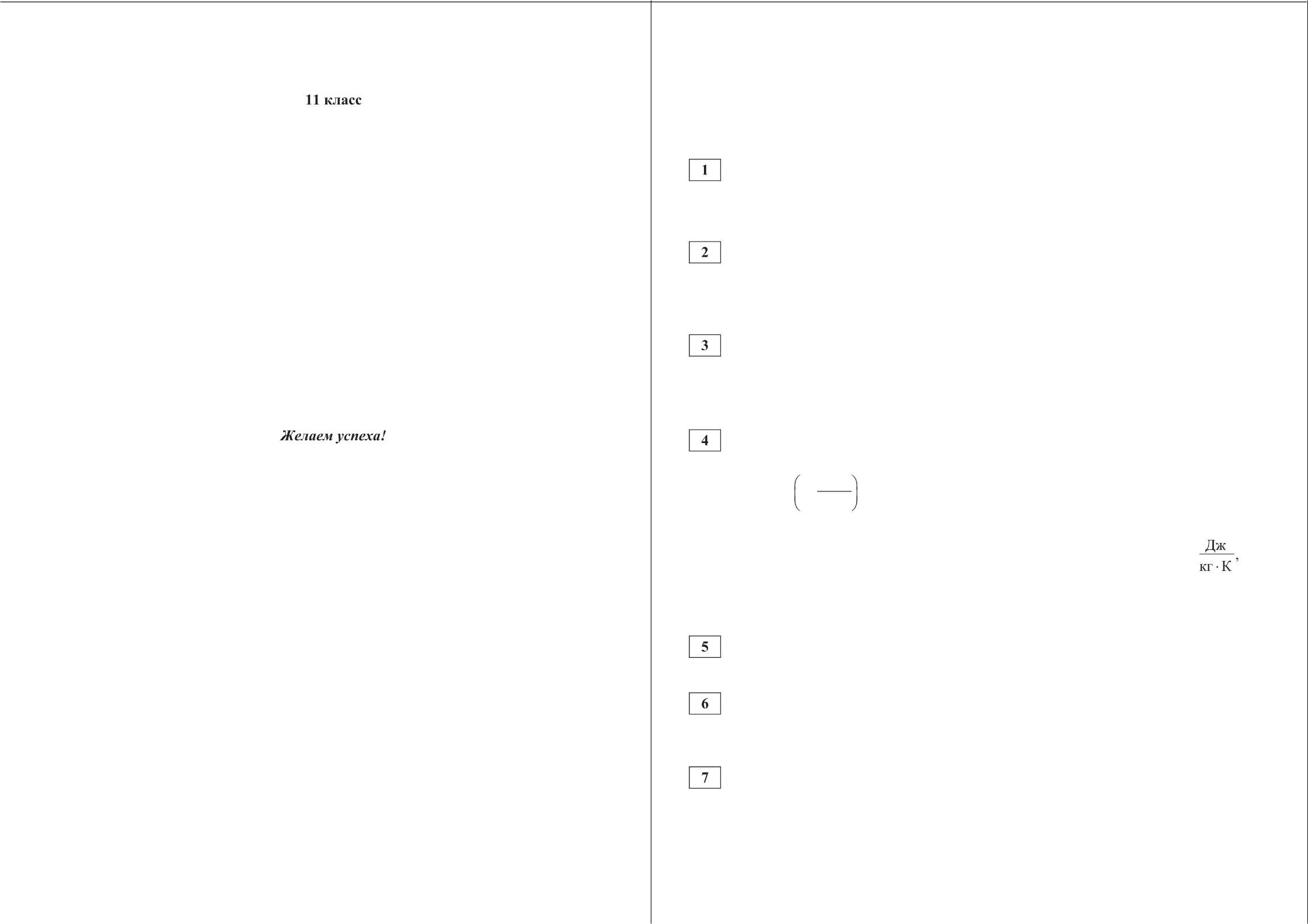 При выполнении  заданий  можно  пользоваться  черновиком.  Записи в черновике не учитываются при оценивании работы. Баллы, полученные Вами за выполненные задания, суммируются. Постарайтесь выполнить как можно больше  заданий и набрать наибольшее  количество баллов.О СтатГрад 2015—2016 уч. г.Ответ:   	Городской бюджет составляет 76 млн рублей, а расходы на одну из его статей составили 20%. Сколько миллионов рублей потрачено на эту статью бюджета?Ответ:   	Количество теплоты (в джоулях), полученное однородным телом при нагре- вании,  вычисляется  по  формуле   Q ——cm(t 2  — t, ),  где  с —  удельная  тепло-ёмкость   в '	т — масса тела (в кг)  t  — начальная температура тела кг  К		'(в кельвинах), а to — конечная температура тела (в кельвинах). Пользуясь этой   формулой,   найдите    Q  (в джоулях),   если   /2  ——412  К,   с = 300m = 3 кг и  t  ——407  К.Ответ:	 Найдите значение выражения 26sin 750°.Ответ:   	В пачке 250 листов бумаги формата A4. За неделю в офисе расходуется 700 листов. Какого наименьшего количества пачек бумаги хватит на 8 недель?Ответ:  	Найдите корень уравнения log (5s — 36) = 2. Ответ:   	О СтатГрад 2015—2016 уч. г.Математика.  ll   класс.  Вариант  MAl040l  (Запад,  базовый уровень)Диагональ прямоугольного телевизионного экрана равна 58 см, а высота экрана — 40 см. Найдите ширину экрана. Ответ дайте в сантиметрах.Ответ:   	Остановите соответствие между величинами и их возможными значениями: к каждому элементу первого столбца подберите соответствующий элемент из второго столбца.ВЕЛИЧИНЫ	ВОЗМОЖНЫЕ ЗНАЧЕНИЯА) рост жирафа	1)  6400 кмБ)  толщина лезвия бритвы	2)  500 смВ) радиус Земли	3)  0,08 ммГ)  ширина футбольного поля	4)  68 мВ таблице под каждой буквой, соответствующей величине, укажите номер её возможного значения.Ответ:Помещение освещается фонарём с двумя лампами. Вероятность перегорания одной лампы  в течение  года  равна  0,3.  Найдите  вероятность  того,  что в течение года обе лампы перегорят.Ответ:   	На игре KBH судьи поставили  следующие оценки командам за конкурсы.Для каждой команды баллы по всем конкурсам суммируются, победителем считается команда, набравшая в сумме наибольшее  количество баллов.Какое место заняла команда «Шумы»? Ответ:  	Математика.  11 класс. Вариант MAl040l  (Запад, базовый уровень)	4На соревнованиях по прыжкам в воду судьи выставили оценки от 0 до 10 трём спортсменам. Результаты приведены в  таблице.Итоговый балл вычисляется следующим образом: две наибольшие и две наименьшие оценки отбрасываются, а три оставшиеся складываются, и результат умножается на коэффициент сложности k .В ответе укажите номера спортсменов, итоговый балл которых больше 165, без пробелов,  запятых и других дополнительных символов.Ответ:   	В сосуде,  имеющем  форму  конуса,  уровень жидкостидостигаеТ     4  высоты.  Объём  сосуда  2000  мл.  Чему5равен объём налитой жидкости?  Ответ дайте  в милли-литрах.Ответ:   	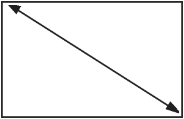 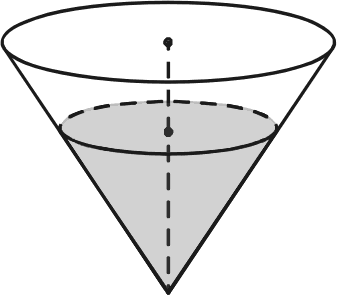 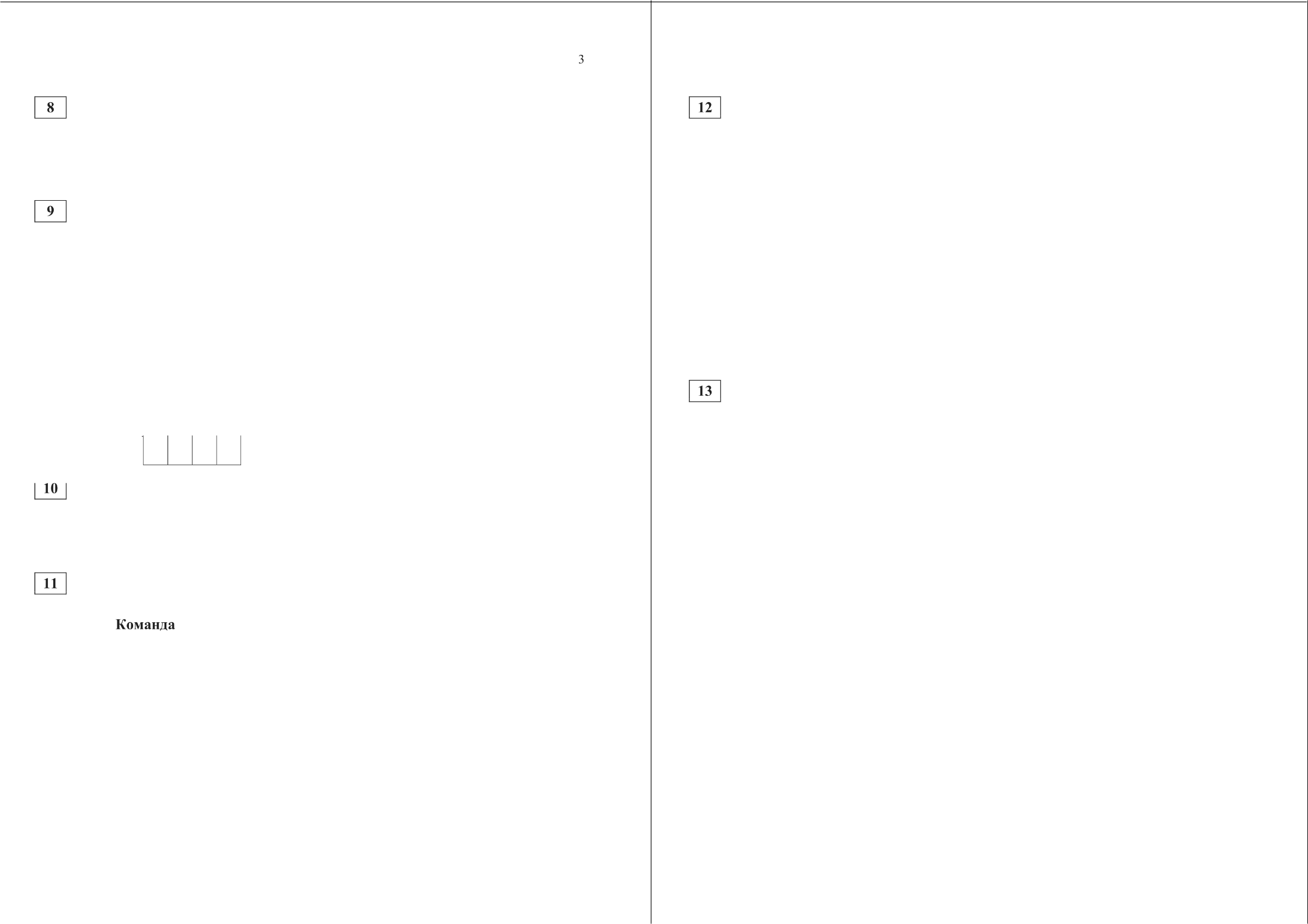 О СтатГрад 2015—2016 уч. г.	О СтатГрад 2015—2016 уч. г.Математика.  ll   класс.  Вариант  MAl040l  (Запад, базовый уровень)	5	Математика.  11 класс. Вариант MAl040l  (Запад, базовый уровень)	6На графике изображена зависимость скорости погружения батискафа от времени. На вертикальной оси отмечена скорость в м/с, на горизонтальной — время в секундах, прошедшее с начала погружения.0,50,40,30,20,100	60	120	180	240	300Пользуясь графиком, поставьте в соответствие каждому интервалу времениВ основании прямой призмы лежит прямоугольный треугольник,	один    из    катетов    которого    равен    4,а гипотенуза равна 42	. Найдите объём призмы, если её высота равна 3.Ответ:  	Каждому из четырёх неравенств в левом столбце соответствует одно из решений в правом столбце. Остановите соответствие между неравенствами и их решениями.характеристику погружения батискафа на этом  интервале.HEPABEHCTBA А)  (х  —1)2 (х  — 5)  < 0РЕШЕНИЯ1	5	<ИНТЕРВАЛЫВРЕМЕНИА) 60—150 сБ) 150—180 сХАРАКТЕРИСТИКИБатискаф  45 секунд погружался  с постоянной ско-ростЬЮ.g)   (х —1)(х — 5) < 0 х —1 > 0— 52)	1	5	х3)	1	5	тВ) 180—240 сГ) 240—300 сСкорость погружения уменьшалась, а затем прои-	 	 зошла остановка на полминуты.4)	1	5Скорость погружения достигла максимума за всё время.Скорость погружения не увеличивалась на всём интервале, но батискаф не останавливался.В таблице под каждой буквой Скажите соответствующий номер. Ответ:В треугольнике ABC проведена биссектриса AL, угол ALC равен 140° , угол ABC равен 123° . Найдите угол ACB . Ответ дайте в градусах.АОтвет:  	Впишите	в	приведённую	в	ответе	таблицу	под	каждой	буквой соответствующий решению номер.Ответ:В классе учится 20 человек, из них 13 человек посещают кружок по истории, а 10 — кружок по математике. Выберите  утверждения,  которые  верны при указанных условиях.Каждый ученик этого класса посещает оба кружка.Найдутся хотя бы двое из этого класса, кто посещает оба кружка.Если ученик из этого класса ходит на кружок по истории, то он обязательно ходит на кружок по математике.Не найдётся 11 человек из этого класса, которые посещают оба кружка.В  ответе  запишите  номера  выбранных  утверждений  без  пробелов, запятыхИ ДЈЗ   ГИХ ДOПOЛHИTeПЬHЫX СИМВОЛОВ.Ответ:  	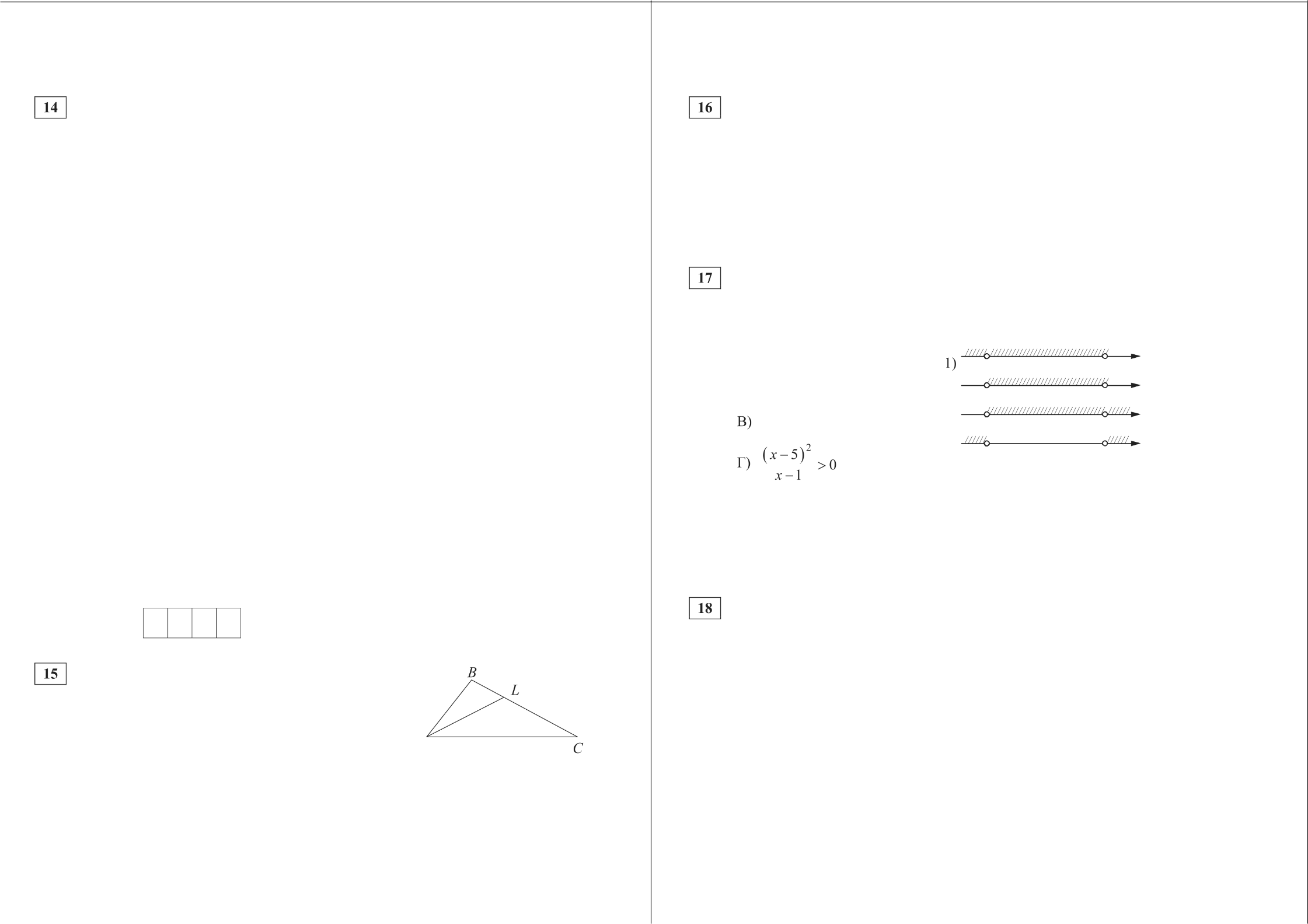 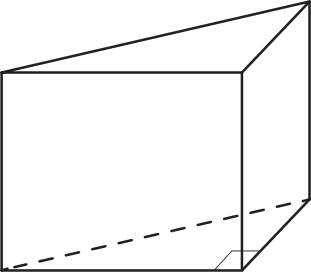 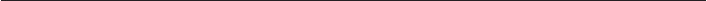 О СтатГрад 2015—2016 уч. г.	О СтатГрад 2015—2016 уч. г.Математика.  11 класс. Вариант MA10401  (Запад, базовый  уровень)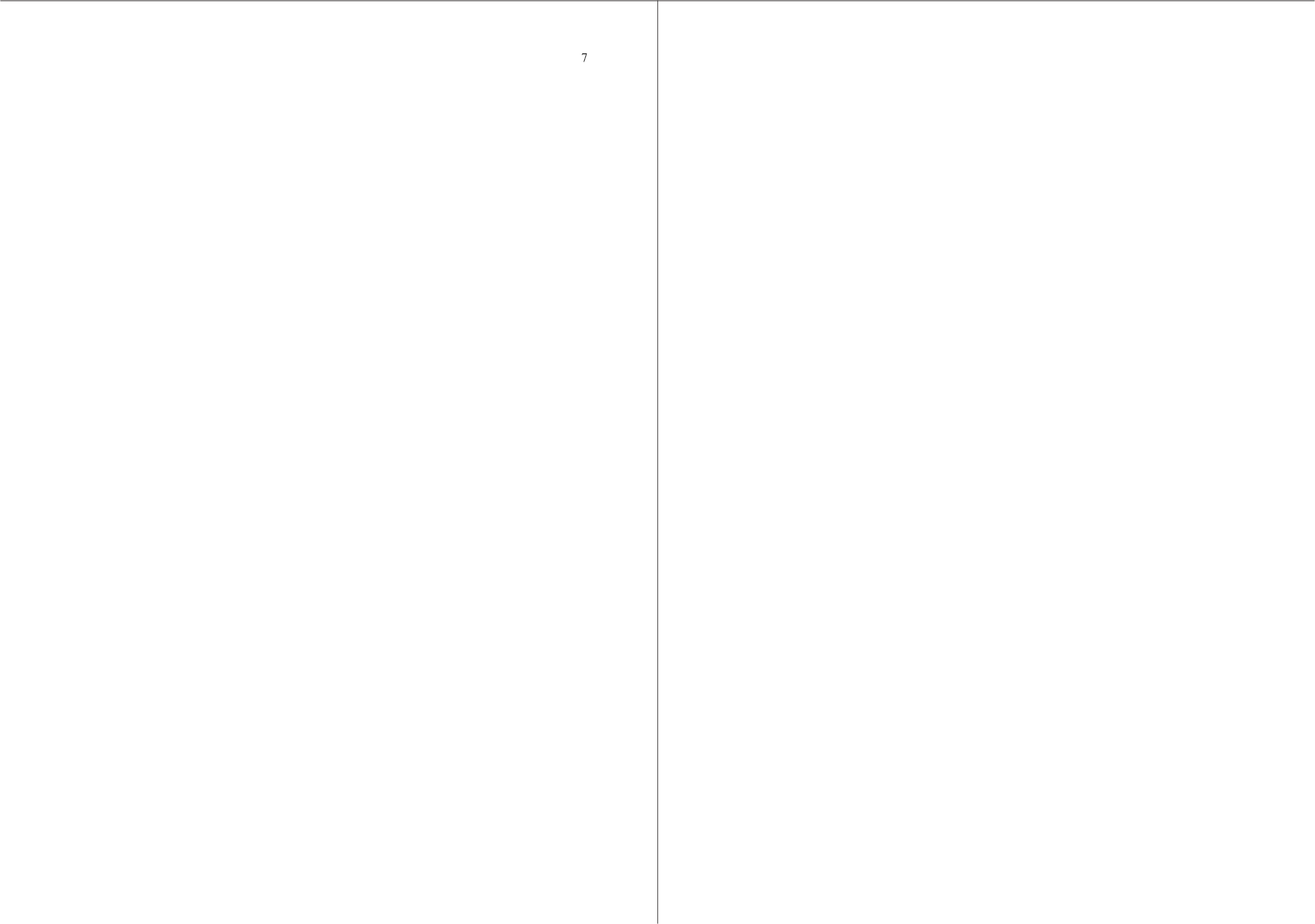 Найдите трёхзначное число  А , обладающее всеми следующими свойствами:сумма цифр числа  А  делится на 5;суыма цифр числа  (Л + 4) делится на 5;число А болыиеЗ50именыие400В  ответеукажитекагое-нибудьоднотакоечислоОтвет:   	2 Список заданий  викторины  состоял  из 25  вопросов.  За каждый  правильный ответ ученик получал  7  очков,  за  неправильный  ответ  с  него  списывали  10 очков, а при отсутствии ответа давали 0 очков. Сколько  верных  ответов дал ученик, набравший 42 очка, если известно, что по крайней мере один раз он ошибся?Ответ:   	U СтатГрад 2015—2016 уч. г.Тренировочная работа по МАТЕМАТИКЕ 3 марта 2016 годаВариант MA10402 (базовый уровень)Математика.  11 класс. Вариант  MA10402 (Запад, базовый уровень)	2Выполнена: ФИО 	класс   	Найдите значение выражения  2-71 _ 4 _  53    9	27Ответ:   	Инструкция  по  выполнению работыРабота по математике включает в себя 20 заданий.Найдите значение выражения4°' 0( 44)  3На выполнение работы отводится 3 часа (180 минут).Ответы к заданиям записываются в виде числа или последовательности цифр в поле ответа в тексте работы.При выполнении  заданий  можно  пользоваться  черновиком.  Записи в черновике не учитываются при оценивании работы. Баллы, полученные Вами за выполненные задания, суммируются. Постарайтесь выполнить как можно больше  заданий и набрать наибольшее  количество баллов.Ответ:   	Городской бюджет составляет 82 млн рублей, а расходы на одну из его статей составили 15 %. Сколько миллионов рублей потрачено на эту статью бюджета?Ответ:   	Количество теплоты (в джоулях), полученное однородным телом при нагре-вании,    вычисляется    по    формуле     Q ——cm(to    t,  ),    где    с  —    удельнаятеплоёмкость   в  "          т — масса тела (в кг)  /  — начальная температурак-г   К	'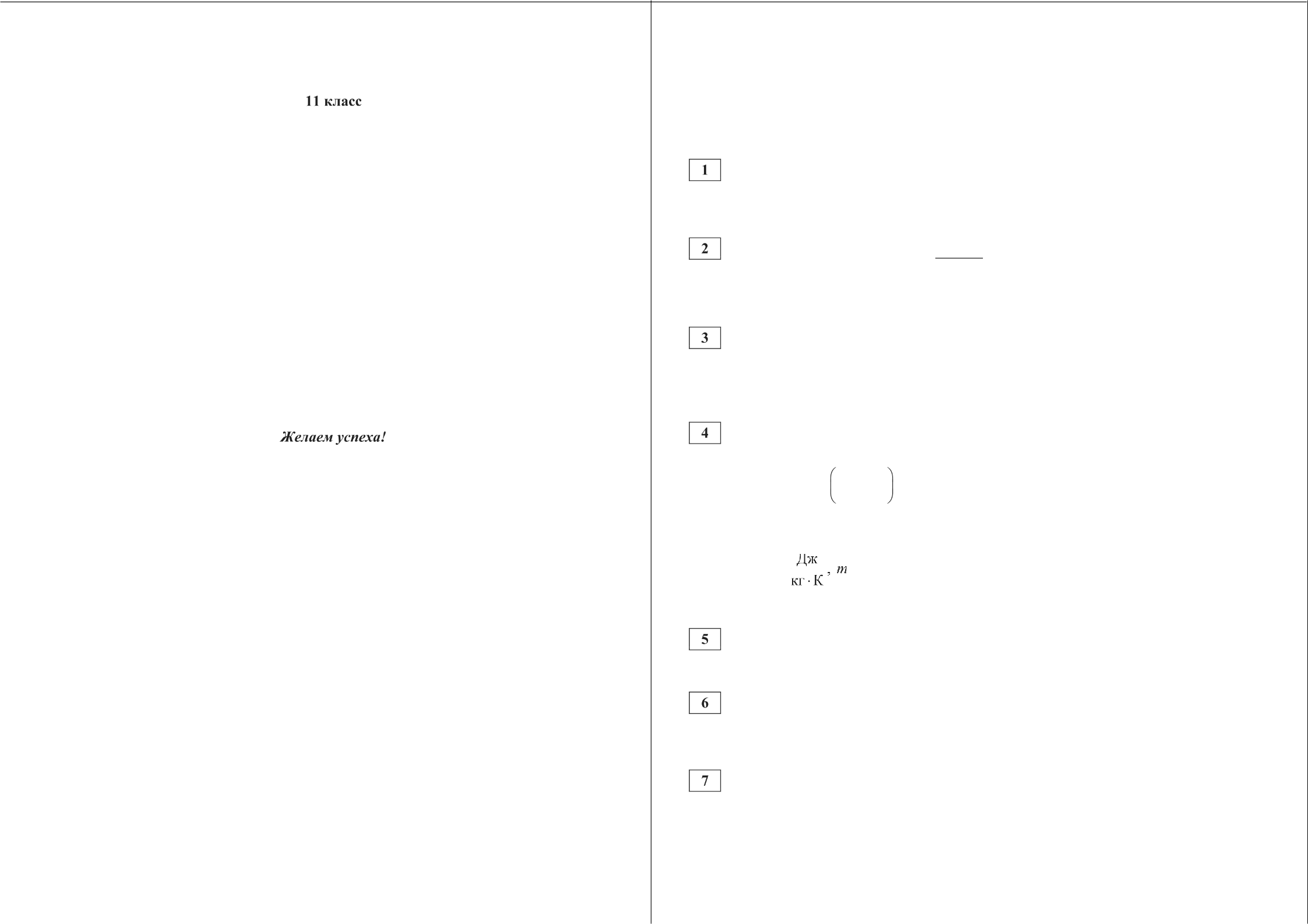 тела (в кельвинах), а /2 — конечная температура тела (в кельвинах). Пользуясь	этой   формулой,	найдите	Q (в джоулях),	если	i   = 409 К,с = 450	= 4  кг и /, ——405 К.Ответ:	 Найдите значение выражения —17 tg 765° . Ответ:  	 В пачке 500 листов бумаги формата A4. За неделю в офисе расходуется 800 листов. Какого наименьшего количества пачек бумаги хватит на 7 недель?Ответ:	 Найдите корень уравнения log (— 2x — 7) = 3. Ответ:  	 О СтатГрад 2015—2016 уч. г.	О СтатГрад 2015—2016 уч. г.Математика.  ll   класс. Вариант  MA10402  (Запад, базовый уровень)Диагональ прямоугольного телевизионного экрана равна 60 см, а ширина экрана — 48 см. Найдите высоту экрана. Ответ дайте в сантиметрах.Ответ:  	Остановите соответствие между величинами и их возможными значениями: к каждому элементу первого столбца подберите соответствующий элемент из второго столбца.ВЕЛИЧИНЫ	ВОЗМОЖНЫЕ ЗНАЧЕНИЯА) высота горы Эверест	1)  3530 кмБ)  длина реки Волги	2)  120 смВ) ширина окна	з    20 ммГ) диаметр монеты	4›  8848 мВ таблице под каждой буквой, соответствующей величине, укажите номер её возможного значения.Математика.  11 класс. Вариант  MA10402 (Запад, базовый уровень)	4На соревнованиях по прыжкам в воду судьи выставили оценки от 0 до  10  трём спортсменам.  Результаты приведены в таблице.Итоговый балл вычисляется следующим образом: две наибольшие и две наименьшие оценки отбрасываются, а три оставшиеся складываются, и результат умножается на коэффициент сложности k .В ответе укажите номера спортсменов, итоговый балл которых больше 170, без пробелов,  запятых и других дополнительных символов.Ответ:   	В  сосуде,  имеющем  форму  конуса,  уровень жидкостиОтвет:достигаетсоты.   Объём   сосуда   1400  мл. Чему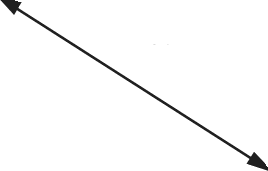 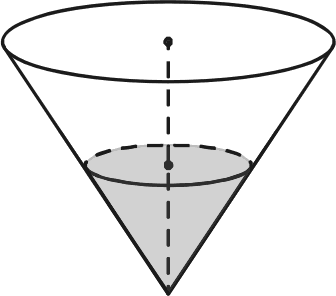 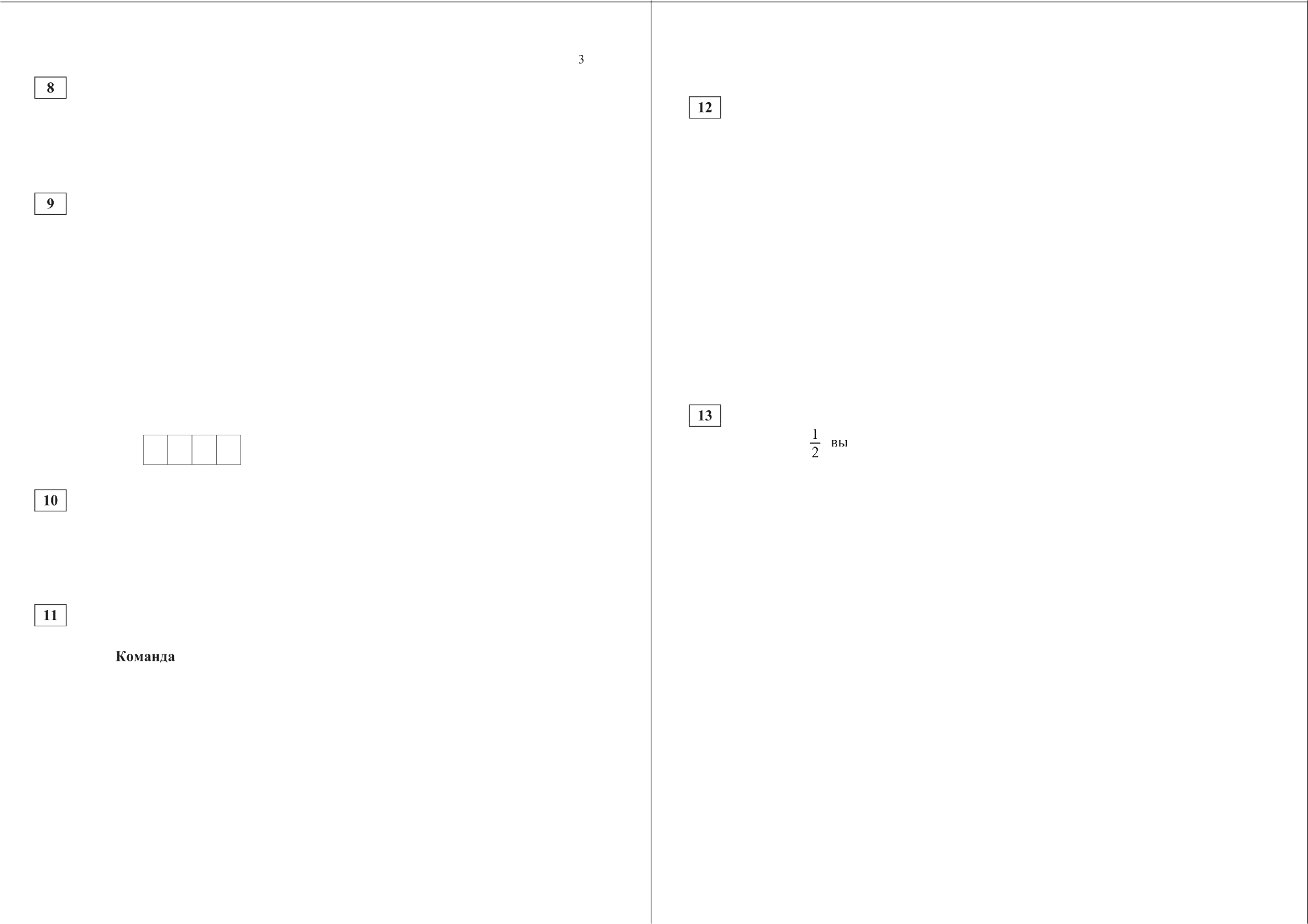 Помещение освещается фонарём с двумя лампами. Вероятность перегорания одной лампы в течение года равна  0,15. Найдите  вероятность  того, что    в течение года обе лампы перегорят.Ответ:   	На игре KBH судьи поставили следующие оценки командам  за конкурсы.Для каждой команды баллы по всем конкурсам суммируются, победителем считается команда, набравшая в сумме наибольшее  количество баллов.Какое место заняла команда «ATOM»?Ответ:  	О СтатГрад 2015—2016 уч. г.равен объём налитой жидкости? Ответ дайте в милли- литрах.Ответ:  	О СтатГрад 2015—2016 уч. г.Математика.  ll   класс. Вариант  MA10402  (Запад, базовый уровень)	5	Математика.  11 класс. Вариант  MA10402 (Запад, базовый уровень)	6На графике изображена зависимость скорости погружения батискафа от времени. На вертикальной оси отмечена скорость в м/с, на горизонтальной — время в секундах, прошедшее с начала погружения.0,50,40,30,20,100	60	120	180	240	300Пользуясь графиком, поставьте в соответствие каждому интервалу времениВ    основании		прямой	призмы	лежит	прямоугольный треугольник,	один	из		катетов		которого	равен	4,а гипотенуза равна	4  . Найдите объём призмы,  если её высота равна 6.Ответ:   	Каждому из четырёх неравенств в левом столбце соответствует одно из решений в правом столбце. Остановите соответствие между неравенствами и их решениями.характеристику погружения батискафа на этом  интервале.ИНТЕРВАЛЫ	ХАРАКТЕРИСТИКИВРЕМЕНИА) O—60 с	1)   В течение 30 секунд батискаф  не двигался.Б) 60—120 с	2)   Скорость погружения  не больше 0,1 м/с на всёмву lzo—i to с	интервале.Г) 180—240 с	3)   Скорость погружения  не меньше 0,3 м/с на всёмHEPABEHCTBAА)  (х — 2) 2 (х — 4) < 0( х   4) 2х—2В) ( х — 2)(x — 4) < 0у 2х — 4РЕШЕНИЯ2	42)	2	4	<3)	2	4	<4)	2	4	<интервале.4)  Скорость погружения постоянно росла. В таблице  под каждой буквой укажите соответствующий номер.Впишите	в	приведённую	в	ответе	таблицу	под	каждой	буквой соответствующий решению номер.А    Б    В    Г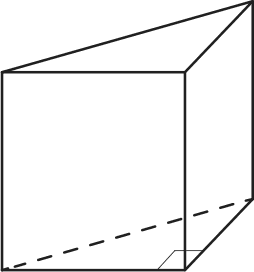 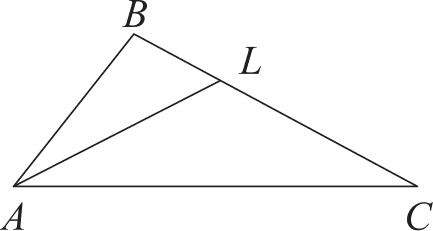 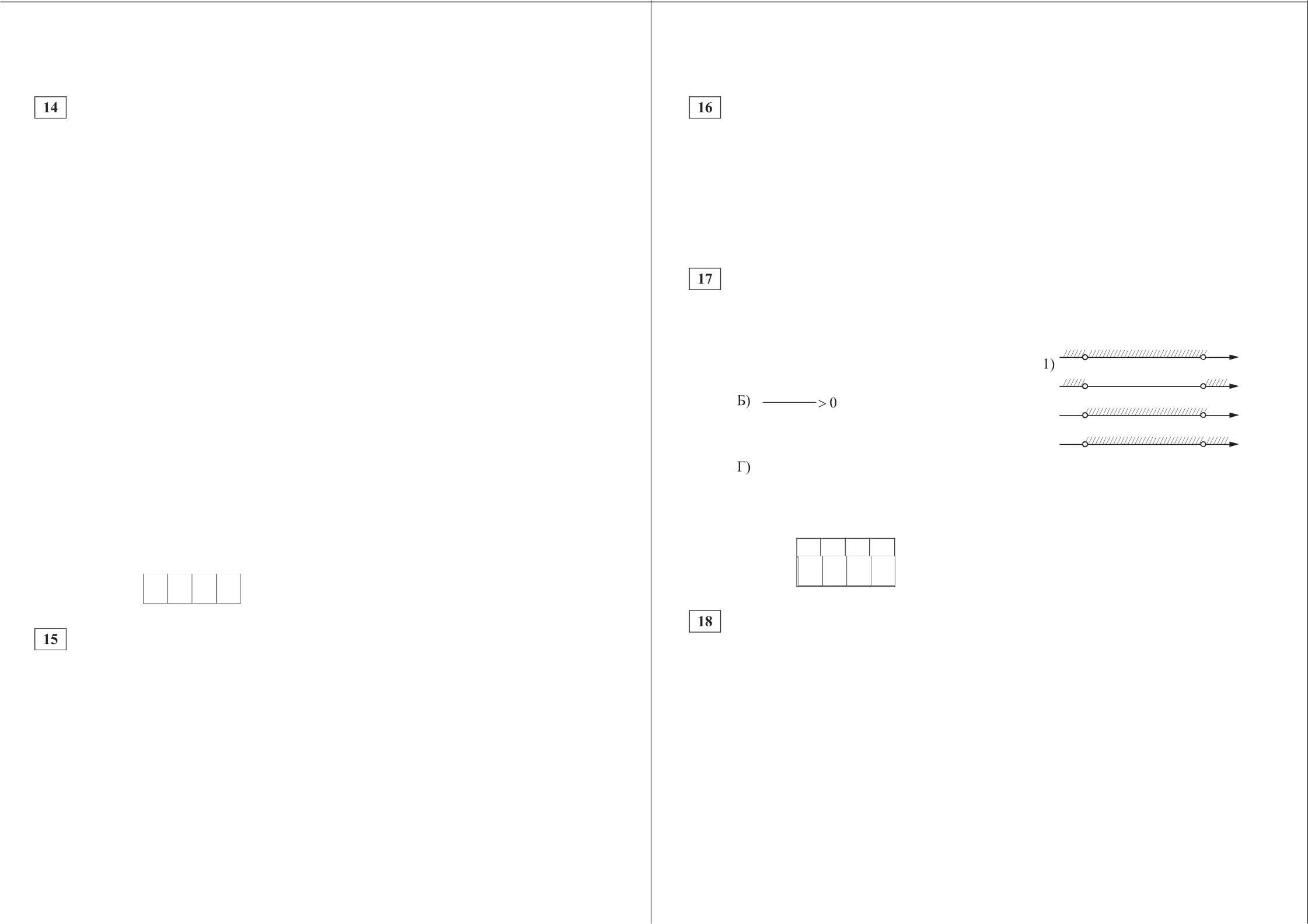 Ответ:В треугольнике ABC проведена биссектриса AL, угол ALC равен 145°, угол ABC равен 113° . Найдите угол ACB . Ответ дайте в градусах.Ответ:   	О СтатГрад 2015—2016 уч. г.Ответ:В классе учится 30 человек, из них 20 человек посещают кружок по биологии, а 16 — кружок по географии. Выберите утверждения, которые верны  при  указанных  условиях.Найдутся хотя бы двое из этого класса, кто посещает оба кружка.Если ученик из этого класса ходит на кружок по биологии, то он обязательно ходит на кружок по географии.Каждый ученик из этого класса посещает оба кружка.Не найдётся 17 человек из этого класса, которые посещают оба кружка.В  ответе  запишите  номера  выбранных  утверждений  без  пробелов, запятыхИ  Д]ЭЩИХ  ДOПOЛHИTeJIЬHЫX  СИМВОЛОВ.Ответ:  	О СтатГрад 2015—2016 уч. г.Математика.  1 I  класс. Вариант МА10402 (Запад, базовый уровень)	7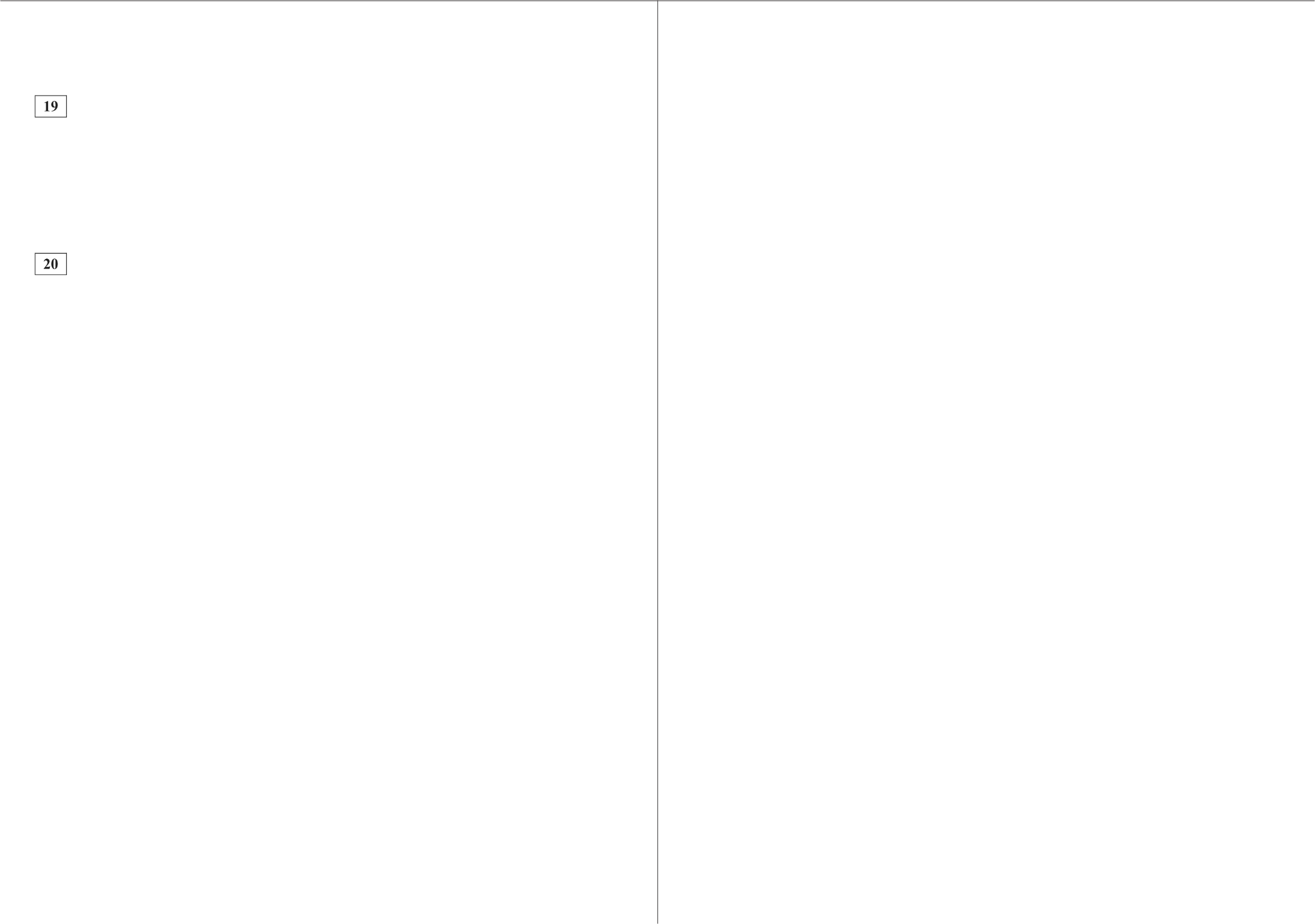 Найдите трёхзначное  число  А , обладающее всеми следующими свойствами:сумма цифр числа  А  делится на 4;сумма цифр числа  (А + 2) делится на 4;число  А  больше 200 и меньше 400.В ответе укажите какое-нибудь одно такое число. Ответ:   	Список заданий викторины состоял из 33 вопросов. За каждый правильный ответ ученик получал 7 очков, за неправильный ответ с него списывали 11 очков, а при отсутствии ответа давали 0 очков. Сколько верных ответов  дал ученик, набравший 84 очка, если известно, что по крайней мере один раз он ошибся?Ответ:   	СтатFрад 2015—2016 уч. г.Тренировочная  работа по МАТЕМАТИКЕ3 марта 2016 года Вариант MA10403 (базовый уровень)Математика.  11 класс. Вариант MA10403  (Запад, базовый уровень)	2Выполнена: ФИО 	класс  	Найдите значение выражения 1-54 _  4  _ 15	15	3Инструкция  по  выполнению работыРабота по математике включает в себя 20 заданий. На выполнение работы отводится 3 часа (180 минут).Ответы к заданиям записываются в виде числа или последовательности цифр в поле ответа в тексте работы.При выполнении  заданий  можно  пользоваться  черновиком.  Записи в черновике не учитываются при оценивании работы. Баллы, полученные Вами за выполненные задания, суммируются. Постарайтесь выполнить как можно больше  заданий и набрать наибольшее  количество баллов.Ответ:	 Найдите значение выраженияОтвет:   	Городской бюджет составляет 27 млн рублей, а расходы на одну из его статей составили 10 %. Сколько миллионов рублей потрачено на эту статью бюджета?Ответ:   	Количество   теплоты  (в джоулях),   полученное   однородным   телом принагревании,   вычисляется   по  формуле   Q ——cm(f —2	)  где   с —   удельная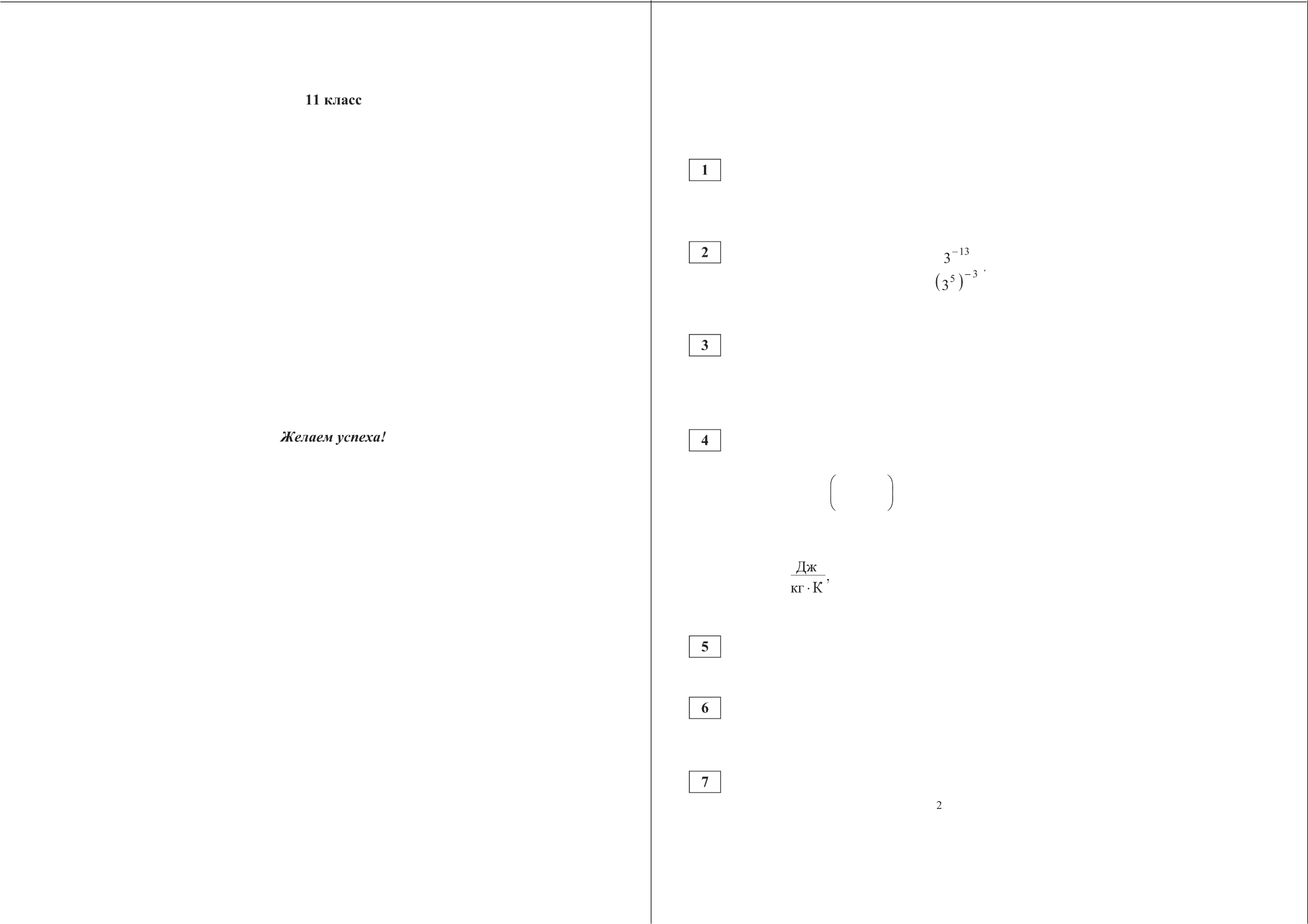 теплоёмкость   в  "		т  —  масса тела (в кг)   /   — начальная температурак-г   К	'тела (в кельвинах), а t 2 — конечная температура тела (в кельвинах). Пользуясь	этой   формулой,	найдите	Q (в джоулях),	если	/   = 657 К,с = 500	m ——4  кг и t,  ——653 К.Ответ:  	Найдите значение выражения l43cos 750°. Ответ:  	В пачке 500 листов бумаги формата A4. За неделю в офисе расходуется 600 листов. Какого наименьшего количества пачек бумаги хватит на 6 недель?Ответ:	 Найдите корень уравнения log  (Зх — 5) = 2.Ответ:   	О СтатГрад 2015—2016 уч. г.	О СтатГрад 2015—2016 уч. г.Математика.  ll   класс. Вариант  MA10403  (Запад, базовый уровень)Диагональ прямоугольного телевизионного экрана равна 60 см, а высота экрана — 36 см. Найдите ширину экрана. Ответ дайте в сантиметрах.Ответ:   	Остановите соответствие между величинами и их возможными значениями: к каждому элементу первого столбца подберите соответствующий элемент из второго столбца.ВЕЛИЧИНЫ	ВОЗМОЖНЫЕ ЗНАЧЕНИЯА) рост новорождённого ребёнка	1)  4300 кмБ)  длина реки Енисей	2)  50 смВ) толщина лезвия бритвы	3)  5642 мГ)  высота горы Эльбрус	4›   0,08 ммВ таблице под каждой буквой, соответствующей величине, укажите номер её возможного значения.Ответ:Помещение освещается фонарём с двумя лампами. Вероятность перегорания одной лампы в течение года равна  0,25. Найдите  вероятность  того, что    в течение года обе лампы перегорят.Ответ:  	На игре KBH судьи поставили  следующие оценки командам за конкурсы.Для каждой команды баллы по всем конкурсам суммируются, победителем считается  команда, набравшая в сумме наибольшее  количество баллов.Какое место заняла команда «Топчан»? Ответ:  	Математика.  11 класс. Вариант MA10403  (Запад, базовый уровень)	4На соревнованиях по прыжкам в воду судьи выставили оценки от 0 до 10 трём спортсменам. Результаты приведены в  таблице.Итоговый балл вычисляется следующим образом: две наибольшие и две наименьшие оценки отбрасываются, а три оставшиеся складываются, и результат умножается на коэффициент сложности k .В ответе укажите номера спортсменов, итоговый балл которых больше 170, без пробелов,  запятых и других дополнительных символов.Ответ:   	В сосуде, имеющем форму конуса, уровень жидкости достигает  2  высоты.  Объём  сосуда  250  мл. Чемуравен объём налитой жидкости? Ответ дайте в милли- литрах.Ответ:   	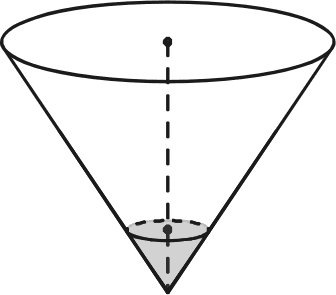 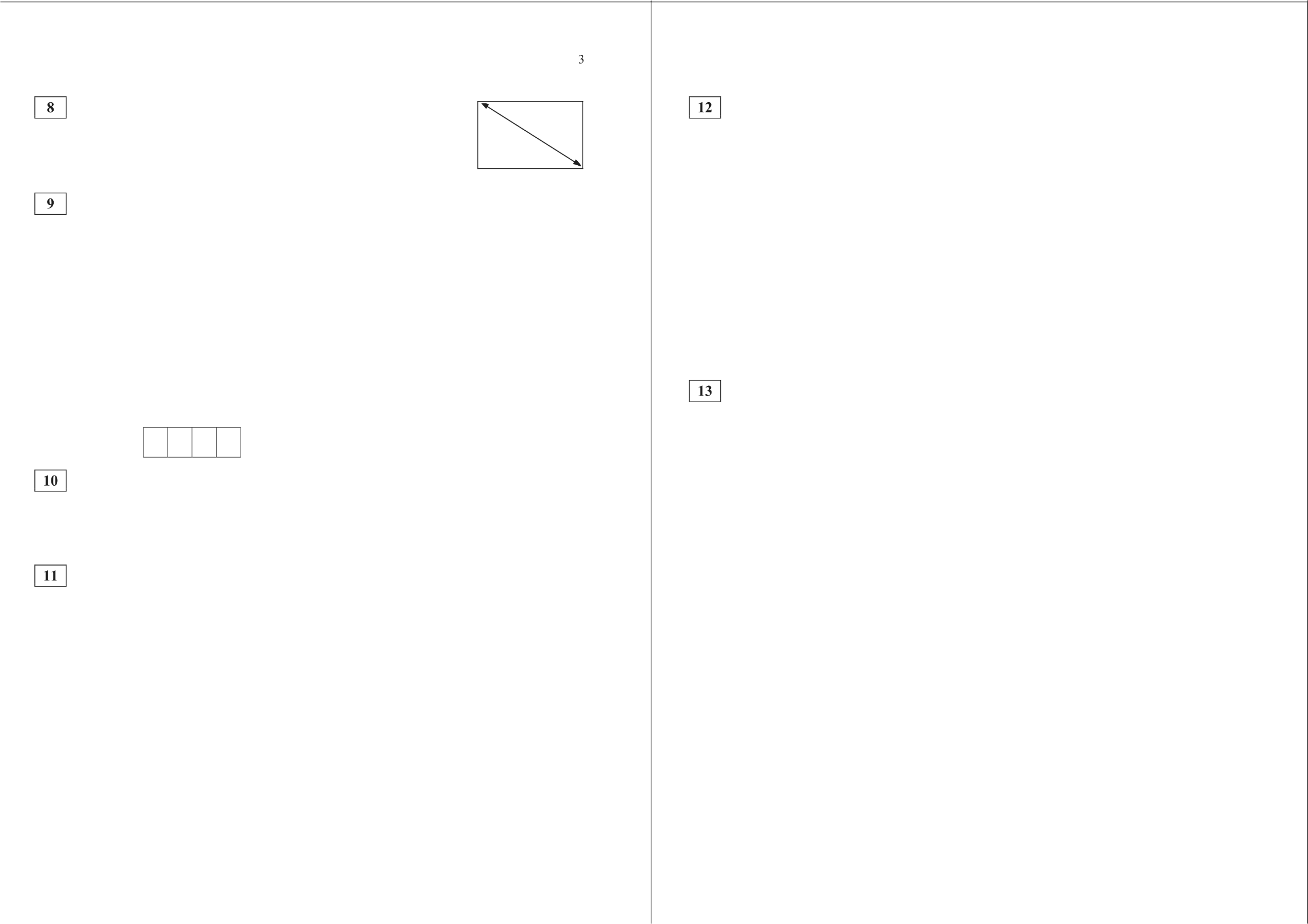 О СтатГрад 2015—2016 уч. г.	О СтатГрад 2015—2016 уч. г.Математика.  ll   класс. Вариант MA10403  (Запад, базовый уровень)	5На графике изображена зависимость скорости погружения батискафа от времени. На вертикальной оси отмечена скорость в м/с, на горизонтальной — время в секундах, прошедшее с начала погружения.0,50,40,30,20,100	60	120	180	240	300Математика.  11 класс. Вариант MA10403  (Запад, базовый уровень)	6В основании прямой призмы лежит прямоугольный треугольник,	один    из    катетов    которого    равен    4,а гипотенуза равна 21	. Найдите объём призмы, если её высота равна 2.Ответ:   	Каждому из четырёх неравенств в левом столбце соответствует одно из решений в правом столбце. Остановите соответствие между неравенствами и их решениями.Пользуясь графиком, поставьте в соответствие каждому интервалу времени характеристику погружения батискафа на этом  интервале.HEPABEHCTBAРЕШЕНИЯИНТЕРВАЛЫ ВРЕМЕНИА) 60—120 сБ) 120—180 сВ) 180—240 сГ) 240—300 сХАРАКТЕРИСТИКИБатискаф ровно 15 секунд не двигался.Скорость погружения не росла на всём интервале.Батискаф 15 секунд погружался с постоянной нену- левой скоростью.Батискаф дважды сбрасывал скорость  погружения.Впишите	в	приведённую	в	ответе	таблицу	под	каждой	буквой соответствующий решению номер.В таблице под каждой буквой укажите соответствующий номер. Ответ: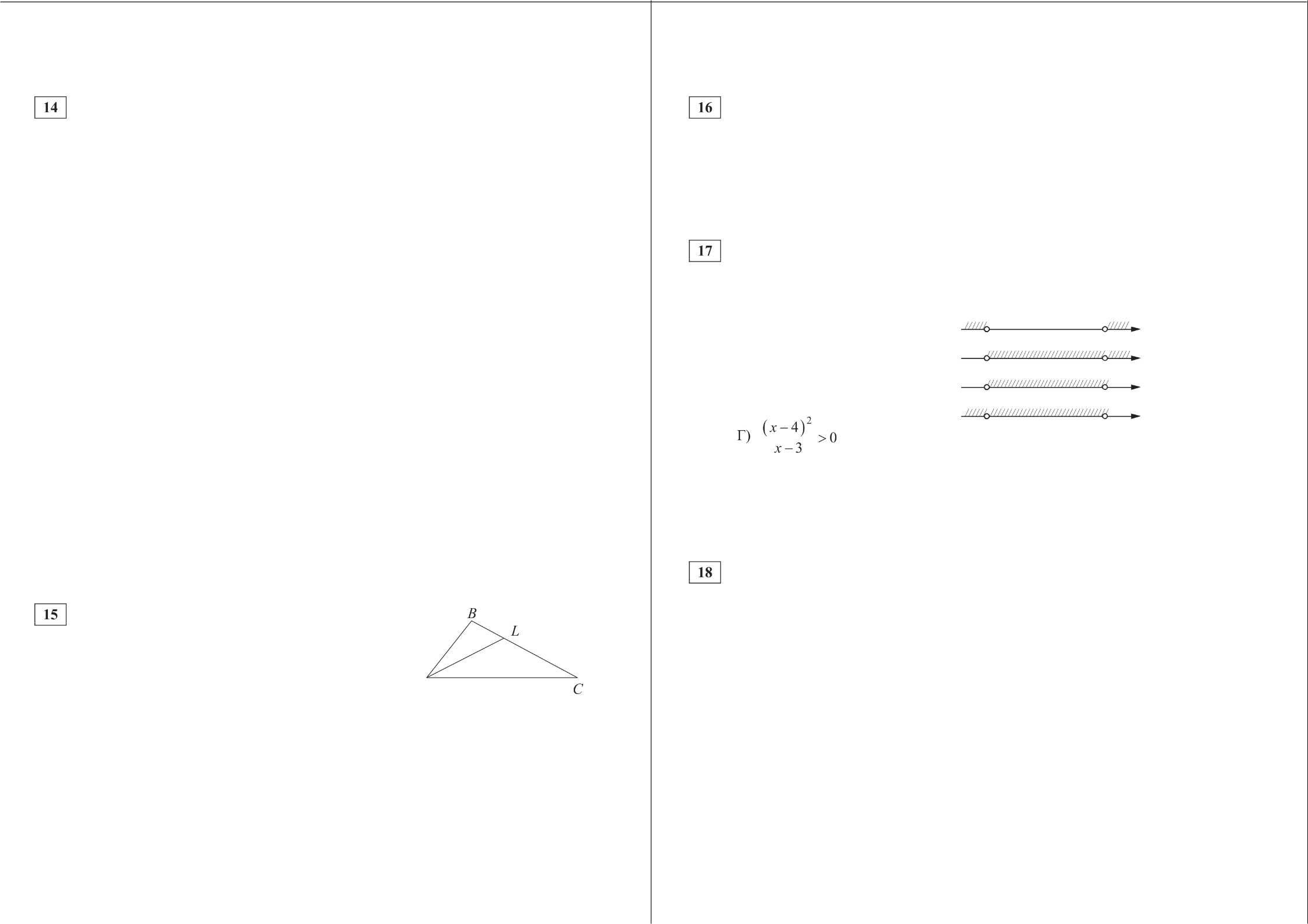 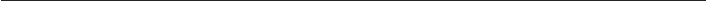 В треугольнике ABC проведена биссектриса AL, угол ALC равен 155°, угол ABC равен 139° . Найдите угол ACB . Ответ дайте в градусах.АОтвет:  	О СтатГрад 2015—2016 уч. г.Ответ:В фирме N работает 50 сотрудников, из них 40 человек знают английский язык, а 20 — немецкий. Выберите утверждения, которые верны при указанных условиях.В  фирме  N  хотя  бы  три  сотрудника  знают  и  английский,  и  немецкийязыки.В этой  фирме  нет  ни  одного  сотрудника,  знающего  и  английский, и немецкий языки.Если  сотрудник  этой  фирмы   знает  английский   язык,  то  он  знает и немецкий.Не	более	20	сотрудников	этой	фирмы	знают	и	английский, и немецкий языки.В ответе запишите  номера  выбранных  утверждений  без пробелов,  запятых И Д]ЭЩИХ   ДOПOЛHИTeJIЬHЫX СИМВОЛОВ.Ответ:  	О СтатГрад 2015—2016 уч. г.Математика.  1 I  класс. Вариант МА10403 (Запад, базовый уровень)	7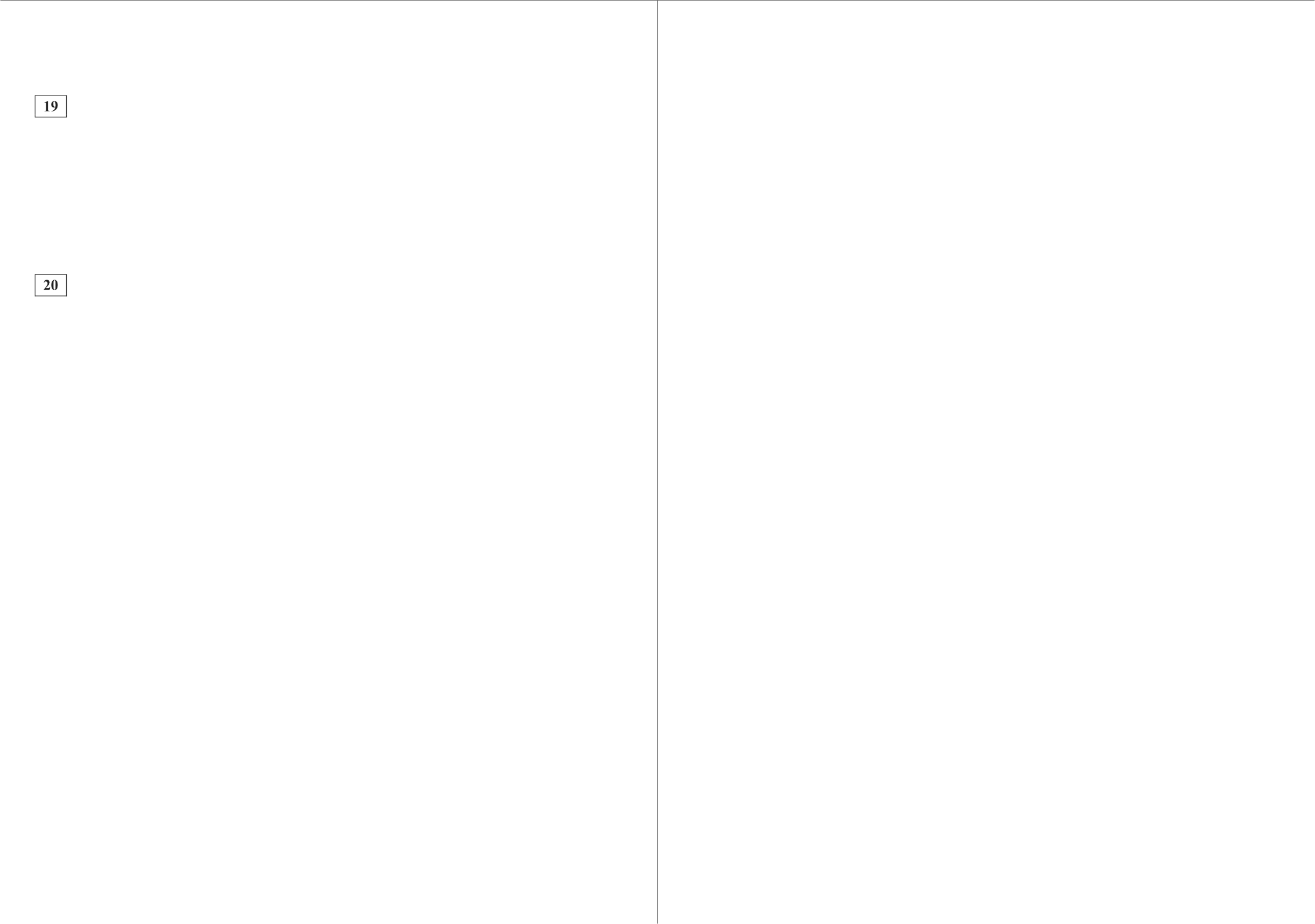 Найдите четырёхзначное число А , обладающее всеми следующими свойствами:сумма цифр числа  А  делится на 8;сумма цифр числа  (А + 2) делится на 8;число  А  больше 1500 и меньше 1700.В ответе укажите какое-нибудь одно такое число. Ответ:   	Список заданий викторины состоял из 33 вопросов. За каждый правильный ответ  ученик получал 7  очков,  за  неправильный ответ  с  него  списывали 12 очков, а при отсутствии ответа давали 0 очков. Сколько  верных  ответов дал ученик, набравший 70 очков, если известно,  что по крайней  мере один  раз он ошибся?Ответ:   	СтатFрад 2015—2016 уч. г.Тренировочная работа по МАТЕМАТИКЕ 3 марта 2016 годаВариант MA10404 (базовый уровень)Математика.  11 класс. Вариант MAl0404  (Запад, базовый уровень)	2Выполнена: ФИО 	класс   	Найдите значение выражения  3-53	1	3Ответ:   	Инструкция  по  выполнению работыРабота по математике включает в себя 20 заданий.Найдите значение выражения7" 4(7') 'На выполнение работы отводится 3 часа (180 минут).Ответы к заданиям записываются в виде числа или последовательности цифр в поле ответа в тексте работы.При выполнении  заданий  можно  пользоваться  черновиком.  Записи в черновике не учитываются при оценивании работы. Баллы, полученные Вами за выполненные задания, суммируются. Постарайтесь выполнить как можно больше  заданий и набрать наибольшее  количество баллов.Ответ:   	Городской бюджет составляет 16 млн рублей, а расходы на одну из его статей составили 25 %. Сколько миллионов рублей потрачено на эту статью бюджета?Ответ:   	Количество теплоты (в джоулях), полученное однородным телом при нагре- вании,  вычисляется  по  формуле   Q ——cm(/ј  — ll ),  где  с  —  удельная  тепло-ёмкость   в  '    к    ,  т  —  масса тела (в кг),  t   — начальная температура  тела (в кельвинах),  а   /   —  конечная  температура  тела  (в кельвинах).  Пользуясьэтой формулой, найдите Q (в джоулях), если i2 = 608 К, с = 600 m = 3 кг и I, = 603 К.Ответ:  	,к-г К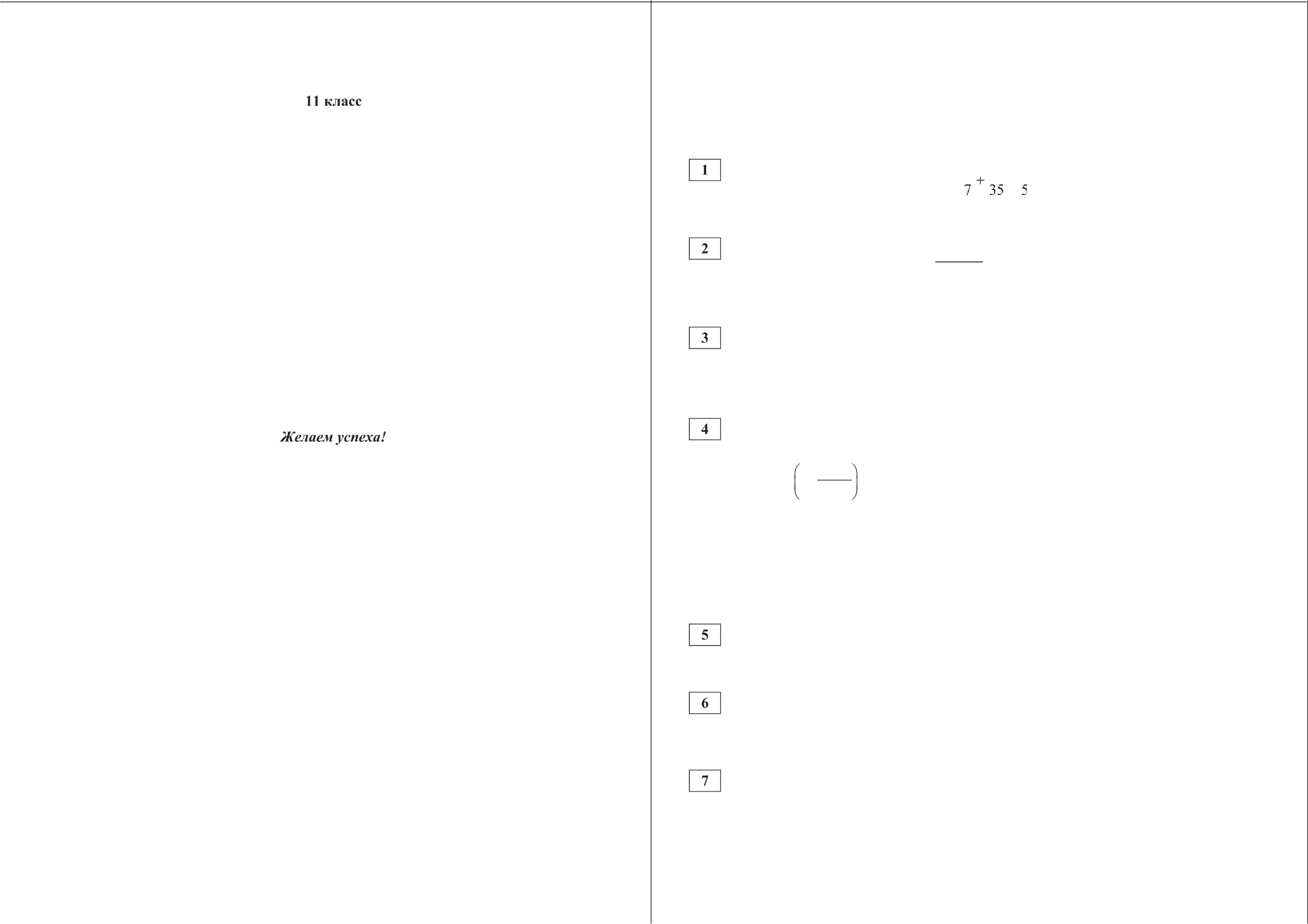 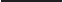 Найдите  значение выражения  — 272siп 765°.Ответ:  	В пачке 250 листов бумаги формата A4. За  неделю  в  офисе  расходуется  1100 листов. Какого наименьшего количества пачек бумаги хватит на 4 недели?Ответ:   	Найдите корень уравнения log 5 (— 2x + 9) = 2.Ответ:  	О СтатГрад 2015—2016 уч. г.	О СтатГрад 2015—2016 уч. г.Математика.  ll   класс. Вариант  MAl0404  (Запад, базовый  уровень)Диагональ прямоугольного телевизионного экрана равна 70 см, а ширина экрана — 56 см. Найдите высоту экрана. Ответ дайте в сантиметрах.Ответ:  	Остановите соответствие между величинами и их возможными значениями: к каждому элементу первого столбца подберите соответствующий элемент из второго столбца.ВЕЛИЧИНЫ	ВОЗМОЖНЫЕ ЗНАЧЕНИЯА) диаметр монеты	1)  6400 кмБ) рост жирафа	2)   з24 мВ)  высота Эйфелевой башни	3)   20 ммГ)  радиус Земли	4)   5 мВ таблице под каждой буквой, соответствующей величине, укажите номер еёМатематика.  11 класс. Вариант MAl0404  (Запад, базовый уровень)	4На соревнованиях по прыжкам в воду судьи выставили оценки от 0 до 10 трём спортсменам. Результаты приведены в  таблице.Итоговый балл вычисляется следующим образом: две наибольшие и две наименьшие оценки отбрасываются, а три оставшиеся складываются, и результат умножается на коэффициент сложности k .В ответе укажите номера спортсменов, итоговый балл которых больше 160, без пробелов,  запятых и других дополнительных символов.Ответ:  	В сосуде,  имеющем  форму  конуса,  уровень жидкостивозможного значения.достигает4  ВЫсоты.  Объём   сосуда   1500  мл. Чему5Ответ:Помещение освещается фонарём с двумя лампами. Вероятность перегорания одной лампы в течение  года  равна  0,08. Найдите  вероятность  того,  что в течение года обе лампы перегорят.Ответ:   	На игре KBH судьи поставили  следующие оценки командам за конкурсы.Для каждой команды баллы по всем конкурсам суммируются, победителем считается  команда, набравшая в сумме наибольшее  количество баллов.Какое место заняла команда «ATOM»? Ответ:  	равен  объём налитой  жидкости?  Ответ дайте в милли-литрах.Ответ:   	О СтатГрад 2015—2016 уч. г.	О СтатГрад 2015—2016 уч. г.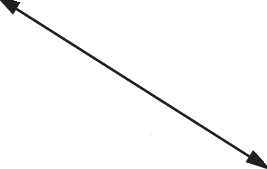 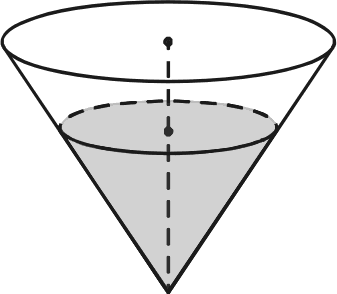 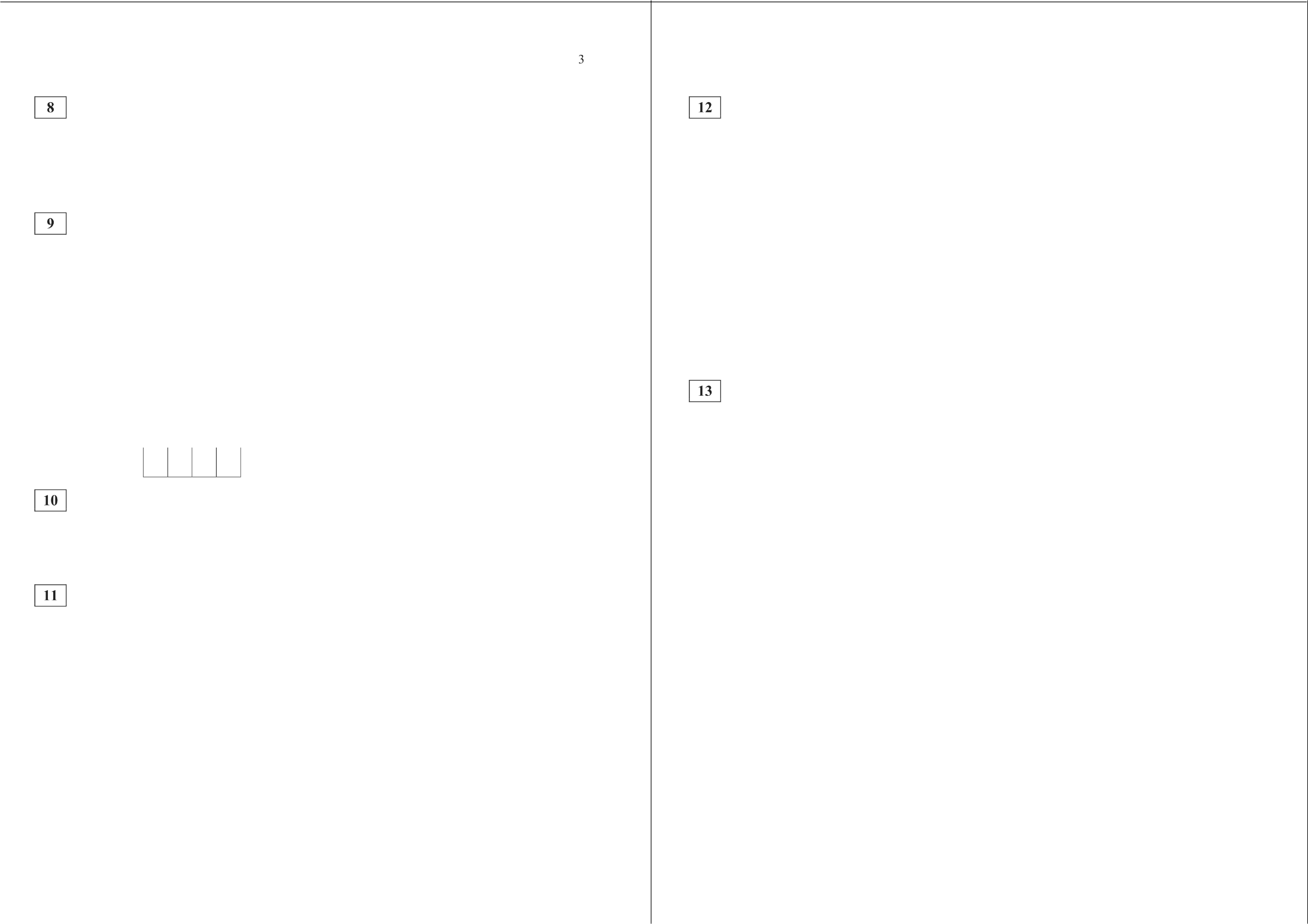 Математика.  ll   класс. Вариант  MAl0404  (Запад, базовый уровень)	5	Математика.  11 класс. Вариант MAl0404  (Запад, базовый уровень)	6На графике изображена зависимость скорости погружения батискафа от времени. На вертикальной оси отмечена скорость в м/с, на горизонтальной — время в секундах, прошедшее с начала погружения.0,50,40,30,20,100	60	120	180	240	300В основании прямой призмы лежит прямоугольный треугольник,	один    из    катетов    которого    равен    5,а гипотенуза равна	7  . Найдите  объём призмы, если её высота равна 2.Ответ:   	Каждому из четырёх неравенств в левом столбце соответствует одно из решений в правом столбце. Остановите соответствие между неравенствами и их решениями.Пользуясь графиком, поставьте в соответствие каждому интервалу времени характеристику погружения батискафа на этом  интервале.HEPABEHCTBA А)  (х  —1) a (х   — 6) < 0РЕШЕНИЯ1	6	<ИНТЕРВАЛЫ ВРЕМЕНИА) O—60 с Б) 60—120 сВ) 120—180 сХАРАКТЕРИСТИКИСкорость погружения не увеличивалась на всём ин- тервале.Скорость погружения  впервые  достигала максимумах —1	0х — 6>В) ( х —1)(x — 6) < 02)	1	6	т3)	1	6	х4)	1	6	<Г) 180—240 сза всё время.Погружение производилось без замедления на всём интервале.Батискаф остановился ровно на 15 секунд.Впишите	в	приведённую	в	ответе	таблицу	под	каждой	буквой соответствующий решению номер.Ответ:В таблице под каждой буквой укажите соответствующий номер.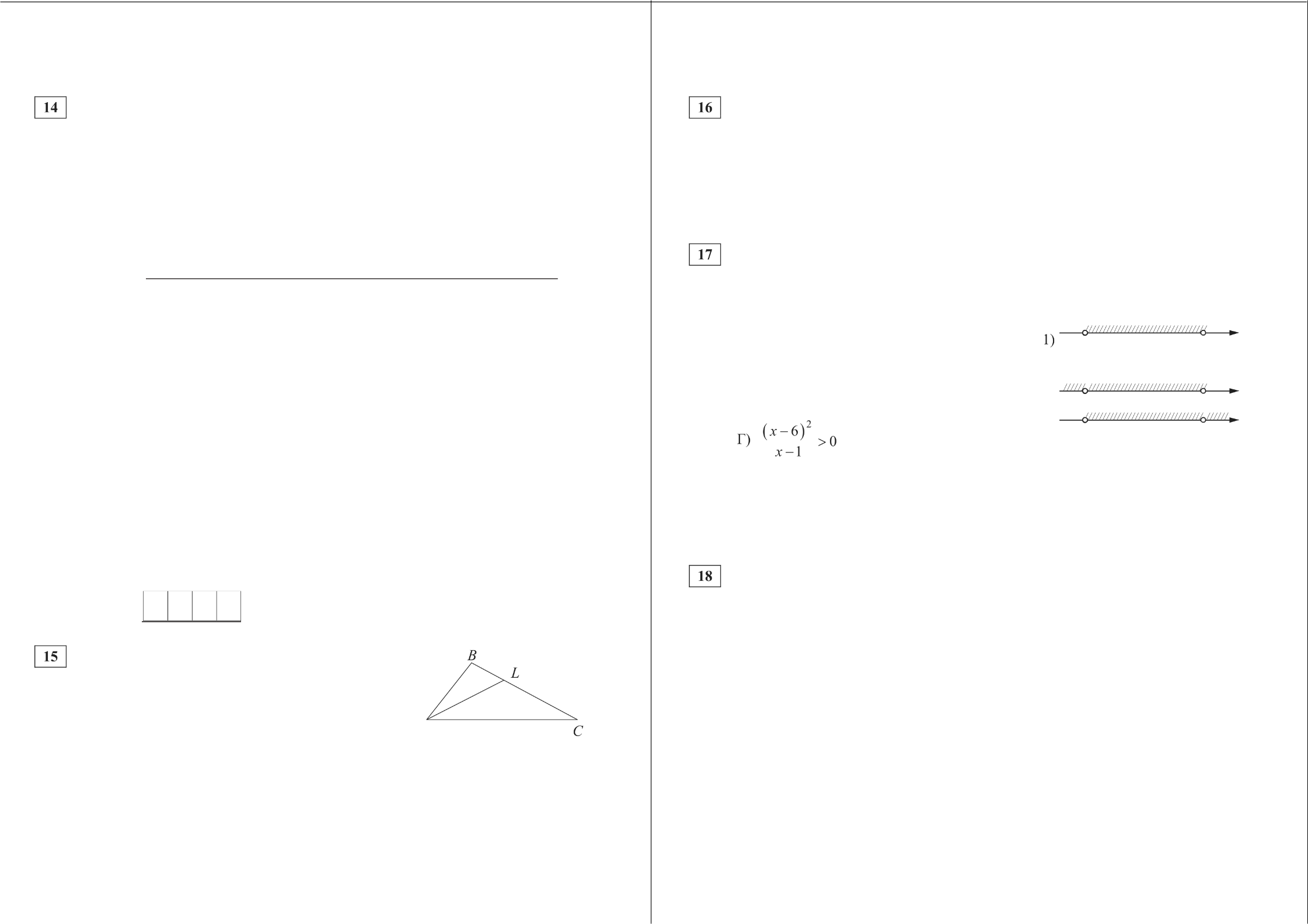 Ответ:В треугольнике ABC проведена биссектриса AL, угол ALC равен 160° , угол ABC равен 148° . Найдите угол ACB . Ответ дайте в градусах.АОтвет:   	О СтатГрад 2015—2016 уч. г.В фирме N работает 60 сотрудников, из них 50 человек знают английский язык, а 15 — французский. Выберите утверждения, которые верны при укаэанных условиях.Если  сотрудник  этой   фирмы   знает  английский   язык,  то  он  знает и французский.Хотя	бы	три	сотрудника	этой	фирмы	знают	и	английский, и французский языки.Не	более	15	сотрудников	этой	фирмы	знают	и	английский, и французский языки.В   этой   фирме   нет   ни   одного    человека,    знающего   и   английский, и французский языки.В  ответе  запишите  номера  выбранных  утверждений  без  пробелов, запятыхИ  Д]ЭЩИХ  ДOПOЛHИTeJIЬHЫX  СИМВОЛОВ.Ответ:   	О СтатГрад 2015—2016 уч. г.Математика.  1 I  класс. Вариант МА10404 (Запад, базовый уровень)	7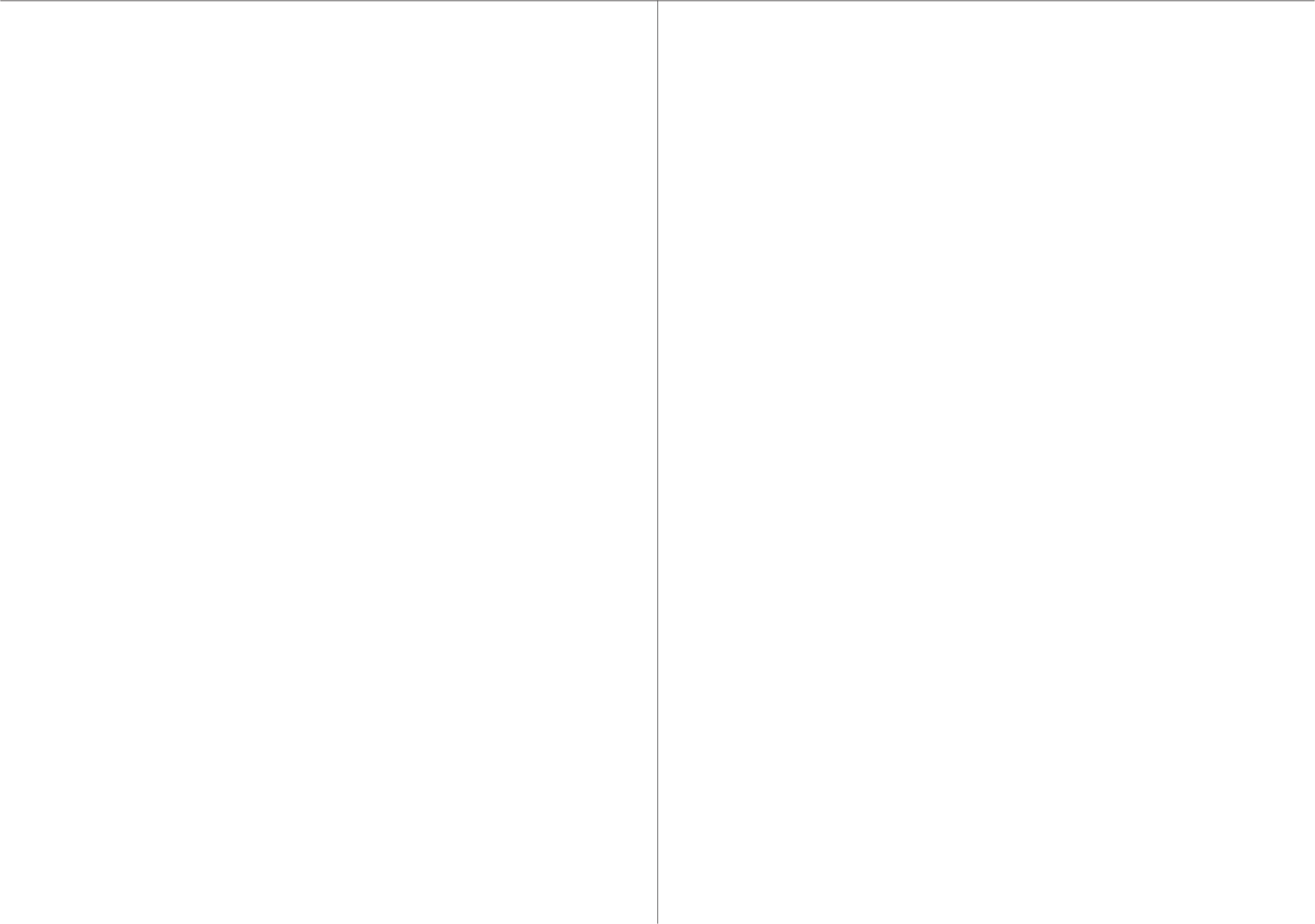 Найдите трёхзначное  число  А , обладающее всеми следующими свойствами:сумма цифр числа  А  делится на 7;сумма цифр числа  (А + 2) делится на 7;число  А  больше 300 и меньше 350.В ответе укажите какое-нибудь одно такое число. Ответ:   	2 Список заданий  викторины  состоял  из 33 вопросов.  За каждый  правильный ответ ученик  получал  7  очков,  за  неправильный  ответ  с  него  списывали 13 очков, а при отсутствии ответа давали 0 очков. Сколько  верных  ответов дал ученик, набравший 56 очков, если известно,  что по крайней  мере  один раз он ошибся?Ответ:   	СтатFрад 2015—2016 уч. г.Тренировочная работа по МАТЕМАТИКЕ 3 марта 2016 годаВариант MA10405 (базовый уровень)Математика.  11 класс. Вариант  MAl0405 (Запад, базовый уровень)	2Выполнена: ФИО 	класс   	Найдите значение выражения  3-65	7	96	36	12Инструкция  по  выполнению работыОтвет:   	—10Работа по математике включает в себя 20 заданий. На выполнение работы отводится 3 часа (180 минут).Найдите значение выражения   4	(4’ ) 'Ответы к заданиям записываются в виде числа или последовательности цифр в поле ответа в тексте работы.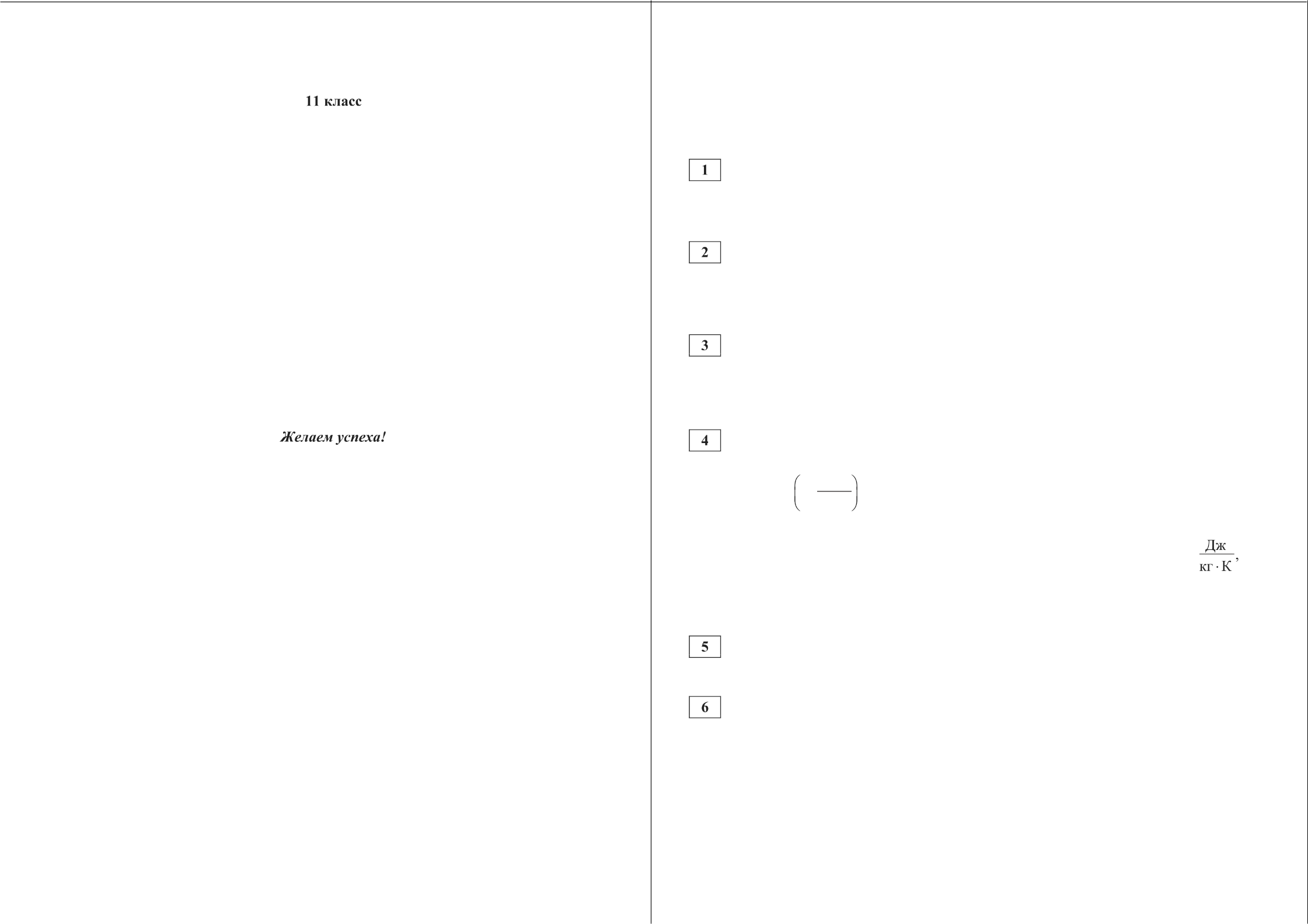 При выполнении  заданий  можно  пользоваться  черновиком.  Записи в черновике не учитываются при оценивании работы. Баллы, полученные Вами за выполненные задания, суммируются. Постарайтесь выполнить как можно больше  заданий и набрать наибольшее  количество баллов.О СтатГрад 2015—2016 уч. г.Ответ:   	Городской бюджет составляет 27 млн рублей, а расходы на одну из его статей составили 10 %. Сколько миллионов рублей потрачено на эту статью бюджета?Ответ:   	Количество теплоты (в джоулях), полученное однородным телом при нагре- вании,  вычисляется  по  формуле   Q ——cm(t 2  — t, ),  где  с —  удельная  тепло-ёмкость   в '	т — масса тела (в кг)  t  — начальная температура тела кг  К		'(в кельвинах), а to — конечная температура тела (в кельвинах).  Пользуясь этой   формулой,   найдите   Q  (в джоулях),   если   /2  = 608  К,   с = 600m = 3 кг и  t  ——603 К.Ответ:  	Найдите значение выражения 26sin 750°. Ответ:  	В пачке 500 листов бумаги формата A4. За неделю в офисе расходуется 800 листов. Какого наименьшего количества пачек бумаги хватит на 7 недель?Ответ:  	О СтатГрад 2015—2016 уч. г.Математика.  ll   класс. Вариант  MAl0405  (Запад, базовый  уровень)Найдите корень уравнения log  (Зх — 5) = 2.Ответ:  	Диагональ прямоугольного телевизионного экрана равна 70 см, а ширина экрана — 56 см. Найдите высоту экрана. Ответ дайте в сантиметрах.Ответ:   	Остановите соответствие между величинами и их возможными значениями: к каждому элементу первого столбца подберите соответствующий элемент из второго столбца.ВЕЛИЧИНЫ	ВОЗМОЖНЫЕ ЗНАЧЕНИЯА) рост жирафа	1)  500 смБ) ширина футбОльного поля	2)  68 мВ) толщина лезвия бритвы	3)  0,08 ммГ) радиус Земли	4)  6400 кмВ таблице под каждой буквой, соответствующей величине, укажите номер её возможного значения.Ответ:Помещение освещается фонарём с двумя лампами. Вероятность перегорания одной лампы в течение года равна  0,15. Найдите  вероятность  того, что    в течение года обе лампы перегорят.Математика.  11 класс. Вариант  MAl0405 (Запад, базовый уровень)	4На игре KBH судьи поставили  следующие оценки командам за конкурсы.Для каждой команды баллы по всем конкурсам суммируются, победителем считается команда, набравшая в сумме наибольшее  количество баллов.Какое место заняла команда «Топчан»? Ответ:  	На соревнованиях по прыжкам в воду судьи выставили оценки от 0 до 10 трём спортсменам. Результаты приведены в  таблице.Итоговый балл вычисляется следующим образом: две наибольшие и две наименьшие оценки отбрасываются, а три оставшиеся складываются и умножаются на коэффициент сложности  /г .В ответе укажите номера спортсменов, итоговый балл которых больше 160, без пробелов,  запятых и других дополнительных символов.Ответ:   	В сосуде,  имеющем  форму  конуса,  уровень жидкостиОтвет:  	достигает4   высоты.   Объём   сосуда   2000 мл.  Чему5равен объём налитой жидкости? Ответ дайте в милли- литрах.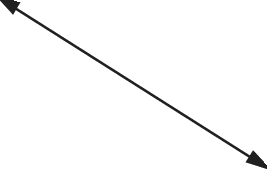 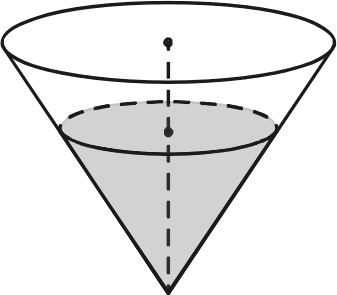 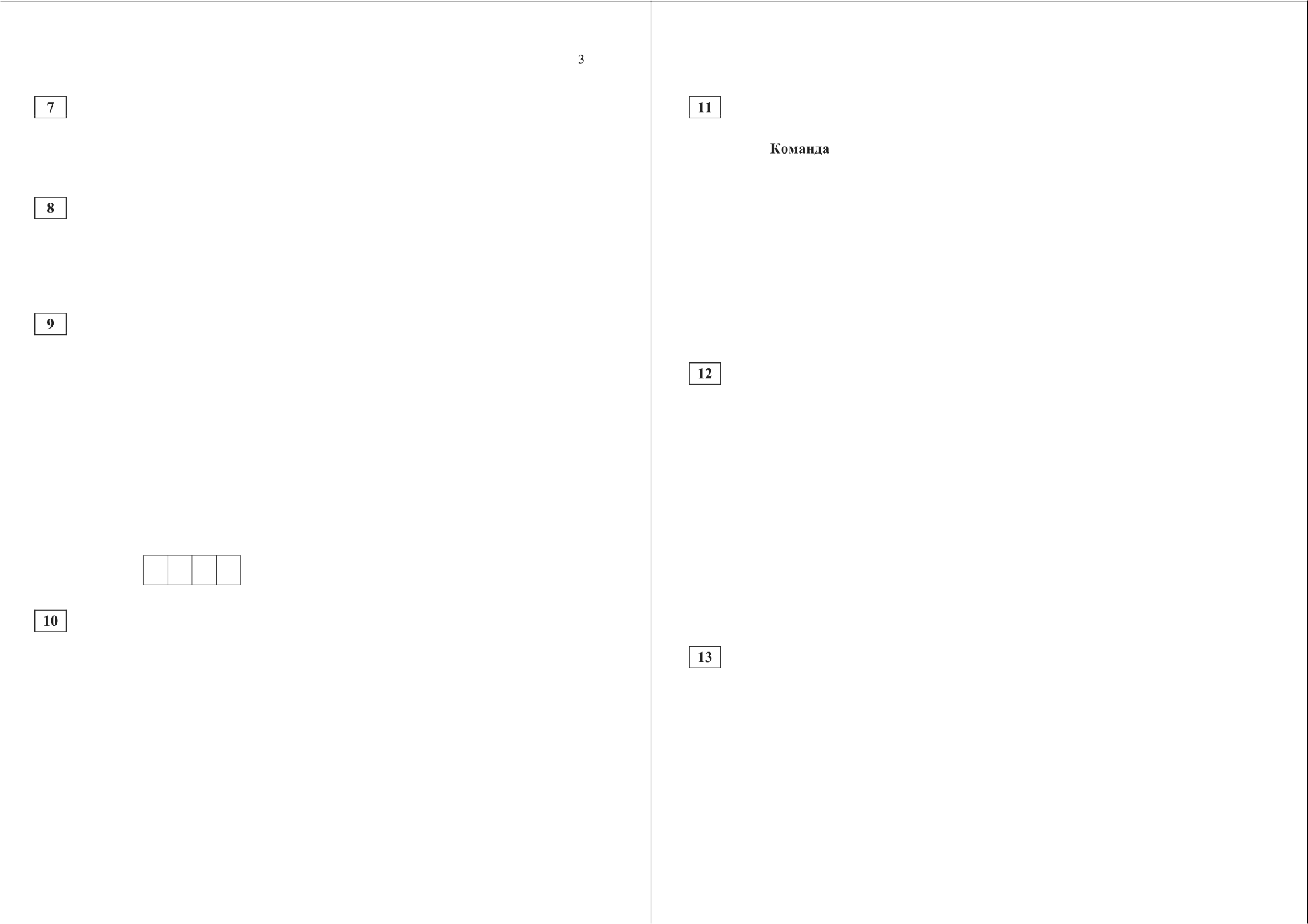 Ответ:  	О СтатГрад 2015—2016 уч. г.	О СтатГрад 2015—2016 уч. г.Математика.  ll   класс. Вариант  MAl0405  (Запад, базовый уровень)	5	Математика.  11 класс. Вариант  MAl0405 (Запад, базовый уровень)	6На графике изображена зависимость скорости погружения батискафа от времени. На вертикальной оси отмечена скорость в м/с, на горизонтальной — время в секундах, прошедшее с начала погружения.0,50,40,30,20,100	60	120	180	240	300В основании прямой призмы лежит прямоугольный треугольник,	один    из    катетов    которого    равен    5,а гипотенуза равна	7  . Найдите  объём призмы, если её высота равна 2.Ответ:   	Каждому из четырёх неравенств в левом столбце соответствует одно из решений в правом столбце. Остановите соответствие между неравенствами и их решениями.Пользуясь графиком, поставьте в соответствие каждому интервалу времени характеристику погружения батискафа на этом  интервале.HEPABEHCTBA А) ( < —1)(< —5)< 0РЕШЕНИЯ1	5ИНТЕРВАЛЫ ВРЕМЕНИХАРАКТЕРИСТИКИ	1	5А) O—60 с	1)  Скорость  погружения  не  меньше  0,3  м/с на всём Б) 60—120 с		интервале.ву  lzo—i to с	2) В течение 30 секунд батискаф не двигался.Г) 180—240 с	3)  Скорость  погружения  не  больше  0,1  м/с  на всёмв	-i)2(*-,)*oх —1 > 0х — 5)	1	5	х4)	1	5интервале.4) Скорость погружения постоянно росла. В таблице под каждой буквой укажите соответствующий номер.Ответ:В треугольнике ABC проведена биссектриса AL, угол ALC равен 155°, угол ABC равен 139° . Найдите угол ACB . Ответ дайте в градусах.Ответ:   	Впишите	в	приведённую	в	ответе	таблицу	под	каждой	буквой соответствующий решению номер.Ответ:В  классе  учится  30  человек,  из   них   20  человек   посещают   кружок по биологии, а 16 — кружок по географии. Выберите утверждения, которые верны при указанных условиях.Найдутся  хотя бы двое из этого класса, кто посещает оба кружка.Каждый ученик из этого класса посещает оба  кружка.Если ученик из этого класса ходит на кружок по биологии, то он обязательно  ходит на кружок по географии.Не найдётся  17 человек из этого класса, которые посещают  оба кружка.В  ответе  запишите  номера  выбранных  утверждений  без  пробелов, запятыхИ  Д]ЭЩИХ  ДOПOЛHИTeJIЬHЫX СИМВОЛОВ.Ответ: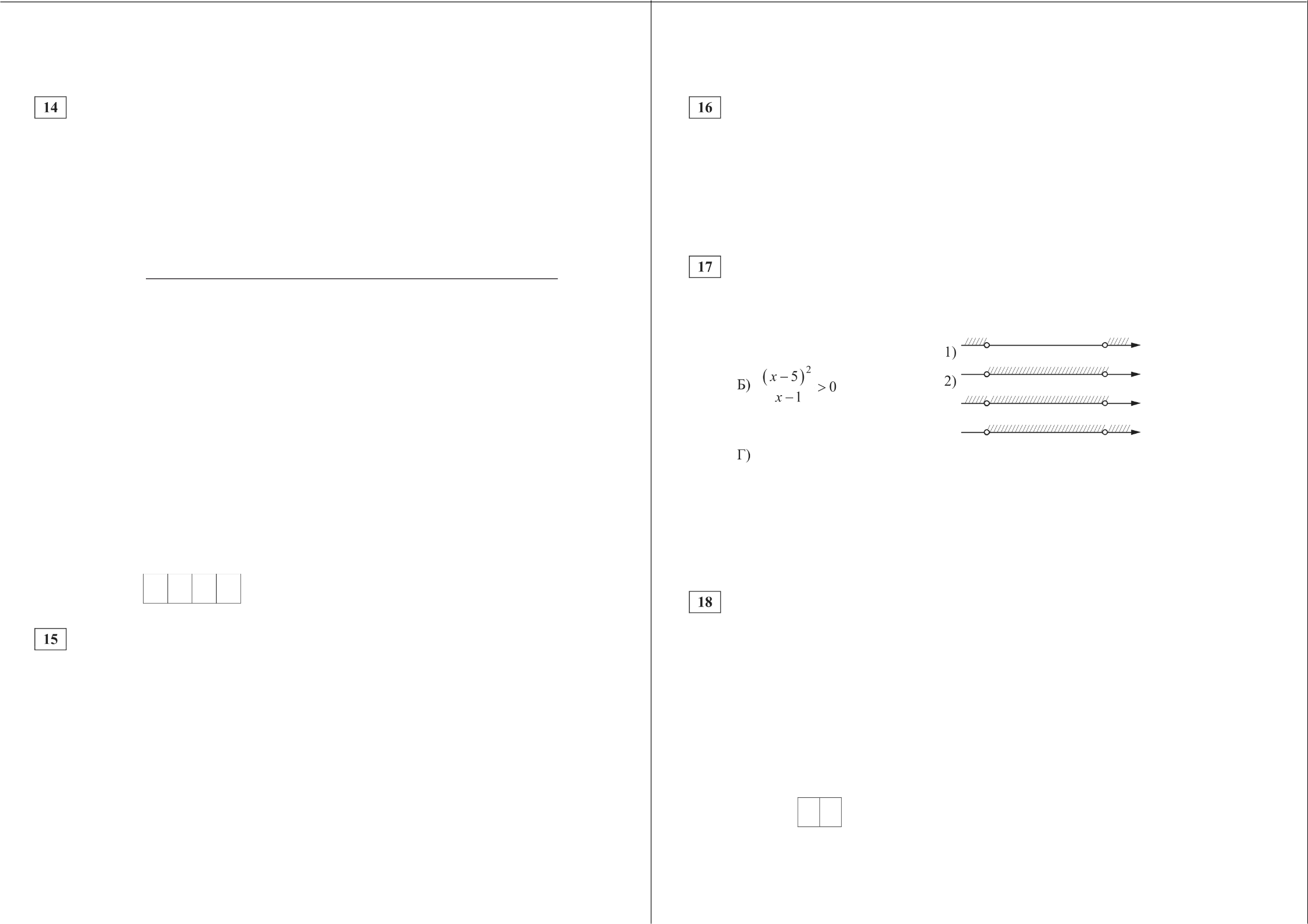 О СтатГрад 2015—2016 уч. г.	О СтатГрад 2015—2016 уч. г.Математика.  1 I  класс. Вариант МА10405 (Запад, базовый уровень)	7Найдите четырёхзначное число А , обладающее всеми следующими свойствами:сумма цифр числа  А  делится на 8;сумма цифр числа  (А + 2) делится на 8;число  А  больше 1500 и меньше 1700.В ответе укажите какое-нибудь одно такое число. Ответ:   	Список заданий викторины состоял из 33 вопросов. За каждый правильный ответ  ученик получал 7  очков,  за  неправильный ответ  с  него  списывали 13 очков, а при отсутствии ответа давали 0 очков.  Сколько  верных  ответов дал ученик, набравший 56 очков, если известно,  что по крайней  мере один  раз он ошибся?Ответ:   	СтатFрад 2015—2016 уч. г.Тренировочная работа по МАТЕМАТИКЕ 3 марта 2016 годаВариант MA10406 (базовый уровень)Математика.  11 класс. Вариант  MAl0406 (Запад, базовый уровень)	2Выполнена: ФИО 	класс   	Найдите значение выражения  2-71 _ 4 _  53    9	27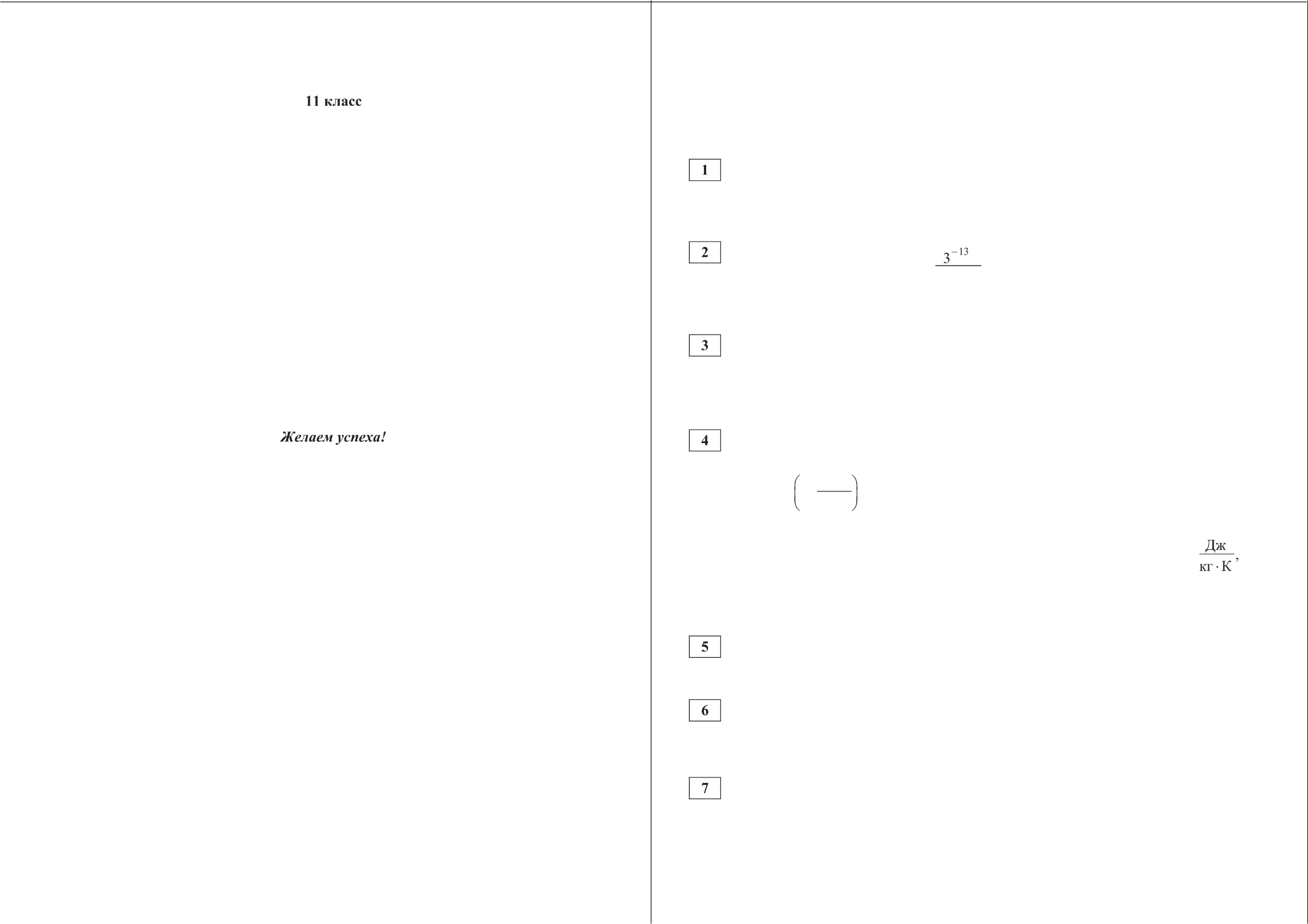 Инструкция  по  выполнению работыРабота по математике включает в себя 20 заданий. На выполнение работы отводится 3 часа (180 минут).Ответы к заданиям записываются в виде числа или последовательности цифр в поле ответа в тексте работы.При выполнении  заданий  можно  пользоваться  черновиком.  Записи в черновике не учитываются при оценивании работы. Баллы, полученные Вами за выполненные задания, суммируются. Постарайтесь выполнить как можно больше  заданий и набрать наибольшее  количество баллов.О СтатГрад 2015—2016 уч. г.Ответ:   	Найдите значение выражения(з 5 )Ответ:   	Городской бюджет составляет 16 млн рублей, а расходы на одну из его статей составили 25 %. Сколько миллионов рублей потрачено на эту статью бюджета?Ответ:   	Количество теплоты (в джоулях), полученное однородным телом при нагре- вании,  вычисляется  по  формуле   Q ——cm(t 2  — t, ),  где  с —  удельная  тепло-ёмкость   в '	т — масса тела (в кг)  t  — начальная температура тела кг  К		'(в кельвинах), а to — конечная температура тела (в кельвинах). Пользуясь этой   формулой,   найдите    Q  (в джоулях),   если   /2  ——412  К,   с = 300m = 3 кг и  t  ——407  К.Ответ:	Найдите значение выражения  —17tg 765° . Ответ:   	В пачке 500 листов бумаги формата A4. За неделю в офисе расходуется 600 листов. Какого наименьшего количества пачек бумаги хватит на 6 недель?Ответ:   	Найдите корень уравнения log 5 (— 2s + 9) = 2.Ответ:  	О СтатГрад 2015—2016 уч. г.Математика.  ll   класс. Вариант  MAl0406  (Запад, базовый  уровень)Диагональ прямоугольного телевизионного экрана равна 58 см, а высота экрана — 40 см. Найдите ширину экрана. Ответ дайте в сантиметрах.Ответ:   	Остановите соответствие между величинами и их возможными значениями: к каждому элементу первого столбца подберите соответствующий элемент из второго столбца.ВЕЛИЧИНЫ	ВОЗМОЖНЫЕ ЗНАЧЕНИЯА) длина реки Волги	1)  3530 кмБ)  высота горы Эверест	2)  20 ммВ) ширина окна	з     і20 смГ) диаметр монеты	4›  8848 мВ таблице под каждой буквой, соответствующей величине, укажите номер еёМатематика.  11 класс. Вариант  MAl0406 (Запад, базовый уровень)	4На соревнованиях по прыжкам в воду судьи выставили оценки от 0 до  10  трём спортсменам.  Результаты приведены в таблице.Итоговый балл вычисляется следующим образом: две наибольшие и две наименьшие оценки отбрасываются, а три оставшиеся складываются, и результат умножается на коэффициент сложности k .В ответе укажите номера спортсменов, итоговый балл которых больше 165, без пробелов,  запятых и других дополнительных символов.Ответ:   	В  сосуде,  имеющем  форму  конуса,  уровень жидкостивозможного значения.достигаетОбъём   сосуда   1400   мл. Чему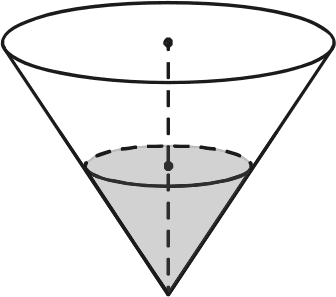 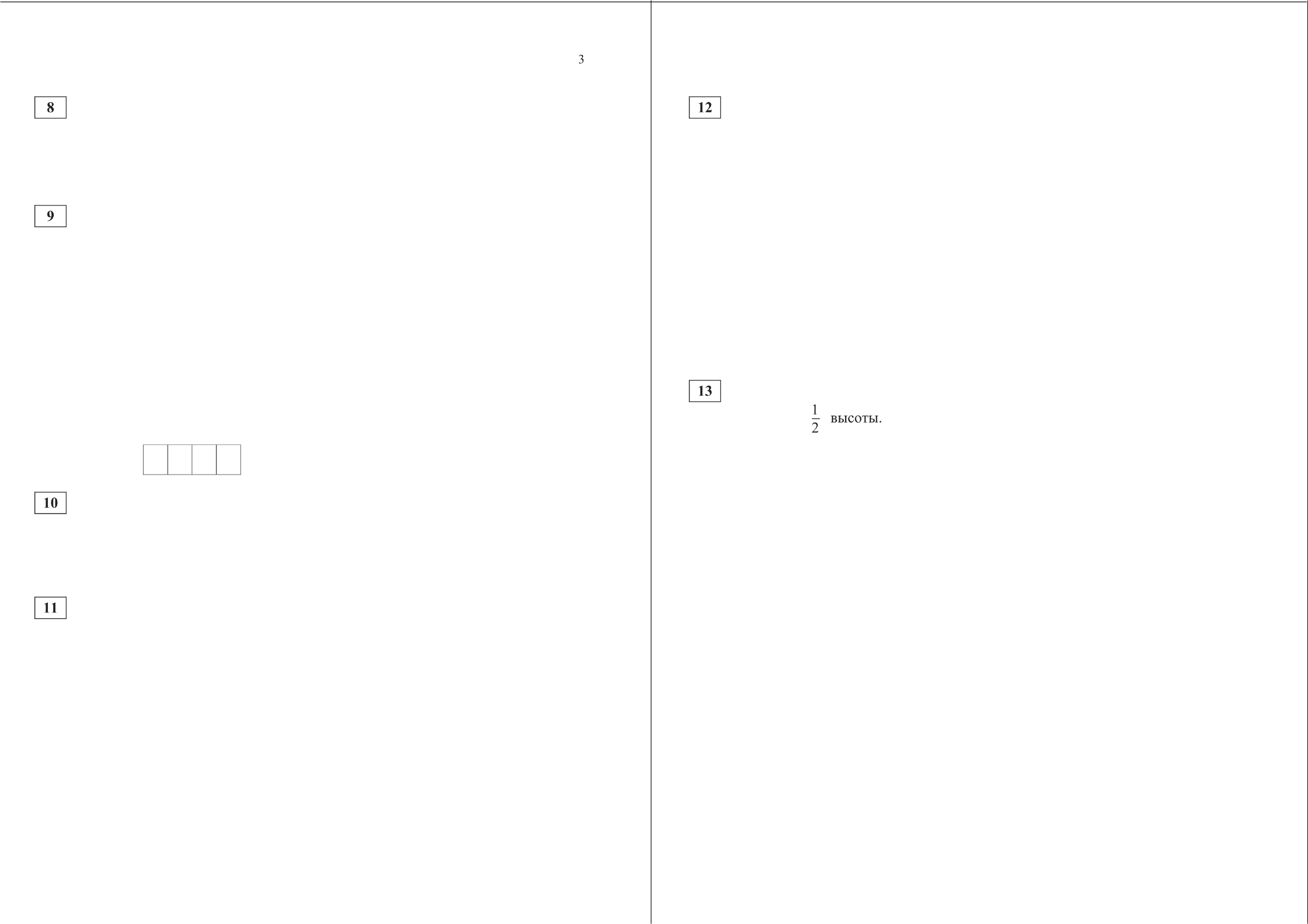 Ответ:Помещение освещается фонарём с двумя лампами. Вероятность перегорания одной  лампы в течение года равна  0,25. Найдите  вероятность  того, что   в течение года обе лампы перегорят.Ответ:   	На игре KBH судьи поставили  следующие оценки командам за конкурсы.Для каждой команды баллы по всем конкурсам суммируются, победителем считается команда, набравшая в сумме наибольшее  количество баллов.Какое место заняла команда «ATOM»? Ответ:  	О СтатГрад 2015—2016 уч. г.равен объём налитой  жидкости?  Ответ дайте  в милли-литрах.Ответ:   	О СтатГрад 2015—2016 уч. г.Математика.  ll   класс. Вариант  MAl0406 (Запад, базовый уровень)	5На графике изображена зависимость скорости погружения батискафа от времени. На вертикальной оси отмечена скорость в м/с, на горизонтальной — время в секундах, прошедшее с начала погружения.0,50,40,30,20,10Математика.  11 класс. Вариант  MAl0406 (Запад, базовый уровень)	6В основании прямой призмы лежит прямоугольный треугольник,	один    из    катетов    которого    равен    4,а гипотенуза равна 42  . Найдите объём призмы, если  её высота равна 3.Ответ:  	Каждому из четырёх неравенств в левом столбце соответствует одно из решений в правом столбце. Остановите соответствие между неравенствами и их решениями.0	60	120	180	240	300Пользуясь графиком, поставьте в соответствие каждому интервалу времени характеристику погружения батискафа на этом  интервале.HEPABEHCTBAА) 	2 > ох—4РЕШЕНИЯ2	4	<ИНТЕРВАЛЫ ВРЕМЕНИХАРАКТЕРИСТИКИБ)  (х — 2) 2 (х — 4) < 0х — 4) 22)	2	4	х3)	2	4	хА) 60—120 с	1) Батискаф ровно 15 секунд не двигался.Б) 120—180 с	2)   Батискаф  15  секунд  погружался   с  постоянной нену-х — 2г)  ( х — 2)(x — 4) < 04)	2	4ву  30—24o с	левой скоростью.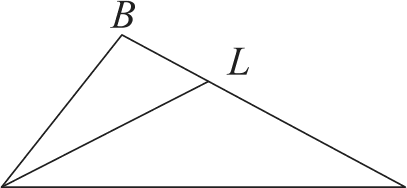 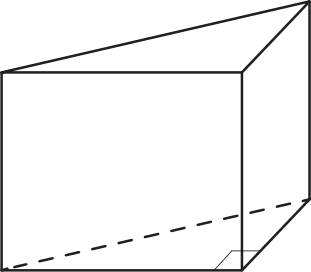 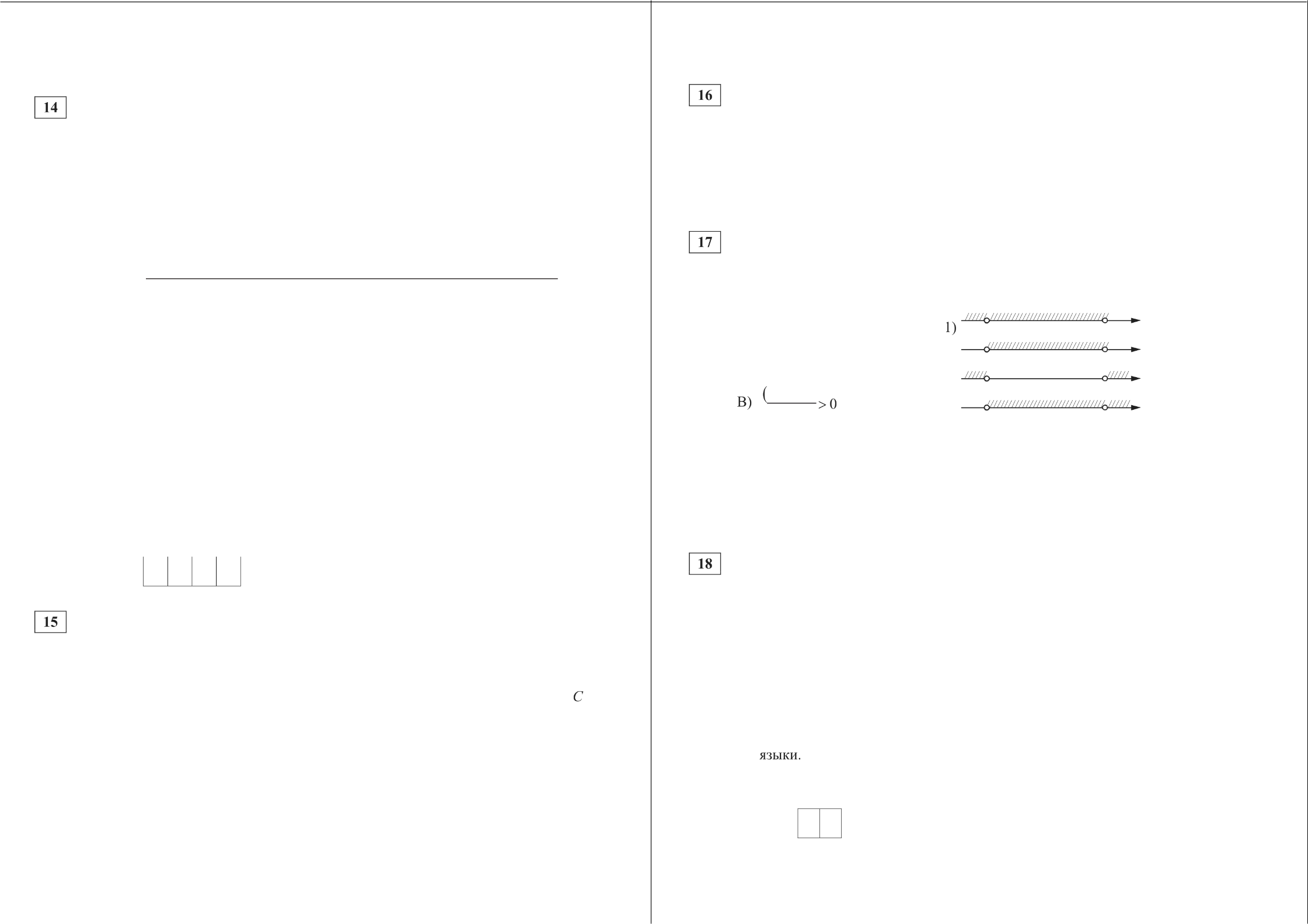 Г) 240—300 с      3) Скорость погружения не росла на всём интервале.4) Батискаф дважды сбрасывал скорость погружения. В таблице под каждой буквой укажите соответствующий номер.Ответ:В треугольнике ABC проведена биссектриса AL, угол ALC равен 160°, угол ABC равен 148° . Найдите угол ACB . Ответ дайте в градусах.АОтвет:  	О СтатГрад 2015—2016 уч. г.Впишите в приведённую в ответе таблицу под каждой буквой соответствующий решению номер.Ответ:В фирме N работает 50 сотрудников, из них 40 человек знают английский язык, а 20 — немецкий. Выберите утверждения, которые верны при указанных условиях.Не	более	20	сотрудников	этой	фирмы	знают	и	английский, и немецкий языки.Если  сотрудник  этой  фирмы   знает  английский   язык,  то  он  знает и немецкий.В этой  фирме  нет  ни  одного  сотрудника,  знающего  и  английский, и немецкий языки.В фирме  N хотя бы три сотрудника  знают  и английский,  и немецкийВ  ответе  запишите  номера  выбранных  утверждений  без  пробелов, запятыхИ Д]ЭЩИХ ДOПOЛHИTeЛЬHЫX СИМВОЛОВ.Ответ:О СтатГрад 2015—2016 уч. г.Математика.  1 I  класс. Вариант МА10406 (Запад, базовый уровень)	7Найдите трёхзначное  число  А , обладающее всеми следующими свойствами:сумма цифр числа  А  делится на 7;сумма цифр числа  (А + 2) делится на 7;число  А  больше 300 и меньше 350.В ответе укажите какое-нибудь одно такое число. Ответ:   	2 Список заданий  викторины  состоял  из 25 вопросов.  За каждый  правильный ответ ученик  получал  7  очков,  за  неправильный  ответ  с  него  списывали 10 очков, а при отсутствии ответа давали 0 очков. Сколько  верных  ответов дал ученик, набравший 42 очка, если известно, что по крайней мере один раз он ошибся?Ответ:   	СтатFрад 2015—2016 уч. г.Тренировочная работа по МАТЕМАТИКЕ 3 марта 2016 годаВариант MA10407 (базовый уровень)Математика.  11 класс. Вариант  MAl0407 (Запад, базовый уровень)	2Выполнена: ФИО 	класс   	Найдите значение выражения 1-54 _  4  _ 15	15	3Инструкция  по  выполнению работыОтвет:   	4Работа по математике включает в себя 20 заданий.Найдите значение выражения7) — z ’(7На выполнение работы отводится 3 часа (180 минут).Ответы к заданиям записываются в виде числа или последовательности цифр в поле ответа в тексте работы.При выполнении  заданий  можно  пользоваться  черновиком.  Записи в черновике не учитываются при оценивании работы. Баллы, полученные Вами за выполненные задания, суммируются. Постарайтесь выполнить как можно больше  заданий и набрать наибольшее  количество баллов.Ответ:  	Городской бюджет составляет 76 млн рублей, а расходы на одну из его статей составили 20%. Сколько миллионов рублей потрачено на эту статью бюджета?Ответ:   	Количество теплоты (в джоулях), полученное однородным телом при нагре- вании,    вычисляется    по    формуле    Q ——cm( t o    t, ),   где    с —    удельнаятеплоёмкость    в  "             т  — масса тела (в кг)   /   — начальная температурак-г   К	'тела (в кельвинах), а /2 — конечная температура тела (в кельвинах). Пользуясь	этой   формулой,	найдите	Q (в джоулях),	если	/  = 409 К,с = 450m ——4  кг и /, = 405 К.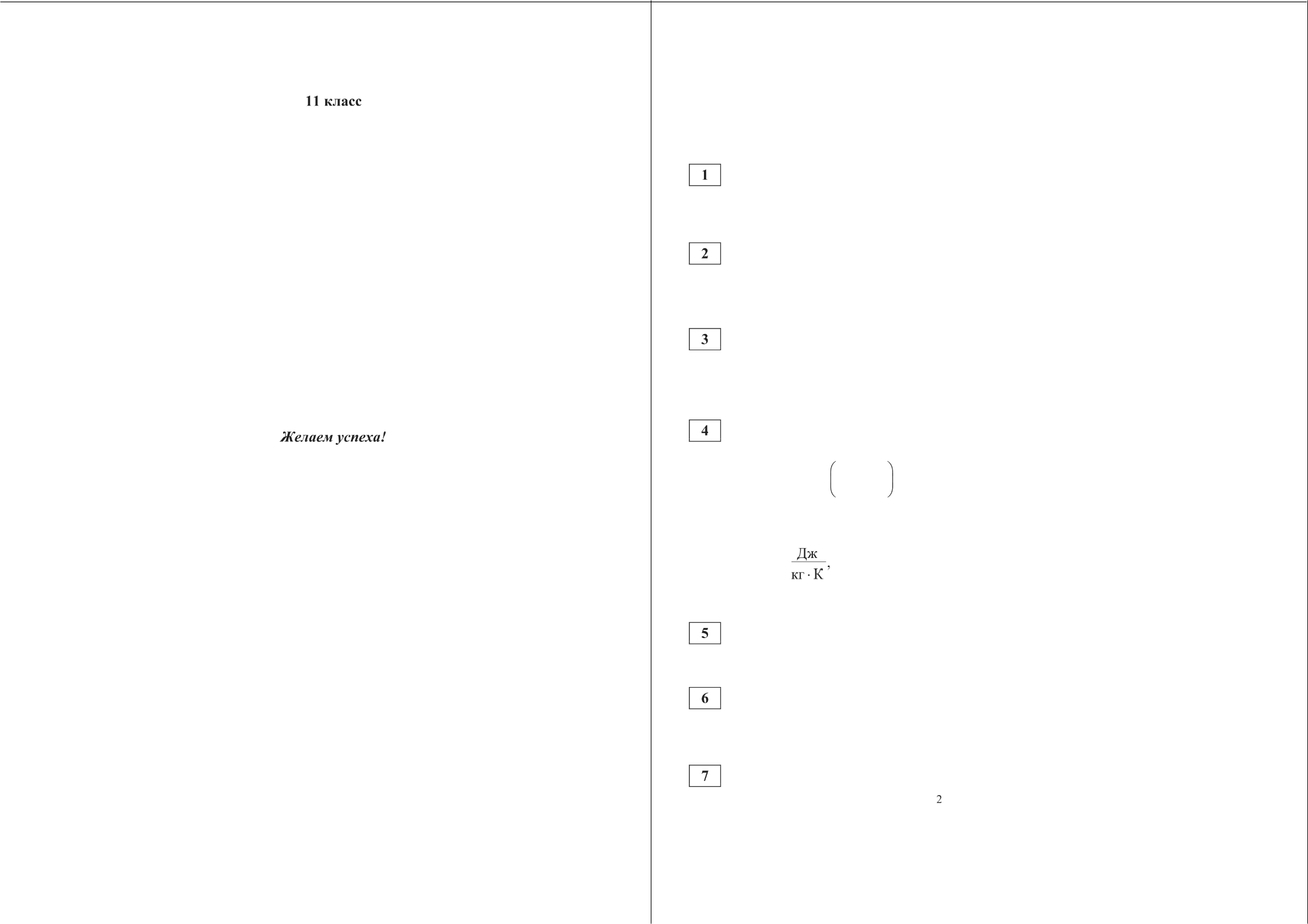 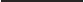 Ответ:  	Найдите значение выражения 143  cos 750° .Ответ:   	В  пачке  250  листов  бумаги  формата  A4.  За  неделю  в  офисе  расходуется1100 листов. Какого наименьшего количества пачек бумаги хватит на 4 недели?Ответ:	 Найдите корень уравнения log  (5x — 36) = 2.Ответ:  	О СтатГрад 2015—2016 уч. г.	О СтатГрад 2015—2016 уч. г.Математика.  ll   класс. Вариант  MAl0407  (Запад, базовый  уровень)Диагональ прямоугольного телевизионного экрана равна60 см, а ширина экрана  — 48 см. Найдите высоту экрана.	60Ответ дайте в сантиметрах.48Ответ:   	Математика.  11 класс. Вариант  MAl0407 (Запад, базовый уровень)	4На соревнованиях по прыжкам в воду судьи выставили оценки от 0 до  10  трём спортсменам.  Результаты приведены в таблице.Остановите соответствие между величинами и их возможными значениями: к каждому элементу первого столбца подберите соответствующий элемент из второго столбца.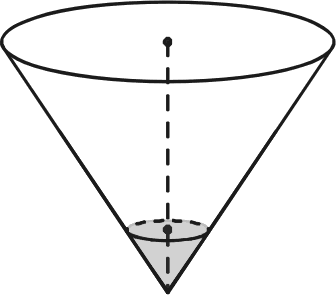 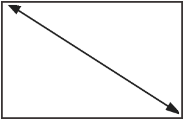 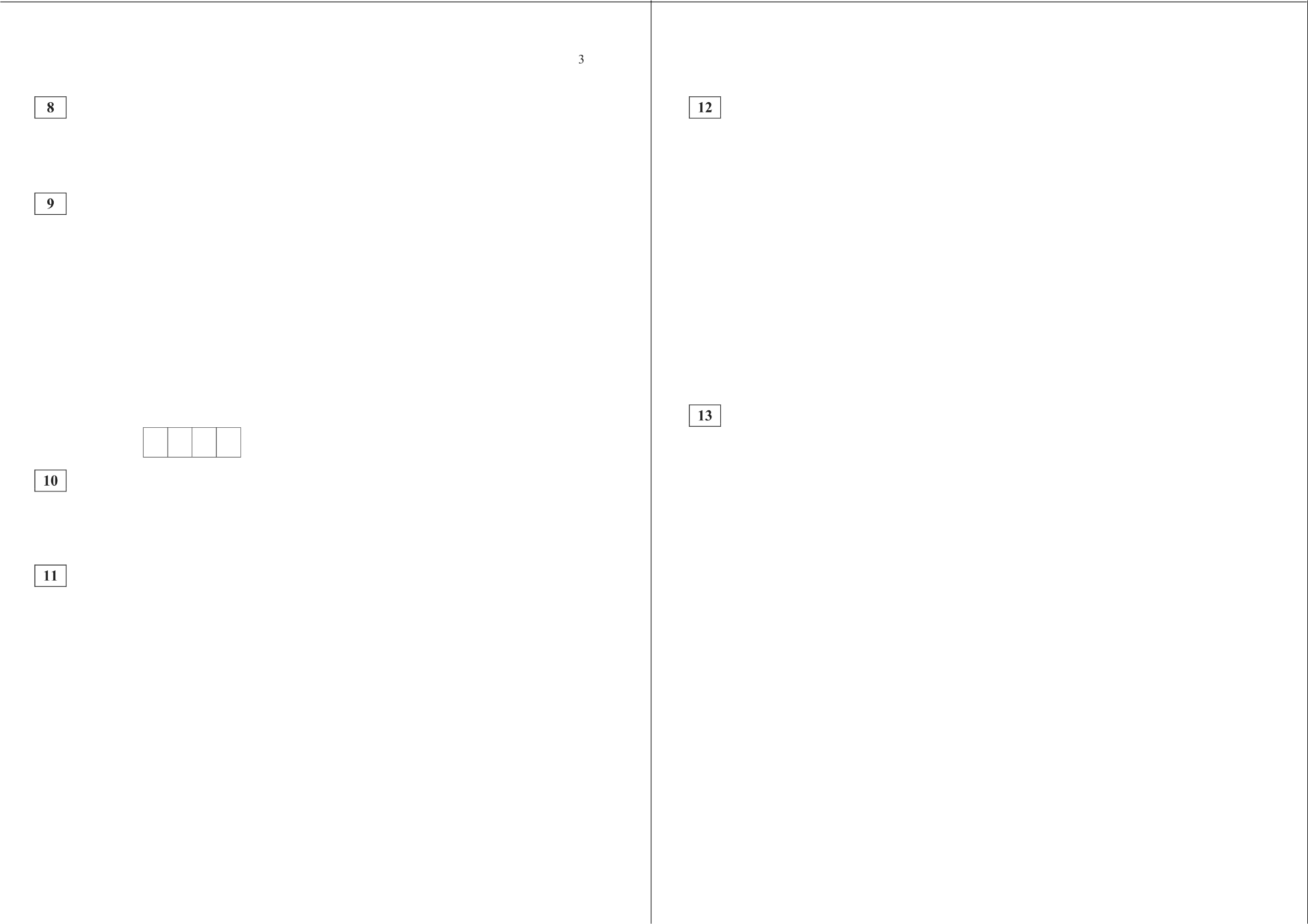 ВЕЛИЧИНЫ	ВОЗМОЖНЫЕ ЗНАЧЕНИЯА) высота горы Эльбрус	1)  5642 мБ)  длина реки Енисей	2)  50 смВ) толщина лезвия бритвы	3)  0,08 ммГ)  рост новорождённого ребёнка	4›   4300 кмВ таблице под каждой буквой, соответствующей величине, укажите номер её возможного значения.Ответ:Помещение освещается фонарём с двумя лампами. Вероятность перегорания одной лампы в течение года равна  0,08. Найдите  вероятность  того, что    в течение года обе лампы перегорят.Ответ:  	На игре KBH судьи поставили  следующие оценки командам за конкурсы.Для каждой команды баллы по всем конкурсам суммируются, победителем считается  команда, набравшая в сумме наибольшее  количество баллов.Какое место заняла команда «Шумы»? Ответ:  	О СтатГрад 2015—2016 уч. г.Итоговый балл вычисляется следующим образом: две наибольшие и две наименьшие оценки отбрасываются, а три оставшиеся складываются, и результат умножается на коэффициент сложности k .В ответе укажите номера спортсменов, итоговый балл которых больше 170, без пробелов,  запятых и других дополнительных символов.Ответ:   	В сосуде, имеющем форму конуса, уровень жидкости достигает  2  высоты.  Объём  сосуда  250  мл. Чемуравен объём налитой жидкости? Ответ дайте в милли- литрах.Ответ:  	О СтатГрад 2015—2016 уч. г.Математика.  ll   класс. Вариант  MAl0407 (Запад, базовый уровень)	5На графике изображена зависимость скорости погружения батискафа от времени. На вертикальной оси отмечена скорость в м/с, на горизонтальной — время в секундах, прошедшее с начала погружения.0,50,40,30,20,10Математика.  11 класс. Вариант  MAl0407 (Запад, базовый уровень)	6В    основании		прямой	призмы	лежит	прямоугольный треугольник,	один	из		катетов		которого	равен	4,а гипотенуза равна	4  . Найдите объём призмы,  если её высота равна 6.Ответ:   	Каждому из четырёх неравенств в левом столбце соответствует одно из решений в правом столбце. Остановите соответствие между неравенствами и их решениями.0	60	120	180	240	300Пользуясь графиком, поставьте в соответствие каждому интервалу времени характеристику погружения батискафа на этом  интервале.HEPABEHCTBAА)	0РЕШЕНИЯ3	4	<2)	3	4ИНТЕРВАЛЫ ВРЕМЕНИХАРАКТЕРИСТИКИВ) (< — 3)(< — 4) < 03)	3	4	<А) O—60 с	1)  Скорость погружения  не увеличивалась  на всём ин- Б) 60—120 с		тервале.Г) (х — 3)'   (z  — 4) < 04)	3	4	тву  lzo—i to с	2)  Погружение  производилось  без замедления на всём г) 180—240		интервале.Скорость  погружения  впервые  достигала  максимумаза всё время.Батискаф остановился ровно на 15 секунд. В таблице под каждой буквой укажите соответствующий номер.Ответ:В треугольнике ABC проведена биссектриса AL, угол ALC равен 140°, угол ABC равен 123° . Найдите угол ACB . Ответ дайте в градусах.Ответ:   	Впишите в приведённую в ответе таблицу под каждой буквой соответствующий решению номер.Ответ:В фирме N работает 60 сотрудников, из них 50 человек знают английский язык, а 15 — французский. Выберите утверждения, которые верны при указанных условиях.В  этой  фирме  нет  ни  одного   человека,   знающего   и  английский, и французский языки.Не	более	15	сотрудников	этой	фирмы	знают	и	английский, и французский языки.Хотя	бы	три	сотрудника	этой	фирмы	знают	и	английский, и французский языки.Если  сотрудник   этой   фирмы   знает   английский   язык,   то   он   знает  и французский.В ответе запишите номера выбранных утверждений без пробелов, запятыхИ ДЈЗЩИХ ДOПOЛHИTeПЬHЫX СИМВОЛОВ.Ответ: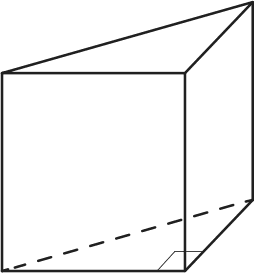 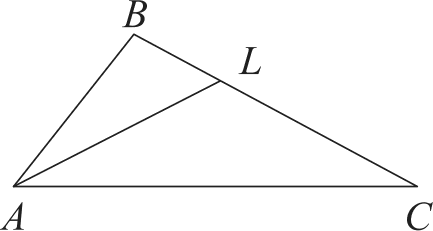 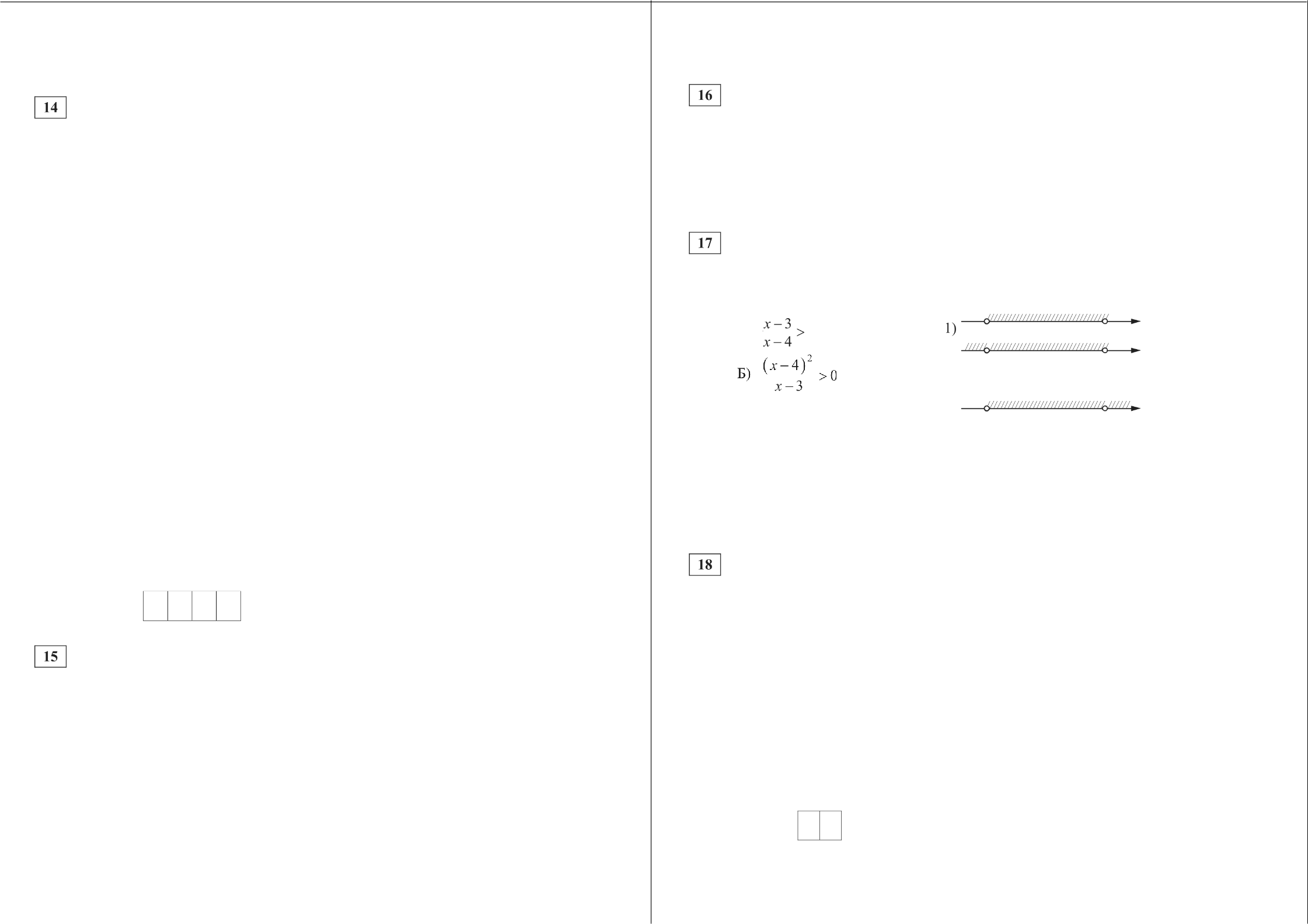 О СтатГрад 2015—2016 уч. г.	О СтатГрад 2015—2016 уч. г.Математика.  1 I  класс. Вариант МА10407 (Запад, базовый уровень)	7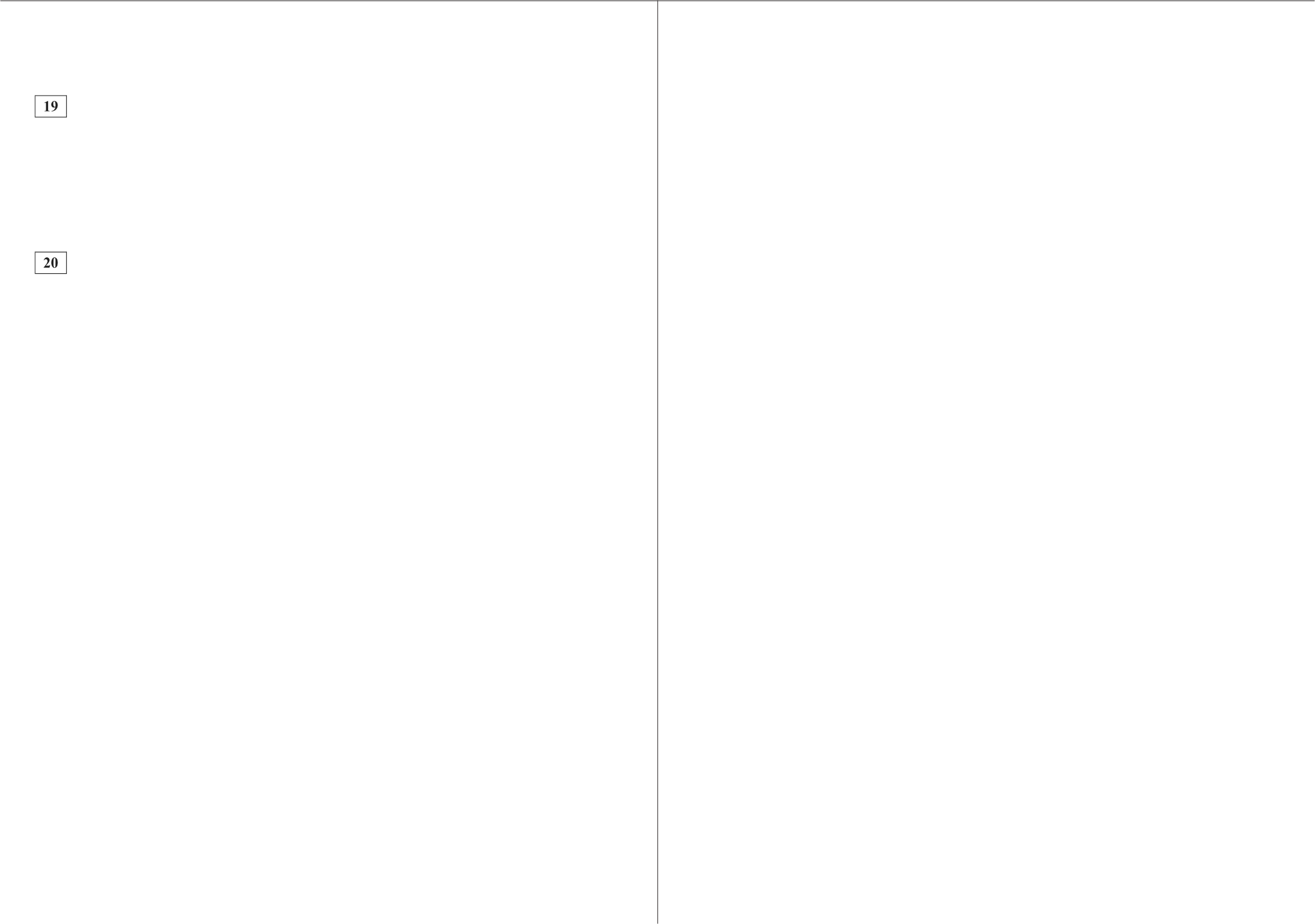 Найдите трёхзначное  число  А , обладающее всеми следующими свойствами:сумма цифр числа  А  делится на 5;сумма цифр числа (А + 4)  делится на 5;число  А  больше 350 и меньше 400.В ответе укажите какое-нибудь  одно такое число.Ответ:   	Список заданий викторины состоял из 33 вопросов. За каждый правильный ответ ученик получал 7 очков, за неправильный ответ с него списывали 11 очков, а при отсутствии ответа давали 0 очков. Сколько верных ответов дал ученик, набравший 84 очка, если известно, что по крайней мере один раз он ошибся?Ответ:   	СтатFрад 2015—2016 уч. г.Тренировочная работа по МАТЕМАТИКЕ 3 марта 2016 годаВариант MA10408Математика.  11 класс. Вариант MAl0408  (Запад, базовый уровень)	2(базовый уровень)Выполнена: ФИО 	класс   	Найдите значение выражения 353	1	3Ответ:   	Инструкция  по  выполнению работыРабота по математике включает в себя 20 заданий. На выполнение работы отводится 3 часа (180 минут).Ответы к заданиям записываются в виде числа или последовательности цифр в поле ответа в тексте работы.При выполнении  заданий  можно  пользоваться  черновиком.  Записи в черновике не учитываются при оценивании работы. Баллы, полученные Вами за выполненные задания, суммируются. Постарайтесь выполнить как можно больше  заданий и набрать наибольшее  количество баллов.Найдите значение выражения     6Ответ:   	Городской бюджет составляет 82 млн рублей, а расходы на одну из его статей составили 15 %. Сколько миллионов рублей потрачено на эту статью бюджета?Ответ:   	Количество теплоты (в джоулях), полученное однородным телом при нагревании,   вычисляется   по  формуле   Q ——cm(/ 2  — /  ),   где   с —  удельнаятеплоёмкость   в  "		т  —  масса тела (в кг)  t   — начальная температура кг  К			'тела (в кельвинах), а / — конечная температура тела (в кельвинах). Пользуясь    этой    формулой,    найдите    Q  (в джоулях),    если    to ——657 К,с ——500,  щ = 4  кг и I  ——653 К.кг  КОтвет:   	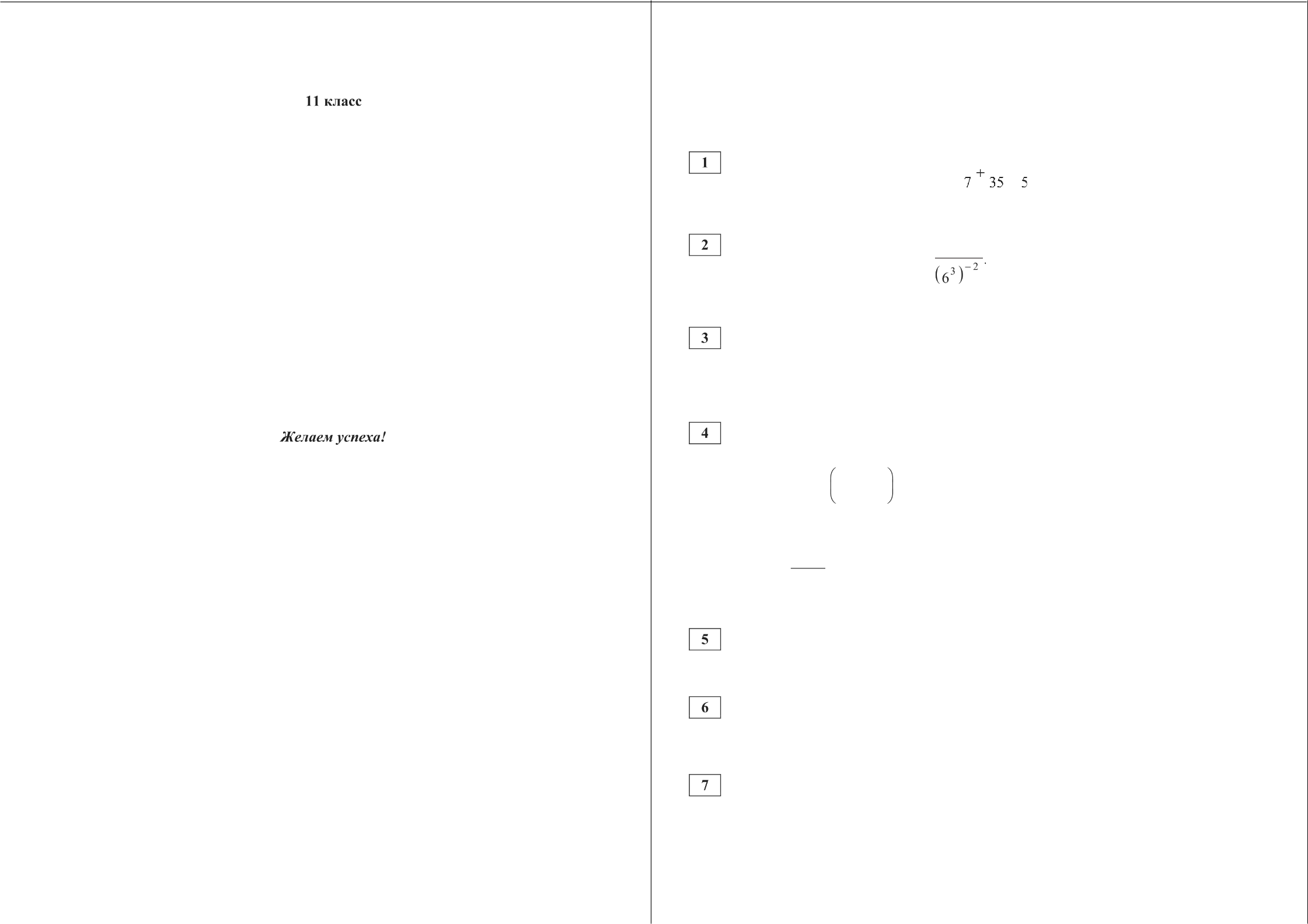 Найдите значение выражения — 272siп 765°. Ответ:   	В  пачке  250  листов  бумаги  формата  A4.  За  неделю  в  офисе  расходуется700 листов. Какого наименьшего количества пачек бумаги хватит на 8 недель?Ответ:	 Найдите корень уравнения log (— 2x — 7) = 3. Ответ:  	 О СтатГрад 2015—2016 уч. г.	О СтатГрад 2015—2016 уч. г.Математика.  ll   класс. Вариант  MAl0408  (Запад, базовый  уровень)Диагональ прямоугольного телевизионного экрана равна 60 см, а высота экрана — 36 см. Найдите ширину экрана. Ответ дайте в сантиметрах.Ответ:   	Остановите соответствие между величинами и их возможными значениями: к каждому элементу первого столбца подберите соответствующий элемент из второго столбца.ВЕЛИЧИНЫ	ВОЗМОЖНЫЕ ЗНАЧЕНИЯА) рост жирафа	1)  324 мБ)  высота Эйфелевой башни	2)  5 мВ) диаметр монеты	3)  20 ммГ) радиус Земли	4)  6400 кмВ таблице под каждой буквой, соответствующей величине, укажите номер её возможного значения.Ответ:Помещение освещается фонарём с двумя лампами. Вероятность перегорания одной лампы  в течение  года  равна  0,3.  Найдите  вероятность  того,  что в течение года обе лампы перегорят.Ответ:  	На игре KBH судьи поставили  следующие оценки командам за конкурсы.Для каждой команды баллы по всем конкурсам суммируются, победителем считается команда, набравшая в сумме наибольшее  количество баллов.Какое место заняла команда «ATOM»?Ответ:   	Математика.  11 класс. Вариант MAl0408  (Запад, базовый уровень)	4На соревнованиях по прыжкам в воду судьи выставили оценки от 0 до  10  трём спортсменам.  Результаты приведены в таблице.Итоговый балл вычисляется следующим образом: две наибольшие и две наименьшие оценки отбрасываются, а три оставшиеся складываются, и результат умножается на коэффициент сложности k .В ответе укажите номера спортсменов, итоговый балл которых больше 170, без пробелов,  запятых и других дополнительных символов.Ответ:   	В сосуде, имеющем форму конуса, уровень жидкости достигает 4  высоты.  Объём  сосуда  1500  мл. Чемуравен объём налитой жидкости?  Ответ дайте  в милли-литрах.Ответ:   	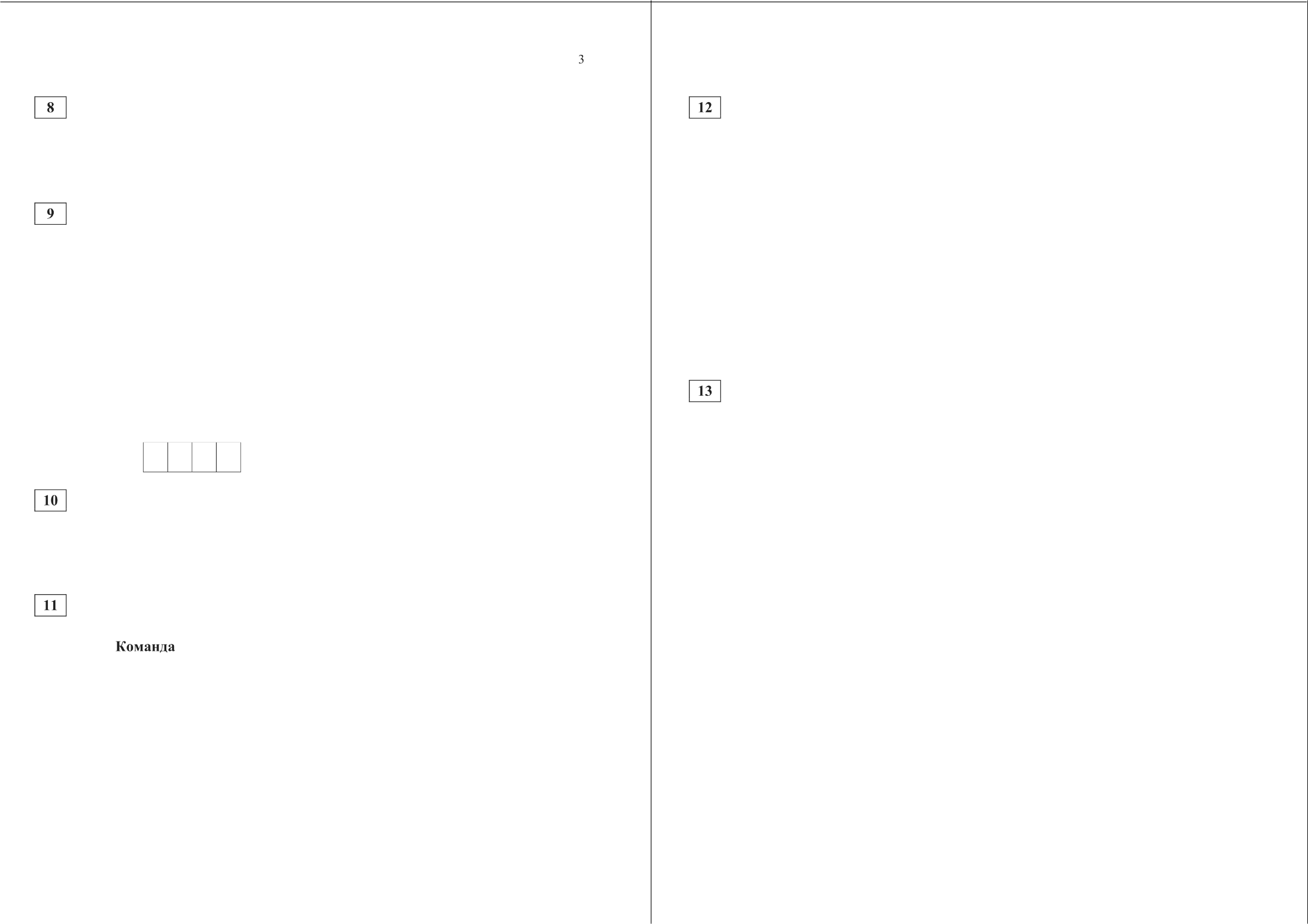 О СтатГрад 2015—2016 уч. г.	О СтатГрад 2015—2016 уч. г.Математика.  ll   класс. Вариант  MAl0408  (Запад, базовый уровень)	5	Математика.  11 класс. Вариант MAl0408  (Запад, базовый уровень)	6На графике изображена зависимость скорости погружения батискафа от времени. На вертикальной оси отмечена скорость в м/с, на горизонтальной — время в секундах, прошедшее с начала погружения.0,50,40,30,20,100	60	120	180	240	300В основании прямой призмы лежит прямоугольный треугольник,	один    из    катетов    которого    равен    4,а гипотенуза равна 21	. Найдите объём призмы, если её высота равна 2.Ответ:   	Каждому из четырёх неравенств в левом столбце соответствует одно из решений в правом столбце. Остановите соответствие между неравенствами и их решениями.Пользуясь графиком, поставьте в соответствие каждому интервалу времени характеристику погружения батискафа на этом  интервале.ИНТЕРВАЛЫВРЕМЕНИ	ХАРАКТЕРИСТИКИА) 60—150 с	1)   Скорость   погружения    достигла    максимума    за всёБ) 150—i to с	время.В) 180—240 с	2)  Скорость   погружения   не   увеличивалась   на  всёмHEPABEHCTBA А)  (х  —1) a (х   — 6) < 0х —1 х — 6>В) ( х —1)(x — 6) < 0РЕШЕНИЯ1	6	<2)	1	6	т3)	1	6	х4)	1	6	<гу 240—300 с	интервале, но батискаф  не останавливался.Батискаф  45  секунд  погружался  с  постоянной ско-ростью.Скорость погружения уменьшалась, а затем произошла остановка на полминуты.В таблице  под каждой буквой укажите соответствующий номер.Ответ:В треугольнике ABC проведена биссектриса AL , угол ALC равен 145° , угол ABC равен 113° . Найдите угол ACB . Ответ дайте в градусах.АОтвет:  	Впишите     в     приведённую     в     ответе     таблицу     под     каждой  буквойсоответствующий решению номер.Ответ:В классе учится 20 человек, из них 13 человек посещают кружок по истории, а 10 — кружок по математике. Выберите  утверждения,  которые  верны при указанных условиях.Найдутся хотя бы двое из этого класса, кто посещает оба кружка.Каждый ученик этого класса посещает оба кружка.Если ученик из этого класса ходит на кружок по истории, то он обязательно ходит на кружок по математике.Не найдётся 11 человек из этого класса, которые посещают оба кружка.В  ответе  запишите  номера  выбранных  утверждений  без  пробелов, запятыхИ  ДЈЗЩИХ  ДOПOЛHИTeПЬHЫX СИМВОЛОВ.Ответ: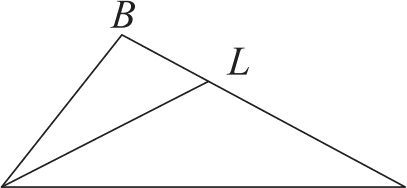 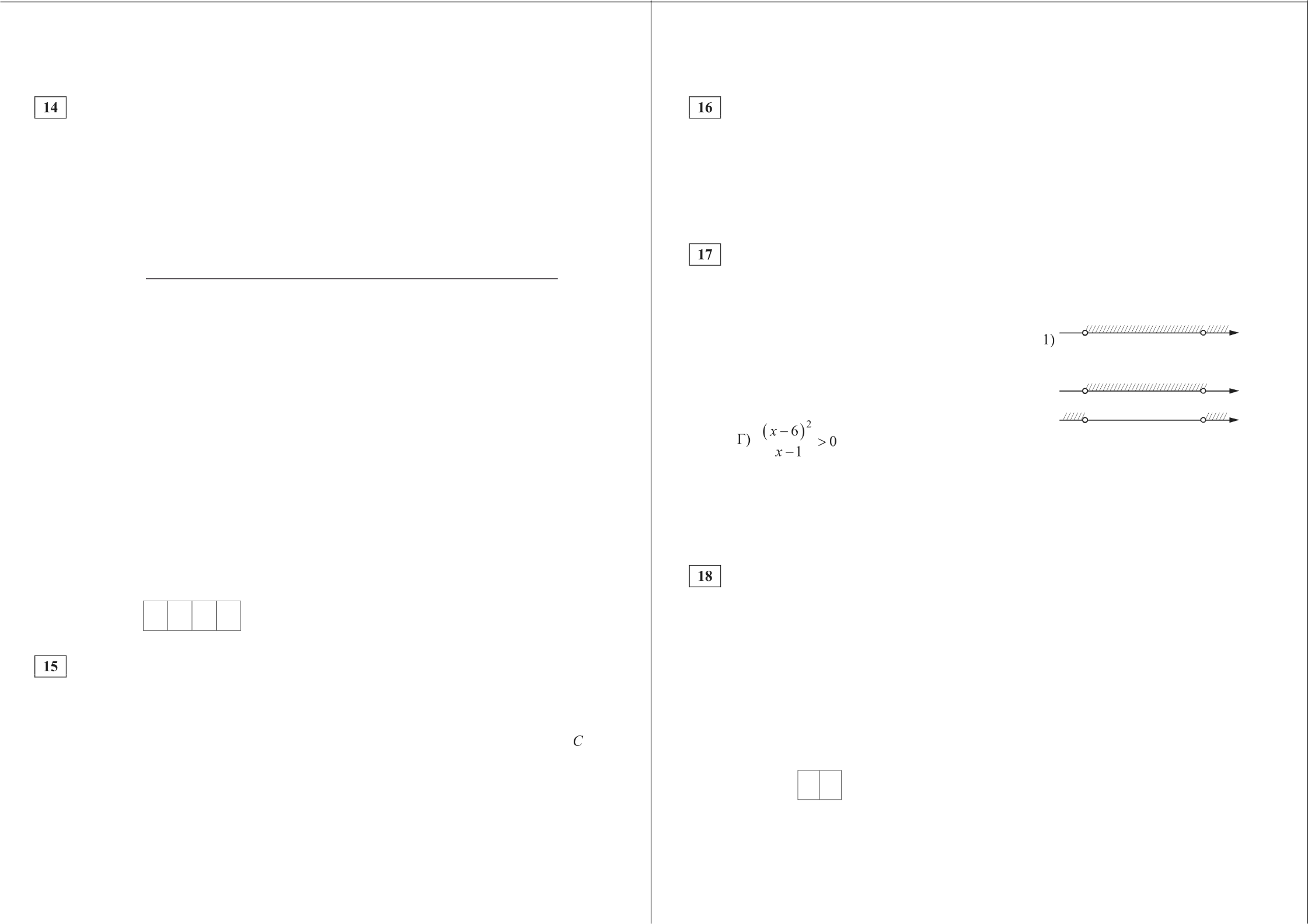 О СтатГрад 2015—2016 уч. г.	О СтатГрад 2015—2016 уч. г.Математика.  1 I  класс. Вариант МА10408 (Запад, базовый уровень)	7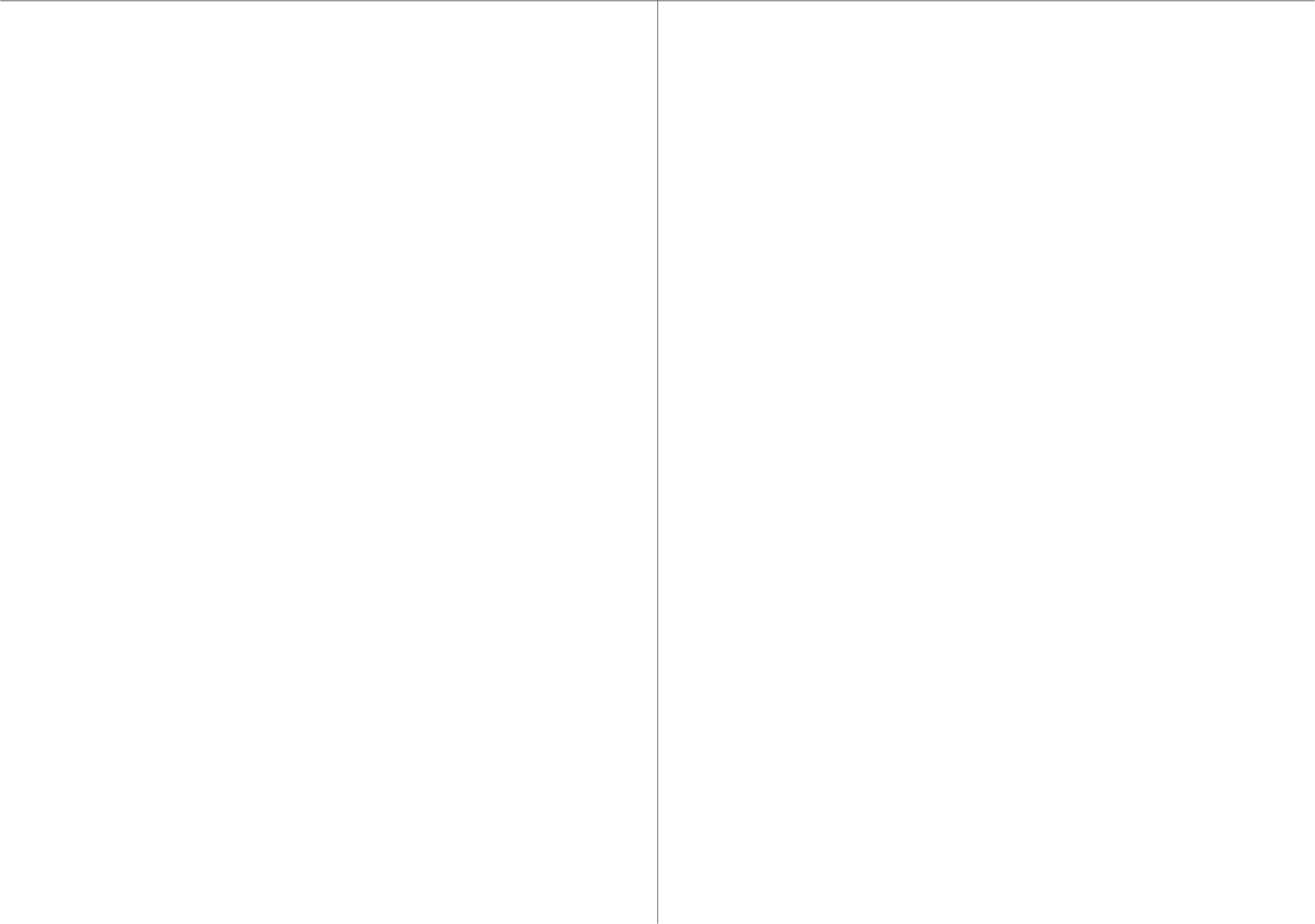 Найдите трёхзначное  число  А , обладающее всеми следующими свойствами:сумма цифр числа  А  делится на 4;сумма цифр числа  (А + 2) делится на 4;число  А  больше 200 и меньше 400.В ответе укажите какое-нибудь одно такое число. Ответ:   	2 Список заданий  викторины  состоял  из 33 вопросов.  За каждый  правильный ответ ученик  получал  7  очков,  за  неправильный  ответ  с  него  списывали 12 очков, а при отсутствии ответа давали 0 очков. Сколько  верных  ответов дал ученик, набравший 70 очков, если известно,  что по крайней  мере  один раз он ошибся?Ответ:   	СтатFрад 2015—2016 уч. г.Тренировочная  работа по МАТЕМАТИКЕ3 марта 2016 года Вариант MA10409 (профильный уровень)Математика.  11 класс. Вариант  MAl0409 (Запад, профильный уровень)	2Часть 1Выполнена: ФИО 	класс  	Инструкция  по выполнению работыНа выполнение работы по математике отводится 3  часа  55  минут (235 минут). Работа состоит из двух частей, включающих в себя 19 заданий.Часть 1 содержит 8 заданий базового уровня сложности с кратким ответом. Часть  2  содержит  4  задания  повышенного  уровня  сложности с кратким ответом и 7 заданий повышенного и высокого уровней сложности с развёрнутым ответом.Ответы к заданиям 1—12 записываются в виде целого числа или конечной десятичной дроби.При выполнении заданий 13—19 требуется записать полное решение на отдельном  листе бумаги.При выполнении  заданий  можно  пользоваться  черновиком.  Записи в черновике не учитываются при оценивании работы.Баллы, полученные Вами за выполненные  задания, суммируются.Постарайтесь выполнить как можно больше заданий и набрать наибольшее  количество баллов.Желаем успеха.!Остановка двух счётчиков воды (холодной и горячей) стоит 3500 рублей. До установки счётчиков за воду платили 1700 рублей ежемесячно. После установки счётчиков ежемесячная оплата воды стала составлять 1100 рублей. Через какое наименьшее количество месяцев экономия по оплате воды превысит затраты на установку счётчиков, если тарифы на воду не изменятся?Ответ:   	На рисунке жирными точками показано суточное количество осадков, выпадавших в Казани с 3 по 15 февраля 1909 года. По горизонтали указываются числа месяца, по вертикали — количество осадков, выпавших в соответствующий день, в миллиметрах. Для наглядности жирные точки на рисунке соединены линией. Определите по рисунку, сколько дней из данного периода выпадало не менее 3 миллиметров осадков.65432103   4    5   6   7   8   9  10  11  12  13  14 15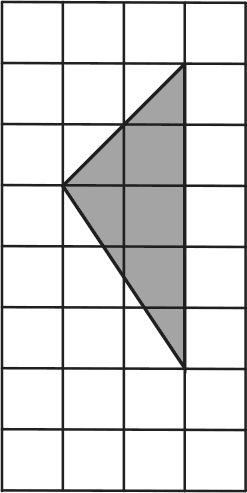 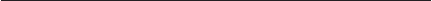 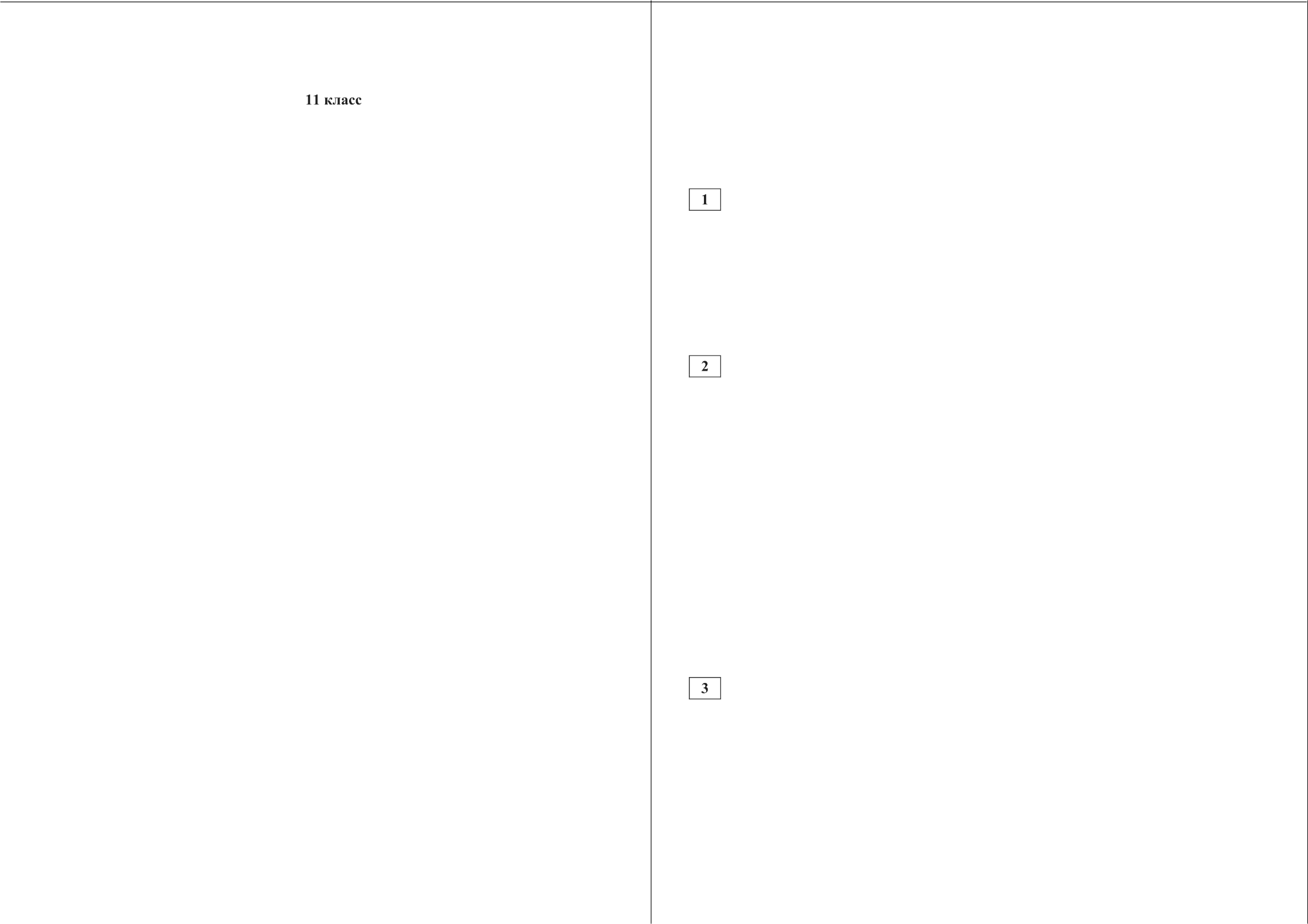 Ответ:  	Найдите площадь треугольника, изображённого на клетчатой бумаге с размером клетки 1 см х 1 см (см. рисунок). Ответ дайте в квадратных сантиметрах.Ответ:   	О СтатГрад 2015—2016 уч. г.	О СтатГрад 2015—2016 уч. г.Математика.  ll   класс. Вариант  MAl0409  (Запад,  профильный уровень)На  олимпиаде  по  физике  450  участников  разместили   в  трёх  аудиториях. В первых  двух  удалось  разместить  по  180  человек,  оставшихся   перевели  в запасную аудиторию в другом корпусе. Найдите вероятность того, что случайно  выбранный  участник   писал  олимпиаду  в  запасной  аудитории.Ответ:   	Математика.  11 класс. Вариант  MAl0409 (Запад, профильный уровень)	4Найдите объём многогранника, изображённого на рисунке (все двугранные углы прямые).Найдите корень уравнения    1	1 2s  + 5	Зх — 5’Ответ:  	Площадь ромба равна 52. Одна из его диагоналей равна 4. Найдите другую диагональ.Ответ:   	Ответ:   	На рисунке изображён  график  у = f’(х)	производной функции  f(х) ,определённой на интервале (—6; 5) . В какой точке отрезка [—1; 3] функцияНайдите значение выраженияЧасть 218(sin 2 24° — cos2 24°)cos 48°f(х) принимает наибольшее значение?Ответ:   	К источнику с ЭДС  в = 55  В и внутренним сопротивлением  г ——0,5 Ом хотят подключить нагрузку с сопротивлением Л Ом. Напряжение на этой нагрузке,выражаемое  в вольтах,  задаётся  формулой U ——	. Мри каком значениясопротивления нагрузки напряжение на ней будет равно 50 В? Ответ выразите в омах.Ответ:  	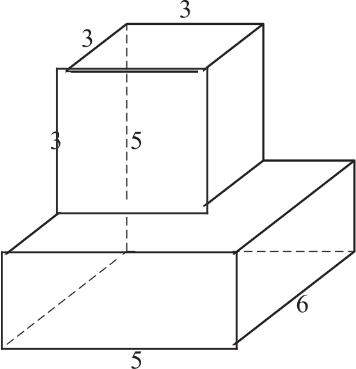 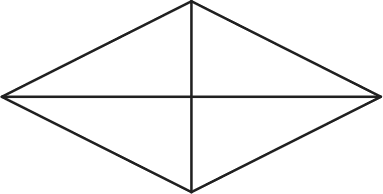 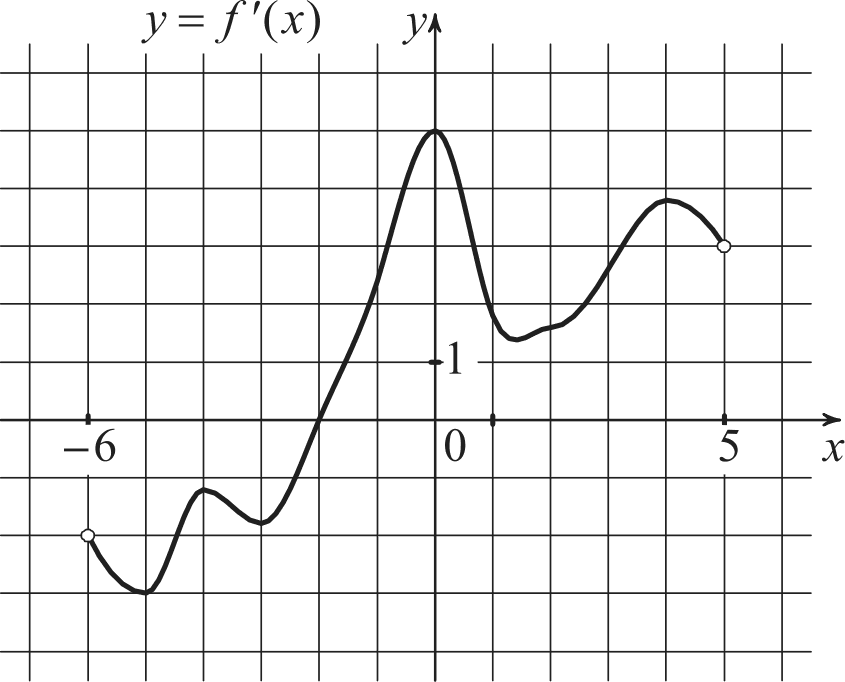 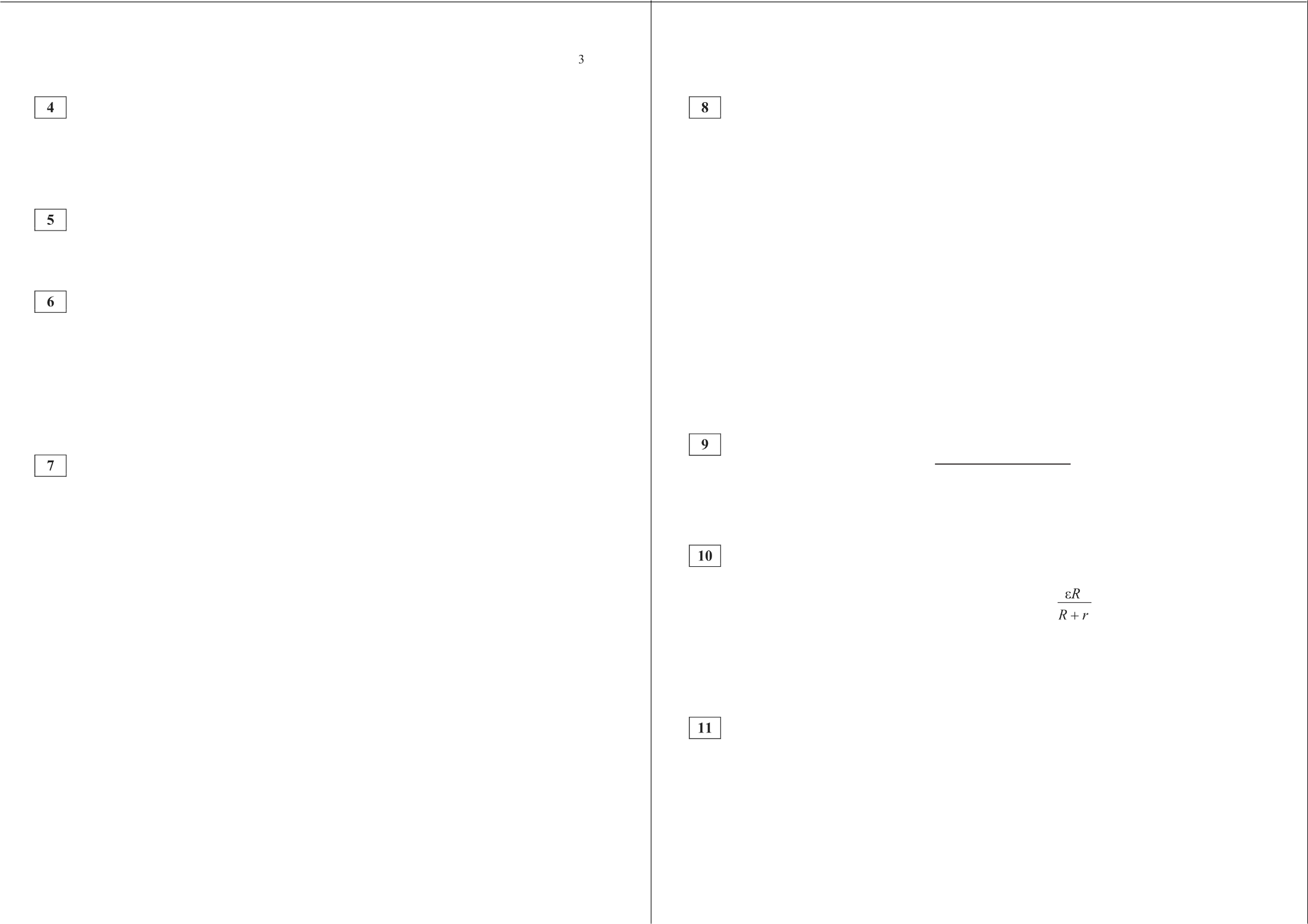 Ответ:   	О СтатГрад 2015—2016 уч. г.На изготовление 780 деталей первый рабочий тратит на 4 часа меньше, чем второй рабочий на изготовление 840 таких же деталей. Известно, что первый рабочий за час делает на 2 детали больше, чем второй. Сколько деталей за час делает первый рабочий?Ответ:   	О СтатГрад 2015—2016 уч. г.Математика.  ll   класс. Вариант  MAl0409 (Запад, профильный уровень)	5Найдите наименьшее значение функции  у = 15a — 6sin т + 8 на отрезке 0;2Ответ:   	5sin2 x — 3sin хМатематика. 11 класс. Вариант MA10409 (Запад, профильный уровень)	6По бизнес-плану предполагается вложить в четырёхлетний проект 10 млн рублей. По итогам каждого года планируется прирост вложенных средств на 15 % по сравнению с началом года. Начисленные проценты остаются вложенными в проект. Кроме этого, сразу после начислений процентов нужны дополнительные вложения: целое число л млн рублей в первый и второй годы, а также целое число m млн рублей в третий и четвёртый годы. Найдите наименьшие значения в и m, при которых первоначальные вложения за два года как минимум удвоятся, а за четыре года как минимум утроятся.Найдите все значения параметра  b, при каждом из которых  уравнениеа) Решите уравнениеo5cosx + 47пт'+ 2x2 — xl og2 (b —1) + 4 = 0имеет единственное решение на отрезке [—1; 2] .6) Найдите все корни этого уравнения, принадлежащие  отрезк—2z2 'Бесконечная  арифметическая  прогрессия	п  , а 2 , ..., а р, ...    состоит изДана правильная треугольная призма ABCA В С , все рёбра которой равны 4. Через точки  А , С   и середину  Т  ребра  А,В   проведена плоскость.а) Докажите, что сечение призмы указанной плоскостью является прямо- угольным треугольником.6) Найдите угол между плоскостью сечения и плоскостью ABC.Решите неравенстворазличных  натуральных чисел.а) Существует ли такая прогрессия, в которой среди чисел п , n 2 ., п 7 ровно три числа делятся на 100?6) Существует  ли такая прогрессия,  в которой  среди  чисел  п , п	., п 49 ровно 11 чисел делятся на 100?в) Для какого наибольшего натурального в могло оказаться так, что среди чисел	п , а 2  ., а 2s	больше	кратных	100,	чем	среди	чиселlog   2+	4 й log   +	$5 — 2	.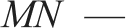 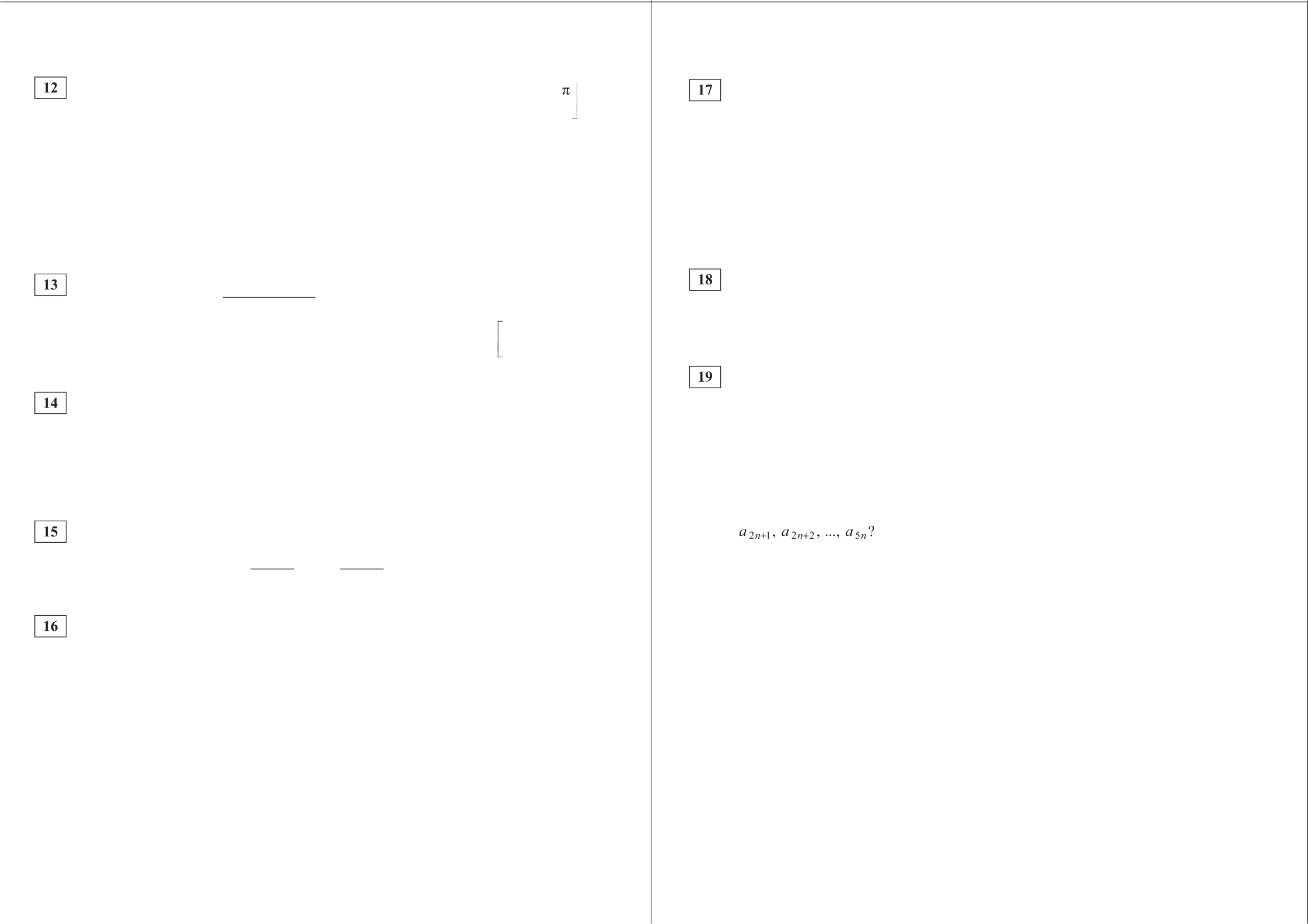 5	5Стороны KN и LM трапеции KLMN параллельны, прямые LM и касательные к окружности, описанной около треугольника KLN.а) Докажите, что треугольники €М   и KLN подобны.6) Найдите   площадь   треугольника   KLN,   если   известно,   что   /f    = 3, а ЛЈ	= 120° .О СтатГрад 2015—2016 уч. г.	О СтатГрад 2015—2016 уч. г.Тренировочная  работа по МАТЕМАТИКЕ3 марта 2016 года Вариант MA10410 (профильный уровень)Математика.  11 класс. Вариант MA10410  (Запад, профильный уровень)	2Часть 1Выполнена: ФИО 	класс  	Инструкция  по выполнению работыНа выполнение работы по математике отводится 3  часа  55  минут (235 минут). Работа состоит из двух частей, включающих в себя 19 заданий.Часть 1 содержит 8 заданий базового уровня сложности с кратким ответом. Часть  2  содержит  4  задания  повышенного  уровня  сложности с кратким ответом и 7 заданий повышенного и высокого уровней сложности с развёрнутым ответом.Ответы к заданиям 1—12 записываются в виде целого числа или конечной десятичной дроби.При выполнении заданий 13—19 требуется записать полное решение на отдельном  листе бумаги.При выполнении  заданий  можно  пользоваться  черновиком.  Записи в черновике не учитываются при оценивании работы.Баллы, полученные Вами за выполненные  задания, суммируются.Постарайтесь выполнить как можно больше заданий и набрать наибольшее  количество баллов.Желаем успеха.!Остановка двух счётчиков воды (холодной и горячей) стоит 2500 рублей. До установки счётчиков за воду платили 800 рублей ежемесячно. После установки счётчиков ежемесячная оплата воды стала составлять 600 рублей. Через какое наименьшее количество месяцев экономия по оплате воды превысит затраты на установку счётчиков, если тарифы на воду не изменятся?Ответ:   	На рисунке жирными точками показано суточное количество осадков, выпадавших в Якутске с 18 по 29 октября 1986 года. По горизонтали указываются числа месяца, по вертикали — количество осадков, выпавших в соответствующий день, в миллиметрах. Для наглядности жирные точки на рисунке соединены линией. Определите по рисунку, сколько дней из данного периода выпадало от 0,1 до 0,6 миллиметров осадков.0,70,60,50,40,30,20,10,018 19 20 21 22 23 24 25 26 27 28 29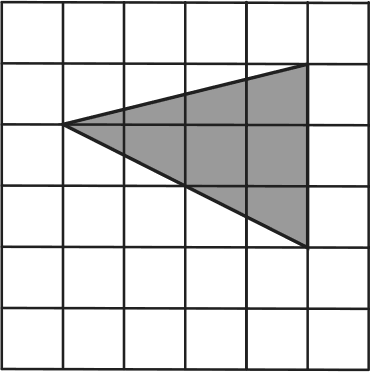 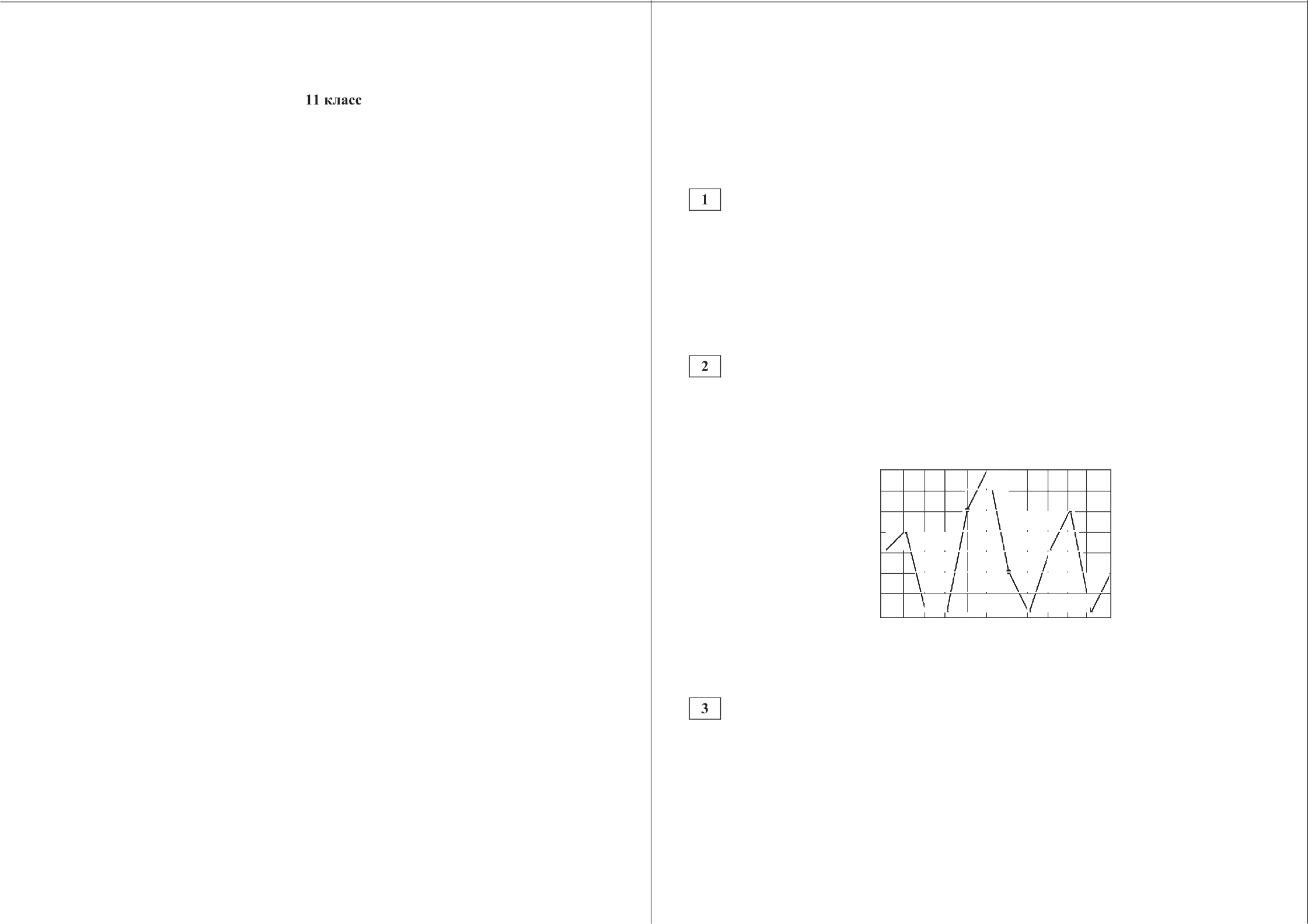 Ответ:   	Найдите площадь треугольника, изображённого на клетчатой бумаге с размером клетки 1 см х 1 см (см.рисунок). Ответ дайте в квадратных сантиметрах. Ответ:   	О СтатГрад 2015—2016 уч. г.	О СтатГрад 2015—2016 уч. г.Математика.  ll   класс. Вариант  MA10410  (Запад,  профильный уровень)На олимпиаде  по  истории  400  участников  разместили  в  трёх  аудиториях. В первых  двух  удалось  разместить  по  150  человек,  оставшихся   перевели в запасную аудиторию в другом корпусе. Найдите вероятность того, что случайно  выбранный   участник  писал  олимпиаду   в  запасной аудитории.Ответ:   	Математика.  11 класс. Вариант MA10410  (Запад, профильный уровень)	4Найдите объём многогранника, изображённого на рисунке (все двугранные углы прямые).Найдите корень уравнения 	1	1	7x —15	4x + 3’Ответ:  	Площадь ромба равна 27. Одна из его диагоналей равна 6. Найдите другую диагональ.Ответ:   	Ответ:   	На рисунке изображён график у = f’(х) производной функции f(х) , определённой на интервале (—3; 8) . В какой точке отрезка [—2; 4] функция f(х) принимает наибольшее значение?Часть 27(sin2 l 1° — cos2 l і•)Найдите значение выражения	'cos 22°Ответ:   	К источнику с ЭДС в = 130 В и внутренним сопротивлением г = 1 Ом хотят подключить  нагрузку с сопротивлением  Л  Ом. Напряжение на этой нагрузке,выражаемое  в вольтах,  задаётся  формулой  U ——     При  каком значениисопротивления нагрузки напряжение на ней будет равно 120 В? Ответ выразите в омах.Ответ:  	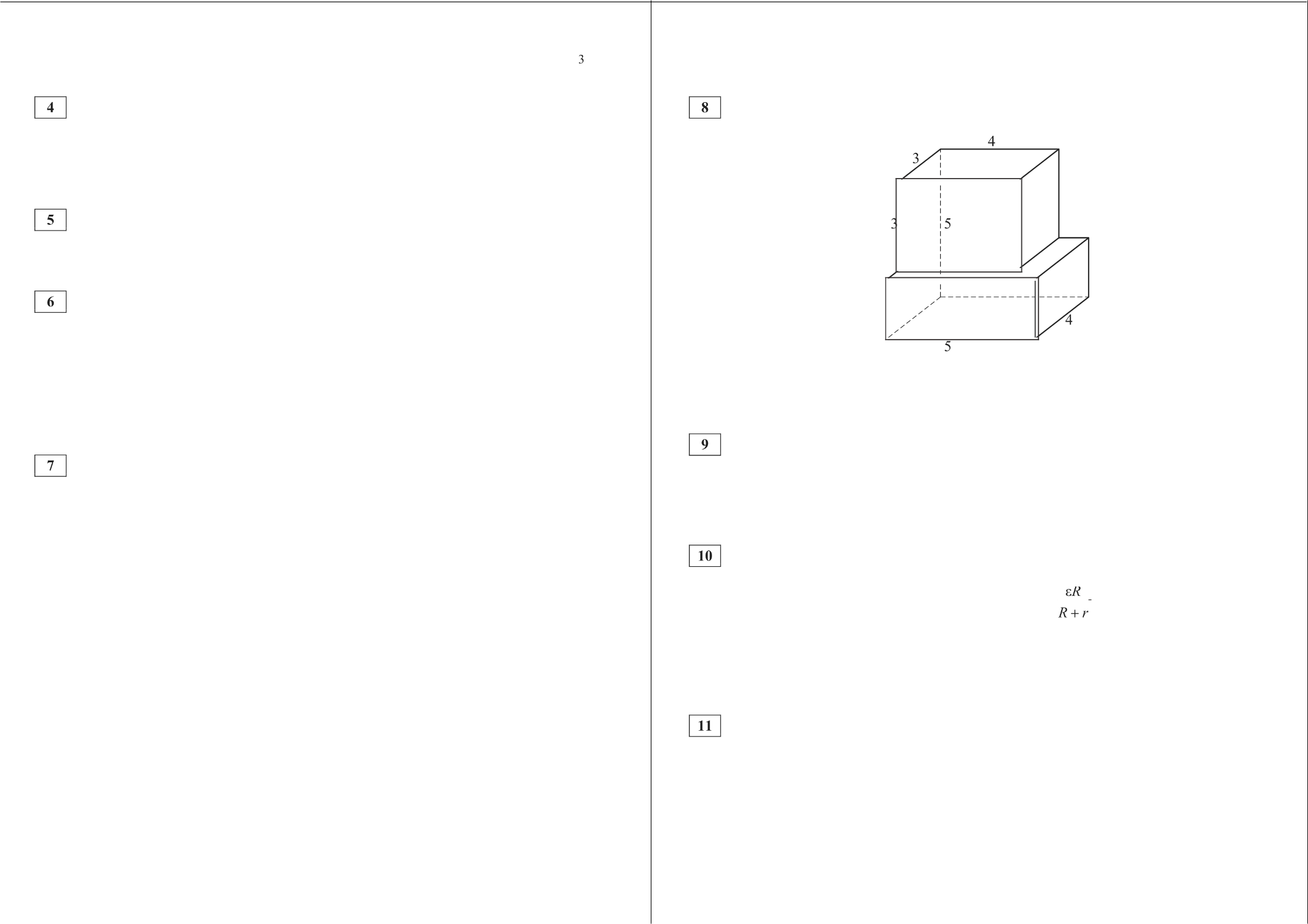 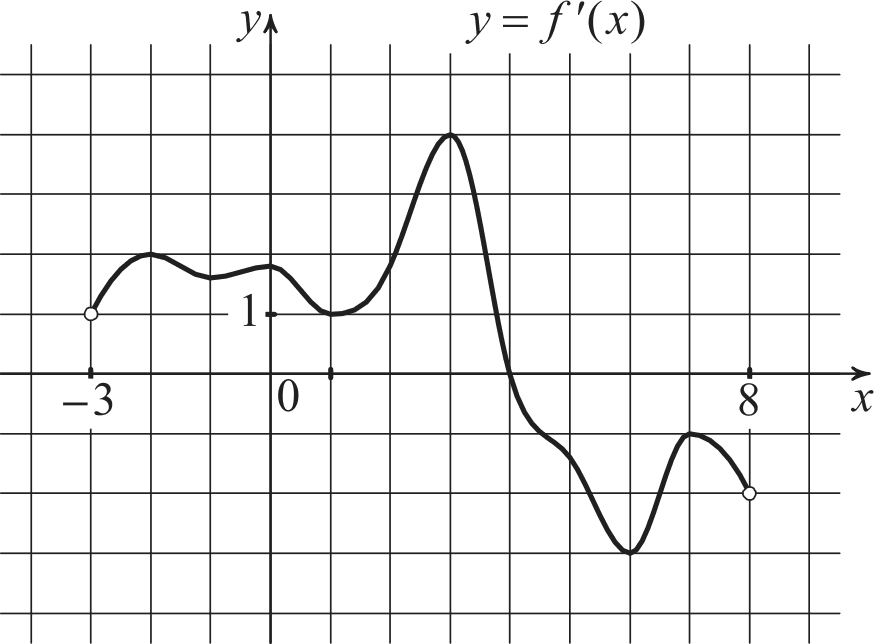 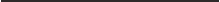 Ответ:  	О СтатГрад 2015—2016 уч. г.На изготовление 575 деталей первый рабочий тратит на 2 часа меньше, чем второй рабочий на изготовление 600 таких же деталей. Известно, что первый рабочий за час делает на 1 деталь больше, чем второй. Сколько деталей за час делает первый рабочий?Ответ:  	О СтатГрад 2015—2016 уч. г.Математика.  ll   класс. Вариант MA10410  (Запад, профильный уровень)	5Найдите   наименьшее   значение   функции    у = 16x — 6sin х + 6   на  отрезке0; — .2Ответ:  	Математика.  11 класс. Вариант MA10410  (Запад, профильный уровень)	6По бизнес-плану предполагается вложить в четырёхлетний проект 20 млн рублей. По итогам каждого года планируется прирост вложенных средств  на 13 % по сравнению с началом года. Начисленные проценты остаются вло- женными в проект. Кроме этого, сразу после начислений процентов нужны дополнительные вложения: целое число п млн рублей в  первый  и  второй годы, а также целое число m млн рублей в  третий  и  четвёртый  годы. Найдите наименьшие значения п и m , при которых первоначальные вложения  за два года как  минимум  удвоятся,  а за четыре  года как  минимумТ]ЭОЯТСЯ.а) Решите уравнение13sin 2 х — 5sin х 13cos х + 12= 0.Найдите все значения параметра  b , при каждом из которых уравнение4х2 — xlogz (b 3) + 6 = 0 имеет единственное решение на отрезке [   2;  2].6) Найдите все корни этого уравнения, принадлежащие отрезку —Зп; — Зг2Дана правильная треугольная призма ABCA В С , все рёбра которой равны 6. Через точки  А , С   и середину  Т  ребра  А,В   проведена плоскость.а) Докажите,	что	сечение	призмы	указанной	плоскостью	является прямоугольным треугольником.6) Найдите угол между плоскостью сечения и плоскостью ABC .Решите неравенствоБесконечная арифметипеская прогрессия а  , а  ., а п › --.  состоит  из различных  натуральных чисел.а) Существует   ли  такая  прогрессия,  в  которой  среди  чисел   п  , п 2, ...,  п 7ровно три числа делятся  на 36?6) Существует  ли  такая  прогрессия,  в  которой  среди  чисел   а  , а 2     ., аровно 9 чисел делятся на 36?в) Для какого наибольшего натурального п могло оказаться так, что среди чисел      а  , а 2     ., а          больше      кратных      36,      чем      среди      чисел а   +i , а    +2    .,  а 5 ?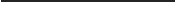 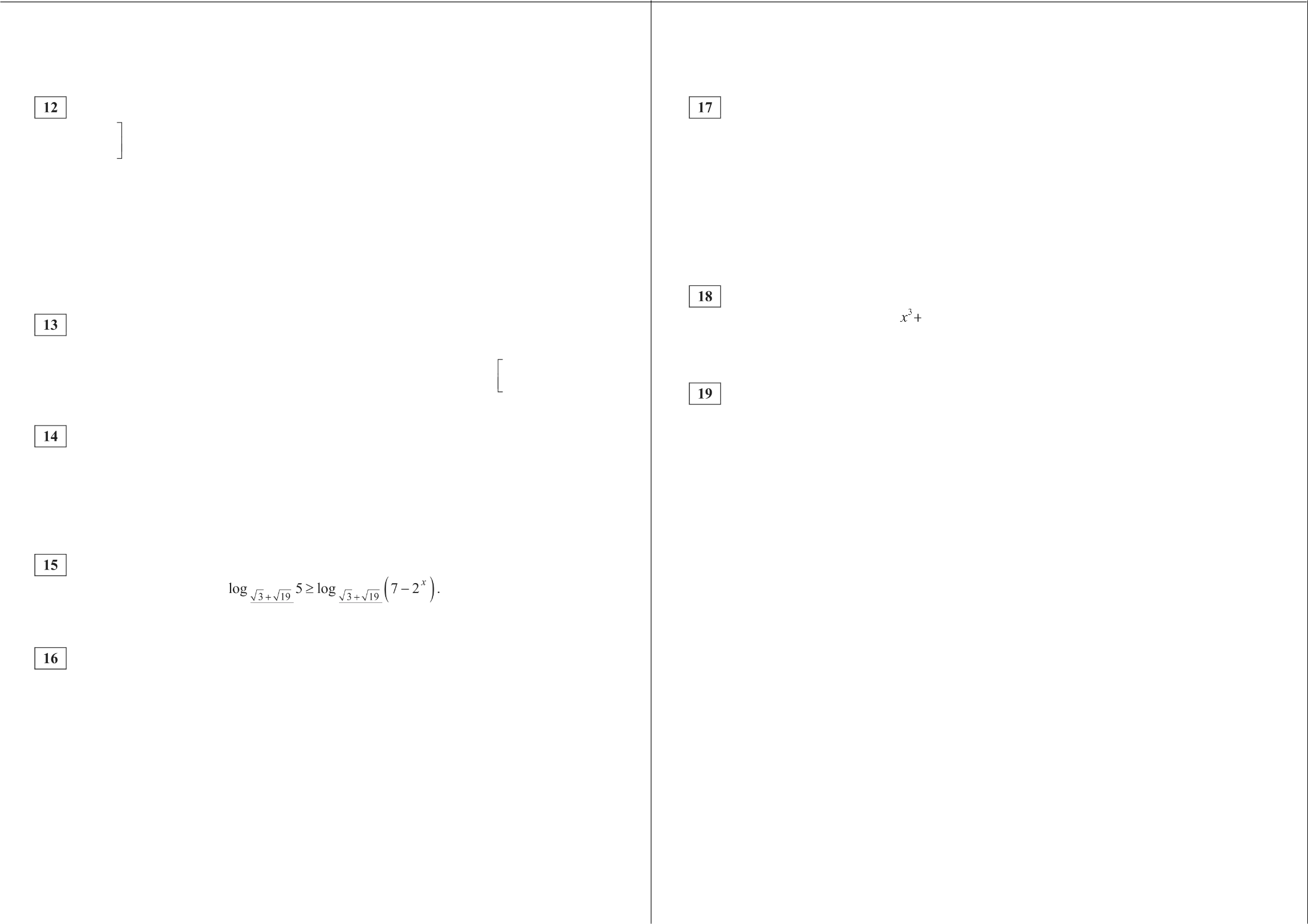 6	6Стороны  /fY  и LM  трапеции	параллельны,  прямые  LM и MV касательные к окружности, описанной около треугольника KLN.а) Докажите, что треугольники €М   и KLN подобны.6) Найдите площадь треугольника	N,   если  известно,   что   М   = 6,  а Л€	= 120° .О СтатГрад 2015—2016 уч. г.	О СтатГрад 2015—2016 уч. г.Тренировочная  работа по МАТЕМАТИКЕ3 марта 2016 года Вариант MA10411 (профильный уровень)Математика.  11 класс. Вариант MA10411  (Запад, профильный уровень)	2Часть 1Выполнена: ФИО 	класс  	Инструкция  по выполнению работыНа выполнение работы по математике отводится 3  часа  55  минут (235 минут). Работа состоит из двух частей, включающих в себя 19 заданий.Часть 1 содержит 8 заданий базового уровня сложности с кратким ответом. Часть  2  содержит  4  задания  повышенного  уровня  сложности с кратким ответом и 7 заданий повышенного и высокого уровней сложности с развёрнутым ответом.Ответы к заданиям 1—12 записываются в виде целого числа или конечной десятичной дроби.При выполнении заданий 13—19 требуется записать полное решение на отдельном  листе бумаги.При выполнении  заданий  можно  пользоваться  черновиком.  Записи в черновике не учитываются при оценивании работы.Баллы, полученные Вами за выполненные  задания, суммируются.Постарайтесь выполнить как можно больше заданий и набрать наибольшее  количество баллов.Желаем успеха.!Остановка двух счётчиков воды (холодной и горячей) стоит 3900 рублей. До установки счётчиков за воду платили 1000 рублей ежемесячно. После установки счётчиков ежемесячная оплата воды стала составлять 800 рублей. Через какое наименьшее количество месяцев экономия по оплате воды превысит затраты на установку счётчиков, если тарифы на воду не изменятся?Ответ:   	На рисунке жирными точками показано суточное количество осадков, выпадавших в Мурманске с 7 по 22 ноября 1995 года. По горизонтали указываются числа месяца, по вертикали — количество осадков, выпавших в соответствующий день, в миллиметрах. Для наглядности жирные точки на рисунке соединены линией. Определите по рисунку, сколько дней из данного периода выпадало от 3 до 5 миллиметров осадков.4,54,03,53,02,52,01,51,00,50,07   8   9   10  11  12 13 14 15  16 17  18 19  20  21 22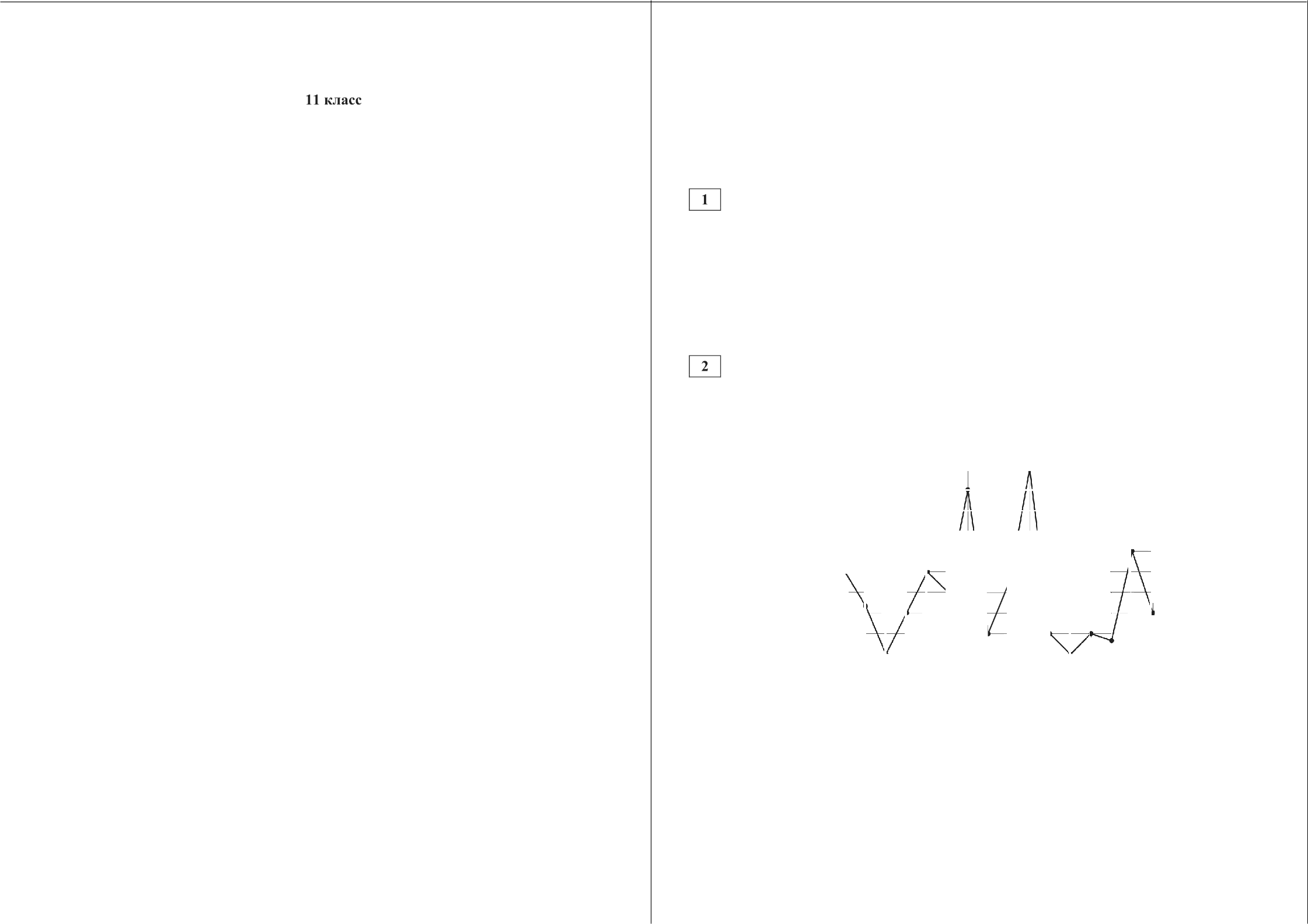 Ответ:   	О СтатГрад 2015—2016 уч. г.	О СтатГрад 2015—2016 уч. г.Математика.  ll   класс.  Вариант  MAl041l  (Запад,  профильный уровень)Найдите площадь треугольника, изображённого на клетчатой бумаге  с размером  клетки  1 см х 1 см  (см. рисунок). Ответдайте в квадратных сантиметрах.Ответ:  	На олимпиаде по математике 400 участников разместили в трёх аудиториях. В первых двух удалось разместить  по 180 человек,  оставшихся  перевели в запасную аудиторию в другом корпусе. Найдите вероятность того, что случайно выбранный  участник писал олимпиаду в запасной аудитории.Ответ:   	Найдите корень уравнения7s + 16	8x + ll ’Математика.  11 класс. Вариант MAl041l  (Запад, профильный уровень)	47 На рисунке изображён график у = f’(х) — производной функции f(х) , определённой на интервале (—4; 9). В какой точке отрезка [—3, 1) функция f(х) принимает наибольшее значение?Ответ:   	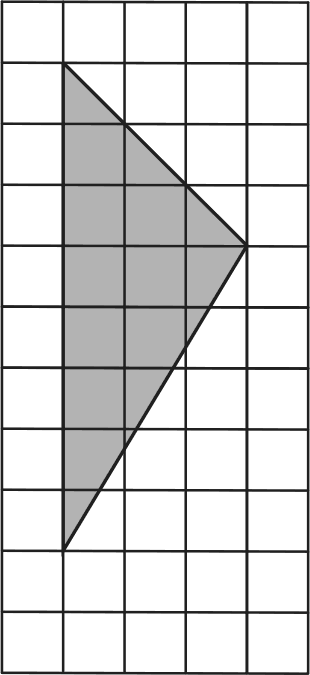 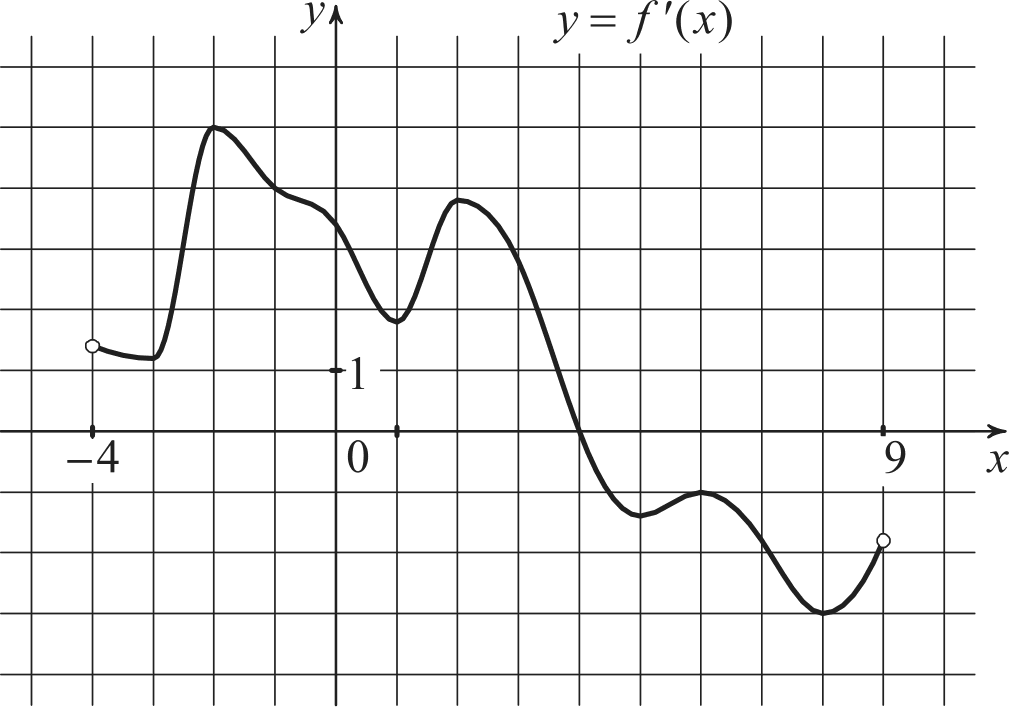 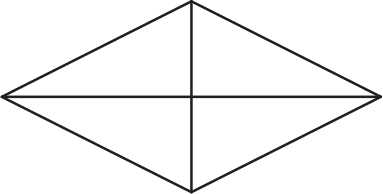 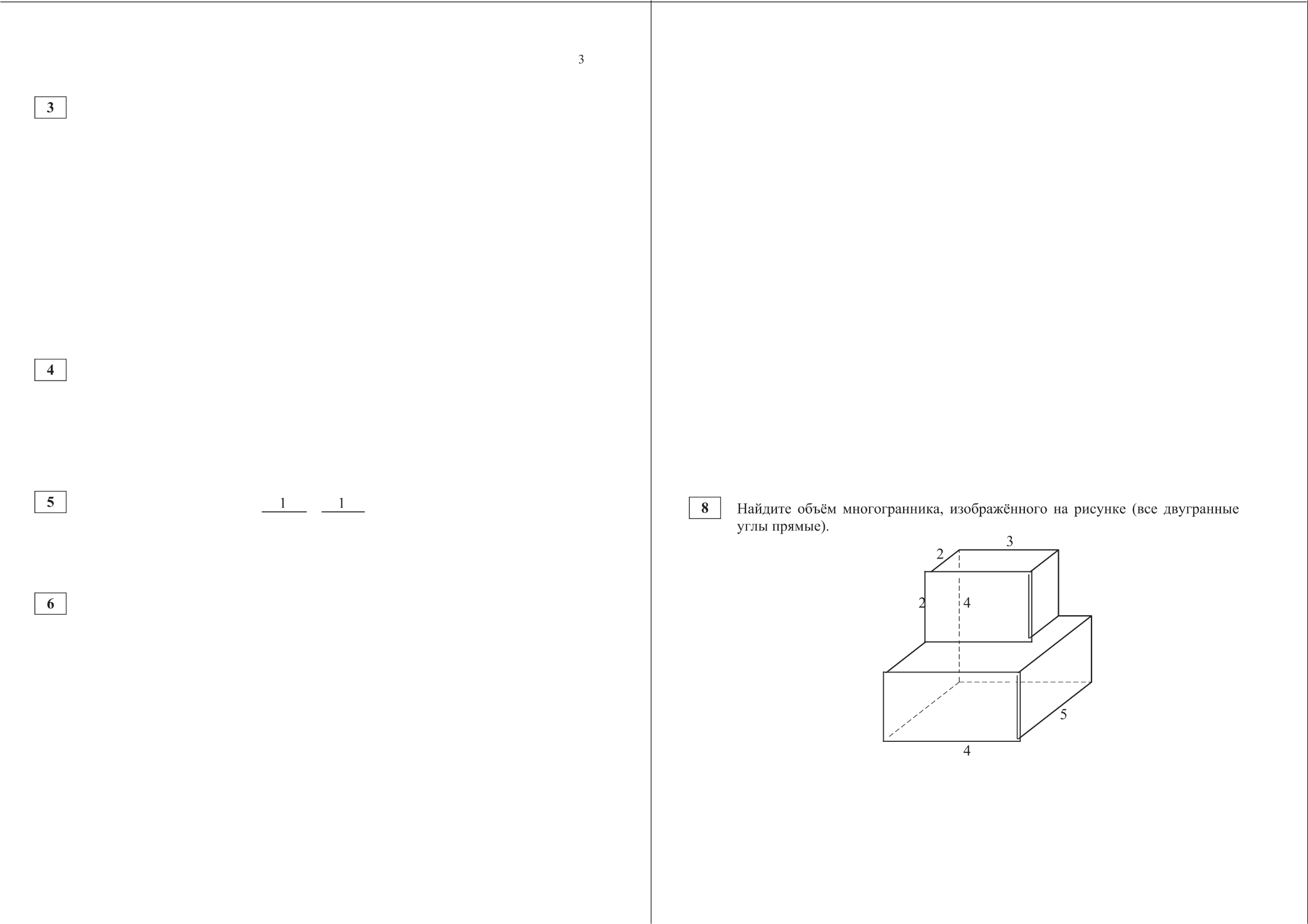 Ответ:   	Площадь ромба равна 63. Одна из его диагоналей равна 6. Найдите другую диагональ.Ответ:   	Ответ:   	О СтатГрад 2015—2016 уч. г.	О СтатГрад 2015—2016 уч. г.Математика.  ll   класс. Вариант  MA10411  (Запад, профильный уровень)	5	Математика.  11 класс. Вариант MA10411  (Запад, профильный уровень)	6Найдите значение выраженияЧасть 215(sin 269° — cos2 69°) cosl38°Дана правильная треугольная призма ABCA В С , все рёбра которой равны 4. Через точки  А , С   и середину  Т  ребра  А,В   проведена плоскость.а) Докажите, что сечение призмы указанной плоскостью является прямо-ГОЛЬНЫМ T)Эe  ГОПЬНИКОМ.6) Найдите угол между плоскостью  сечения и плоскостью ABC .Ответ:   	К  источнику  с  ЭДС   s = 115  В  и  внутренним   сопротивлением   г ——0,6  Ом хотят подключить  нагрузку с сопротивлением  Л Ом. Напряжение  на этойнагрузке   выражаемое  в  вольтах   задаётся  формулой  U ——    . При какомЛ + гзначении сопротивления нагрузки напряжение на ней будет равно 100 В? Ответ выразите в омах.Ответ:  	На изготовление 399 деталей первый рабочий тратит на 2 часа меньше, чем второй рабочий на изготовление 420 таких же деталей. Известно, что первый рабочий за час делает на 1 деталь больше, чем второй. Сколько деталей за час делает первый рабочий?Ответ:   	Найдите   наименьшее   значение   функции    у = 15х — 7sin х + 3   на  отрезке0; —2Ответ:  	а) Решите уравнение  5sin'x — 3sin х  o5cosx + 4Решите неравенство5	5Стороны KN и LM трапеции KLMN параллельны, прямые LM и касательные к окружности, описанной около треугольника KLN .а) Докажите, что треугольники MMV и KLN подобны.6) Найдите  площадь  треугольника  KLN,  если  известно,  что  /f  = 3,  а  Л€	= 120° .По бизнес-плану предполагается вложить в четырёхлетний проект 10 млн рублей. По итогам каждого года планируется прирост вложенных средств  на 15 % по сравнению с началом года. Начисленные проценты остаются вложенными в проект. Кроме этого, сразу после начислений  процентов  нужны дополнительные вложения: целое число п млн рублей в первый и второй годы, а также целое число т млн рублей в третий и четвёртый годы. Найдите наименьшие значения в и m ,  при  которых  первоначальные вложения  за два года как  минимум  удвоятся,  а за четыре  года  как минимумТ]ЭОЯТСЯ.Найдите все значения параметра  b , при каждом из которых уравнениех’+ 2x2 — xlog2 (b —1) + 4 = 0 имеет единственное решение на отрезке [—1; 2].Бесконечная  арифметическая  прогрессия	а  , •	•  р, ...  состоит   из различных  натуральных чисел.а) Существует ли такая прогрессия, в которой среди чисел п , n 2 ., п 7 ровно три числа делятся на 100?6) Существует  ли такая прогрессия,  в которой  среди чисел  п  , п	., п 49 ровно 11 чисел делятся на 100?в) Для какого наибольшего натурального  п могло оказаться  так, что среди6) Найдите все корни этого уравнения, принадлежащие  отрезк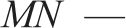 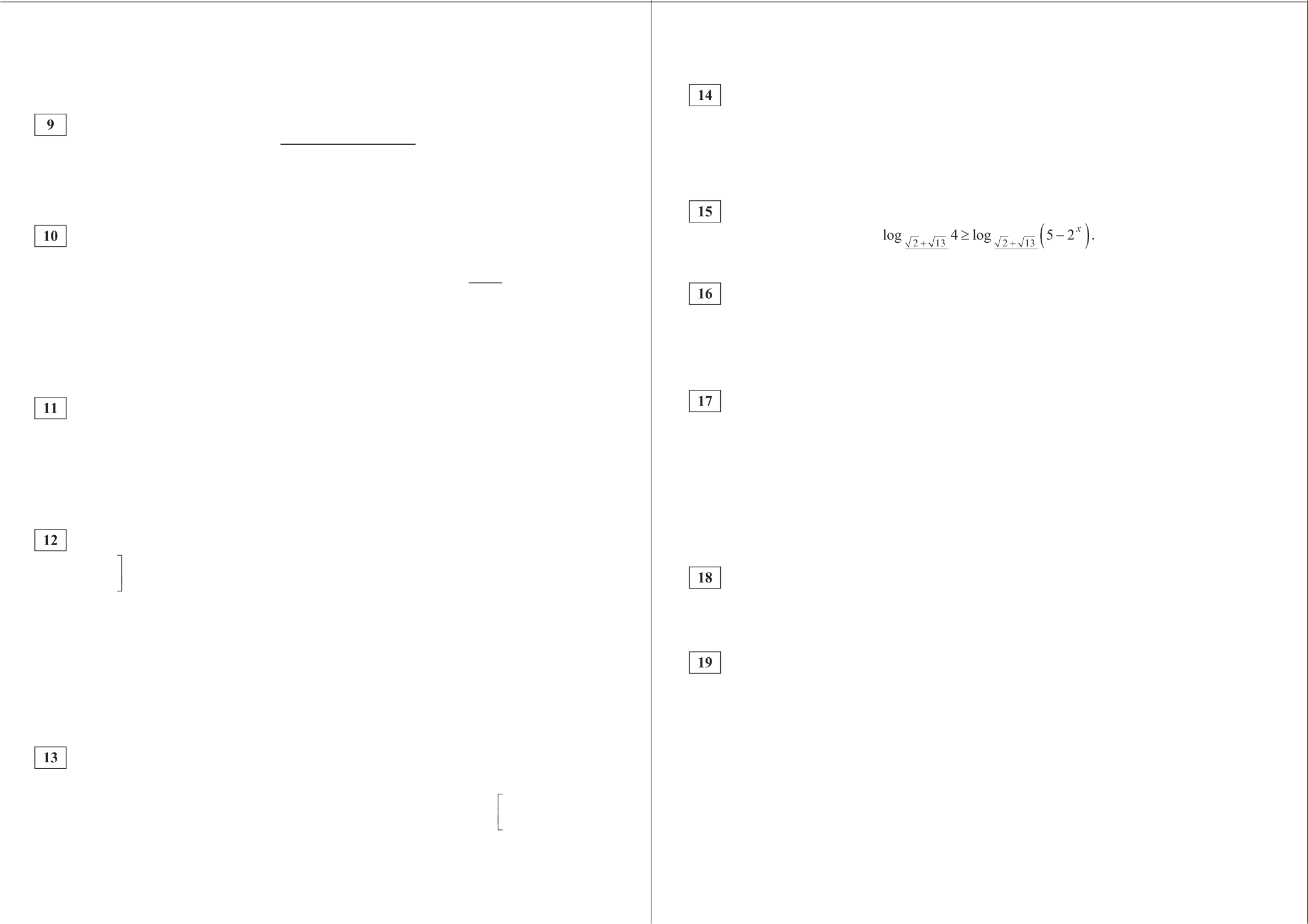 О СтатГрад 2015—2016 уч. г.7<  — 2<2чисел	п i  • 2   ., а 2s	больше	кратных	100,	чем	среди	чисел2л-Ь1 ›  a 2 л-Ь2 › - • • › 5лО СтатГрад 2015—2016 уч. г.Тренировочная  работа по МАТЕМАТИКЕ3 марта 2016 года Вариант MA10412 (профильный уровень)Математика.  11 класс. Вариант  MA10412 (Запад, профильный уровень)	2Часть 1Выполнена: ФИО 	класс  	Инструкция  по выполнению работыНа выполнение работы по математике отводится 3  часа  55  минут (235 минут). Работа состоит из двух частей, включающих в себя 19 заданий.Часть 1 содержит 8 заданий базового уровня сложности с кратким ответом. Часть  2  содержит  4  задания  повышенного  уровня  сложности с кратким ответом и 7 заданий повышенного и высокого уровней сложности с развёрнутым ответом.Ответы к заданиям 1—12 записываются в виде целого числа или конечной десятичной дроби.При выполнении заданий 13—19 требуется записать полное решение на отдельном  листе бумаги.При выполнении  заданий  можно  пользоваться  черновиком.  Записи в черновике не учитываются при оценивании работы.Баллы, полученные Вами за выполненные  задания, суммируются.Постарайтесь выполнить как можно больше заданий и набрать наибольшее  количество баллов.Желаем успеха.!Остановка двух счётчиков воды (холодной и горячей) стоит 2400 рублей. До установки счётчиков за воду платили 1800 рублей ежемесячно. После установки счётчиков ежемесячная оплата воды стала составлять 1300 рублей. Через какое наименьшее количество месяцев экономия по оплате воды превысит затраты на установку счётчиков, если тарифы на воду не изменятся?Ответ:   	На рисунке жирными точками показано суточное количество осадков, выпадавших в Элисте с 7 по 18 декабря 2001 года. По горизонтали указы- ваются  числа  месяца,  по  вертикали  —  количество  осадков,  выпавших в соответствующий день, в миллиметрах. Для наглядности жирные точки на рисунке соединены линией. Определите по рисунку, сколько дней из данного периода выпадало от 2 до 3 миллиметров осадков.4,54,03,53,02,52,01,51,00,50,07   8   9  10 11  12 13 14 15 16 17  18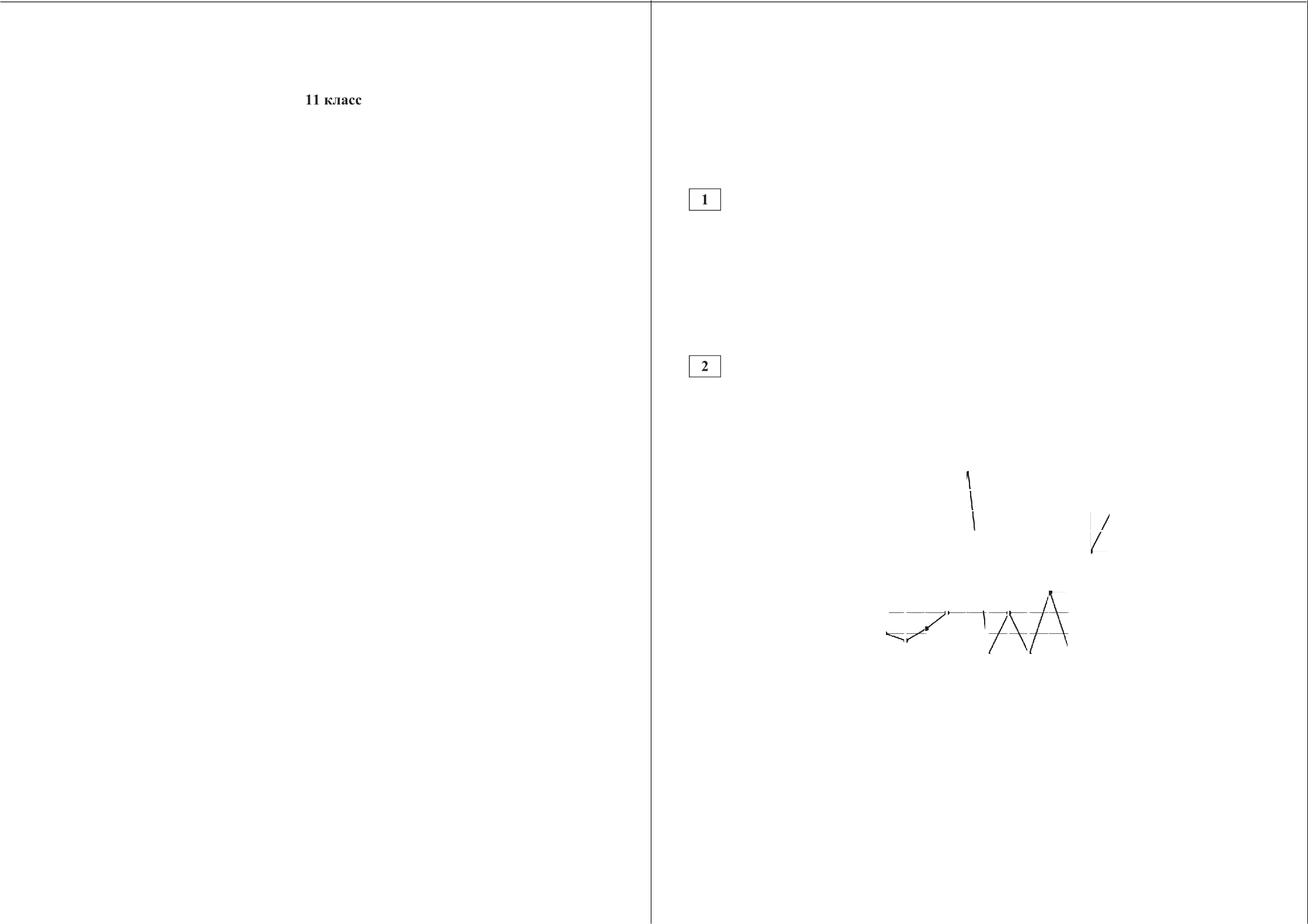 Ответ:   	О СтатГрад 2015—2016 уч. г.	О СтатГрад 2015—2016 уч. г.Математика.  ll   класс. Вариант  MA10412  (Запад,  профильный уровень)Найдите площадь треугольника, изображённого на клетчатой бумаге с размером клетки 1 см х 1 см (см. рисунок). Ответ дайтев квадратных сантиметрах.Ответ:  	Математика.  11 класс. Вариант  MA10412 (Запад, профильный уровень)	4На рисунке изображён график у = f’(х) — производной функции f(х) , определённой на интервале (—2, 9) . В какой точке отрезка [3; 8] функция f(х) принимает наибольшее значение?1—2	0	/	9	хНа олимпиаде по физике 400 участников  разместили  в трёх аудиториях.  В первых двух удалось разместить  по 170 человек, оставшихся  перевели  в запасную аудиторию в другом корпусе. Найдите вероятность того, что случайно выбранный  участник писал олимпиаду в запасной аудитории.Ответ:  	Ответ:  	Найдите объём многогранника, изображённого на рисунке (все двугранныеНайдите корень уравнения    1	1	5x + 6	6x — 3'углы прямые).Ответ:  	Площадь ромба равна 68. Одна из его диагоналей равна 4. Найдите другую диагональ.Ответ:   	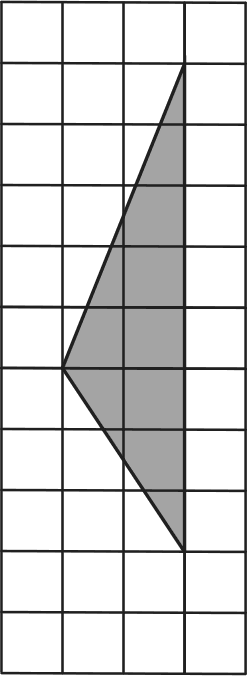 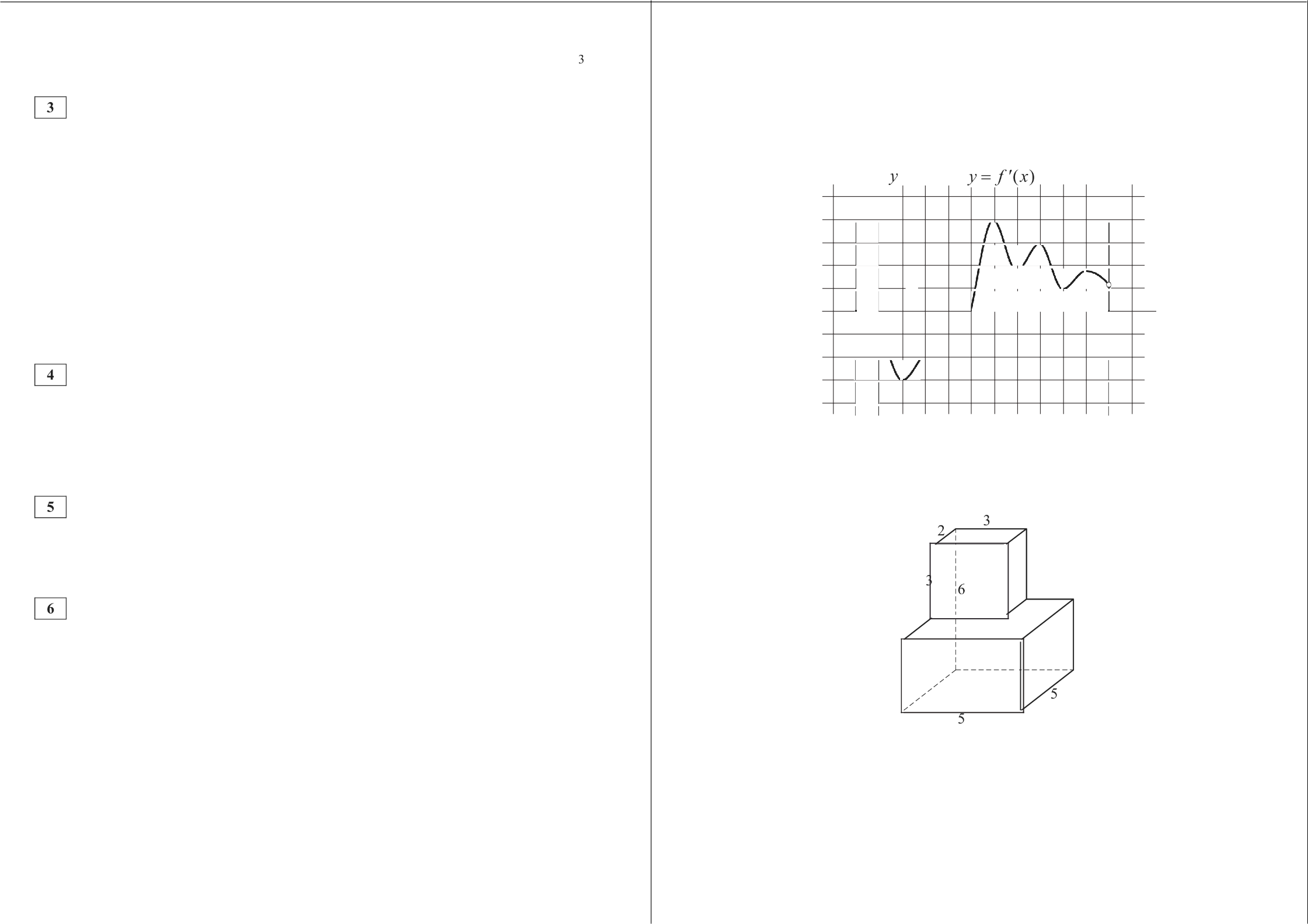 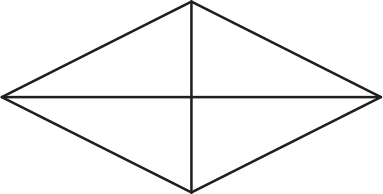 О СтатГрад 2015—2016 уч. г.Ответ:  	О СтатГрад 2015—2016 уч. г.Математика.  ll   класс. Вариант  MA10412  (Запад, профильный уровень)	5	Математика.  11 класс. Вариант  MA10412 (Запад, профильный уровень)	6Найдите значение выраженияЧасть 223(sin288° — cos288°) cosl76°Дана правильная треугольная призма ABCA В С , все рёбра которой равны 6. Через точки А, С  и середину Т ребра А,В  проведена плоскость.а) Докажите,	что	сечение	призмы	указанной	плоскостью	являетсяП]ЭЯМО  ГОЛЬНЫМ T}ЭeЩOЛЬHИKOM.6) Найдите угол между плоскостью  сечения и плоскостью  ABC .Ответ:   	К источнику с ЭДС  в = 65  В и внутренним сопротивлением  г ——0,5 Ом хотят подключить нагрузку с сопротивлением Л Ом. Напряжение на этой нагрузке,Решите неравенствоlog  3+	5 й log y+	$7 — 2 )6	6выражаемое  в  вольтах   задаётся  формулой  U ——    . При  каком значении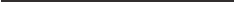 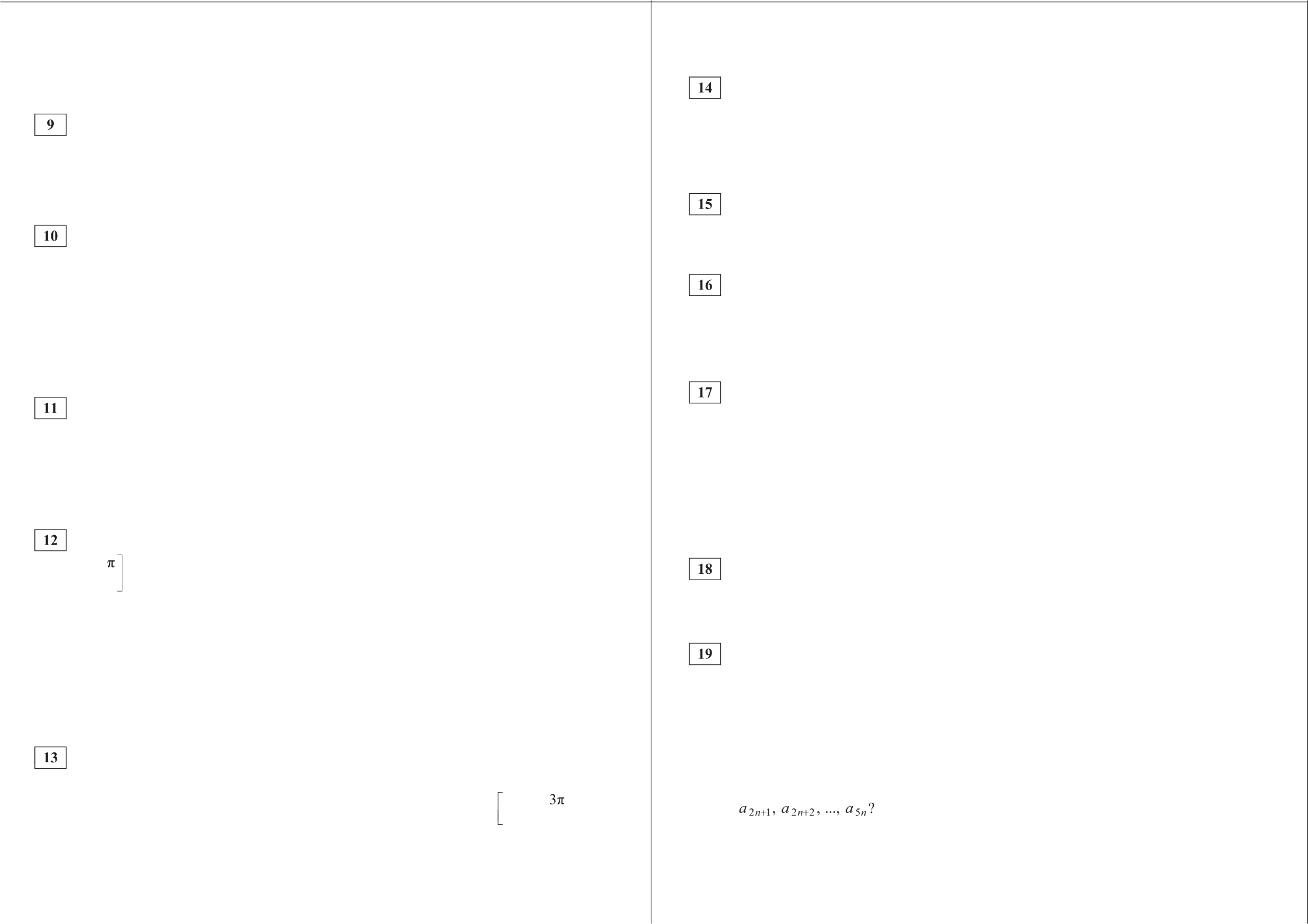 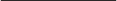 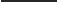 R+ гсопротивления нагрузки напряжение на ней будет равно 60 В? Ответ выразите в омах.Ответ:  	На изготовление 832 деталей первый рабочий тратит на 6 часов меньше, чем второй рабочий на изготовление 928 таких же деталей. Известно, что первый рабочий за час делает на 3 детали больше, чем второй. Сколько деталей за час делает первый рабочий?Ответ:   	Найдите   наименьшее   значение   функции    у = 17х — 7sin х + 4    на отрезке0;2Ответ:  	13sin 2 х — 5sin ха) Решите уравнение     13cos х + 12    = 0.6) Найдите все корни этого уравнения, принадлежащие отрезку  —Зп; —2О СтатГрад 2015—2016 уч. г.Стороны /fY и LM трапеции TIME параллельны, прямые LM и МУ касательные к окружности, описанной около треугольника KLN.а) Докажите, что треугольники LMN и KLN подобны.6) Найдите  площадь  треугольника       N,   если  известно,   что   М   = 6,  аZLMN  ——120° .По бизнес-плану предполагается вложить в четырёхлетний проект 20 млн рублей. По итогам каждого года планируется прирост вложенных средств  на 13 % по сравнению с началом года. Начисленные проценты остаются вло- женными в проект. Кроме этого, сразу после начислений процентов нужны дополнительные вложения: целое число п млн рублей в  первый  и  второй годы, а также целое число т млн рублей в  третий  и  четвёртый  годы.  Найдите наименьшие значения в и m ,  при  которых  первоначальные вложения за два года как минимум удвоятся, а за четыре года как минимумТ]ЭОЯТGЯ.Найдите все значения параметра b, при каждом из которых уравнениех + 4x2 — xlog, (b — 3) + 6 = 0 имеет единственное решение на отрезке [—2; 2].Бесконечная  арифметическая  прогрессия	а  , •	•   , ...   состоит   из различных  натуральных чисел.а) Существует  ли  такая  прогрессия,  в которой  среди чисел  п	•2	• ровно три числа делятся на 36?6) Существует ли такая прогрессия, в которой среди чисел п , п 2 ., п›о ровно 9 чисел делятся на 36?в) Для какого наибольшего натурального  п могло оказаться  так, что средичисел     m   • 2       • 2.      больше      кратных      36,     чем     среди    чиселО СтатГрад 2015—2016 уч. г.Тренировочная работа по МАТЕМАТИКЕ 3 марта 2016 годаВариант MA10421 (профильный уровень)Математика.  11 класс. Вариант MAl042l  (Восток, профильный уровень)	2Часть 1Выполнена: ФИО 	класс   	Инструкция  по  выполнению работыНа выполнение работы по математике отводится 3  часа  55  минут (235 минут). Работа состоит из двух частей, включающих в себя 19 заданий.Часть 1 содержит 8 заданий базового уровня сложности с кратким ответом. Часть  2  содержит  4  задания  повышенного  уровня  сложности с кратким ответом и 7 заданий повышенного и высокого уровней сложности с развёрнутым ответом.Ответы к заданиям 1—12 записываются в виде целого числа или конечной десятичной дроби.При выполнении заданий 13—19 требуется записать полное решение на отдельном  листе бумаги.При выполнении  заданий  можно  пользоваться  черновиком.  Записи в черновике не учитываются при оценивании работы.Баллы, полученные Вами за выполненные  задания, суммируются.Постарайтесь выполнить как можно больше заданий и набрать наибольшее  количество баллов.Стоимость  полугодовой   подписки   на  журнал  составляет   390  рублей, а стоимость одного номера журнала  — 23 рубля. За полгода  Аня купила 25 номеров журнала. На сколько рублей меньше она бы потратила, если бы подписалась  на журнал?Ответ:   	На диаграмме показано количество посетителей сайта РИА Новости во все дни с 10 по 29 ноября 2009 года. По горизонтали указываются дни месяца, по вертикали — количество посетителей сайта за данный день. Определите по диаграмме, во сколько раз наибольшее количество посетителей больше, чем наименьшее количество посетителеи  за день.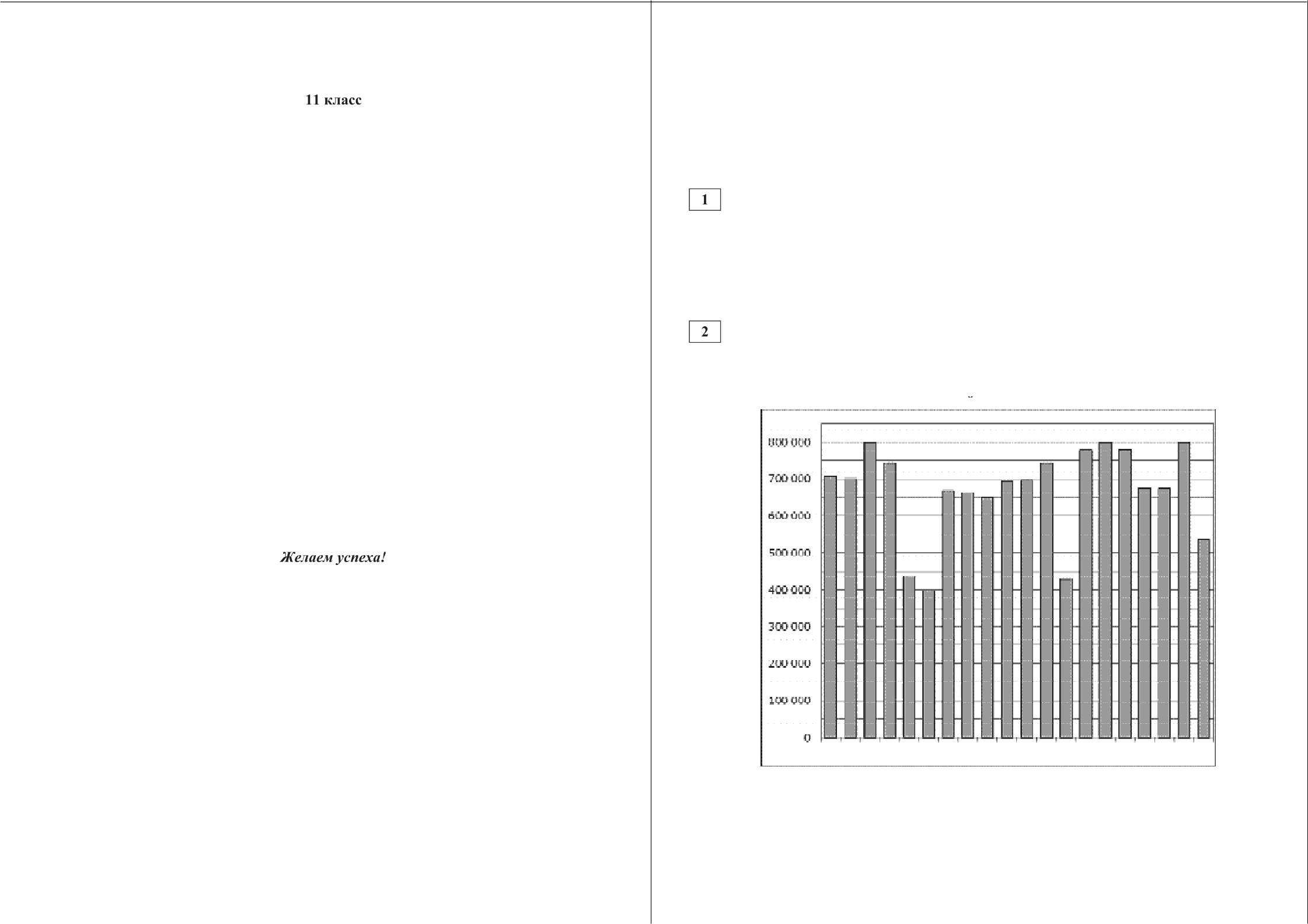 10 11 L2.   3 14 15 IG 17 18 19 20 21 22 23 34 25 ZC 27 28 29Ответ:   	О СтатГрад 2015—2016 уч. г.	О СтатГрад 2015—2016 уч. г.Математика.  ll   класс.  Вариант  MAl042l  (Восток,  профильный уровень)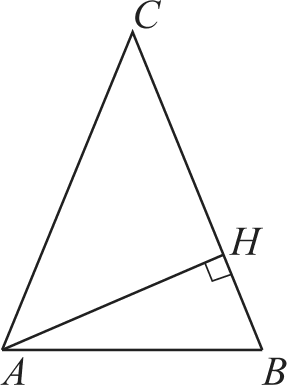 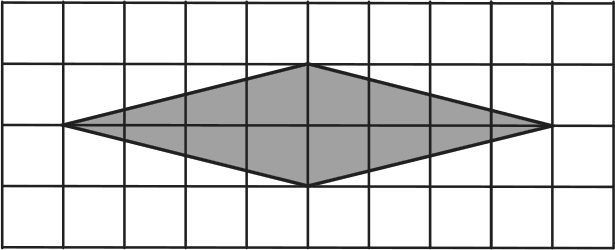 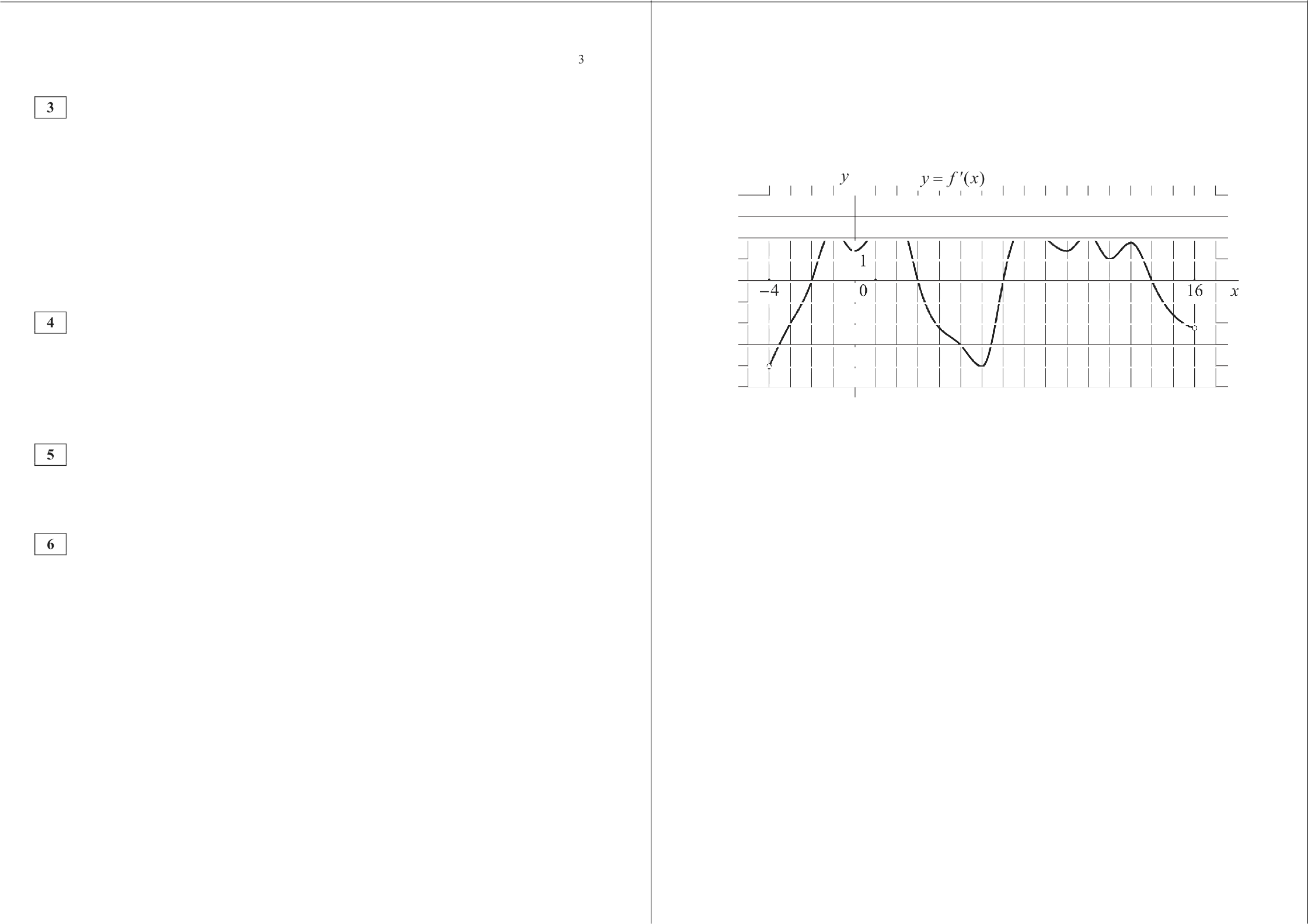 Найдите площадь ромба, изображённого на клетчатой бумаге с размером клетки 1 см х 1 см (см. рисунок). Ответ дайте в квадратных сантиметрах.Ответ:  	Из районного центра в деревню ежедневно ходит автобус. Вероятность того, что в понедельник в автобусе окажется меньше 24 пассажиров, равна 0,86. Вероятность того, что окажется меньше 11 пассажиров, равна 0,63. Найдите вероятность того, что число пассажиров будет от 11 до 23.Ответ:  	Найдите корень уравнения  (х    9)2 = —36x .Ответ:  	В треугольнике  ABC  известно,  что  AC ——BC, высота  М    равна  25, угол  Сравен 30°. Найдите AC .Ответ:  	О СтатГрад 2015—2016 уч. г.Математика.  11 класс. Вариант MAl042l  (Восток, профильный уровень)	4На рисунке изображён график у = f’(х) — производной функции f(х) , определённой на интервале (—4, 16) . Найдите количество точек максимума функции f(х) , принадлежащие отрезку [0; 13] .Ответ:  	Стороны основания правильной четырёхугольной пирамиды равны 10, боковые рёбра равны 13. Найдите площадь поверхности этой пирамиды.Ответ:   	О СтатГрад 2015—2016 уч. г.Математика.  ll   класс. Вариант MAl042l  (Восток, профильный уровень)	5Часть 2 Найдите значение выражения 46tg 7° - tg83°.Ответ:  	Автомобиль разгоняется на прямолинейном участке шоссе с постоянным ускорением  а км/ч2 . Скорость v вычисляется по формуле v =  2,	где f пройденный автомобилем путь. Найдите ускорение, с которым должен двигаться автомобиль, чтобы, проехав 0,8 километра, приобрести скорость 120 км/ч. Ответ выразите в км/ч'.Ответ:   	Баржа в 10:00 вышла из пункта А в пункт В, расположенный в 15 км от А. Пробыв в пункте В 1 час 20 минут, баржа  отправилась  назад и вернулась в пункт А в 16:00 того же дня. Определите скорость течения реки (в км/ч), если известно, что собственная скорость баржи равна 7 км/ч.Ответ:  	Найдите точку максимума  функции  у = $x2 — 5x + 5)e 7°‘.Ответ:  	Математика. 11 класс. Вариант MA10421 (Восток, профильный уровень)	6В основании правильной треугольной пирамиды ABCD лежит треугольник ABC со стороной, равной 6. Боковое ребро пирамиды равно 4. Через такую точку Т  ребра  39,   что  AT : TD ——3:1, параллельно прямым  AC  и  BD  прове- дена плоскость.а) Докажите, что сечение пирамиды указанной плоскостью является прямо-6) Найдите площадь сечения. Решите неравенство2  32‘     '— 6‘— 4‘“'— 9<9-—3Диагональ  BD  четырёхугольника  ABCD  с параллельными  основаниями  W и BC  разбивает  его на два равнобедренных треугольника  с основаниями  AD и  DC .а) Докажите, что луч  AC  —  биссектриса угла  BAD .6) Найдите    CD ,   если   известны   диагонали   четырёхугольника    BD ——5   иЛС —— 8.По бизнес-плану предполагается вложить в четырёхлетний проект целое число миллион рублей. По итогам каждого года планируется прирост средств вкладчика на 20 % по сравнению с началом года. Начисленные проценты остаются вложенными в проект. Кроме этого, сразу после начислений процентов нужны дополнительные вложения: по 20 млн рублей в первый и второй годы, а также по 10 млн рублей в третий и четвёртый годы. Найдите наименьший размер первоначальных вложений, при котором они за два года станут больше 150 млн рублей, а за четыре года станут больше 250 млн рублей.Найдите все значения параметра  а, при каждом из которых система( х   3) 2 + (   + 4) 2 — 17   ( 2x + 7 ) 2 + ( 2 — 9)  2   Е 0,nr + у = 1не имеет решений.Бесконечная арифметическая прогрессия п , а 2 , ..., а , ... состоит из различ-а) Решите уравнение5siпx —3 _5cos х — 4ных   натуральных   чисел.   Пусть   S   ——а  ,	n  — а  + а   +  ..+ а	при   всех натуральных п й 2.6) Найдите	все	корни	этого	уравнения,	принадлежащие	отрезку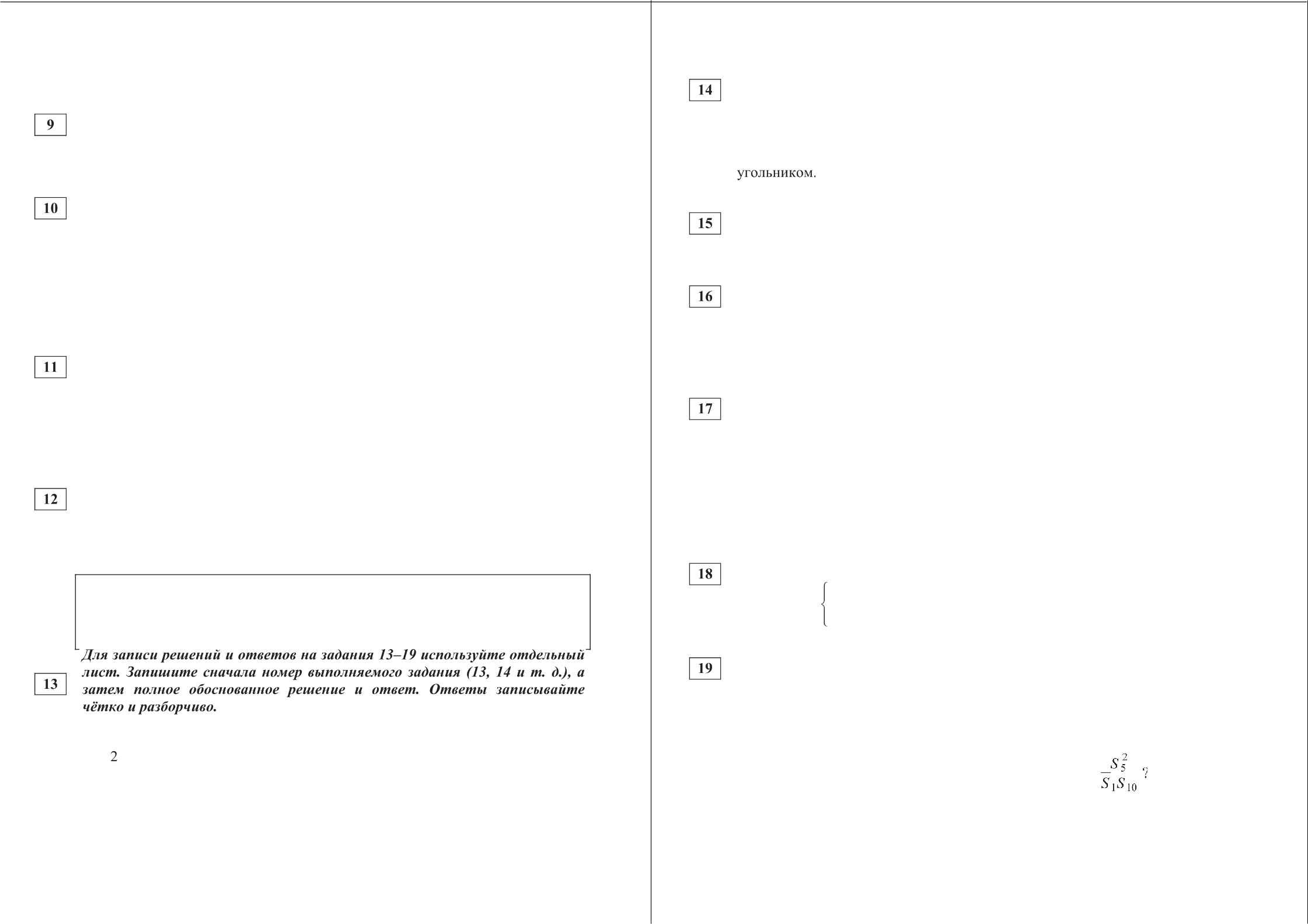 15п — 6<О СтатГрад 2015—2016 уч. г.а) Существует ли такая прогрессия, для которой	to  1005 Ј6) Существует ли такая прогрессия, для которой +іо = bOb z в) Какое наименьшее значение может принимать дробьО СтатГрад 2015—2016 уч. г.Тренировочная  работа  по МАТЕМАТИКЕ3 марта 2016 года Вариант MA10422 (профильный уровень)Математика.  11 класс. Вариант  MA10422 (Восток, профильный уровень)	2Часть 1Выполнена: ФИО 		класс  	Инструкция  по выполнению работыНа выполнение работы по математике отводится 3  часа  55  минут (235 минут). Работа состоит из двух частей, включающих в себя 19 заданий.Часть 1 содержит 8 заданий базового уровня сложности с кратким ответом.  Часть   2   содержит   4   задания   повышенного   уровня   сложности с кратким ответом и 7 заданий повышенного и высокого уровней сложности с развёрнутым ответом.Ответы к заданиям 1—12 записываются в виде целого числа  или конечной десятичной дроби.При выполнении  заданий  13—19 требуется  записать полное решение наотдельном  листе бумаги.При   выполнении   заданий   можно   пользоваться   черновиком.    Записив черновике не учитываются  при оценивании работы.Баллы, полученные Вами за выполненные  задания, суммируются.Постарайтесь выполнить как можно больше заданий и набрать наибольшее  количество баллов.Стоимость  полугодовой   подписки   на  журнал  составляет   810  рублей, а стоимость одного номера журнала — 39 рублей. За полгода Аня купила 25 номеров журнала. На сколько рублей меньше она бы потратила, если бы подписалась на журнал?Ответ:   	На диаграмме показано количество посетителей сайта РИА Новости во все дни с 10 по 29 ноября 2009 года. По горизонтали указываются дни месяца, по вертикали — количество посетителей сайта за данный день. Определите по диаграмме, сколько раз за данный период количество посетителей сайта РИА Новости   инимало наибольшее значение.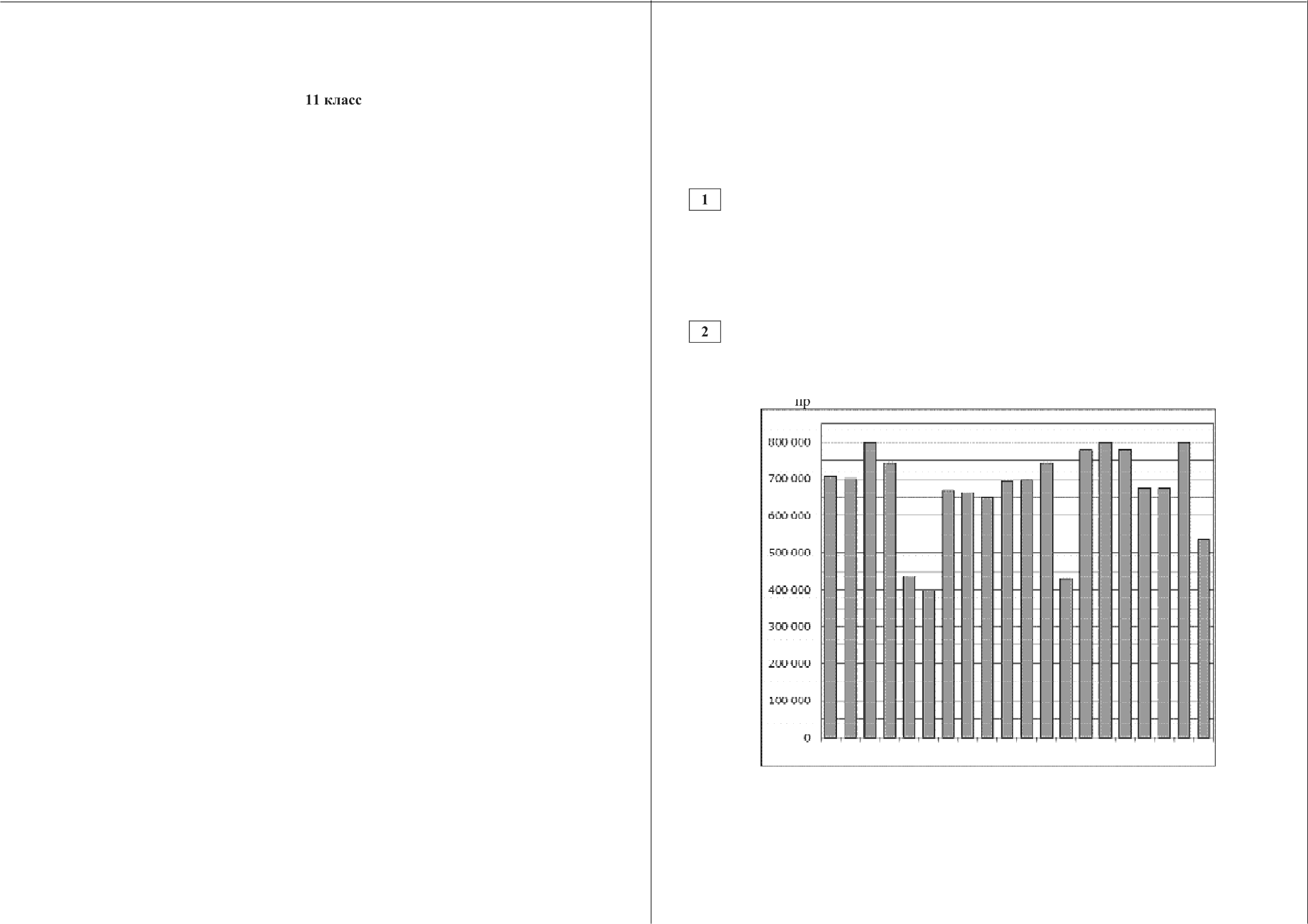 Желаем успеха.!10 11 L2.   3 14 15 IG 17 18 19 20 21 22 23 34 25 ZC 27 28 29Ответ:   	О СтатГрад 2015—2016 уч. г.	О СтатГрад 2015—2016 уч. г.Математика.  ll   класс. Вариант  MAl0422  (Восток,  профильный уровень)Найдите площадь ромба, изображённого на клетчатой бумаге с размером клетки 1 см х 1 см (см. рисунок). Ответ дайте в квадратных сантиметрах.Ответ:  	Из районного центра в деревню ежедневно ходит автобус. Вероятность того, что в понедельник в автобусе окажется меньше 22 пассажиров, равна 0,9. Вероятность того, что окажется меньше 13 пассажиров, равна 0,57. Найдите вероятность того, что число пассажиров будет от 13 до 21.Ответ:   	Найдите корень уравнения (т + 11)a = 44a .Математика.  11 класс. Вариант  MAl0422 (Восток, профильный уровень)	4На рисунке изображён график у = f’(х) — производной функции f(х) , определённой на интервале (—21; 2). Найдите количество точек максимума функции f(х) , принадлежащие отрезку [—19; 1] .—21Ответ:  	Стороны основания правильной четырёхугольной пирамиды равны 16, боковые рёбра равны 17. Найдите площадь поверхности этой пирамиды.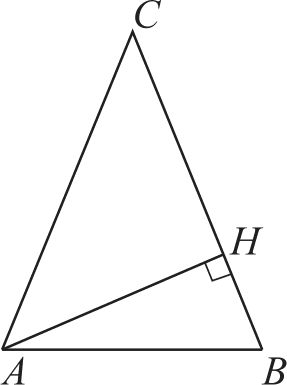 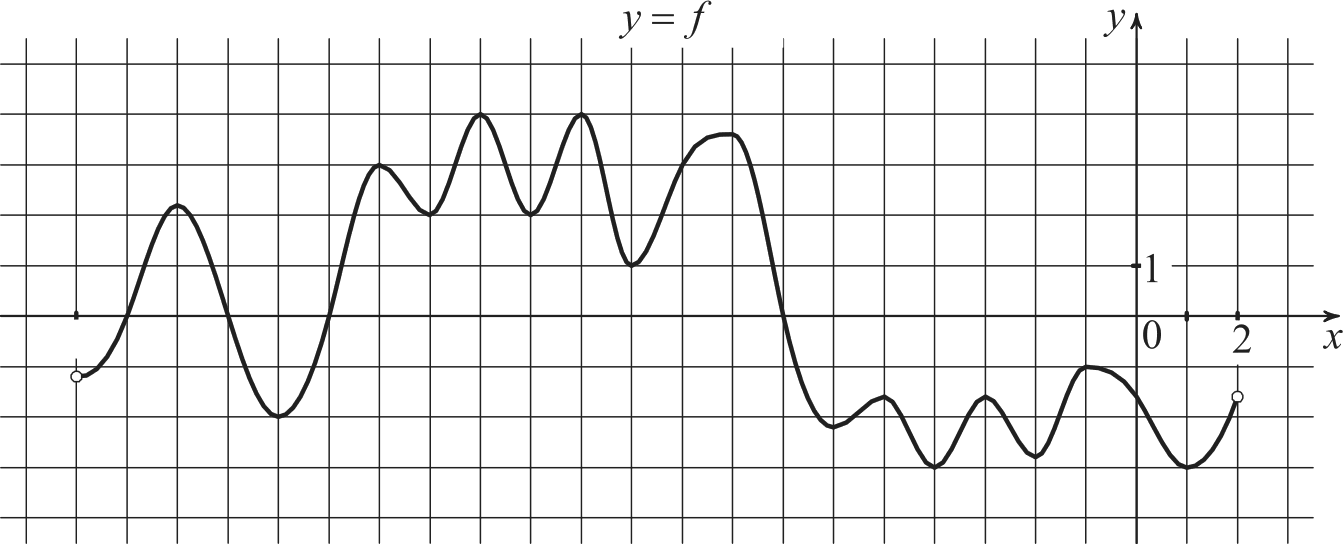 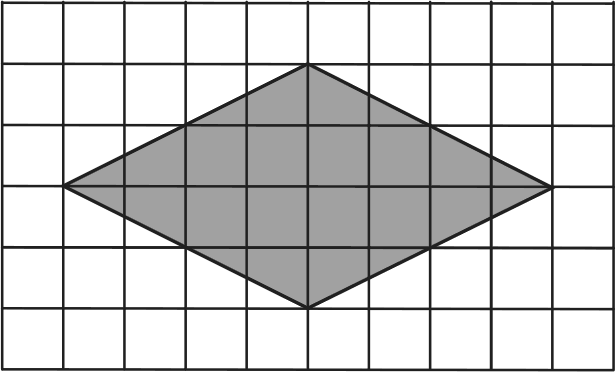 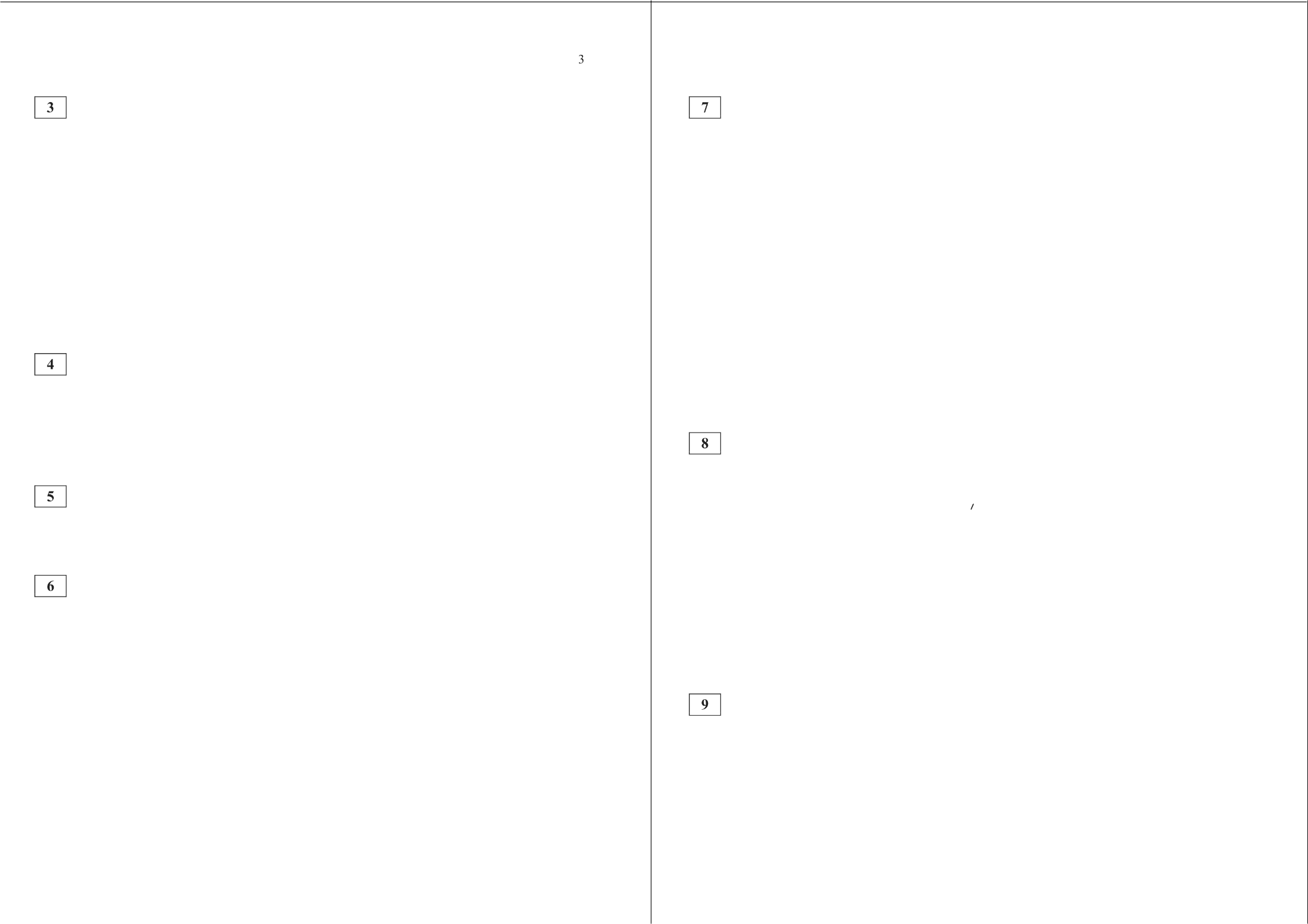 Ответ: 		'В треугольнике  ABC  известно,  что  AC ——BC, высота  АН  равна  12, угол  С	,	*равен 30°. Найдите AC .	*Ответ:   	Часть 2 Найдите значение выражения 28tg46° - tg44°.Ответ:  	Ответ:   	О СтатГрад 2015—2016 уч. г.	О СтатГрад 2015—2016 уч. г.Математика.  ll   класс. Вариант  MA10422  (Восток, профильный уровень)	5	Математика.  11 класс. Вариант  MA10422 (Восток, профильный уровень)	6Автомобиль разгоняется на прямолинейном участке шоссе с постоянным ускорением а км/ч 2 . Скорость v вычисляется по формуле v =  2,	где / пройденный автомобилем путь. Найдите ускорение, с которым должен двигаться автомобиль, чтобы, проехав 1 километр, приобрести скорость 120 км/ч. Ответ выразите в км/ч 2 .Решите неравенство-2  5"’ l — 10‘— -625‘— 54‘— 25< 5’Ответ:  	Баржа в 10:00 вышла из пункта А в пункт В, расположенный в 15 км от А. Пробыв в пункте В 45 минут, баржа отправилась назад и вернулась в пункт А в 16:00 того же дня. Определите скорость течения реки (в км/ч), если известно, что собственная скорость баржи равна 7 км/ч.Ответ:  	Найдите точку максимума функции у = $x2 — 8x + 8)e 6°* . Ответ:   	Диагональ BD  четырёхугольника  ABCD  с параллельными  основаниями  AD и BC  разбивает  его на два равнобедренных треугольника  с основаниями  AD и  DC .а) Докажите, что луч  AC  —  биссектриса угла  BAD .6) Найдите   CD ,   если   известны   диагонали   четырёхугольника   BD ——4   иMC——43.По бизнес-плану предполагается вложить в четырёхлетний проект целое число миллионов рублей. По итогам каждого года планируется прирост средств вкладчика на 10 % по сравнению с началом года. Начисленные проценты остаются вложенными в проект. Кроме этого, сразу после начислений процентов нужны дополнительные вложения: по 20 млн рублей в первый и второй годы, а также по 10 млн рублей в третий и четвёртый годы. Найдите наименьший размер первоначальных вложений, при котором они за два года станут больше 200 млн рублей , а за четыре года станут больше 270 млн рублей.а) Решите уравнение l7sinx —8 -l7cos х —15Найдите все значения параметра а, при каждом из которых система (<    3) 2 + (    + 3) 2 — 32)((2x + 3) 2 + (2y  —13) 2	0,ах + у = 2 не имеет решений.6) Найдите      все     корни      этого      уравнения,      принадлежащие   отрезку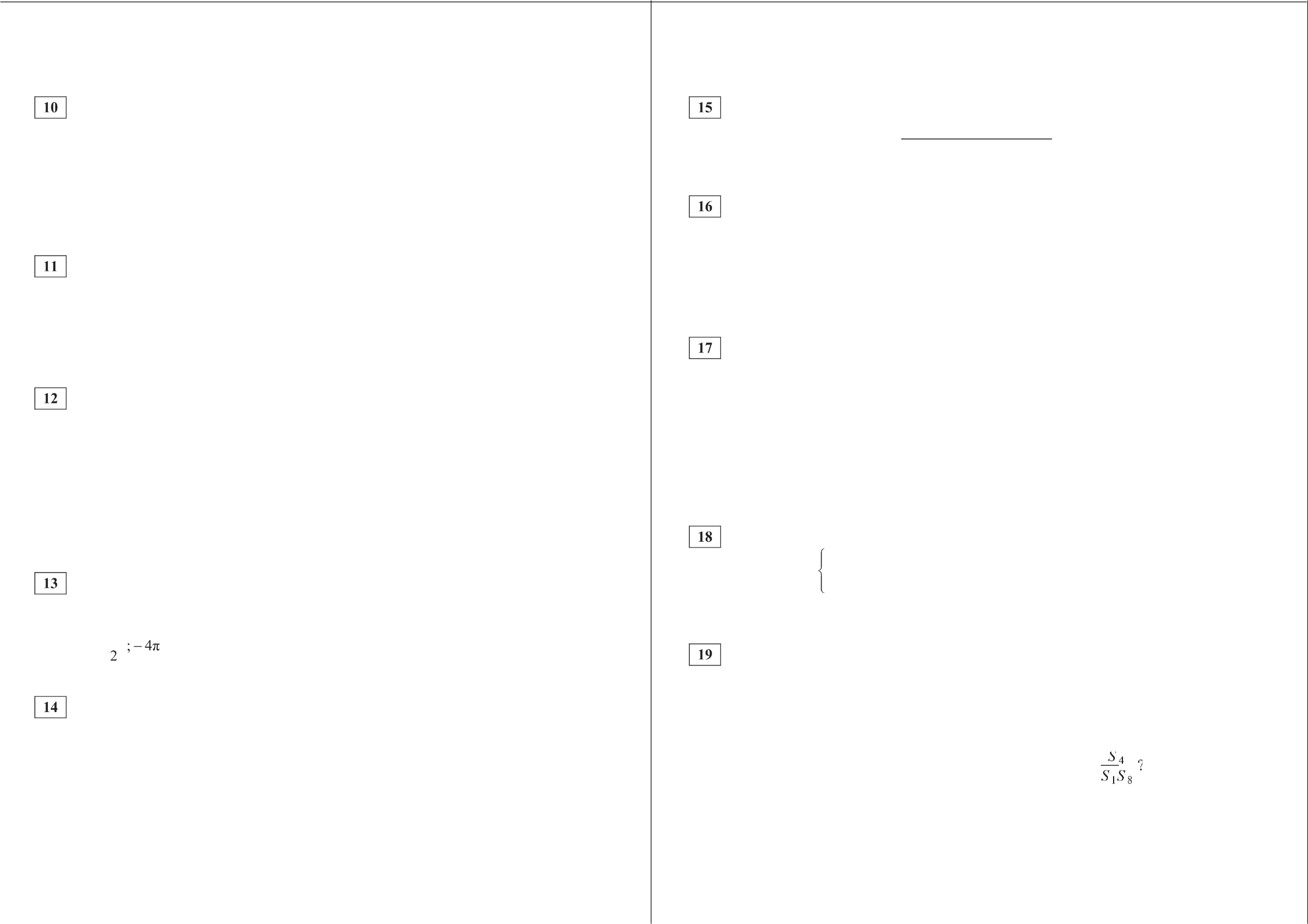 11пВ основании правильной треугольной пирамиды ABCD лежит треугольник ABC со стороной, равной 8. Боковое ребро пирамиды равно 5. Через такую точку   Т   ребра   39,     что   ЛГ : MD ——4,   параллельно   прямым    AC   и   BD проведена плоскость.а) Докажите, что сечение пирамиды указанной плоскостью является прямоугольником.6) Найдите площадь сечения.О СтатГрад 2015—2016 уч. г.Бесконечная арифметическая прогрессия а , а 2 , ..., а , ... состоит из различных натуральных  чисел. Пусть  S;  = а  , S    ——а   + а z +   .+ а    при всех натуральных п й 2.а) Существует ли такая прогрессия, для которой N g - 50+i6) Существует ли такая прогрессия, для которой 5'g = 305 ?2в) Какое наименьшее значение может принимать  дробьО СтатГрад 2015—2016 уч. г.Тренировочная работа по МАТЕМАТИКЕ 3 марта 2016 годаВариант MA10423 (профильный уровень)Математика.  11 класс. Вариант MA10423 (Восток, профильный уровень)	2Часть 1Выполнена: ФИО 	класс   	Инструкция  по  выполнению работыНа выполнение работы по математике отводится 3  часа  55  минут (235 минут). Работа состоит из двух частей, включающих в себя 19 заданий.Часть 1 содержит 8 заданий базового уровня сложности с кратким ответом. Часть  2  содержит  4  задания  повышенного  уровня  сложности с кратким ответом и 7 заданий повышенного и высокого уровней сложности с развёрнутым ответом.Ответы к заданиям 1—12 записываются в виде целого числа или конечной десятичной дроби.При выполнении заданий 13—19 требуется записать полное решение на отдельном  листе бумаги.При выполнении  заданий  можно  пользоваться  черновиком.  Записи в черновике не учитываются при оценивании работы.Баллы, полученные Вами за выполненные  задания, суммируются.Постарайтесь выполнить как можно больше заданий и набрать наибольшее  количество баллов.Стоимость полугодовой подписки на журнал составляет 640 рублей, а стои- мость одного  номера  журнала  —  29  рублей.  За  полгода  Аня  купила  25 номеров журнала. На сколько рублей меньше она бы потратила, если бы подписалась  на журнал?Ответ:   	На диаграмме показано количество посетителей сайта РИА Новости во все дни с 10 по 29 ноября 2009 года. По горизонтали указываются дни месяца, по вертикали — количество посетителей сайта за данный день. Определите по диаграмме, какого числа в указанный период количество посетителей сайта РИА Новости впе вые п иняло наибольшее значение.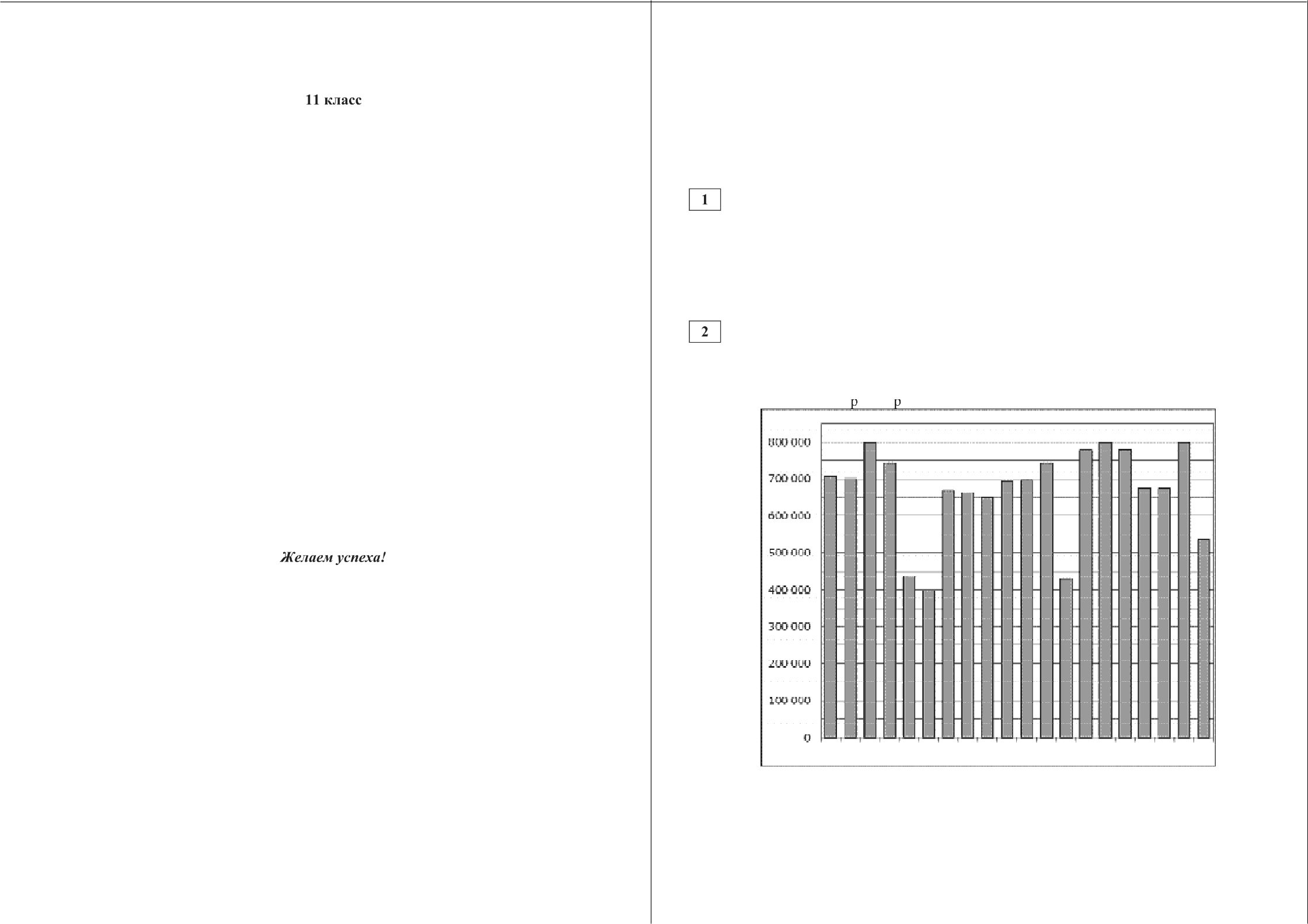 10 11 L2.   3 14 15 IG 17 18 19 20 21 22 23 34 25 ZC 27 28 29Ответ:   	О СтатГрад 2015—2016 уч. г.	О СтатГрад 2015—2016 уч. г.Математика.  ll   класс. Вариант  MAl0423  (Восток,  профильный уровень)Найдите площадь ромба, изображённого на клетчатой бумаге с размером клетки 1 см х 1 см (см. рисунок). Ответ дайте в квадратных сантиметрах.Ответ:  	Из районного центра в деревню ежедневно ходит автобус. Вероятность того, что в понедельник в автобусе окажется меньше 18 пассажиров, равна 0,83. Вероятность того, что окажется меньше 11 пассажиров, равна 0,64. Найдите вероятность того, что число пассажиров будет от 11 до 17.Ответ:  	Найдите корень уравнения (х + 15)2 = 60a .Ответ:  	В треугольнике  ABC  известно,  что  AC ——BC, высота  М    равна  22, угол  Сравен 30°. Найдите AC .Математика.  11 класс. Вариант MAl0423  (Восток, профильный уровень)	4На рисунке изображён график у = f’(х) — производной функции f(х) , определённой на интервале (—14; 9). Найдите количество точек максимума функции f(х) , принадлежащие отрезку [—12; 7].Ответ:   	Стороны основания правильной четырёхугольной пирамиды  равны  6, боковые рёбра равны 5. Найдите площадь  поверхности  этой пирамиды.Ответ:   	Часть 2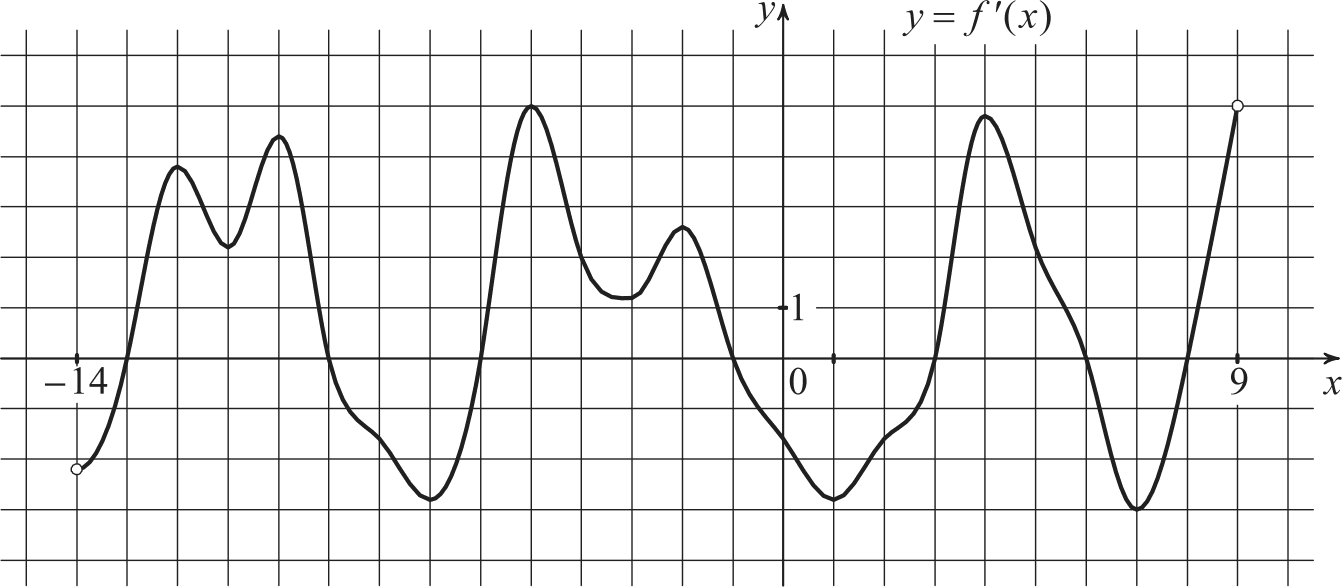 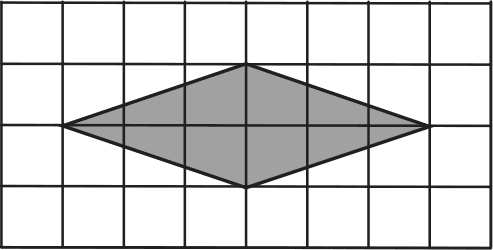 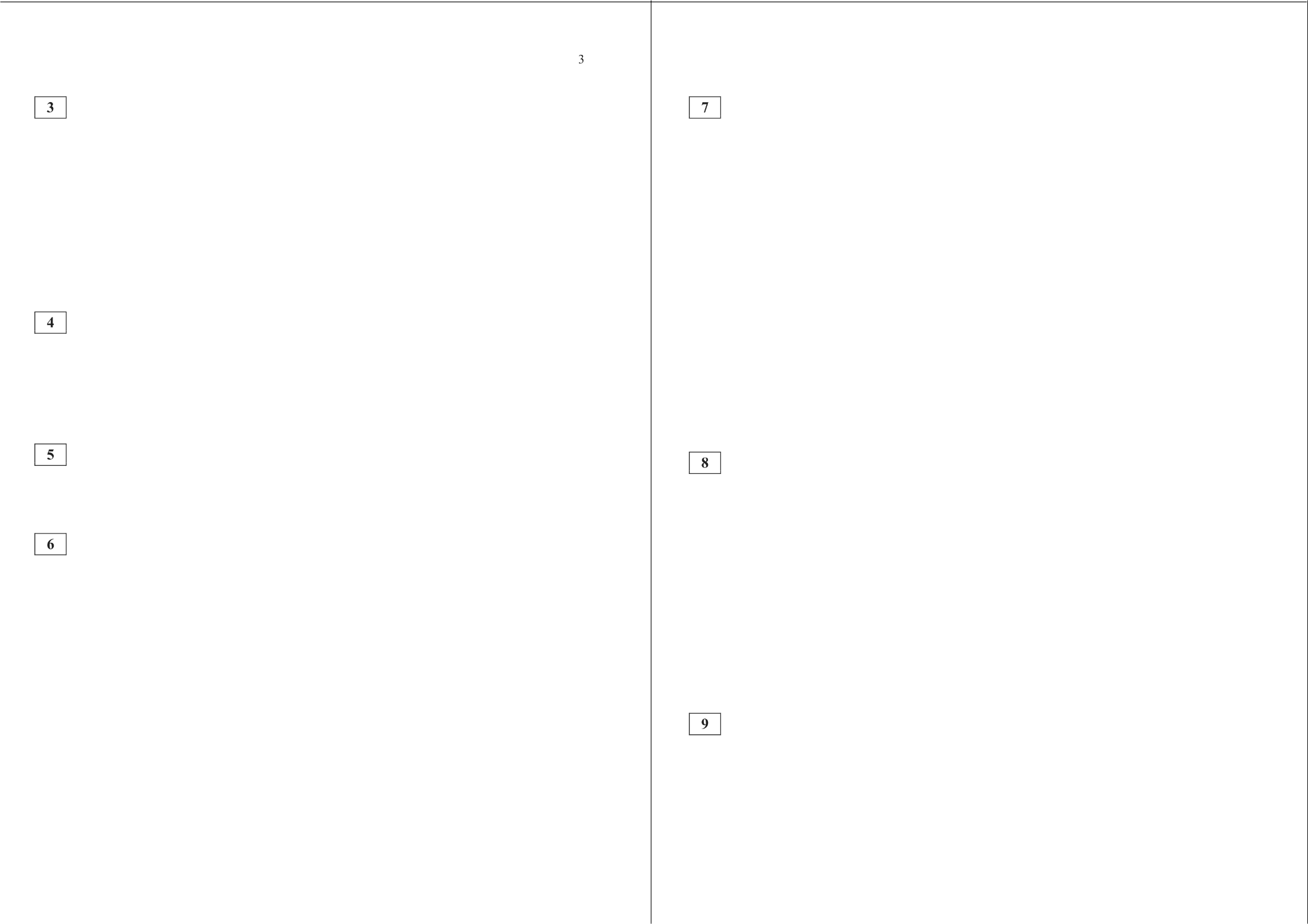 Ответ:  	О СтатГрад 2015—2016 уч. г.Найдите значение выражения 23tg 26-°Ответ:   	О СтатГрад 2015—2016 уч. г.tg 64°.Математика.  ll   класс. Вариант  MA10423  (Восток, профильный уровень)	5	Математика.  11 класс. Вариант MA10423 (Восток,  профильный уровень)	6Автомобиль разгоняется на прямолинейном участке шоссе с постоянным ускорением а км/ч 2 . Скорость v вычисляется по формуле v =  2,	где / пройденный автомобилем путь. Найдите ускорение, с которым должен двигаться автомобиль, чтобы, проехав 0,9 километра, приобрести скорость 150 км/ч. Ответ выразите в км/ч 2 .Решите неравенство-2        32    '— 6‘— 4"'— 99-—3Ответ:  	Лодка в 5:00 вышла из пункта А в пункт В, расположенный в 30 км от А. Пробыв в пункте В 2 часа, лодка отправилась назад и вернулась в пункт А в 23:00 того же дня. Определите скорость течения реки (в км/ч), если известно, что собственная скорость лодки равна 4 км/ч.Ответ:  	Найдите точку максимума функции  у = $x2 —17х + 17)e9°‘. Ответ:   	Диагональ BD  четырёхугольника  ABCD  с параллельными  основаниями  AD и BC  разбивает  его на два равнобедренных треугольника  с основаниями  AD и  DC .а) Докажите, что луч  AC  —  биссектриса угла  BAD .6) Найдите  CD ,  если  известны   диагонали   четырёхугольника   BD —— 5   п AC —— 8.По бизнес-плану предполагается вложить в четырёхлетний проект целое число миллион рублей. По итогам каждого года планируется прирост средств вкладчика на 20 % по сравнению с началом года. Начисленные проценты остаются вложенными в проект. Кроме этого, сразу после начислений процентов нужны дополнительные вложения: по 20 млн рублей в первый и второй годы, а также по 10 млн рублей в третий и четвёртый годы. Найдите наименьший размер первоначальных вложений, при котором они за два года станут больше 150 млн рублей, а за четыре года станут больше 250 млн рублей.а) Решите уравнение5siпx —3 _5cosx — 4Найдите все значения параметра а, при каждом из которых система (х    3) '+  (у + 4)	17 $$(2т + 7 ) '+ (2y — 9) '	й 0,ах + у ——1не имеет решений.6) Найдите	все	корни	этого	уравнения,	принадлежащие	отрезку 15п — 6<Бесконечная  арифметическая прогрессия  а  , а 2 , ...,  а   , ... состоит из различ-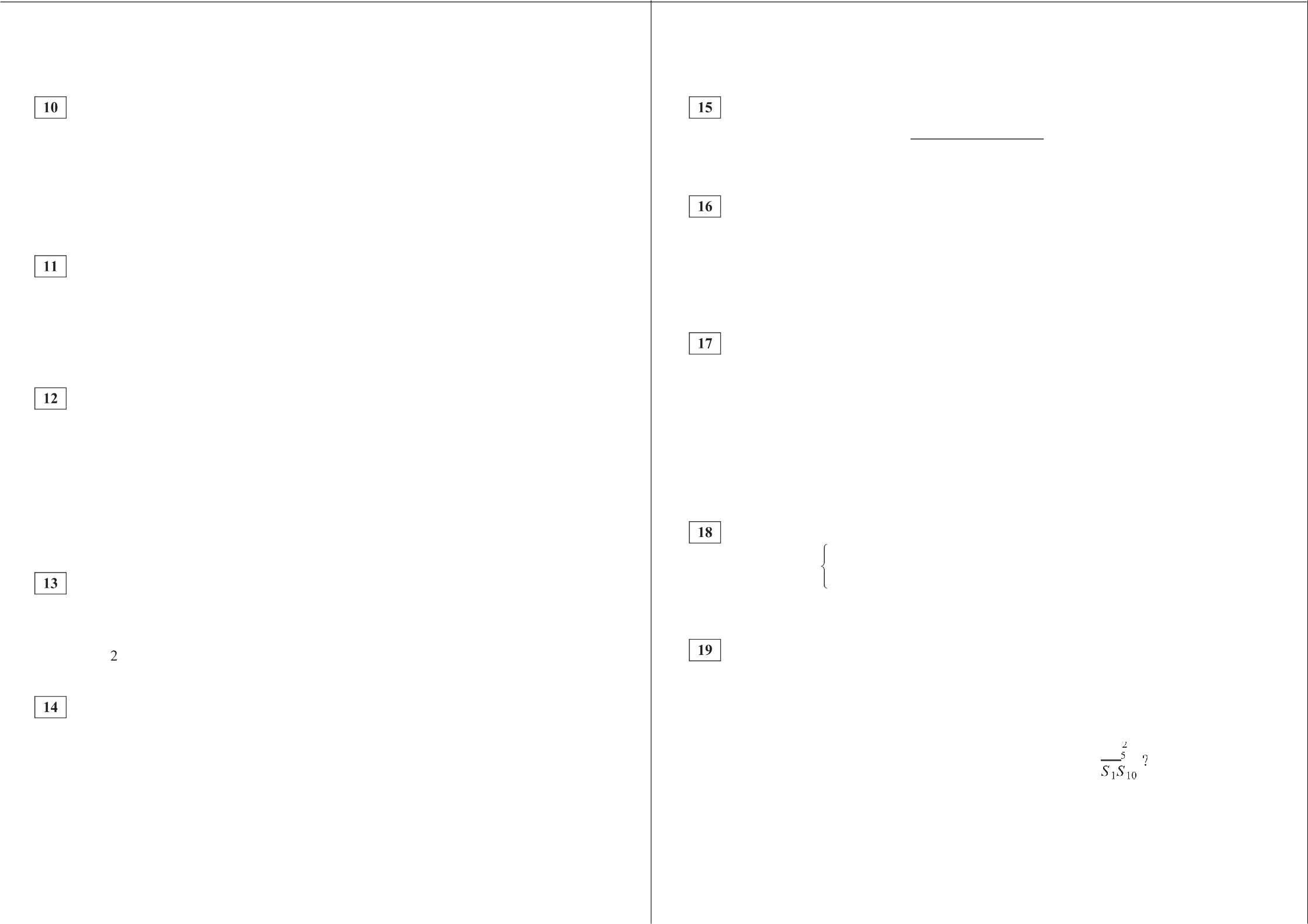 В основании правильной треугольной пирамиды ABCD лежит треугольник ABC со стороной, равной 6. Боковое ребро пирамиды равно 4. Через такую точку Т  ребра  39,   что  AT : TD ——3 :1, параллельно прямым  AC  и  BD  прове- дена плоскость.а) Докажите, что сечение пирамиды указанной плоскостью является прямо- угольником.6) Найдите площадь сечения.О СтатГрад 2015—2016 уч. г.ных   натуральных   чисел.   Пусть    N; = а  ,   S,   ——п i + п 2 + ... +,п натуральных  п й 2.а) Существует ли такая прогрессия, для которой	io -  100a   i6) Существует  ли такая прогрессия, для которой	= 505 2 в) Какое наименьшее значение может принимать дробь	SО СтатГрад 2015—2016 уч. г.при  всехТренировочная работа по МАТЕМАТИКЕ 3 марта 2016 годаВариант MA10424 (профильный уровень)Математика.  11 класс. Вариант MAl0424  (Восток, профильный уровень)	2Часть 1Выполнена: ФИО 	класс   	Инструкция  по  выполнению работыНа выполнение работы по математике отводится 3  часа  55  минут (235 минут). Работа состоит из двух частей, включающих в себя 19 заданий.Часть 1 содержит 8 заданий базового уровня сложности с кратким ответом. Часть  2  содержит  4  задания  повышенного  уровня  сложности с кратким ответом и 7 заданий повышенного и высокого уровней сложности с развёрнутым ответом.Ответы к заданиям 1—12 записываются в виде целого числа или конечной десятичной дроби.При выполнении заданий 13—19 требуется записать полное решение на отдельном  листе бумаги.При выполнении  заданий  можно  пользоваться  черновиком.  Записи в черновике не учитываются при оценивании работы.Баллы, полученные Вами за выполненные  задания, суммируются.Постарайтесь выполнить как можно больше заданий и набрать наибольшее  количество баллов.Стоимость  полугодовой   подписки   на  журнал  составляет   830  рублей, а стоимость одного номера журнала — 38 рублей. За полгода Аня купила 25 номеров журнала. На сколько рублей меньше она бы потратила, если бы подписалась на журнал?Ответ:   	На диаграмме показано количество посетителей сайта РИА Новости во все дни с 10 по 29 ноября 2009 года. По горизонтали указываются дни месяца, по вертикали — количество посетителей сайта за данный день. Определите по диаграмме разность наибольшего и наименьшего количества посетителей за день в данныи пе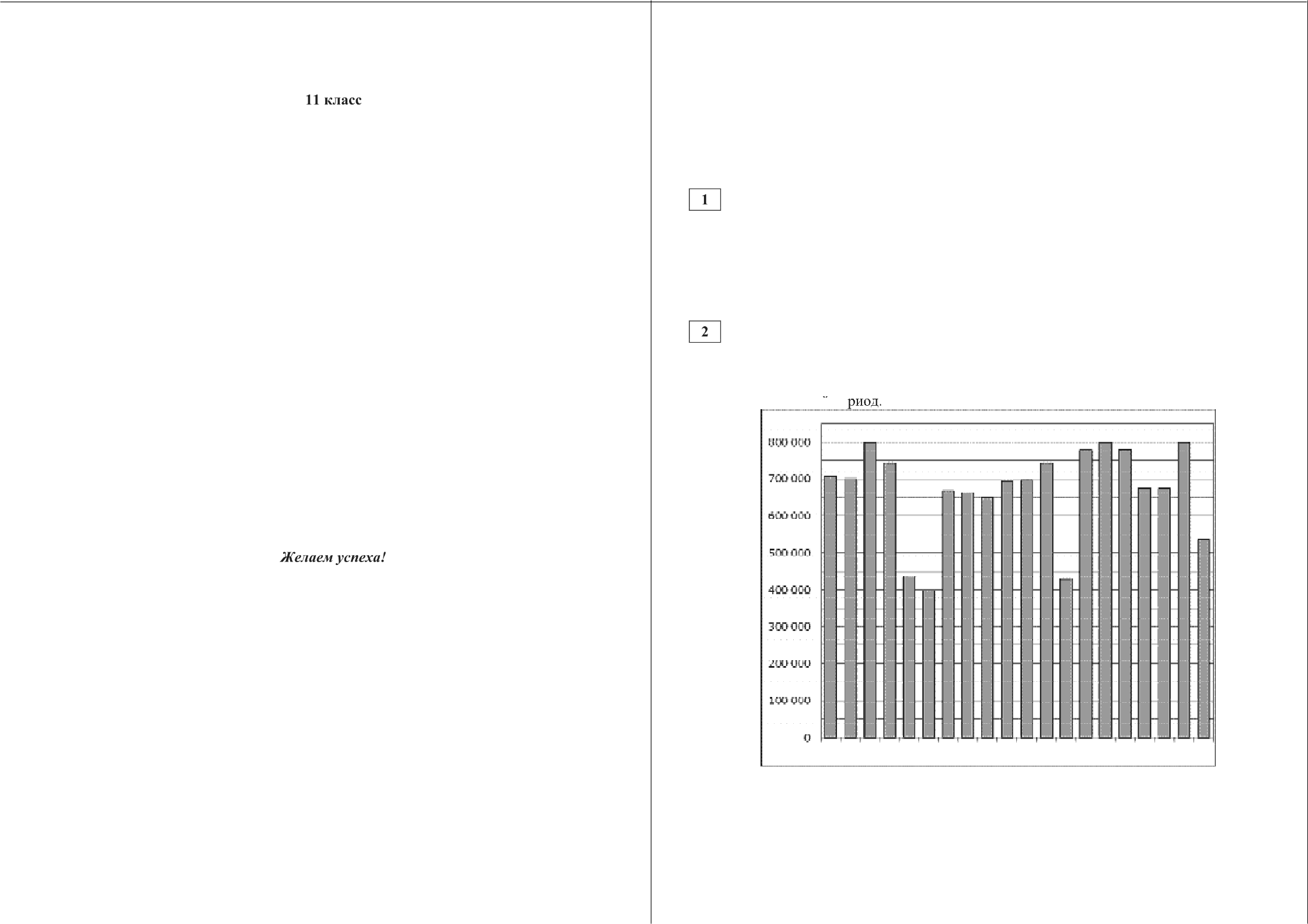 10 11 L2.   3 14 15 IG 17 18 19 20 21 22 23 34 25 ZC 27 28 29Ответ:   	О СтатГрад 2015—2016 уч. г.	О СтатГрад 2015—2016 уч. г.Математика.  ll   класс. Вариант  MAl0424  (Восток,  профильный уровень)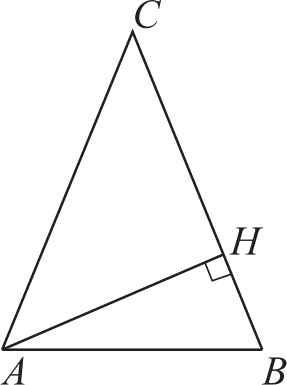 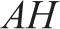 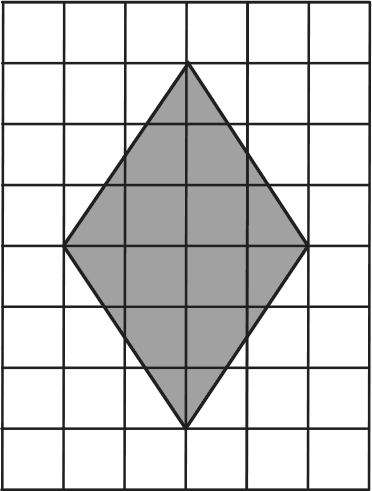 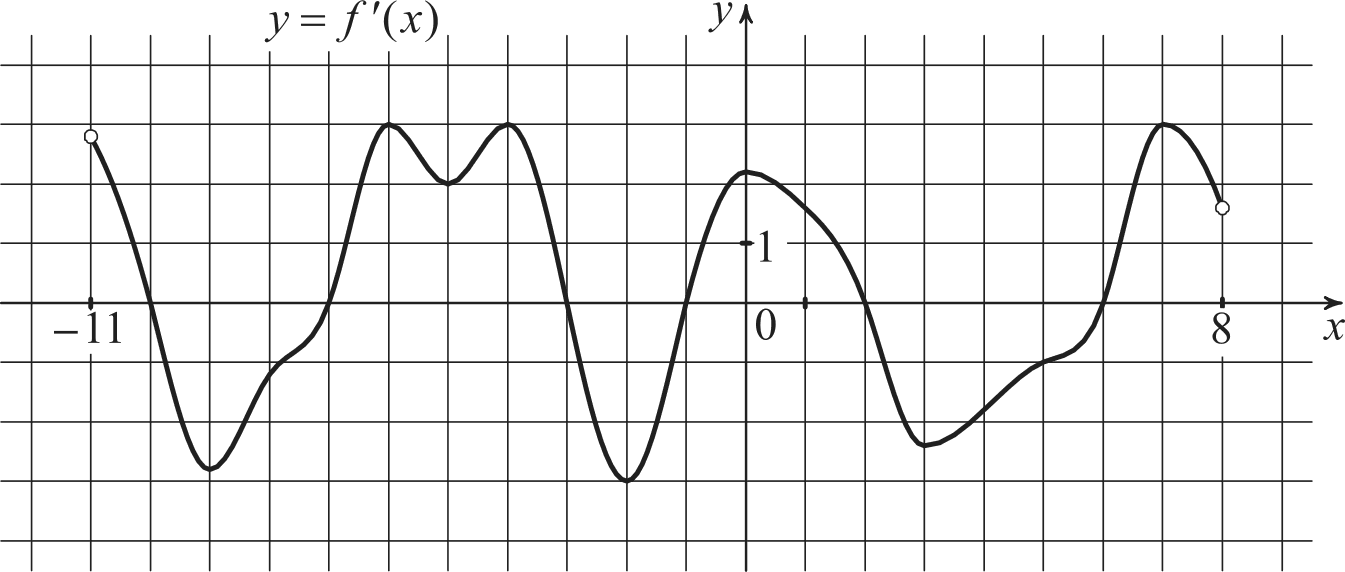 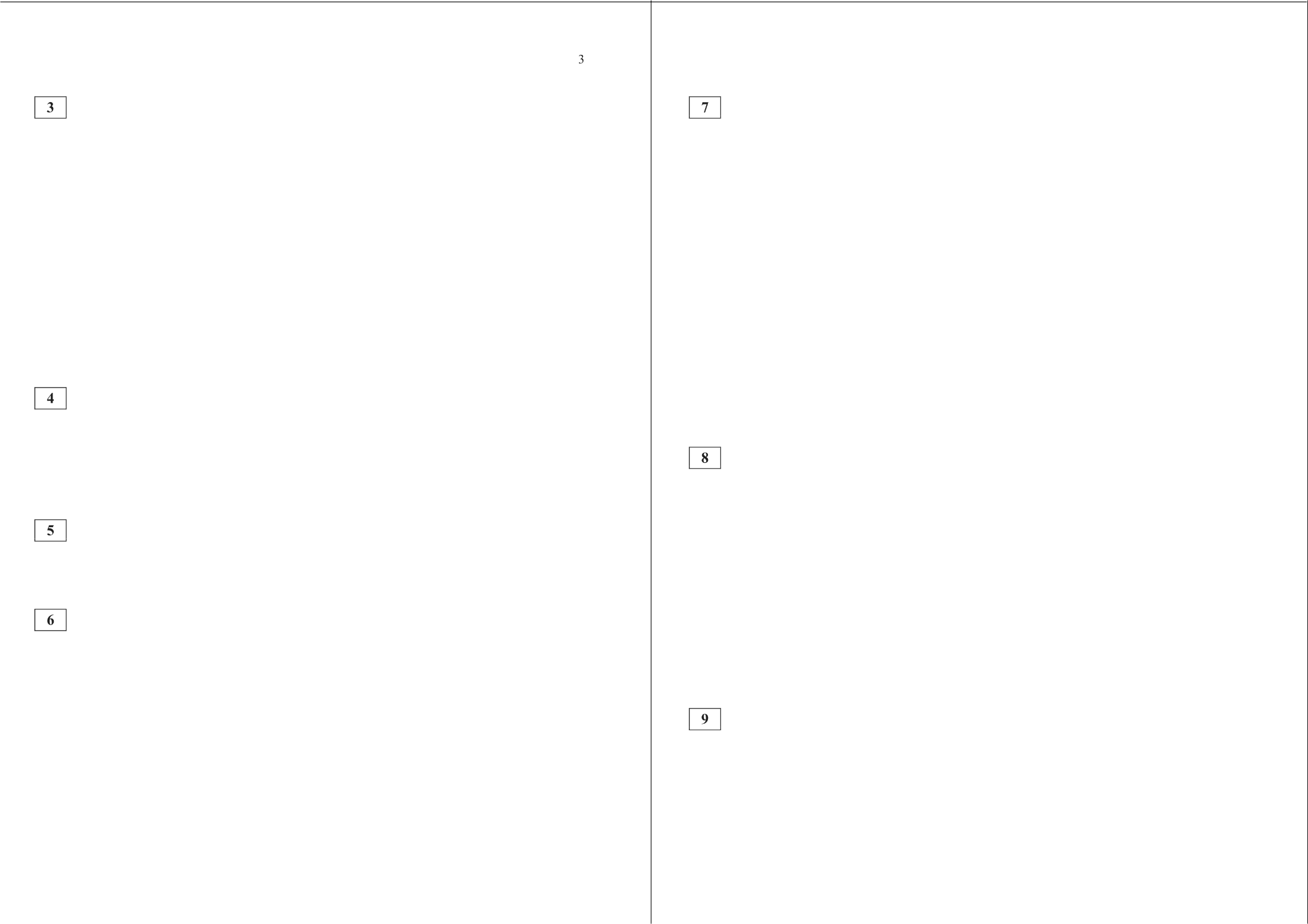 Найдите площадь ромба, изображённого на клетчатой бумаге с размером клетки 1 см х 1 см (см. рисунок). Ответ дайте в квадратных сантиметрах.Ответ:  	Из районного центра в деревню ежедневно ходит автобус. Вероятность того, что в понедельник в автобусе окажется меньше 18 пассажиров, равна 0,95. Вероятность того, что окажется меньше 10 пассажиров, равна 0,48. Найдите вероятность того, что число пассажиров будет от 10 до 17.Ответ:   	Найдите корень уравнения  (х    7)'= —28a .Ответ:  	В треугольнике  ABC  известно,  что  AC ——BC, высота          равна  31, угол  Сравен 30°. Найдите AC .Ответ:   	О СтатГрад 2015—2016 уч. г.Математика.  11 класс. Вариант MAl0424  (Восток, профильный уровень)	4На рисунке изображён график у = f’(х) — производной функции f(х) , определённой на интервале (—11; 8) . Найдите количество точек максимума функции f(х) , принадлежащие отрезку [—8; 7].Ответ:   	Стороны основания правильной четырёхугольной пирамиды равны 12, боковые рёбра равны 10. Найдите площадь поверхности  этой пирамиды.Ответ:  	Часть 2 Найдите значение выражения —6tg18° - tg 72° .Ответ:  	О СтатГрад 2015—2016 уч. г.Математика.  ll   класс. Вариант  MAl0424  (Восток, профильный уровень)	5	Математика.  11 класс. Вариант MAl0424  (Восток, профильный уровень)	6Автомобиль разгоняется на прямолинейном участке шоссе с постоянным ускорением а км/ч 2 . Скорость v вычисляется по формуле v =  2,	где / пройденный автомобилем путь. Найдите ускорение, с которым должен двигаться автомобиль, чтобы, проехав 0,9 километра, приобрести скорость 90 км/ч. Ответ выразите в км/ч2 .Решите неравенство-2  5"’ l — 10‘— -625‘— 54‘— 25< 5’Ответ:  	Моторная лодка  в 11:00  вышла  из пункта  А в пункт  В,  расположенный в 30 км от А. Пробыв в пункте В 2 часа 30 минут, лодка отправилась назад и вернулась в пункт А в 21:00 того же дня. Определите скорость течения реки (в км/ч), если известно, что собственная скорость лодки равна 9 км/ч.Ответ:  	Найдите точку максимума функции  у — (x 2 —10a + 10)e 9 Ответ:   	Диагональ BD  четырёхугольника  ABCD  с параллельными  основаниями  AD и BC  разбивает  его на два равнобедренных треугольника  с основаниями  AD и  DC .а) Докажите, что луч  AC  —  биссектриса угла  BAD .6) Найдите   CD ,   если   известны   диагонали   четырёхугольника   BD ——4   иMC——43.По бизнес-плану предполагается вложить в четырёхлетний проект целое число миллионов рублей. По итогам каждого года планируется прирост средств вкладчика на 10 % по сравнению с началом года. Начисленные проценты остаются вложенными в проект. Кроме этого, сразу после начислений процентов нужны дополнительные вложения: по 20 млн рублей в первый и второй годы, а также по 10 млн рублей в третий и четвёртый годы. Найдите наименьший размер первоначальных вложений, при котором они за два года станут больше 200 млн рублей , а за четыре года станут больше 270 млн рублей.а) Решите уравнение l7sinx —8 -l7cos х —15Найдите все значения параметра а, при каждом из которых система (<    3) 2 + (    + 3) 2 — 32)((2x + 3) 2 + (2y  —13) 2	0,ах + у = 2 не имеет решений.6) Найдите      все     корни      этого      уравнения,      принадлежащие   отрезку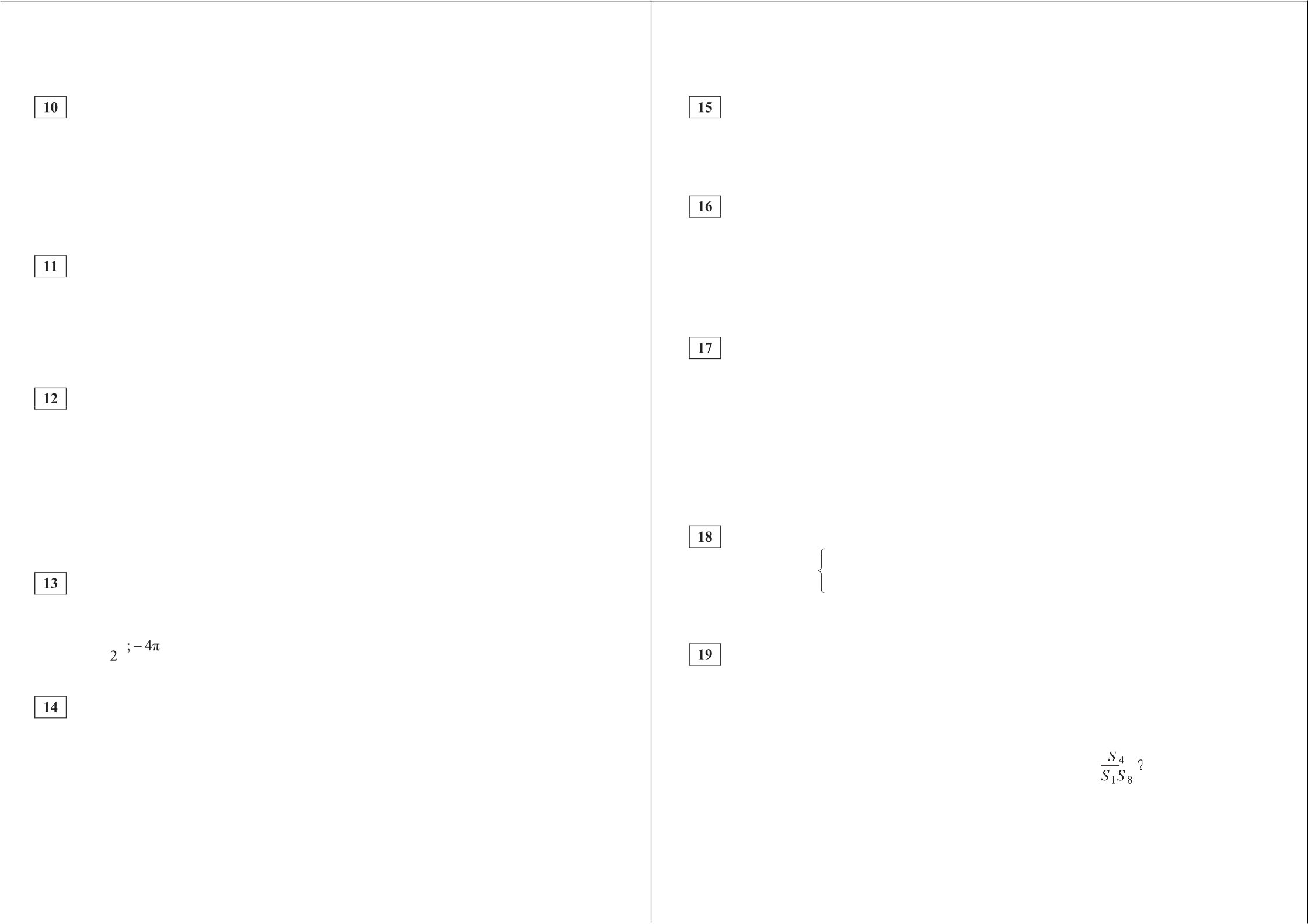 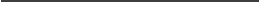 11пВ основании правильной треугольной пирамиды ABCD лежит треугольник ABC со стороной, равной 8. Боковое ребро пирамиды равно 5. Через такую точку   Т   ребра   39,     что   ЛГ : MD ——4,   параллельно   прямым    AC   и   BD проведена плоскость.а) Докажите, что сечение пирамиды указанной плоскостью является прямоугольником.6) Найдите площадь сечения.О СтатГрад 2015—2016 уч. г.Бесконечная арифметическая прогрессия а , а 2 , ..., а , ... состоит из различных натуральных  чисел. Пусть  S;  = а  , S    ——а   + а z +   .+ а    при всех натуральных п й 2.а) Существует ли такая прогрессия, для которой N g - 50+i6) Существует ли такая прогрессия, для которой 5'g = 305 ?2в) Какое наименьшее значение может принимать  дробьО СтатГрад 2015—2016 уч. г.Математика.  ll    класс.  Вариант  MAl0409  и MAl04l I(Запад, профильный уровень)	IБритерии  оценивания  заданий  с развёрнутым ответома) Решите уравнение  5sin'x — 3sin х  o5cosx + 4Математика.  11 класс. Вариант  MAl0409 и MAl04l I(Запад,  профильный уровень)	2Дана правильная треугольная призма ABCA В,С,, все рёбра которой равны 4. Через точки А, С  и середину Т ребра А,В  проведена плоскость.а) Докажите, что сечение призмы указанной плоскостью является прямо-6) Найдите все корни этого уравнения, принадлежащие  отрезкРешение.а) Имеем3SIП К   SIП К —7< , —2x2угольным треугольником.6) Найдите угол между плоскостью сечения и плоскостью ABC.Решение.а) Найдём стороны треугольника ATC,:AT ——163+4 =   2  ,5s iп2 т — 3sin х = 0 ;5cos х + 4 	5   = 0 ;	sin х = 0,4COS1   + —соs х — 4 ,ACЗаметим, чтооткуда  х =6) Корни, принадлежащие отрезку единичной  окружности.7x — 2s	,   отберём      с    помощью2AC,z  ——32 = 12 + 20 = AT 2+ TC,2Следовательно, по теореме, обратной теореме Пифагора,	треугольник	ATC,	является   АП]ЭЯМО   ГОЛЬНЫМ.6) Так	как	прямая	С Т	перпендикулярна_7	прямым  А,Т  и  AT , угол  A,TA  искомый. Тангенс угла  A,TA равенtg A,TA —— АКТ 2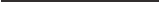 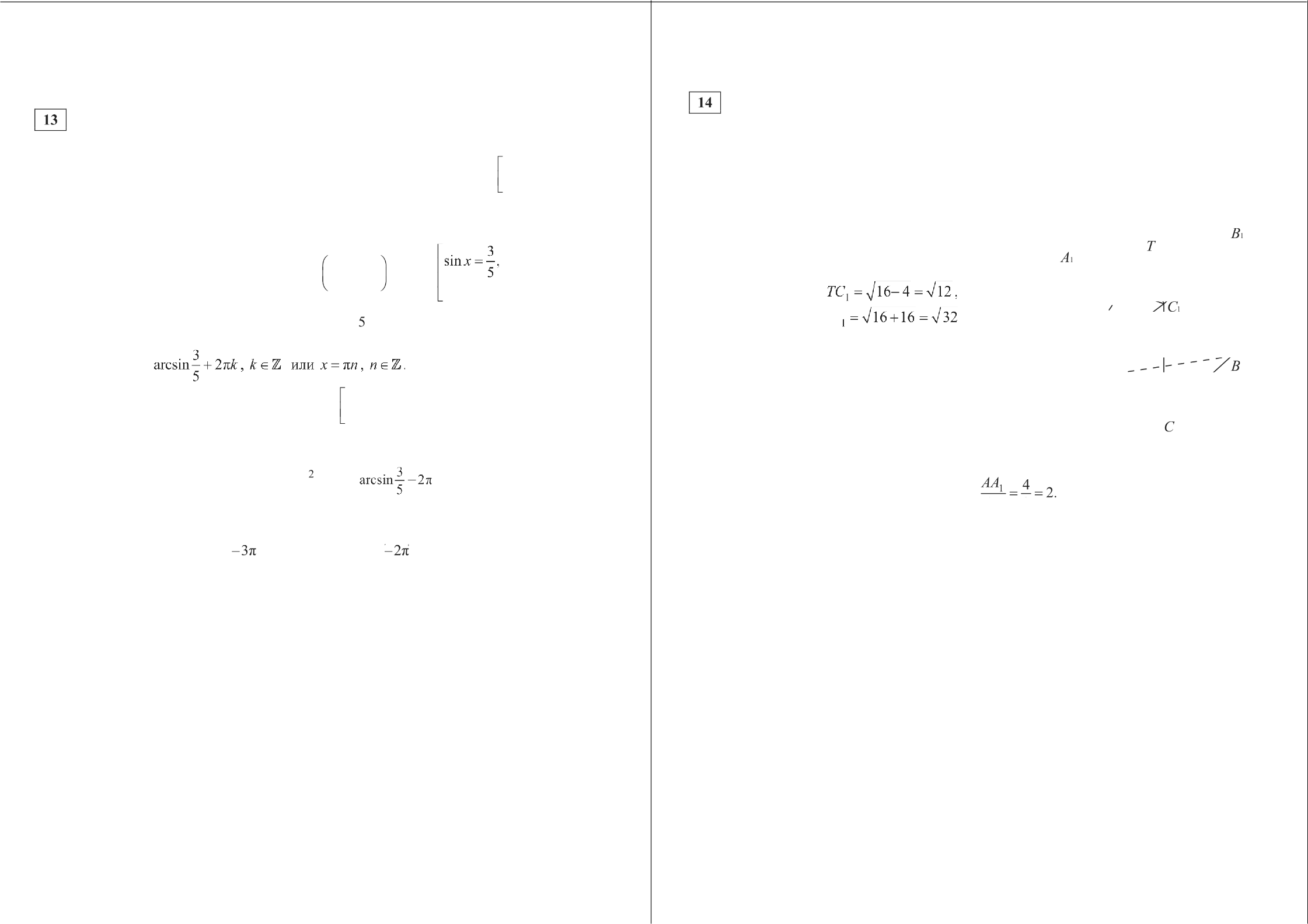 Получаем — 3s  ;  — 2п .Ответ: а) arcsin   + 2n/r , k в d , nn , п в В ; 6) — Зп ; — 2s .О СтатГрад 2015—2016 уч. г.Ответ: 6) arctg2.О СтатГрад 2015—2016 уч. г.Математика.  ll   класс. Вариант  MAl0409  и MAl04l I(Запад, профильный уровень)	3Решите неравенство5	5Решение.Заметим, что 	+	> 1,  поскольку равносильны следующие неравенства55 — 2 <	;  27 — 102	< 13;    14 <102;   49 < 50.С учётом этого имеемlog  2+	4 й log  2+	$5 — 2 );5	52‘ й 1,	х й 0,Математика.  11 класс. Вариант  MAl0409 и MAl04l I(Запад,  профильный уровень)	4Решение.а) Касательная LM параллельна хорде  /f  , значит,	= ZMLN,        а       так       как ZMLN —— ZLKN как угол между касательной и хордой, треугольник KLN равнобедренный с основанием KN.Поскольку ML —— MN как отрезки касательных, проведённых к окружности из одной точки, треугольник	также равнобедренный с осно- ванием LN.Углы при основаниях равнобедренных треугольников	и      LKN       равны, следовательно, эти треугольники подобны.6) Угол  при  вершине  равнобедренного  треугольника   KLN   равен  120°,4   5 — 2‘ > 0 ;z• < 5i	х < log 2 5.значит,  его высота  LH  вдвое  меньше боковой  стороны  LN ——'	,   ТООтвет:  [0; log 2 5) .есть  LH ——   . Следовательно,1 KN-   LH  —— 1	 	     	2	2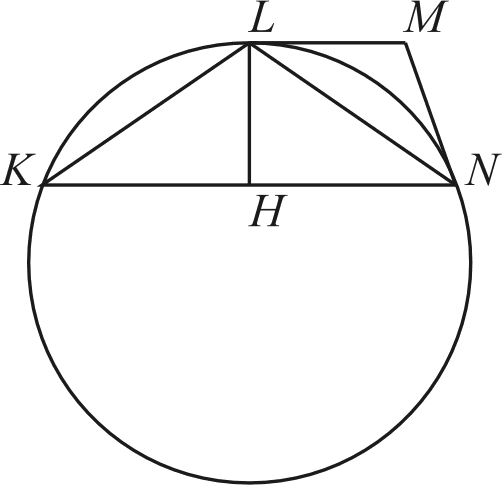 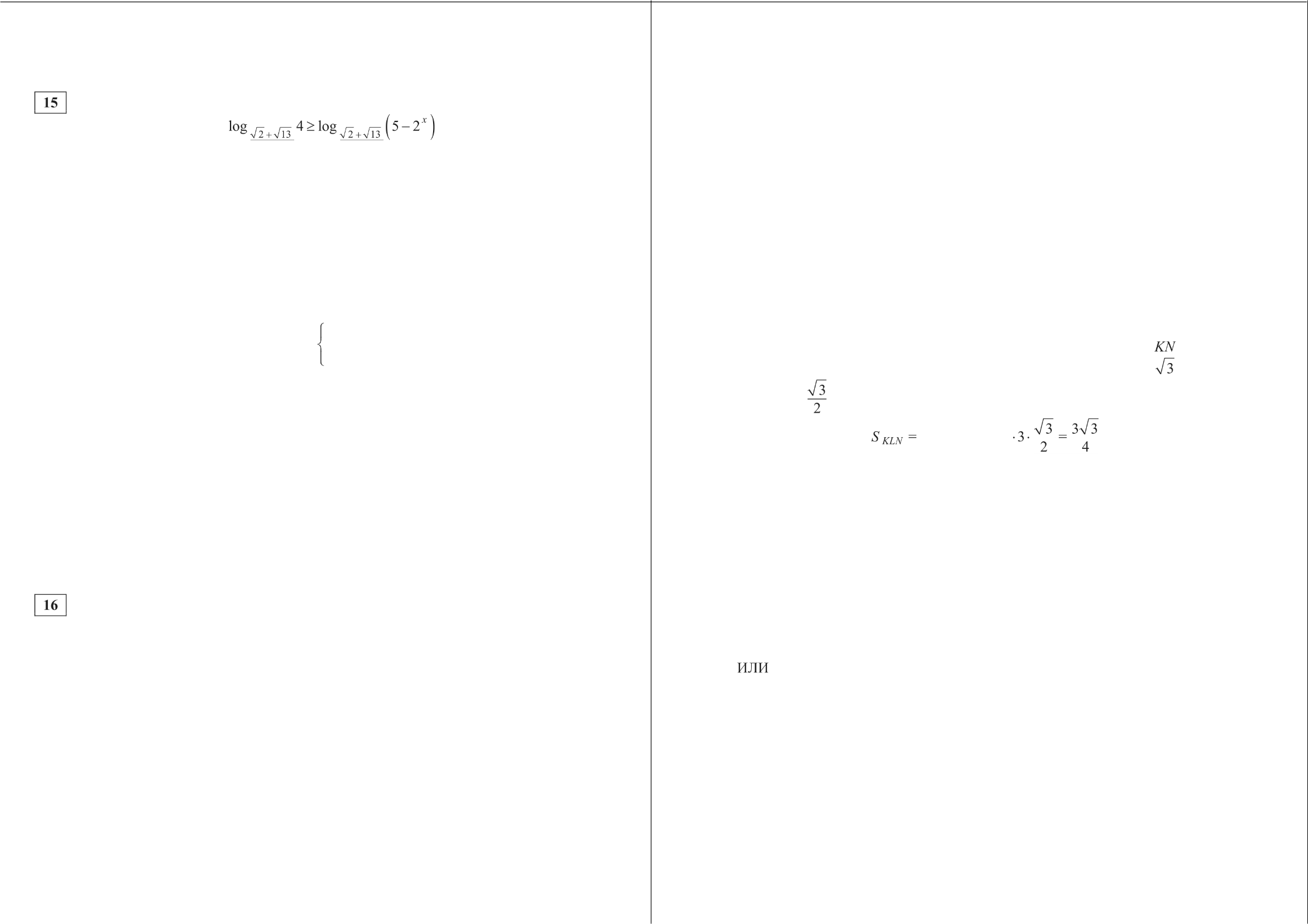 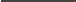 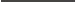 ЗА Ответ: 6)	4Стороны  KN  и  LM  трапеции TIME  параллельны,  прямые  LM  н MNкасательные к окружности, описанной около треугольника KLN.а) Докажите, что треугольники	и KLN подобны.6) Найдите  площадь  треугольника  KLN,  если  известно,  что   KN —— 3,  а Л€	= 120°О СтатГрад 2015—2016 уч. г.	О СтатГрад 2015—2016 уч. г.Математика.  ll   класс. Вариант  MAl0409  и MAl04l I(Запад, профильный уровень)	5По бизнес-плану предполагается вложить в четырёхлетний проект 10 млн рублей. По итогам каждого года планируется прирост вложенных средств на 15 % по сравнению с началом года. Начисленные проценты остаются вложенными в проект. Кроме этого, сразу после начислений процентов нужны дополнительные вложения: целое число п млн рублей в первый и второй годы, а также целое число m млн рублей в третий и четвёртый годы. Найдите наименьшие значения в и m , при которых первоначальные вложения за два года как минимум удвоятся, а за четыре года как минимум Т]ЭОЯТGЯ.Решение.Математика.  11 класс. Вариант  MAl0409 и MAl04l I(Запад,  профильный уровень)	6Число х = 0 не является корнем этого уравнения ни при каком значении параметра п. Поэтому это уравнение равносильно Сравнениюа = х  + 2s + 4.Рассмотрим функциюf(х)	х’+ 2x+   ,  —1  х й 2,   х z 0и определим число корней и их расположение для каждого значения параметра п.2(х   —1)(    + 2s + 2)К началу 2-гo года получтся 1,15 10 + п = 11, 5 + u млн вложений, а к началуНайдём	производную f'(х) — 2x+ 2 — 4Отсюда3-го года —1,15(11,5 + п) + п = 13, 225 + 2,15a .следует, что на промежутках (—m; 0), (0; 1] функция убывает, а на промежутке [1; + «о)	возрастает.  Следовательно,  точка  х = 1  — точкаПо условию 13, 225 + 2,15п й 20 . Наименьшее целое решение  п = 4. Тогдак началу 3-го года получится13, 225 + 8, 6 = 21,825 млн.К началу 4-года имеем 1,1-5 21,825 + ш млн, а в конце проектаминимума, а минимум равен 7. Из полученных свойств функции f(х) следует, что при любом значении а данное уравнение имеет ровно один отрицательный  корень, и поскольку  f(—1)  —5, то при  п й —5 уравнение1,15(1,1-521,825 + m) + т —— I,3225 21,825 + 2,15m > 28 + 2,15m .имеет  ровно  один  корень  на отрезке  [—1; 2) ; при  —5 < п < 7  уравнение неПо условию  28 + 2,15m й 30. Получаем,  что  m = 1 —  наименьшее  целоерешение.Ответ: 4 и 1 млн py6.имеет  корней  на  [—1; 2].  При  п ——7  уравнение  имеет  единственный  корень х = 1 на отрезке [—1; 2] . Поскольку  f(2)  10, то при  7 < а  10  на отрезке [—1; 2] уравнение имеет ровно два корня. При п > 10 уравнение также имеет единственный корень на отрезке [—1; 2] .Решим два неравенства и уравнение:log (b — 1) й —5, log (b —1) = 7,  log z (b  —1) > 10.Получим:3333	b ——129 ;    b > 1025.32Ответ:  l < b й	b ——129 ; b > 1025.32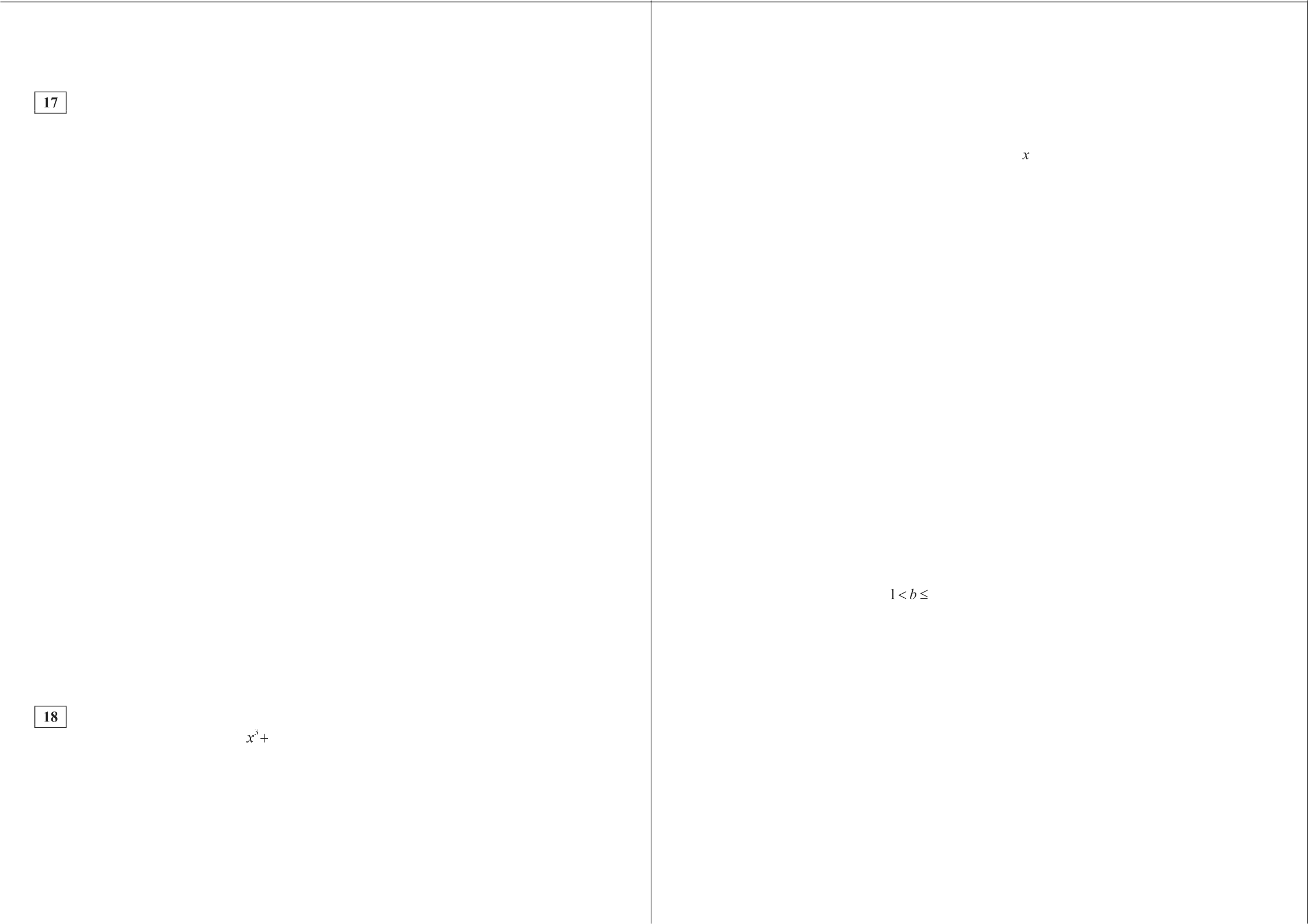 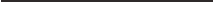 Найдите все значения параметра  b , при каждом из которых уравнение2x2 — xlog2 (b   1) + 4 = 0имеет единственное решение на отрезке [—1; 2] .Решение.Пусть Iog 2 (b — 1) а . Рассмотрим уравнениех’+ 2s'— лг + 4 = 0 .О СтатГрад 2015—2016 уч. г.О СтатГрад 2015—2016 уч. г.Математика.  ll    класс.  Вариант  MAl0409  и MAl04l I(Запад, профильный уровень)	7	Математика.  11 класс. Вариант  MAl0409 и MAl04l I(Запад,  профильный уровень)	8Бесконечная    арифметическая   прогрессия	а  , •	•    , ...    состоит    изЗначит,  среди  чисел  а  , а 2 , ..., а 2    кратными  100  будут  не более2в  + ikразличных  натуральных чисел.чисел. Аналогично, среди чисел  а 2 + , п 2.+2    ., а $  кратными 100 будут неа) Существует ли такая прогрессия, в  которой  среди  чисел  п  , п 2  ., п 7 ровно три числа делятся на 100?6) Существует  ли  такая  прогрессия,  в  которой  среди  чисел   а  , а 2	., п 49менееЗл	чисел. Неравенствоk2п    _  3s2п	Звk	k	выполнено  тогда  и толькоровно 11 чисел делятся на 100?тогда, когда	k	kПусть  это  равенство  выполнено.  Тогда разностьв) Для какого наибольшего натурального  п могло оказаться так, что средичисел	п  , а 2	., а 2s	больше	кратных	100,	чем	среди	чиселмежду числамиЗп	2Иk	kменьше  1. Получаем,ЧТО   k   <1  И  2пk< 2 . Значит,a    2л+1 ›a  2 л+2 ›  • • • ›a   5лЗп   =   2п  <<2 ип<2/rПоскольку  число  /г не  превосходит 100,Решение.а) Подходящим примером является прогрессия с первым членом 50 и разностью 50. Среди первых семи её членов (50, 100, 150, 200, 250, 300, 350) ровно три делятся на 100.6) Обозначим  через d разность арифметической прогрессии  а  , а 2  ., а   , .... Из условия следует, что d — натуральное число. Пусть т  и  п  — натураль- ные числа, m > п , НОД(d, 100) обозначает  наибольший  общий  делитель чисел d и 100. Имеема    — а   ——(п  +(т  —1)d) —(п  +(п —1)d) ——(ш — 3)d  .Следовательно, разность  а    — а z делится  на 100 тогда и только  тогда, когда 	100	k	k	3отсюда следует, что п й 66.Рассмотрим прогрессию с первым членом 69 и разностью 1. Тогда среди чисел а , а 2 ., п ровно два делятся на 100 (п ›2 = 100 и п i›2 = 200). Среди чисел  п       а  ›4    ., п3  ›  ровно одно делится на 100 (п z›2 = 300). Этот пример показывает, что в может равняться 66.Ответ: а) Да, например, прогрессия 50, 100, 150, 200, 250, 300, 350, ...; 6) нет;в) 66.разность   т — п   делится  на  /г = НОД(d, 100)  Значит,  если  среди членоварифметической прогрессии  а   а    ., а  , ... есть кратные 100, то это члены с номерами вида /‹р + q , где g — номер первого члена, кратного 100 (q й k), а р пробегает все неотрицательные целые числа. Поэтому среди любых k последовательных членов прогрессии а , а ., а , ... ровно один будет делиться на 100.Если /г й 4, то 12 < 49kсреди чисел п	•	., п 49 будет по крайней мере12 чисел,    кратных    100.   Если    же    k й 5,    то    10 > 49      и   среди чиселi •› •49  будет не более 10 чисел, кратных 100. Значит, не существует такой прогрессии, в которой среди чисел п , п 2 , ..., п 4g ровно 11 чисел делятся на 100.в) Обозначим через [х] целую часть числа х — наименьшее целое число, непревосходящее х . По доказанному в пункте 6) среди любых /г последо- вательных членов прогрессии а , а 2 , ..., а , ... ровно один будет делиться на100, где /г = 	100	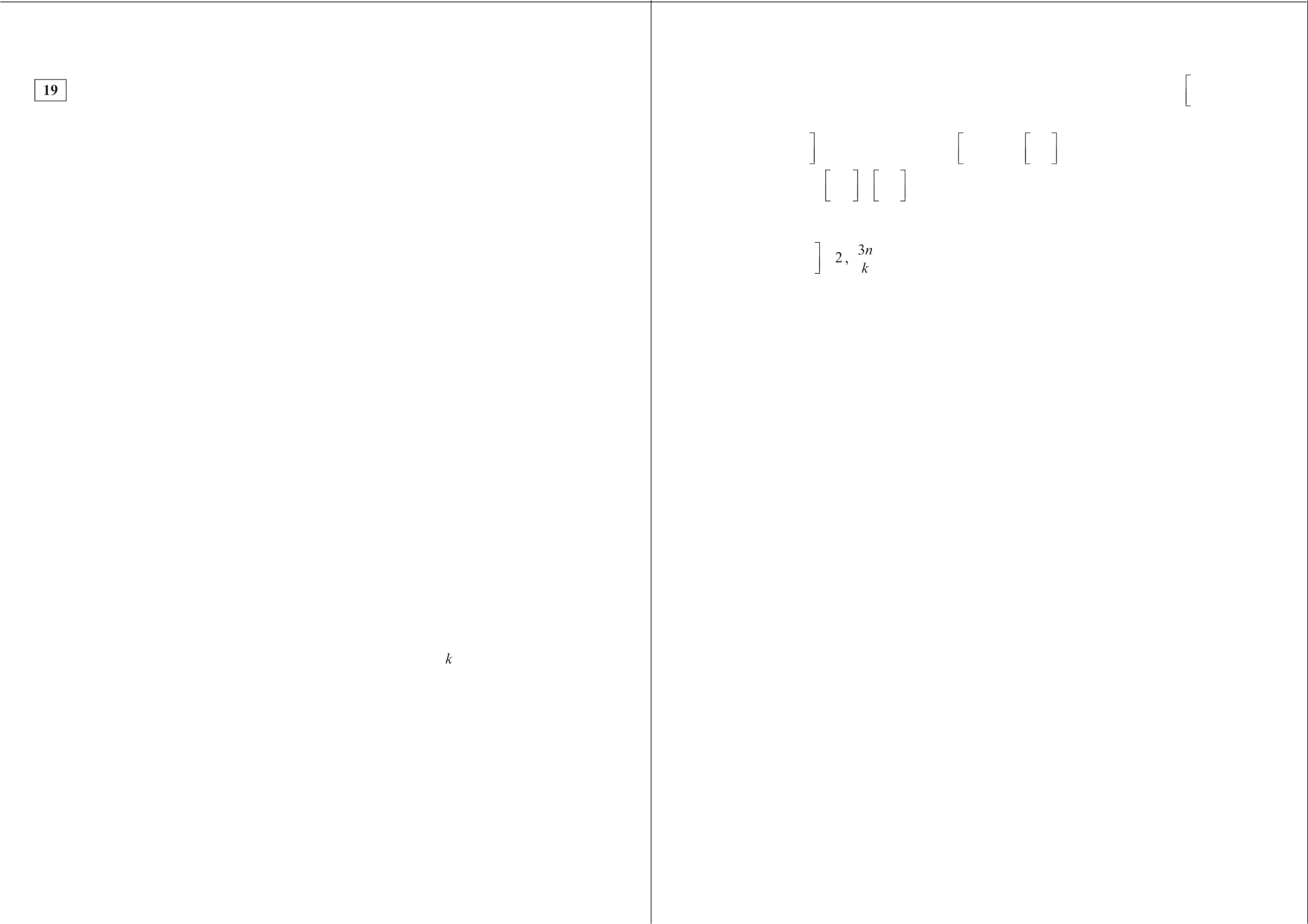 НОД(d, 100) ’О СтатГрад 2015—2016 уч. г.d —  разность арифметической прогрессии.О СтатГрад 2015—2016 уч. г.Математика.  ll   класс. Вариант MA10410 и  MA10412(Запад, профильный уровень)	1Бритерии  оценивания  заданий  с развёрнутым ответомМатематика.  11 класс. Вариант MA10410 и  MA10412(Запад, профильный уровень)	2Дана правильная треугольная призма ABCA В С , все рёбра которой равны 6.а) Решите уравнениеl3sin т — 5sin х =013cosz + 12Через точки А, С  и середину Т ребра А,В  проведена плоскость.а) Докажите,	что	сечение	призмы	указанной	плоскостью	является6) Найдите все корни этого уравнения, принадлежащие отрезку  —Зп; —П]ЭЯМО  ГОЛЬНЫМ  TjЭe   ОЛЬНИКОМ.6) Найдите угол между плоскостью  сечения и плоскостью  ABC .Решение. а) Имеем13cos х + 12sinx sin х —0siп х = 13= 0 ;	siп х = 0,Решение.а) Найдём стороны треугольника  ATC,:AT ——363+9 =    4   ,откуда  х ='	'	cosx  + 12соь х/ — 1213Заметим, чтоAC, ——3633+6 =    7   .AC  2 = 72 = 45 + 27 = AT 2 + TC 2 .6) Корни,  принадлежащие	отрезку	—Зп; —    ,   отберём   с помощьюединичной окружности.5Следовательно, по  теореме,  обратной  теореме  Пифагора,  треугольник ATCЯВЛЯЕТСЯ П]ЭЯМО ГОЛЬНЫМ.6) Так  как  прямая   С Т   перпендикулярна  прямым   АКТ  и   AT  ,  yron A,TAискомый. Тангенс угла A,TA равенАА	6tg А ТА —— А,Т	3 = 2.arcsin — —2п 13Ответ: 6) arctg2.Получаем  — 3s ; — 2я ; arcsinОтвет: а)  arcsіп5  +1313   2z.О СтатГрад 2015—2016 уч. г.	О СтатГрад 2015—2016 уч. г.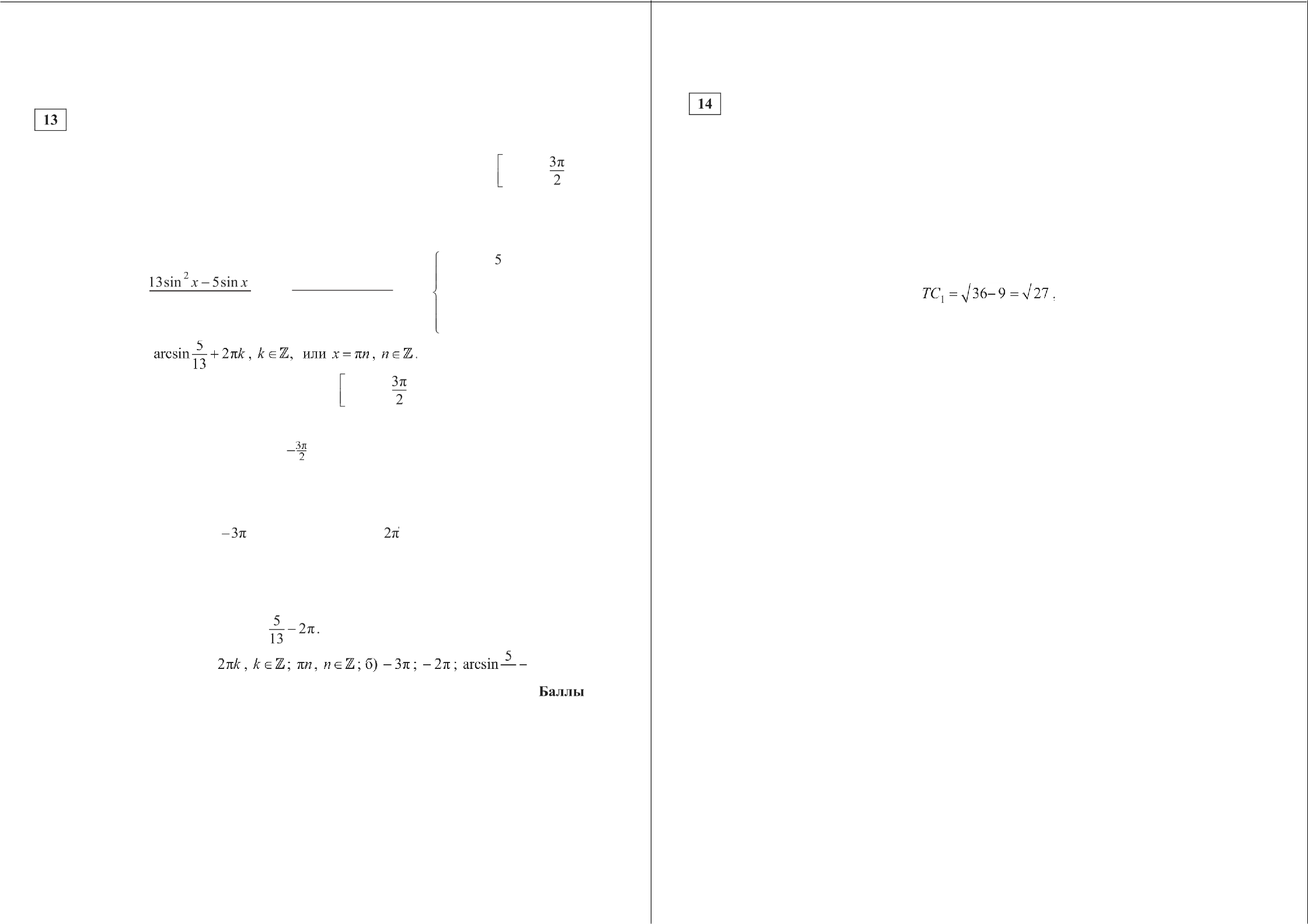 Математика.  ll   класс. Вариант  MA10410  и MA10412(Запад, профильный уровень)	3	Математика.  11 класс. Вариант  MA10410  и MA10412(Запад, профильный уровень)	4Решите неравенствоРешение. Заметим, ЧТО	+6log  +	5 й log  +	$7 — 2‘ )6	61   > 1, поскольку равносильны следующие неравенстваРешение.а) Касательная      LM      параллельна   хорде    М,	L	Мзначит, ZKNL —— XMLN , а так как XMLN —— ZLKNкак угол между  касательной  и хордой, треугольникKLN  равнобедренный с основанием /fY .	NПоскольку W = MC как отрезки касательных, проведённых к окружности из одной точки, треугольник	также равнобедренный с осно-6 —   <  1,	39 — 123   < 19,   20 <123, 5 < 33,	25 < 27.С учетом этого имеем6	6ванием LN.Углы при основаниях равнобедренных треуголь- ников	и  €   V  равны, следовательно, эти треугольники подобны.6) Угол  при  вершине   равнобедренного  треугольника   KLN   равен 120°,Ответ:   1; log   7) .5   7 — 2‘ > 0 ;2‘ й 2,	х > 1,2  < 7i	х < log 2 7.значит,  его высота  LH  вдвое меньше  боковой  стороны  LN ——   = 23    , тоесть LH ——  . Следовательно,1 KN-   LH  —— 12	2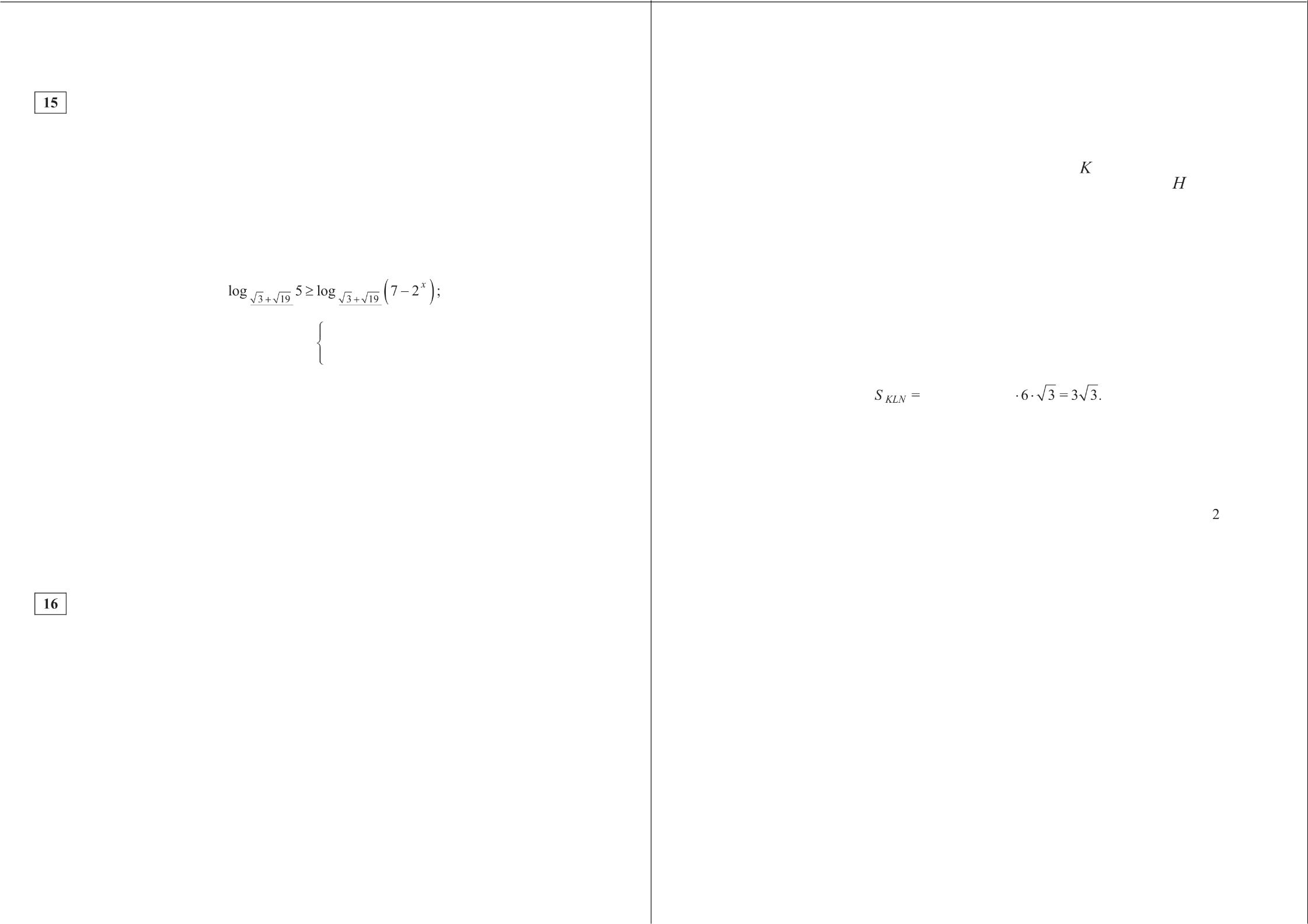 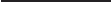 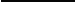 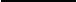 Ответ: 6)  33   .Стороны  KN  и LM  трапеции	£	параллельны, прямые LM и касательные к окружности, описанной около треугольника KLN.а) Докажите, что треугольники €М   и KLN подобны.6) Найдите   площадь   треугольника   KLN,   если   известно,   что   /f    = 6, а ЛЛМ  = 120° .О СтатГрад 2015—2016 уч. г.	О СтатГрад 2015—2016 уч. г.Математика.  ll   класс. Вариант MA10410 и  MA10412(Запад, профильный уровень)	5По бизнес-плану предполагается вложить в четырёхлетний проект 20 млн рублей. По итогам каждого года планируется прирост вложенных средств  на 13 % по сравнению с началом года. Начисленные проценты остаются вло- женными в проект. Кроме этого, сразу после начислений процентов нужны дополнительные вложения: целое число п млн рублей в  первый  и  второй годы, а также целое число m млн рублей в  третий  и  четвёртый  годы. Найдите наименьшие значения в и m , при которых первоначальные вложения за два года как минимум удвоятся, а за четыре года как минимумТ]ЭОЯТGЯ.Решение.Математика.  11 класс. Вариант  MA10410  и MA10412(Запад, профильный уровень)	6Число х = 0 не является корнем этого уравнения ни при каком значении параметра п. Поэтому это уравнение равносильно СравнениюРассмотрим функцию6f(*)   *’	—,и определим число корней и их расположение для каждого значения параметра п.Найдём  производную   f’(х) —— 2x + 4 — 6	2(х — l)$x'+ Зх	) Отсюда сле-2	2	+К началу 2-гo года получится 1,13  20 + п = 22, 6 + u млн вложений, а к началу3-го года —1,13(22, 6 +   ) + п = 25, 538 + 2,133 .По условию 25,538 + 2,13в й 40 . Наименьшее целое решение п = 7,  так  как при  п = 6 неравенство уже не выполняется.К началу 4-года имеем 1,1-3  40, 448 + т млн, а в конце проекта1,13(1, 13  40, 448 + т) + т ——1, 2769-   40, 448 + 2,13m > 51, 6 + 2,13m .По условию 51, 6 + 2,13m > 60. Наименьшее целое решение m = 4. Ответ: 7 и 4 млн  py6.дует, что на промежутках ( ‹ю; 0), (0; 1] функция убывает, а на промежутке [1; + m)  —  возрастает.  Следовательно,  топка  х = 1  —  точка  минимума, а минимум равен 11. Из полученных свойств функции f(х) следует, что при любом  значении  п  данное  уравнение  имеет  ровно  один отрицательныйкорень, и поскольку f(—2) = —7, то при п й —7 уравнение имеет ровно одинкорень на отрезке [—2; 2] ; при —7 < п < 11 уравнение не имеет корней на [—2; 2) . При п = 11 уравнение имеет единственный корень х = 1 на отрезке [—2; 2] . Поскольку f(2) = 15, то при 11 < п < 15 на отрезке [—2; 2] уравнение имеет ровно два корня. При  а > 15  уравнение  также имеет единственныйкорень на отрезке [—2; 2) .Решим два неравенства и уравнение:log (b — 3)   —7,  log (b — 3) = 11,  log 2 (b — 3) > 15 .Получим:385385128b ——2051 ;   b > 32771.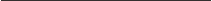 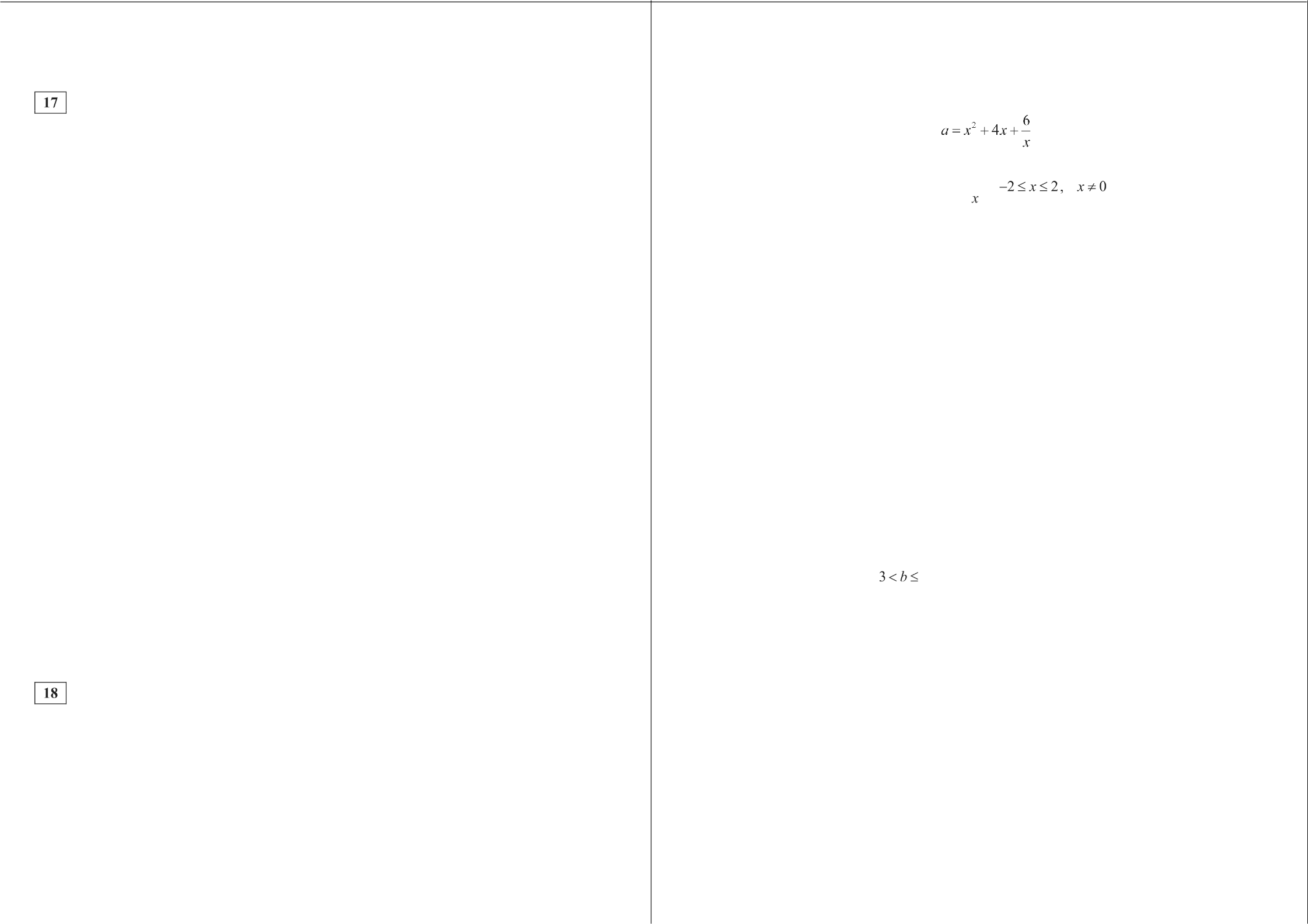 Найдите все значения параметра b, при каждом из которых уравнениехЗ + 4x'— xlog, (b — 3) + 6 = 0имеет единственное решение на отрезке [   2;  2].Решение.Пусть log  (b — 3)   а . Рассмотрим уравнениехЗ + 4x'— nr + 6 = 0.О СтатГрад 2015—2016 уч. г.Ответ:  3 < b й 128   b ——2051;  b > 32771.О СтатГрад 2015—2016 уч. г.Математика. ll класс. Вариант MA10410 и MA10412(Запад, профильный уровень)	7	Математика. 11 класс. Вариант MA10410 и MA10412(Запад, профильный уровень)	8Бесконечная    арифметическая   прогрессия	а  , а	., а р , ...    состоит   изЗначит,  среди  чисел   а  , а 2 , ..., а 2     кратными  36  будут  не более2в  + ikразличных  натуральных чисел.чисел.  Аналогично  среди  чисел  а 2 + , п 2.+2    ., а z  кратными  36 будут неа) Существует  ли  такая  прогрессия,  в  которой  среди  чисел   п  , п 2 , ..., п 7ровно три числа делятся  на 36?менее	Злkчисел. Неравенство2п  + i > Звk	kвыполнено  тогда  и только6) Существует  ли  такая  прогрессия,  в  которой  среди  чисел   а  , а 2	., провно 9 чисел делятся на 36?тогда, когда2п    _  3sk	kПусть  это  равенство  выполнено.  Тогда разностьв) Для какого наибольшего натурального  п могло оказаться так, что средичисел	а  , а 2   ., а 2s	больше	кратных	36,	чем	среди	чиселмежду числамиЗп	2Иk	kменьше  1.  Получаем,  ЧТО  k    <  1 И2п < 2 . Значит,ka   2лЧ-1 ›a   2 л+2 › • • • ›a 5лЗп   =  2п   <	Зп < 2  и  п < 2/rПоскольку  число  /г  не  превосходит 36,k	k	k	3Решение.а) Подходящим примером является прогрессия с первым членом 18 и разностью 18. Среди первых семи её членов (18, 36, 54, 72, 90, 108, 126) ровно три делятся на 36.6) Обозначим через d разность арифметической прогрессии а , а z, ..., а , ... Из условия следует, что d — натуральное число. Пусть m и п — натураль- ные числа, m > п , НОД(d, 36) обозначает наибольший общий делитель чисел d и 36. Имеема    — а   ——(п  +(т  —1)d) —(п; +(п —1)d) ——(ш — n)d .отсюда следует, что в й 23.Рассмотрим прогрессию с первым членом 27 и разностью 1. Тогда среди чисел п, , nj ,...,п46 ровно два делятся на 36 (п,д = 36 и3 46 = 72 ). Среди чисел3 47 ‘48	•	ровно   одно   делится   на   36   ( n 8   = 108). Этот   пример показывает, что в может равняться 23.Ответ:  а) Да, например,  прогрессия  18, 36, 54, 72, 90,  108,  126, ...; 6) нет;в) 23.Содержание критерияВерно  получены  все	критерий   на  1 балл)Следовательно, разность  •	—, •делится на 36 тогда и только тогда, когдаразность   m — п   делится  на k —— 	36	HOД(d, 36)Значит,  если  среди членоварифметической прогрессии  а    а     ., а  , ... есть кратные 36, то это члены с номерами вида kp + g, где g — номер первого члена, кратного 36 (g й k),  а р пробегает все неотрицательные целые числа. Поэтому среди любых k последовательных членов прогрессии а , а z, ..., а , ... ровно один будет делиться на 36.Если /г й 3, то 10 :f 30kи среди  чисел  п , п›	• io будет по крайней мере10 чисел, кратных 36. Если же  k > 4,  то 8 > 30 ,  и среди чисел  а  , а 2	., пбудет не более 8 чисел, кратных 36. Значит, не существует такой прогрессии, в которой среди чисел а , а 2 , ..., а эо ровно 9 чисел делятся на 36.в) Обозначим через [х] целую часть числа х — наименьшее целое число, непревосходящее х . По доказанному в пункте 6 среди любых /г последова- тельных членов прогрессии  а  , а 2 , ..., а  , ... ровно один будет делиться на36, где k —— 	36	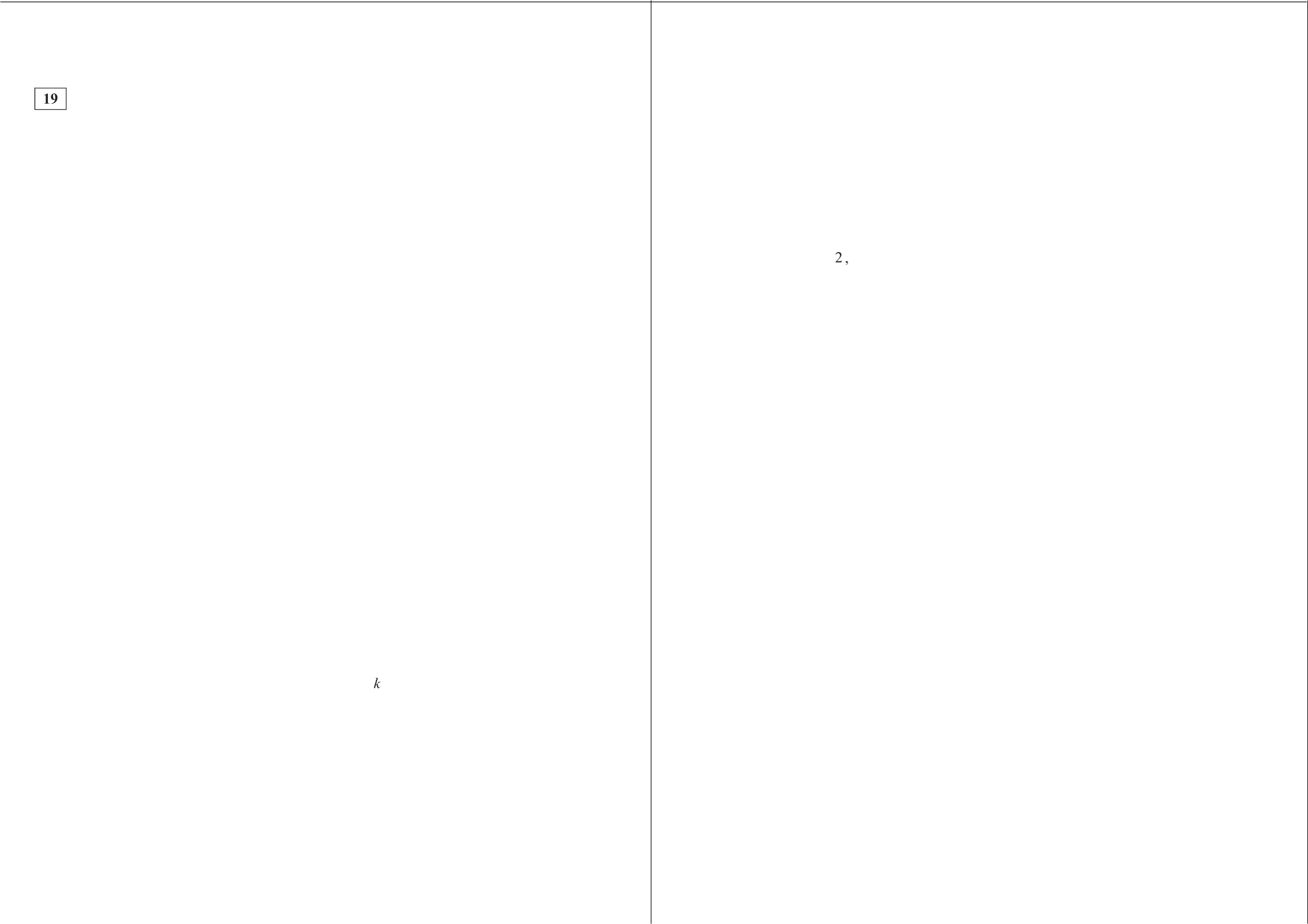 НОД(d,Зб) ’О СтатГрад 2015—2016 уч. г.d  —  разность арифметической прогрессии.О СтатГрад 2015—2016 уч. г.Математика. ll класс. Вариант MAl042l—MA10423 (Восток, профильный уровень)	1Критерии оценивания заданий с развёрнутым ответомМатематика.  11 класс. Вариант  MAl042l—MA10423 (Восток, профильный уровень)	2В основании  правильной  треугольной  пирамиды   ABCD  лежит треугольника) Решите уравнение5siпx —3 _5cos х — 4ABC со стороной, равной 6. Боковое ребро пирамиды равно 4. Через такую точку Т  ребра  39  , что  AT : TD ——3 :1, параллельно прямым  AC  и  BD  прове-6) Найдите	все	корни	этого	уравнения,	принадлежащие	отрезку	дена плоскость.15п 2— 6<а) Докажите,  что  сечение  пирамиды  указанной  плоскостью  является прямо-ГОЛЬНИЕОМ6) Найдите площадь сечения.Решение.а) Имеемоткуда х = п — arcs5cos х — 4 = 0 ;nk ——arccos	45DТ    -	—6) Корни, принадлежащие отрезку единичной окружности., — 6п  ,  отберём   с помощью_15пЗначит,  TR —— —1 AC —— PQ ——1,5,  и  аналогично4-	“‘   Q ВTP	4 BD = RQ ——3 , следовательно, TRQP  —  параллелограмм. ТреугольникиПолучаем arccos Ответ: а) arccosarccos  —    —8п454   + 2n/r,  k в 4 ,’6) arccos 5—6пCBP п ABQ равны по двум сторонам и углу между ними, треугольники ATQ п CRP также равны по двум сторонам и углу между ними, следовательно, TQ —— RP . Значит, треугольники TPQ и RPQ равны по трём сторонам, поэтому, углы TPQ и RQP равны, следовательно, TPQR прямоугольник.6) Стороны   прямоугольника  равны   3  и   1,5,   значит,   его   площадь  равна3 1,5 = 4,5 .Ответ: 6) 4,5.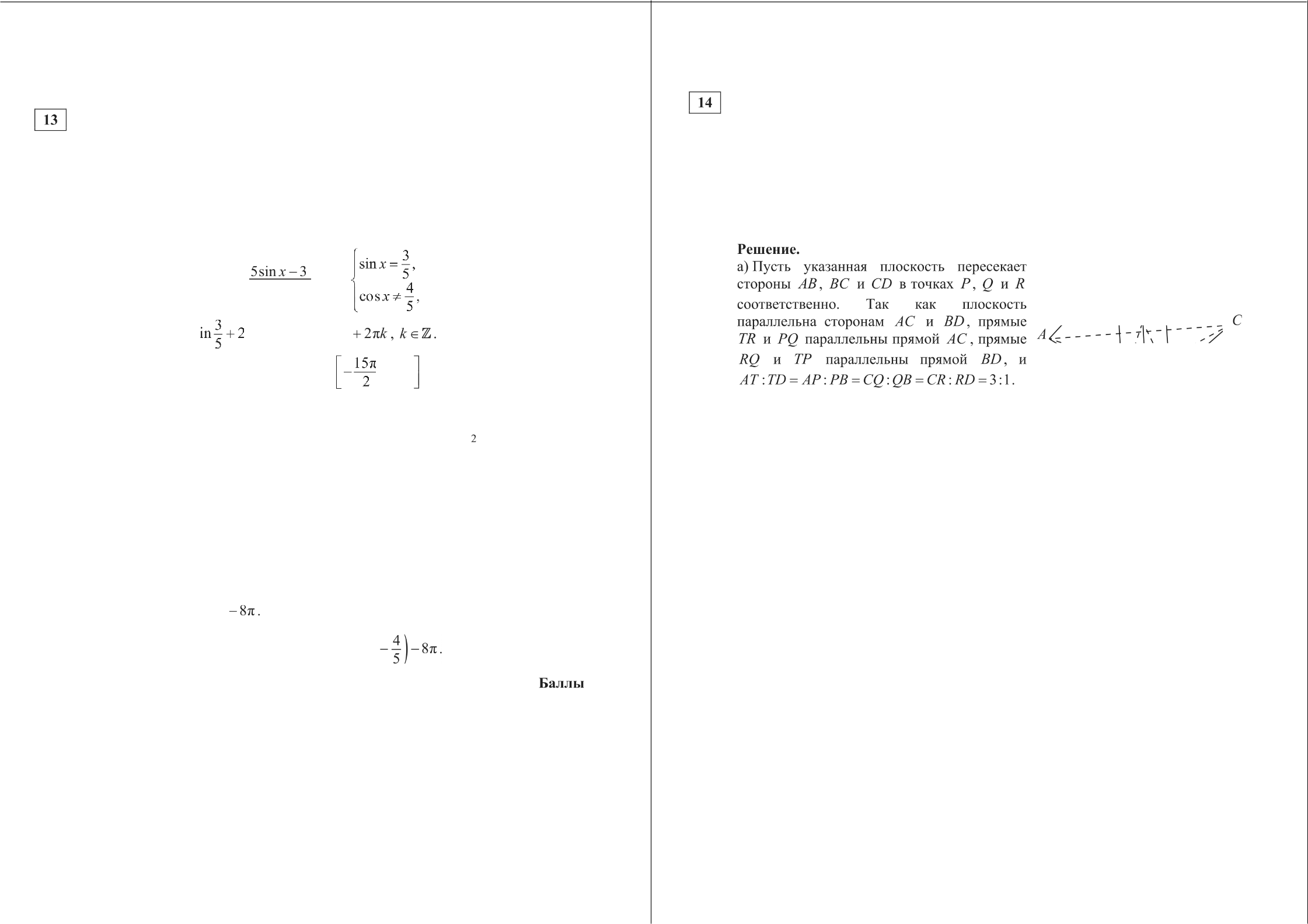 О СтатГрад 2015—2016 уч. г.	О СтатГрад 2015—2016 уч. г.Математика.  ll   класс.  Вариант  MAl042l—MA10423 (Восток, профильный уровень)	3	Математика.  11 класс. Вариант  MAl042l—MA10423 (Восток, профильный уровень)	4Решите неравенствоРешение.Преобразуем неравенство:-2      32    '— 6‘— 4‘ + 99‘— 3	'Диагональ BD  четырёхугольника  ABCD  с параллельными  основаниями  AD и BC разбивает его на два равнобедренных треугольника с основаниями AD н DC .а) Докажите, что луч AC — биссектриса угла BAD .6) Найдите  CD ,  если   известны   диагонали   четырёхугольника   BD —— 5   н AC —— 8.-6  9‘— 6°— -422°— 9 —-3 9° + 9< о9‘— 3Решение.	А	Dа) Так как ZBAC —— ACB	—— ZCAD, получаем, что AC-3  3"— б‘— -49‘— 32 2‘0 ;— биссектриса угла BAD.6) Поскольку   ВЛ —— BD ——BC ——5,   точки   А,   D   и   Слежат   на   окружности   радиуса   5   с   центром   В. cc3 1,5 2‘— 1, 5"— 49‘— 3$1,5" + 1$ 1,5‘	4 	'	0.Заметим, что 1,5‘ + 1 > 0 при любом значении х , З"— 3 < 0 при т < 0,5 и 3"— 3 > 0 при х > 0,5,Продолжим основание BC за точку В до пересечения с  этой  окружностью  в  точке	Тогда  СС диаметр окружности, а ADCC — равнобедренная трапеция.   Поэтому   AC   ——CD,   а  так  как  точка   А лежит  на окружности  с диаметром  СС  , получаем,что  ACЛ C o  90°. Из прямоугольного треугольника  ACC   находим, чтоAC ——   С 2 — AC	—— 100 — 64 = 6.Следовательно, CD —— AC   ——6.1,5‘й 0	при	х й log i,5 4 = lo„g 5  2Ответ: 6) 6.3	3	1,51,5"4 > 0 при  х > 10  1,5 2 —1.Заметил, что lo„g5 2 — 1 > 0,5, поскольку равносильны следующие неравенства3lo„g5 2 —1 > 0, 5; lo„g4 > 1,53 ;  4 >5 2 > 1, 5;  2 > 1,5 2 ;,  зz > 27.С	учётом	этого	исходное	неравенство	будет	выполняться	при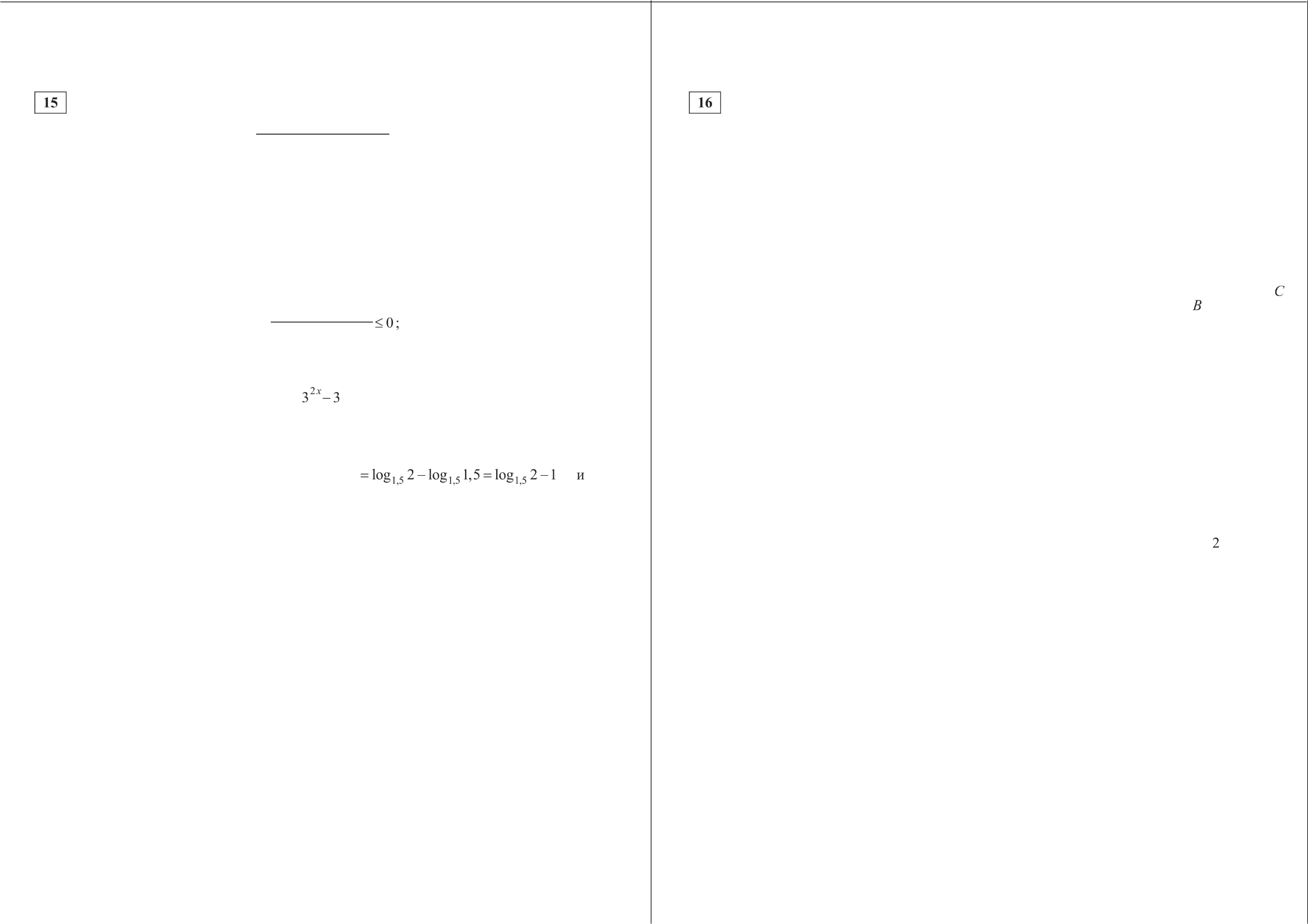 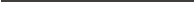 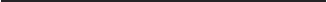 0,5 < х :f 1o„g 5 2 —1 .Ответ: (0,5; log, , 2 —1$ .О СтатГрад 2015—2016 уч. г.	О СтатГрад 2015—2016 уч. г.Математика.  ll   класс. Вариант  MAl042l—MA10423 (Восток, профильный уровень)	5По бизнес-плану предполагается вложить в четырёхлетний проект целое число миллион рублей. По итогам каждого года планируется прирост средств вкладчика на 20 % по сравнению с началом года. Начисленные проценты остаются вложенными в проект. Кроме этого, сразу после начислений процентов нужны дополнительные вложения: по 20 млн рублей в первый и второй годы, а также по 10 млн рублей в третий и четвёртый годы. Найдите наименьший размер первоначальных вложений, при котором они за два года станут больше 150 млн рублей, а за четыре года станут больше 250 млн рублей.Решение.Пусть S млн — первоначальные вложения. К началу 2-го года получится  1, 2S + 20 млн, а к началу 3-го года — 1, 2(1, 2S + 20) + 20 = 1, 44Ѕ + 44. Поусловию 1, 44Ѕ + 44 > 150, откуда S    106 > 73, 6.1, 44К началу 4-го года имеем 1, 2(1, 44Ѕ + 44) + 10, а в конце проекта 1,2(1,2(1,445' + 44) + 10) + 10 = 2,0736b + 63,36 + 22 = 2,0736b + 85,36.По условию  2,07365 + 85,36 > 250, откуда  S     164, 64  > 79,3.2, 0736А значит, минимальное возможное целое S = 80.Ответ:  80 млн. py6.Математика.  11 класс. Вариант  MAl042l—MA10423 (Восток, профильный уровень)	6Решение.Неравенство системы задаёт объединение круга (х — 3)  + (у + 4) 2 й 17  и точки М(—3,5; 4,5) . Система не будет иметь решений тогда и только тогда, когда прямая у = l— лг не имеет общих точек с кругом и не проходит черезточку М .4,5,—3,5Составим систему:(х   3)2 +(у + 4)'= 17,у = 1 — or;(х  3)2 + (5 — пх)2 = 17;(1+ a2) 32  (6 +10a) х +17 = 0 .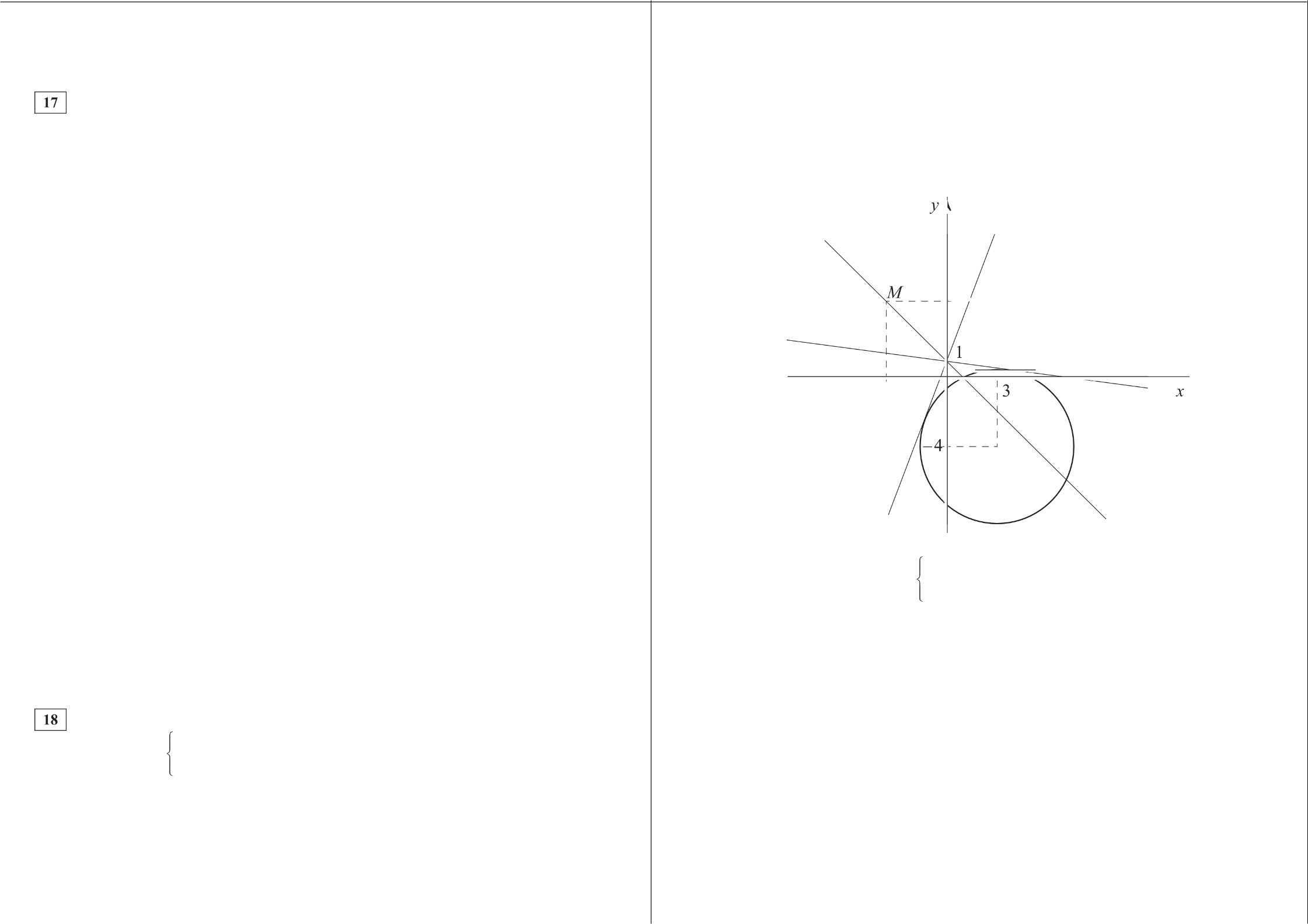 Найдите все значения  параметра а, при каждом  из которых система(х	3) ' + (   + 4) 2 — 17 $$(2< + 7) 2 + (2 — 9) 2	0,их + у = 1не имеет решений.О СтатГрад 2015—2016 уч. г.Чтобы найти п, при которых прямая не имеет общих точек с кругом, рассмотрим следующее  ограничение на дискриминант:D = (3 + 53)3 17(1+ п') < 0;443 2 + 153 — 4 < 0,откуда —4 < а < 0,25.Через точку М  прямая у = 1 — их проходит, только если 4,5 = 1 + 3,5a, то есть п = 1. Следовательно, значения —4 < а < 0, 25 удовлетворяют условию задачи. Ответ: —4 < п < 0, 25.О СтатГрад 2015—2016 уч. г.Математика.  ll   класс. Вариант  MAl042l—MA10423 (Восток, профильный уровень)	7Математика. 11 класс. Вариант MAl042l—MA10423 (Восток, профильный уровень)	8Поделим обе пасти последнего  равенства  на  d    н положим х =	.Получаем равенство (5 — 2/a) х ' + (20 — 9/a) х + 20 = 0.Уравнение  (5 — 2/r) х 2 + (20 — 9/r) х + 20 = 0  должно  иметь  хотя  бы  одинкорень и при /г4олжно иметь дискриминант D й 0 .Бесконечная  арифметическая прогрессия а	а	., а   , ... состоит  из различ-Имеем   D —— (20   — 9k)  2 — 80(5 — 2/r) ——81k 2 — 200/r й 0.  Поскольку  число  k  no-ложительно, отсюда следует, что  k ? 20081Рассмотрим  прогрессию  с первым  членом  18  и разностью 1. Тогда	= 18,   N $1002 	200ных   натуральных   чисел.   Пусть    S;  = а  ,	л —   I +  2 + • • • +  п * ри  всех натуральных  ч й 2.5'  5 '18 -b 10 ' 1 - 100,	to - 10 '18 -b 45 '1 -  225 и=	=i   io	18 - 225. Этот81а) Существует ли такая прогрессия, для которойio - 100Sjпример показывает,  что наименьшее  возможное значение дроби25	равно6) Существует ли такая прогрессия, для которой	= 50Ѕ 2 в) Какое наименьшее значение может принимать дробьРешение.а) Подходящим    примером    является   прогрессия   с   первым   членом   1   и20081Ответы:  а) Да, например,  прогрессия  1, 3, 5, ..., 19, ...; 6) нет; в)  20081разностью 2. Имеем	= 1+ 3 + ... + 19 = 1+ 19210 = 100 = 1005 .6) Обозначим      через      d       разность      арифметической      прогрессии а  , а z, ..., а  , ... Тогда S z = 2a  + d  и    io = 10a  + 45d . Если    = 50+ z  то 10a + 45d = 100a + 50d и —5d = 90a i Поскольку число • i натуральное, отсюда получаем, что число d отрицательное. Это противоречит условию задачи, так как убывающая бесконечная арифметическая прогрессия не может состоять только из натуральных чисел. Значит, такой арифметической прогрессии,  состоящей  из  различных  натуральных  чисел,  для  которой 5'   - 5052  не существует.в) Пусть  k ——     ,  d  —  разность арифметической прогрессии.  Из условияОтсюда= Ъ (10a + 45d) = 10/‹п $+ 45/‹п d.25a   +100a  d + 100d   = 10èп   + 45a d,или, что равносильно,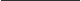 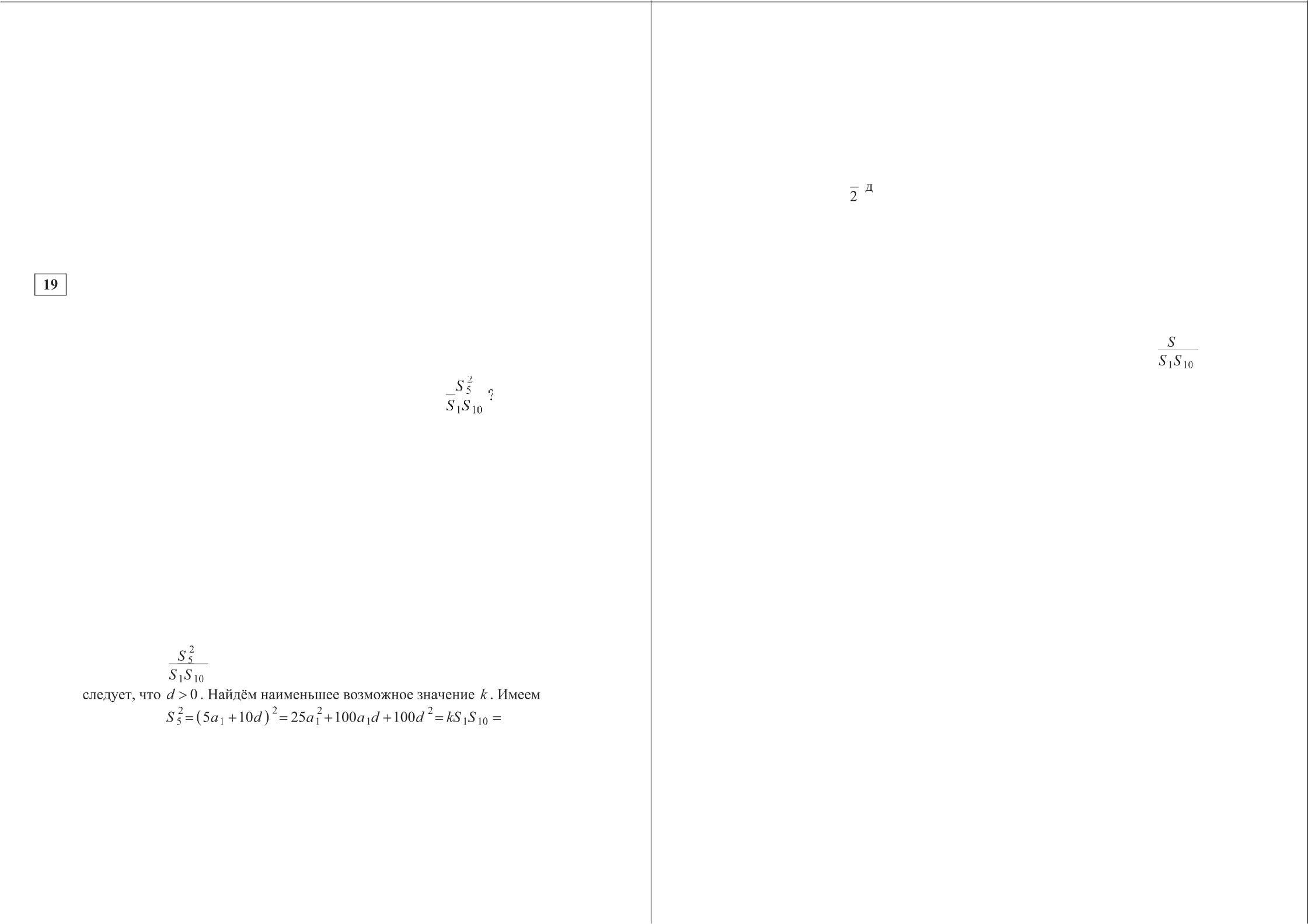 (5 — 2k) а  + (20 —9k) а d + 20d 2 = 0.О СтатГрад 2015—2016 уч. г.	О СтатГрад 2015—2016 уч. г.Математика.  ll   класс. Вариант  MA10422—MAl0424 (Восток, профильный уровень)	1Бритерии оценивания заданий с развёрнутым ответомМатематика.  11 класс. Вариант  MA10422—MAl0424 (Восток, профильный уровень)	2В основании  правильной  треугольной  пирамиды   ABCD  лежит треугольника) Решите уравнение 17 sin т — 8 = 0 .17 cos х — 15ABC со стороной, равной 8. Боковое ребро пирамиды равно 5. Через такую точку   Т   ребра   39  ,  что   ЛZ' : TD —— 4,  параллельно   прямым   AC   н BD6) Найдите	все	корни	этого	уравнения,	принадлежащие	отрезку11п 2Решение.а) Имеем8проведена плоскость.а) Докажите,    что    сечение    пирамиды    указанной    плоскостью    являетсяП]ЭЯМО ГОЈІЬНИКОМ.6) Найдите площадь сечения.Решение.а) Пусть	указанная	плоскость	пересекаетl7sin х — 8 17 cos х —15откуда  х ——п — arcsin 7  + 2nk ——arccos3Ѕ1П Х17со  х   1515   + 2nk , k в 4 .17стороны AB, BC и CD в точках Р, Q п R соответственно. Так как плоскость параллельна сторонам     AC     п     BD,    прямые    TR     и  PQпараллельны   прямой   AC ,  прямые   RQ   н   TP   А  -- -  - "принадлежащие отрезку единичнои окружности.113 , — 4п ,  отберём  с  помощью 2Значит,	TR —— —1 АС —— PQ ——1, 6,	и	аналогично5"	“    Q В5	Q —— 4, следовательно, TRQP — параллелограмм. ТреугольникиПолучаем ar Ответ: а)arccos15CCOS1715172nt , k в d ,- 6) arccos	15—40CBP и ABQ равны по двум сторонам и углу между ними, треугольники ATQ п CRP также равны по двум сторонам и углу между ними, следовательно, TQ —— RP . Значит, треугольники и RPQ равны по трём сторонам, поэтому, углы TPQ н RQP равны, следовательно, TPQR прямоугольник.6) Стороны   прямоугольника  равны   4  и   1,6,   значит,   его   площадь  равна4 1,6 = 6, 4.Ответ: 6) 6,4.ilfCCOS   —	+	17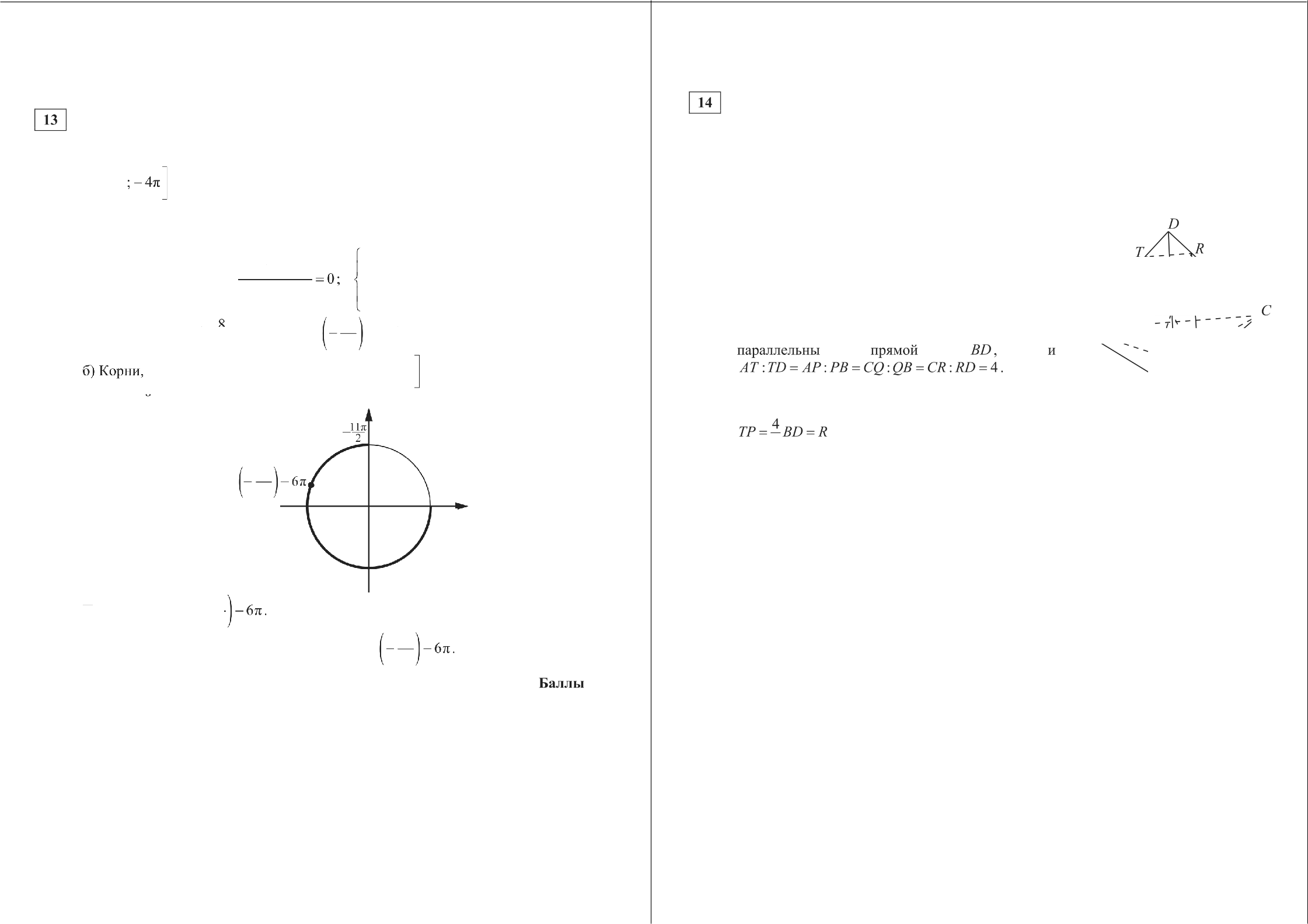 О СтатГрад 2015—2016 уч. г.	О СтатГрад 2015—2016 уч. г.Математика.  ll   класс. Вариант  MA10422—MAl0424 (Восток, профильный уровень)	3	Математика.  11 класс. Вариант  MA10422—MAl0424 (Восток, профильный уровень)	4Решите неравенствоРешение.-2 52 '— 10‘— -625‘— 54"— 25< 5’Диагональ BD  четырёхугольника  ABCD  с параллельными  основаниями  AD и BC разбивает его на два равнобедренных треугольника с основаниями AD н DC .а) Докажите, что луч AC — биссектриса угла BAD .6) Найдите   CD ,  если   известны   диагонали   петырёхугольника   BD ——4   иПреобразуем неравенство:1-0    25‘—10‘— -622‘— 25 —-525‘— 525‘ + 25< оРешение.-5  52‘— 10‘— -6  2"0 ;25°— 55 - 2,52‘— 2,5‘— б: о;25‘— 5$2,5" + ) 2,5‘ — 6:f 0.5"— 5Заметим, что 2,5‘ + 1 > 0 при любом значении х , 5 ‘— 5 < 0 при х < 0,5 и 5"— 5 > 0 при х > 0,5,а) Так как ZBAC ——  СВ —— ZCAD, получаем, чтоAC — биссектриса угла BAD.6) Поскольку  ВЛ —— BD —— BC ——4,  точки  А,  D  п С лежат на окружности радиуса 4 с центром В. Продолжим  основание	BC	за   точку	В	до пересечения с этой окружностью в точке C . Тогда CC — диаметр окружности, а ЛDCC равнобедренная   трапеция.   Поэтому	AC   ——CD, а так как точка А лежит на окружности с диамет-ром   CC  ,  получаем,  пто   ЛСЛС   ——90° .  Из  прямоугольного  треугольникаACC  находим, что2,5‘6 = lo'	= 10AC ——CC 22 — AC22 =    64 — 48 = 4.й 0   при   х й log 2,52,5‘	6 > 0 при х > log 2,5    — 1.g    2,5 2,5g  2,5 3 — log 2,5 2, 5 = log ,	— 1 иСледовательно, CD —— AC   ——4. Ответ:  6) 4.Заметил, что log 2,5 3 — 1 < 0,5, поскольку равносильны следующие неравенстваlog 2,5   — 1 < 0,5;   log„   3 < 1,5;   3 < 2,5 ' ;9 < 2,5';  9 < 125872 < 125.С	учётом	этого	исходное	неравенство	будет	выполняться,	когда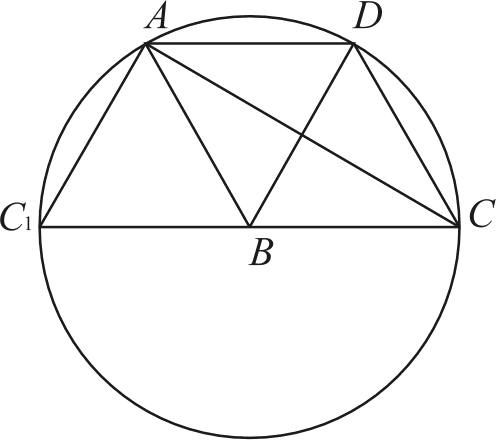 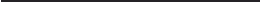 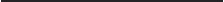 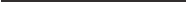 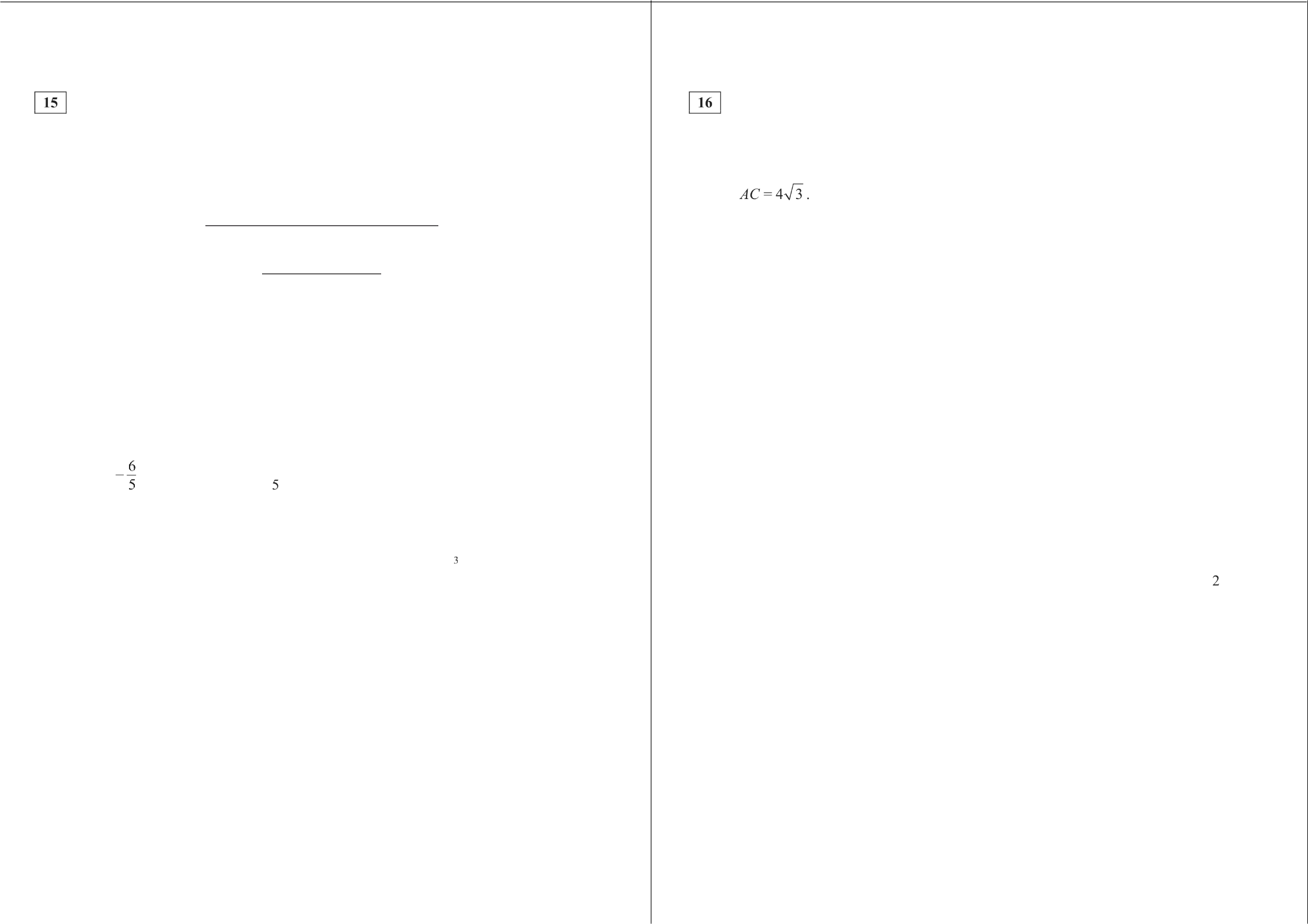 log 2,5 3 —1 :f х < 0,5 .Ответ:	g 2,5 — 1; 0,5) .О СтатГрад 2015—2016 уч. г.	О СтатГрад 2015—2016 уч. г.Математика.  ll   класс. Вариант  MA10422—MAl0424 (Восток, профильный уровень)	5По бизнес-плану предполагается вложить в четырёхлетний проект целое число миллионов рублей. По итогам каждого года планируется прирост средств вкладчика на 10 % по сравнению с началом года. Начисленные проценты остаются вложенными в проект. Кроме этого, сразу после начислений процентов нужны дополнительные вложения: по 20 млн рублей в первый и второй годы, а также по 10 млн рублей в третий и четвёртый годы. Найдите наименьший размер первоначальных вложений, при котором они за два года станут больше 200 млн рублей , а за четыре года станут больше 270 млн рублей.Решение.Пусть S млн — первоначальные инвестиции. К началу 2-гo года получится 1,1S + 20  млн, а к началу 3-го года — 1,1(1,1S + 20) + 20 = 1, 21Ѕ + 42 . ПоМатематика.  11 класс. Вариант  MA10422—MAl0424 (Восток, профильный уровень)	6Решение.Неравенство   задаёт   объединение   круга   (х — 3) 2 + ( + ) 2<    32   и точкиМ( 1,5; 6,5) . Система не будет иметь решений тогда и только тогда, когда прямая у = 2 — лг не имеет общих точек с кругом и не проходит через точку М.условию 1, 21Ѕ + 42 > 200, откуда S	1581, 21130,5.По   условию    1, 46415 + 71,82 > 270, откудаминимальное возможное целое S = 136. Ответ: 136 млн py6.198,181, 4641135,3.    А  значит,Составим систему: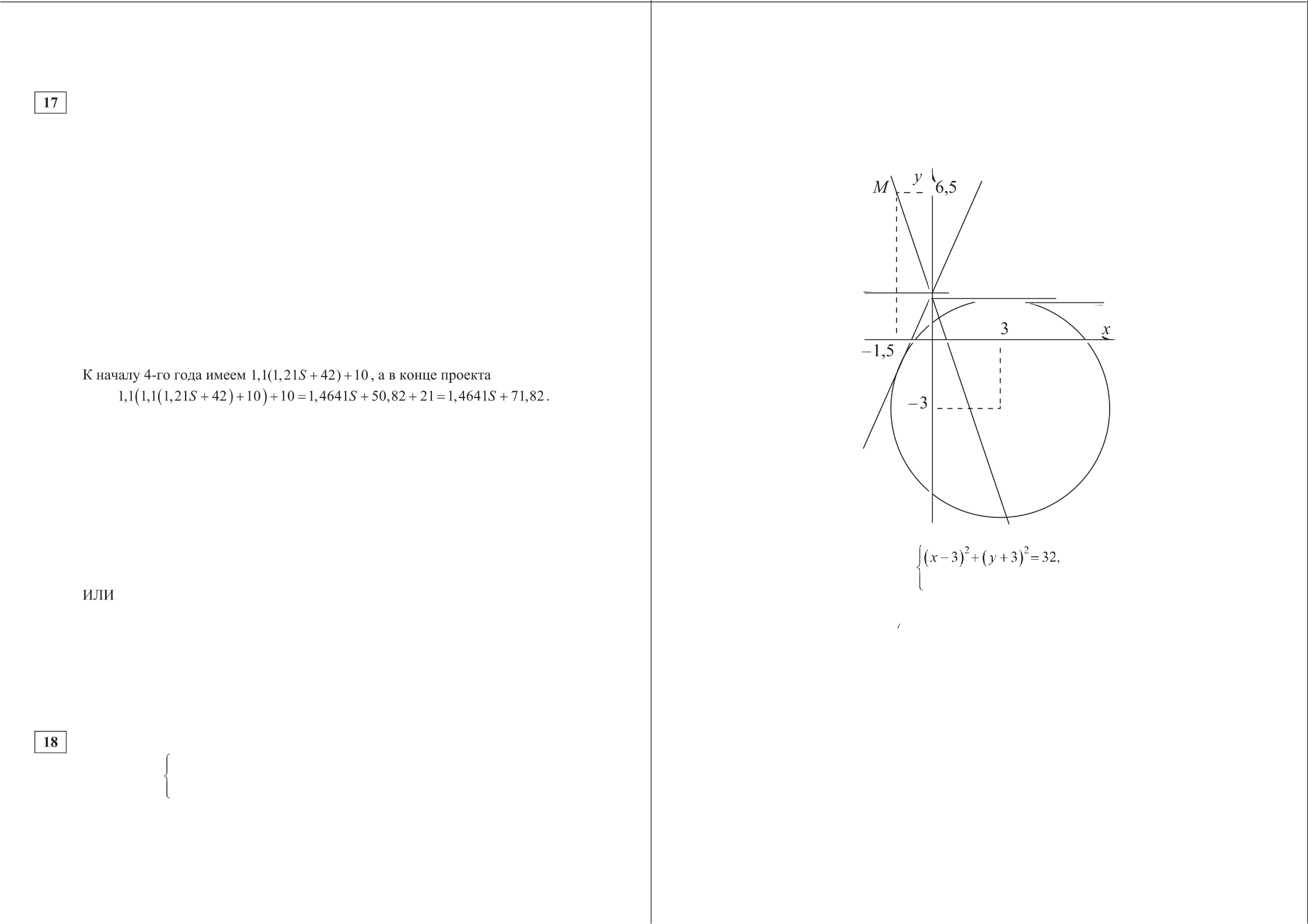 Найдите все значения  параметра а, при каждом  из которых система$(х  3) 2 +(р + 3) 2 — 32)a(z  + з) 3 +(z p — із)	s о,‹zr + у = 2 не имеет решений.О СтатГрад 2015—2016 уч. г.у —— 2 — ах,’(т — 3)2 + (5 — ‹zr)2 = 32;р1+ а2 ) x2 —(6 + 10a) х+ 2 —— 0.Чтобы найти п, при которых прямая не имеет общих точек с кругом, рассмотрим следующее  ограничение на дискриминант:D = (3 + 5a)’— 231+ п') < 0;423a2+ 30a + 7 < 0,откуда —1 < а <	723 ‘О СтатГрад 2015—2016 уч. г.Математика.  ll   класс. Вариант  MA10422—MAl0424 (Восток, профильный уровень)	7Через  точку  М   прямая  у = 2 — их  проходит,  только  если  6,5 = 2 + 1,5a , тоМатематика.  11 класс. Вариант  MA10422—MAl0424 (Восток, профильный уровень)	8Имееместь   п ——3 .  Следовательно,  значения   —1 < п <	723задачи.Ответ: —1 < п <	7овлетворяют  условиюОтсюда16a    + 48a ;d + 36d    ——8ka2  + 28/m  d,23’или, что равносильно,(4 — 2k)n  +(12 — 7k)n d + 9d 2 = 0.Поделим обе части последнего равенства на  d 2  н положим  х = а idБесконечная арифметическая прогрессия а , • • , ... состоит из различных натуральных  чисел. Пусть  5'   = а  , S    ——а   + а   +  .+ а    при всех натуральных п й 2.а) Существует ли такая прогрессия, для которой N g - 50+i6) Существует ли такая прогрессия, для которой Sg = 30a zПолучаем равенство (4 — 2I)x 2 +(12 — 7/r)x + 9 = 0.Уравнение (4 — 2t)x 2 + (12 — 7/r)x + 9 = 0 должно иметь хотя бы один корень и при /г4  2 должно иметь дискриминант  D  0.Имеем  D ——(12 — 7/r) '— 36(4 — 2t)	——49/r 2 — 96/r й 0.  Поскольку  число  /г поло-жительно, отсюда следует, что  k й 9649’Рассмотрим прогрессию с первым членом 21 и разностью  2. Тогда  S4     _    96 2     _  96S Ј = 21,	4 -  4 • 21-Р 6 ' 2 -  96 ,  Й g -  8 • 21 -b 28 ' 2 -  224  и  S  S	2-1  224	49’Этот пример  показывает,  что наименьшее  возможное  значение дроби96в) Какое наименьшее значение может принимать  дробьРешение.S 4 рравно  49’Ответ: а) Да, например,  прогрессия  2, 5, 8, ..., 23, ...; 6) нет;  в)  9649’а) Подходящим   примером   является  прогрессия  с  первым  членом   2  и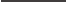 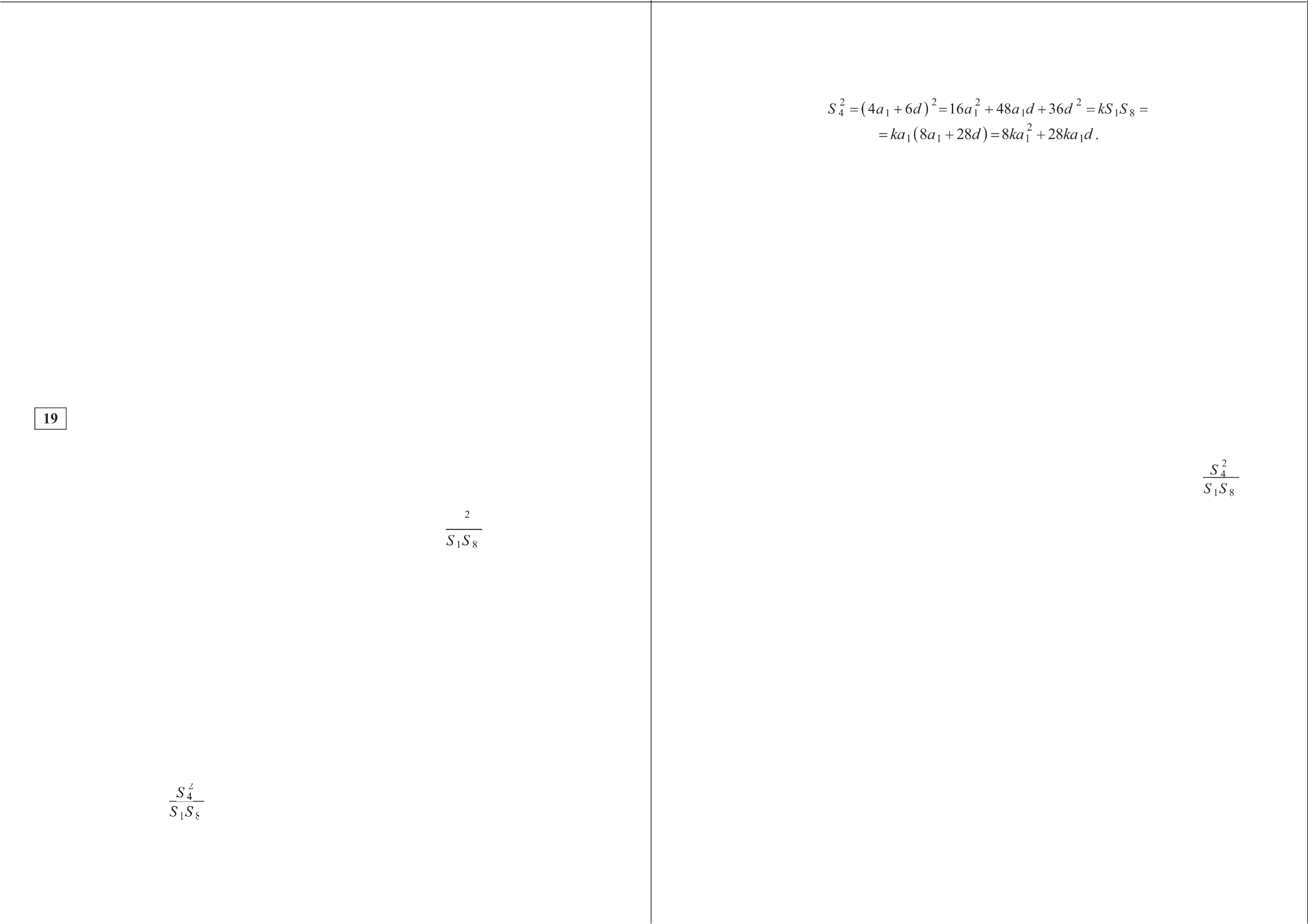 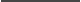 разностью 3. Имеем S   = 2 + 5 + ... + 23 = 2 + 2-3   8 = 100 = 503  .26) Обозначим      через      d      разность      арифметической      прогрессии а , а ., а р, . . . Тогда = 2• + d и N g = 8s ; + 28d . Если Йg 305' , то 8s   + 28d ——60a   + 30d   н   —2d ——52a  .  Поскольку   число   п     натуральное, отсюда получаем, что число d отрицательное. Это противоречит условию задачи, так как убывающая бесконечная арифметическая прогрессия не может состоять только из натуральных чисел. Значит, такой арифметической прогрессии,  состоящей  из  различных  натуральных  чисел,  для  которой Й g  30a   не существует.в) Пусть k —— , d — разность  арифметической  прогрессии.  Из  условия следует, что  d > 0 . Найдём наименьшее возможное значение  k .О СтатГрад 2015—2016 уч. г.О СтатГрад 2015—2016 уч. г.Баллыза конкурс«Приветствие»Баллыза конкурс«СТЭМ»Баллыза музыкальный конкурс«ATOM»282225«Шумы»292023«Топчан»262127«ЛёлекиБолек»242429Номер спортсменаkIсудьяIIсудьяIIIсудьяIVсудьяVсудьяVIсудьяVIIсудья187,07,76,88,46,25,56,527,58,46,95,18,37,37,66,7395,57,25,07,25,25,97,0НомерспортсменаkIсудьяIIсудьяIIIсудьяIVсудьяVсудьяVIсудьяVIIсудья178,57,07,75,47,78,15,829,56,35,46,68,56,37,76,5388,37,87,17,76,87,55,4за конкурс«Приветствие»за конкурс«СТЭМ»за музыкальныйконкурс«ATOM»302126«Шумы»272424«Топчан»282325«ЛёлекиБолек»302227ІОмандаза конкурс«Приветствие»за конкурс«СТЗМ»за музыкальныйконкурс«ATOM»242028«Шумы»252127«Топчан»262325«ЛёлекиБолек»232424Номер спортсменаkIсудьяIIсудьяIIIсудьяIVсудьяVсудьяVIсудьяVIIсудья196,47,05,96,66,08,55,928,56,46,66,25,56,87,46,037,58,48,58,36,97,76,67,0Номер спортсменаkIсудьяIIсудьяIIIсудьяIVсудьяVсудьяVIсудьяVIIсудья176,37,16,97,65,77,78,4287,26,38,57,87,27,08,4396,17,55,47,37,97,05,6КомандаБаллыза конкурс«Приветствие»Баллы за конкурс«СТЗМ»Баллыза музыкальныйконкурс«ATOM»302126«Шумы»272424«Топчан»282325«ЛёлекиБолек»302227за конкурс«Приветствие»за конкурс«СТЗМ»за музыкальныйконкурс«ATOM»242028«Шумы»252127«Топчан»262325«ЛёлекиБолек»232424НомерспортсменаkIсудьяIIсудьяIIIсудьяIVсудьяVсудьяVIсудьяVIIсудья176,37,16,97,65,77,78,4287,26,38,57,87,27,08,4396,17,55,47,37,97,05,6Номер спортсменаkIсудьяIIсудьяIIIсудьяIVсудьяVсудьяVIсудьяVIIсудья187,07,76,88,46,25,56,527,58,46,95,18,37,37,66,7395,57,25,07,25,25,97,0КомандаБаллыза конкурс«Приветствие»Баллыза конкурс«СТЗМ»Баллыза музыкальныйконкурс«ATOM»302126«Шумы»272424«Топчан»282325«ЛёлекиБолек»302227ІОмандаза конкурс«Приветствие»за конкурс«СТЗМ»за музыкальныйконкурс«ATOM»282225«Шумы»292023«Топчан»262127«ЛёлекиБолек»242429Баллыза конкурс«Приветствие»Баллыза конкурс«СТЭМ»Баллыза музыкальный конкурс«ATOM»302126«Шумы»272424«Топчан»282325«ЛёлекиБолек»302227Номер спортсменаkIсудьяIIсудьяIIIсудьяIVсудьяVсудьяVIсудьяVIIсудья196,47,05,96,66,08,55,928,56,46,66,25,56,87,46,037,58,48,58,36,97,76,67,0Содержание  критерияБаллыОбоснованно  получены верные ответы в обоих пунктах2Обоснованно получен верный ответ в пункте п или в пункте 6.иЛИПолучен  неверный  ответ из-за вычислительной ошибки, но при этомимеется верная последовательность всех шагов  решения1Решение  не  соответствует  ни одному  из критериев, перечисленныхвыше0Максимальный балл2Содержание  критерияБаллыИмеется  верное  доказательство утверждения  пункта а, и обосно-ванно получен верный ответ в пункте б2Верно доказан пункт а.иЛИВерно решён пункт 6 при отсутствии  обоснований  в пункте а1Решение  не соответствует  ни одному  из  критериев, перечисленныхвыше0Максимальный балл2Содержание  критерияОбоснованно получены верные ответы в обоих пунктах2Обоснованно получен верный ответ в пункте п или в пункте 6.иЛИПолучен неверный ответ из-за вычислительной ошибки, но при этом имеется верная последовательность всех шагов  решения1Решение  не  соответствует  ни одному  из критериев, перечисленныхвыше0Максимальный балл2Содержание  критерияБаллыОбоснованно  получен верный ответ4С  помощью  верного  рассуждения  получены  все  значения  b, нонекоторые  граничные  точки включены/исключены неверно3С помощью верного рассуждения получены не все значения b2Задача  верно  сведена  к  исследованию  взаимного расположенияграфика функции и прямой (аналитически  или графически)1Решение не соответствует ни одному из критериев, перечисленныхвыше0Максимальный балл4Содержание  критерияБаллыОбоснованно получен верный ответ2Решение  содержит вычислительную ошибку,  возможно, приведшуюк неверному ответу, но при этом имеется верная последовательность всех шагов решения1Решение не соответствует ни одному из критериев, перечисленныхвыше0Максимальный балл2Содержание  критерияОбоснованно получены верные ответы в обоих  пунктах2Обоснованно получен верный ответ в пункте а или в пункте 6.ИЛИПолучен неверный ответ из-за вычислительной ошибки, но при этом имеется  верная последовательность всех шагов решения1Решение не соответствует ни одному из критериев, перечисленныхвыше0Максимальный балл2Содержание  критерияБаллыОбоснованно получен верный ответ2Решение  содержит вычислительную ошибку,  возможно, приведшуюк неверному ответу, но при этом имеется верная последовательность всех шагов решения1Решение не соответствует ни одному из критериев, перечисленныхвыше0Максимальный балл2